ΕΥΚΑΙΡΙΕΣ ΣΥΝΕΡΓΑΣΙΑΣ – ΠΡΟΚΥΡΗΞΕΙΣΠρόσκληση εκδήλωσης ενδιαφέροντος για Επιστημονικούς Συνεργάτες διαφόρων ειδικοτήτων Το Κέντρο Μελετών Ασφάλειας (ΚΕ.ΜΕ.Α.) του Υπουργείου Προστασίας του Πολίτη, στο πλαίσιο υλοποίησης ερευνητικών έργων του, προσκαλεί ενδιαφερόμενους οι οποίοι επιθυμούν να συνεργαστούν με το Κέντρο και διαθέτουν τα αντίστοιχα προσόντα στα παρακάτω αναφερόμενα αντικείμενα, όπως υποβάλλουν συνοπτικό βιογραφικό τους σημείωμα (έως 3 σελίδες), συνοδευόμενο από την αντίστοιχη αίτηση (στο πεδίο ειδικότητας πρέπει να συμπληρώσετε τον αντίστοιχο κωδικό όπως αναφέρετε παρακάτω)PM (Διαχείριση προτάσεων και Έργων)Μηχανικός ή πτυχιούχος ΑΕΙ κατά με Μεταπτυχιακές σπουδές σε τεχνολογική κατεύθυνση. Προϋπόθεση αποτελεί η ικανότητα και ευχέρεια στη συγγραφή εκθέσεων και προτάσεων στην αγγλική γλώσσα καθώς και εμπειρία στην υποβολή ερευνητικών προτάσεων ή/και την τεχνική διαχείριση ερευνητικών έργων της Ευρωπαϊκής Επιτροπής (Η2020, Interreg, ISF, ESA), της Γ.Γ.Ε.Τ, ΕΣΠΑ κλπ. Εμπειρία σε έργα στη θεματική ενότητα του SECURITY θα εκτιμηθεί ιδιαίτερα.CYBER ( Kυβερνοασφάλεια και ασφάλεια δικτύων)Πτυχιούχος Ηλεκτρολόγος Μηχανικός/Μηχανικός Η/Υ με εξειδίκευση σε θέματα ασφάλειας δικτύων και κυβερνοασφάλειας. Επιθυμητή  προηγούμενη επαγγελματική εμπειρία  σε ανάλογες θέσεις και συμμετοχή σε σχετικά ερευνητικά έργα. Απαραίτητη η  άριστη γνώση της Αγγλικής γλώσσας. Ικανότητα παραγωγής αναφορών και τεχνικού κειμένου  και συγγραφή διεπιστημονικών ερευνητικών εργασιών, παραδοτέων και προτάσεων στην αγγλική γλώσσα.  CIP (Κρίσιμες Υποδομές)Πτυχιούχος ΑΕΙ, κάτοχος Μεταπτυχιακού στο αντικείμενο της Φυσικής Ασφάλειας ή Επιχειρησιακής Συνέχειας. Επιθυμητή η εμπειρία σε έργα Η2020 Secure Societies/FP7-SECURITY για θέματα προστασίας κρίσιμων υποδομών ή πιστοποίησης διαδικασιών εκτίμησης κινδύνου και Επιχειρησιακής Συνέχειας. Θα αξιολογηθεί η ικανότητα στη συγγραφή σχετικών παραδοτέων και προτάσεων στην Αγγλική γλώσσα. Web developmentΠτυχιούχος ΑΕΙ (Πληροφορική) με γνώση σχεδιασμού και ανάπτυξης κινητών και web εφαρμογών (client & server side) ή/και ανάπτυξη συστημάτων υποστήριξης λήψης αποφάσεων. Επιθυμητή η εμπειρία στο σχεδιασμό και την ανάπτυξη εφαρμογών λογισμικού ή/και τηλεπικοινωνιακών δικτύων. Απαραίτητη η άριστη γνώση της Αγγλικής γλώσσας. Εμπειρία  σε έργα Η2020 Secure Societies/FP7-SECURITY θα συνεκτιμηθεί.GIS (Γεωγραφικά Συστήματα Πληροφοριών)Πτυχιούχος ΑΕΙ, κάτοχος Μεταπτυχιακού τίτλου στη Γεωπληροφορική η/και Τηλεπισκόπηση. Επιθυμητή η εμπειρία σε Συστήματα Γεωγραφικών Πληροφοριών (GIS), την οργάνωση γεωγραφικών βάσεων δεδομένων και ψηφιακών χαρτών, την ανάπτυξη εφαρμογών υποστήριξης αποφάσεων και διαχείρισης  χωρικών πληροφοριών.  Εμπειρία σε σχετικά έργα Η2020 Secure Societies/FP7-SECURITY θα συνεκτιμηθεί. Απαραίτητη η ικανότητα στη συγγραφή σχετικών παραδοτέων και προτάσεων στην Αγγλική γλώσσα.Οι ενδιαφερόμενοι  καλούνται να αποστείλουν τα ανωτέρω και έως την Παρασκευή 28 Ιουνίου 2019, στην ηλεκτρονική διεύθυνση kemea@kemea.grΣυμπληρωματικές Πληροφορίες / Διευκρινίσεις της υπ’ αριθ. 10651/2/9-λδ Διακήρυξης Συνοπτικού Διαγωνισμού για την επιλογή αναδόχου προμήθειας ενός Τρισδιάστατου Παιχνιδιού Προσομοίωσης Οι απαντήσεις στα ερωτήματα που υποβλήθηκαν έως και την 8η Απριλίου 2019 ημέρα Δευτέρα και ώρα 17:00, αναφορικά με την προκήρυξη για την προμήθεια ενός τρισδιάστατου παιχνιδιού προσομοίωσης, στο πλαίσιο υλοποίησης της Δράσης «Ενίσχυση των Φορέων επιβολής του Νόμου για την αναγνώριση και καταπολέμηση της Ριζοσπαστικοποίησης και του Εξτρεμισμού» παρατίθεται στο υπ’ αριθ. 10651/2/9-λστ’ αρχείο.Δράση συγχρηματοδοτούμενη σε ποσοστό 75% από πόρους της Ε.Ε. και 25% από εθνικούς πόρους που θα βαρύνει τις πιστώσεις  του υπ΄ αριθμ. 2018ΣΕ75020015 Έργου της ΣΑΕ 750/2 με τίτλο: «Ενίσχυση των Φορέων Επιβολής του Νόμου για την Αναγνώριση και Καταπολέμηση της Ριζοσπαστικοποίησης και του Εξτρεμισμού». Προμήθεια ενός πρότυπου τρισδιάστατου παιχνιδιού προσομοίωσης στο πλαίσιο της Δράσης «Ενίσχυση των Φορέων επιβολής του Νόμου για την αναγνώριση και καταπολέμηση της Ριζοσπαστικοποίησης και του Εξτρεμισμού» Προμήθεια ενός πρότυπου τρισδιάστατου παιχνιδιού προσομοίωσης στηριγμένο στο μεθοδολογικό πλαίσιο και στους δείκτες αναγνώρισης της ριζοσπαστικοποίησης που έχουν δημιουργηθεί στο πλαίσιο της Δράσης «Ενίσχυση των Φορέων επιβολής του Νόμου για την αναγνώριση και καταπολέμηση της Ριζοσπαστικοποίησης και του Εξτρεμισμού»Το Κέντρο Μελετών Ασφάλειας (ΚΕ.ΜΕ.Α.), που εδρεύει στην Αθήνα επί της οδού Π. Κανελλοπούλου 4, Τ.Κ. 10177, με Α.Φ.Μ. 999333507, Δ.Ο.Υ. Ζωγράφου - ΙΒ΄ Αθηνών, στο πλαίσιο υλοποίησης της  Δράσης με τίτλο: «Ενίσχυση των Φορέων επιβολής του Νόμου για την αναγνώριση και καταπολέμηση της Ριζοσπαστικοποίησης και του Εξτρεμισμού» και έχοντας υπόψη:Το N. 4412/2016 (Α' 147) “Δημόσιες Συμβάσεις Έργων, Προμηθειών και Υπηρεσιών (προσαρμογή στις Οδηγίες 2014/24/ ΕΕ και 2014/25/ΕΕ)»Της παρ. Ζ του Ν. 4152/2013 (Α' 107) «Προσαρμογή της ελληνικής νομοθεσίας στην Οδηγία 2011/7 της 16.2.2011 για την καταπολέμηση των καθυστερήσεων πληρωμών στις εμπορικές συναλλαγές»,Το Ν. 4013/2011 (Α’ 204) «Σύσταση ενιαίας Ανεξάρτητης Αρχής Δημοσίων Συμβάσεων και Κεντρικού Ηλεκτρονικού Μητρώου Δημοσίων Συμβάσεων»,Το Ν. 3861/2010 (Α’ 112) «Ενίσχυση της διαφάνειας με την υποχρεωτική ανάρτηση νόμων και πράξεων των κυβερνητικών, διοικητικών και αυτοδιοικητικών οργάνων στο διαδίκτυο "Πρόγραμμα Διαύγεια" και άλλες διατάξεις”,Το Ν. 2859/2000 (Α’ 248) «Κύρωση Κώδικα Φόρου Προστιθέμενης Αξίας»,Το Ν.2690/1999 (Α' 45) “Κύρωση του Κώδικα Διοικητικής Διαδικασίας και άλλες διατάξεις” και ιδίως των άρθρων 7 και 13 έως 15,Το Ν. 2121/1993 (Α' 25) “Πνευματική Ιδιοκτησία, Συγγενικά Δικαιώματα και Πολιτιστικά Θέματα”,Το π.δ. 28/2015 (Α' 34) “Κωδικοποίηση διατάξεων για την πρόσβαση σε δημόσια έγγραφα και στοιχεία”,Του π.δ. 80/2016 (Α΄145) “Ανάληψη υποχρεώσεων από τους Διατάκτες”.Της με αριθ. 57654 (Β’ 1781/23.5.2017) Απόφασης του Υπουργού Οικονομίας και Ανάπτυξης «Ρύθμιση ειδικότερων θεμάτων λειτουργίας και διαχείρισης του Κεντρικού Ηλεκτρονικού Μητρώου Δημοσίων Συμβάσεων (ΚΗΜΔΗΣ) του Υπουργείου Οικονομίας και Ανάπτυξης».Των σε εκτέλεση των ανωτέρω νόμων εκδοθεισών κανονιστικών πράξεων, των λοιπών διατάξεων που αναφέρονται ρητά ή απορρέουν από τα οριζόμενα στα συμβατικά τεύχη της παρούσας, καθώς και του συνόλου των διατάξεων του ασφαλιστικού, εργατικού, κοινωνικού, περιβαλλοντικού και φορολογικού δικαίου που διέπει την ανάθεση και εκτέλεση της παρούσας σύμβασης, έστω και αν δεν αναφέρονται ρητά παραπάνω.Τη με αριθ. 158/2016 Απόφαση της Ενιαίας Ανεξάρτητης Αρχής Δημοσίων Συμβάσεων (ΦΕΚ Β’ 3698/16-11-2016) με θέμα «Έγκριση του Τυποποιημένου Εντύπου Υπεύθυνης Δήλωσης (ΤΕΥΔ) του άρθρου 79 παρ. 4 του Ν. 4412/2016 (ΦΕΚ 147Α), για τις διαδικασίες σύναψης δημόσιας σύμβασης κάτω των ορίων των οδηγιών.Την υπ’ αριθ. ISF-P/90/2-η από 20-9-2017 Πρόσκληση Υποβολής Προτάσεων.Το υπ’ αριθ. 8138 από 23-10-2017 Αίτημα Χρηματοδότησης.Τη 308η από 22-1-2018 Συνεδρίαση του Δ.Σ. του ΚΕ.ΜΕ.Α..Τη 312η από 12-3-2018 Συνεδρίαση του Δ.Σ. του ΚΕ.ΜΕ.Α..Το υπ’ αριθ. 9578-α’ από 13-03-2018 Τεχνικό Δελτίο Πράξης.Την υπ’ αριθ. 9578-β’ από 13-03-2018 Απόφαση Υλοποίησης Έργου με Ιδία Μέσα.Την υπ’ αριθ. ISF-P/90/2-λ’ από 20-04-2018 Απόφαση Χορήγησης Επιδότησης.Την υπ’ αριθ. ISF-P/90/2-λά’ από 24-04-2018 Απόφαση Ένταξης της Δράσης.Την υπ’ αριθ. ISF-P/90/2-λδ’ από 07-05-2018 Συμφωνία Επιδότησης Δράσης.Τη 314η από 26-03-2018 Συνεδρίαση του Δ.Σ. του ΚΕ.ΜΕ.Α..Τη 322η από 14-05-2018 Συνεδρίαση του Δ.Σ. του ΚΕ.Μ.ΕΑ..Την υπ’ αριθ. 373 από 21-05-2018 Απόφαση Αναπλ. Υπουργού Οικονομίας & Ανάπτυξης.Τη 324η από 08-06-2018 Συνεδρίαση του Δ.Σ. ΚΕ.ΜΕ.Α..Το υπ’ αριθ. 10651/1/19 από 14-6-2018 Επικαιροποιημένο Τεχνικό Δελτίο Πράξης.Την υπ’ αριθ. 10651/1/20 από 14-6-2018 Επικαιροποιημένη Απόφαση Υλοποίησης Έργου με Ιδία Μέσα.Το υπ’ αριθ. 10651/2/9-α’ από 06-02-2019 έγγραφο των συνεργατών της Δράσης με τις Τεχνικές Προδιαγραφές.Το υπ’ αριθ. 10651/2/9-β’ από 08-02-2019 ενημερωτικό σημείωμα για την έγκριση της δαπάνης, ανώτατης εκτιμώμενης αξίας €40.000,00 συμπεριλαμβανομένου Φ.Π.Α., για την προμήθεια λογισμικού (οι τεχνικές προδιαγραφές περιγράφονται στο υπ’ αριθ. 10651/2/9-α’ έγγραφο των συνεργατών της Δράσης) του ΠΑΡΑΡΤΗΜΑΤΟΣ Ι της παρούσας διακήρυξης.Την υπ’ αριθ. 10651/2/9-γ’ από 08-02-2019 έγκριση δαπάνης και τευχών διακήρυξης για την προμήθεια λογισμικού του υπ’ αριθ. 10651/2/9-β’ από 08-02-2019 ενημερωτικού σημειώματος.Το υπ’ αριθ. 10651/2/9-κστ΄ από 13-03-2019 Πρακτικό Αξιολόγησης της Επιτροπής Διενέργειας και Αξιολόγησης του ΚΕ.ΜΕ.Α.Το υπ’ αριθ. 10651/2/9-κζ΄από 13-03-2019 Εισηγητικό Σημείωμα με το οποίο εισηγείται η επαναπροκήρυξη της διαγωνιστικής διαδικασίας.ΕΠΑΝΑΠΡΟΚΗΡΥΣΣΕΙΔιαγωνισμό με τη διαδικασία συνοπτικού διαγωνισμού του άρθρου 117 του ν. 4412/16 και υπό τις προϋποθέσεις του νόμου αυτού. Η προμήθεια πραγματοποιείται στο πλαίσιο υλοποίησης του παραδοτέου 3.1 «Παιχνίδι προσομοίωσης για την αναγνώριση και την αξιολόγηση κινδύνου από τη ριζοσπαστικοποίηση που οδηγεί στο βίαιο εξτρεμισμό» της Δράσης με τίτλο «Ενίσχυση των Φορέων Επιβολής του Νόμου για την Αναγνώριση και Καταπολέμηση της Ριζοσπαστικοποίησης και του Εξτρεμισμού».Η παρούσα σύμβαση αφορά την προμήθεια ενός πρότυπου τρισδιάστατου παιχνιδιού προσομοίωσης στηριγμένο στο μεθοδολογικό πλαίσιο και στους δείκτες αναγνώρισης της ριζοσπαστικοποίησης που έχουν δημιουργηθεί στο πλαίσιο της Δράσης «Ενίσχυση των Φορέων επιβολής του Νόμου για την αναγνώριση και καταπολέμηση της Ριζοσπαστικοποίησης και του Εξτρεμισμού» (CPV: 48000000-8 / Πακέτα λογισμικού και συστήματα πληροφορικής) ανώτατης εκτιμώμενης αξίας 40.000,00 συμπεριλαμβανομένου Φ.Π.Α..Αποδεκτές γίνονται οι προσφορές που αφορούν το σύνολο των ειδών του ΠΑΡΑΡΤΗΜΑΤΟΣ Ι. Κριτήριο ανάθεσης της σύμβασης είναι η πλέον συμφέρουσα από οικονομική άποψη προσφορά βάσει τιμής.Η καταληκτική ημερομηνία και ώρα υποβολής προσφορών: 16 Απριλίου 2019, ημέρα Τρίτη και ώρα 11:00. Οι ενδιαφερόμενοι θα υποβάλουν την προσφορά τους ιδιοχείρως, είτε αυτοπροσώπως ή με ειδικά προς τούτο εξουσιοδοτημένο εκπρόσωπο τους, τις ημερομηνίες που προβλέπει το άρθρο 2.4.2 της Διακήρυξης.Όταν οι πρόσθετες πληροφορίες δεν έχουν ζητηθεί έγκαιρα, δηλαδή έως και την 08η Απριλίου 2019 ημέρα Δευτέρα και ώρα 17:00, ή δεν έχουν σημασία για την προετοιμασία κατάλληλων προσφορών, δεν απαιτείται παράταση των προθεσμιών.Για την παροχή τυχόν διευκρινίσεων, οι ενδιαφερόμενοι θα πρέπει να επικοινωνούν στέλνοντας e-mail στην ηλεκτρονική διεύθυνση: radicalisaction@kemea-research.gr, περιγράφοντας/εξειδικεύοντας επακριβώς την ερώτηση/πληροφορία στην οποία επιθυμούν να λάβουν απάντηση.Οι τυχόν διευκρινίσεις θα αναρτηθούν, το αργότερο, την Παρασκευή 12 Απριλίου 2019 και ώρα 11:00 συγκεντρωτικά για το σύνολο των ερωτημάτων/πληροφοριών στην ιστοσελίδα της αναθέτουσας αρχής (http://www.kemea.gr).ΑΝΑΘΕΤΟΥΣΑ ΑΡΧΗ ΚΑΙ ΑΝΤΙΚΕΙΜΕΝΟ ΣΥΜΒΑΣΗΣΣχετικά έγγραφα:ΠΡΟΚΗΡΥΞΗ (.pdf)ΔΙΑΚΗΡΥΞΗ (.pdf)Τ.Ε.Υ.Δ. (doc.)[ΠΑΡΑΡΤΗΜΑ ΙΙ] – ΟΙΚΟΝΟΜΙΚΗ ΠΡΟΣΦΟΡΑ (doc.)[ΠΑΡΑΡΤΗΜΑ Ι] – ΤΕΧΝΙΚΕΣ ΠΡΟΔΙΑΓΡΑΦΕΣ (doc.)Παροχή Υπηρεσιών ταξιδιωτικού πρακτορείου για την παροχή υπηρεσιών διοργάνωσης συνεδρίων στο πλαίσιο υλοποίησης από το ΚΕ.ΜΕ.Α., εκπαιδευτικών δράσεων του Οργανισμού της Ευρωπαϊκής Ένωσης (Ε.Ε.) για την Κατάρτιση – Εκπαίδευση των Αρχών Επιβολής του Νόμου Το Κέντρο Μελετών Ασφάλειας (ΚΕ.ΜΕ.Α.), που εδρεύει στην Αθήνα επί της οδού Π. Κανελλοπούλου 4, Τ.Κ. 10177, με Α.Φ.Μ. 999333507, Δ.Ο.Υ. Ζωγράφου - ΙΒ΄ Αθηνών, στο πλαίσιο υλοποίησης εκπαιδευτικών δράσεων του Οργανισμού της Ευρωπαϊκής Ένωσης (Ε.Ε.) για την Κατάρτιση – Εκπαίδευση των Αρχών Επιβολής του Νόμου (CEPOL), για το έτος 2019 και έχοντας υπόψη:Το ν. 3387/2005 (Α’224) «Κέντρο Μελετών Ασφάλειας και άλλες διατάξεις»,Υπ’ αριθ. ΓΔΟΕΣ/1/2/414 από 01/02/2019, με θέμα ‘’Κανονισμός λειτουργίας του Κέντρου Μελετών Ασφάλειας (ΚΕ.ΜΕ.Α.)’’Το N. 4412/2016 (Α' 147) “Δημόσιες Συμβάσεις Έργων, Προμηθειών και Υπηρεσιών (προσαρμογή στις Οδηγίες 2014/24/ ΕΕ και 2014/25/ΕΕ)»Της παρ. Ζ του Ν. 4152/2013 (Α' 107) «Προσαρμογή της ελληνικής νομοθεσίας στην Οδηγία 2011/7 της 16.2.2011 για την καταπολέμηση των καθυστερήσεων πληρωμών στις εμπορικές συναλλαγές»,Το Ν. 4013/2011 (Α’ 204) «Σύσταση ενιαίας Ανεξάρτητης Αρχής Δημοσίων Συμβάσεων και Κεντρικού Ηλεκτρονικού Μητρώου Δημοσίων Συμβάσεων»,Το Ν. 3861/2010 (Α’ 112) «Ενίσχυση της διαφάνειας με την υποχρεωτική ανάρτηση νόμων και πράξεων των κυβερνητικών, διοικητικών και αυτοδιοικητικών οργάνων στο διαδίκτυο "Πρόγραμμα Διαύγεια" και άλλες διατάξεις”,Το Ν. 2859/2000 (Α’ 248) «Κύρωση Κώδικα Φόρου Προστιθέμενης Αξίας»,Το Ν.2690/1999 (Α' 45) “Κύρωση του Κώδικα Διοικητικής Διαδικασίας και άλλες διατάξεις” και ιδίως των άρθρων 7 και 13 έως 15,Το Ν. 2121/1993 (Α' 25) “Πνευματική Ιδιοκτησία, Συγγενικά Δικαιώματα και Πολιτιστικά Θέματα”,Το π.δ 28/2015 (Α' 34) “Κωδικοποίηση διατάξεων για την πρόσβαση σε δημόσια έγγραφα και στοιχεία”,Το π.δ. 80/2016 (Α΄145) “Ανάληψη υποχρεώσεων από τους Διατάκτες”Της με αρ. 57654 (Β’ 1781/23.5.2017) Απόφασης του Υπουργού Οικονομίας και Ανάπτυξης «Ρύθμιση ειδικότερων θεμάτων λειτουργίας και διαχείρισης του Κεντρικού Ηλεκτρονικού Μητρώου Δημοσίων Συμβάσεων (ΚΗΜΔΗΣ) του Υπουργείου Οικονομίας και Ανάπτυξης»Των σε εκτέλεση των ανωτέρω νόμων εκδοθεισών κανονιστικών πράξεων, των λοιπών διατάξεων που αναφέρονται ρητά ή απορρέουν από τα οριζόμενα στα συμβατικά τεύχη της παρούσας, καθώς και του συνόλου των διατάξεων του ασφαλιστικού, εργατικού, κοινωνικού, περιβαλλοντικού και φορολογικού δικαίου που διέπει την ανάθεση και εκτέλεση της παρούσας σύμβασης, έστω και αν δεν αναφέρονται ρητά παραπάνω.Τη με αριθ. 158/2016 Απόφαση της Ενιαίας Ανεξάρτητης Αρχής Δημοσίων Συμβάσεων (ΦΕΚ Β’ 3698/16-11-2016) με θέμα «Έγκριση του Τυποποιημένου Εντύπου Υπεύθυνης Δήλωσης (ΤΕΥΔ) του άρθρου 79 παρ. 4 του Ν. 4412/2016 (ΦΕΚ 147Α), για τις διαδικασίες σύναψης δημόσιας σύμβασης κάτω των ορίων των οδηγιών.Υπ’ αριθ. 327 από 26/07/2018 Συνεδρίαση του Διοικητικού Συμβουλίου (Δ.Σ.) του ΚΕ.ΜΕ.Α.Υπ’ αριθ. 333 από 18/09/2018 Συνεδρίαση του Διοικητικού Συμβουλίου (Δ.Σ.) του ΚΕ.ΜΕ.Α.Υπ’ αριθ. 344 από 22/12/2018 Απόφαση του Διοικητικού Συμβουλίου (Δ.Σ.) του ΚΕ.ΜΕ.Α. για συνοπτικό διαγωνισμό.Framework Partnership Agreement No CEPOL/FPA/2016/019 μεταξύ του ΚΕ.ΜΕ.Α. και της CEPOLSpecific Agreement No. CEPOL/GA/2019/08 μεταξύ του ΚΕ.ΜΕ.Α. και της CEPOL.Specific Agreement No. CEPOL/GA/2019/52 and 53 μεταξύ της Κυπριακής Αστυνομίας, του ΚΕ.ΜΕ.Α. και της CEPOL.Υπ’ αριθ. 12743-λε΄ από 22/03/2019 Εισηγητικό προς κ. Δ/ντη ΚΕ.ΜΕ.Α.Υπ’ αριθ. 12743- λστ΄ από 22/03/2019 Απόφαση κ. Διευθυντή ΚΕ.ΜΕ.Α.Η υπ’ αριθ. 12743-λη΄ από 26/03/2019 περίληψη προκήρυξης συνοπτικού διαγωνισμού.Η υπ’ αριθ. 12743-λθ΄ από 26/03/2019 διακήρυξη συνοπτικού διαγωνισμού.ΠΡΟΚΗΡΥΣΣΕΙ:Διαγωνισμό με τη διαδικασία συνοπτικού διαγωνισμού του άρθρου 117 του ν. 4412/16 και υπό τις προϋποθέσεις του Νόμου αυτού. Κριτήριο ανάθεσης της Σύμβασης είναι η πλέον συμφέρουσα από οικονομική άποψη προσφορά, βάσει τιμής.Οι απαιτήσεις των παρεχόμενων υπηρεσιών περιγράφονται αναλυτικά στο Παράρτημα Ι της Διακήρυξης.Η συνολική εκτιμώμενη αξία της σύμβασης ανέρχεται στο ποσό των τριάντα επτά χιλιάδων, διακοσίων έξι και σαράντα πέντε ευρώ (37.206,45€), πλέον ΦΠΑ 24% οχτώ χιλιάδων, εννιακοσίων είκοσι εννέα και πενήντα πέντε ευρώ (8.929,55 €), ήτοι σαράντα έξι χιλιάδων  εκατόν τριάντα έξι ευρώ (46.136,00€) συμπεριλαμβανομένου Φ.Π.Α. 24%.CPV: 34980000-0 Ταξιδιωτικά Εισιτήρια, 55120000-7 Υπηρεσίες ξενοδοχείων σε σχέση με συναντήσεις και συνέδρια, 55300000-3 Υπηρεσίες εστιατορίου και παροχής φαγητούΌσοι επιθυμούν να λάβουν μέρος στο διαγωνισμό πρέπει να υποβάλλουν τις προσφορές τους σε σφραγισμένους φακέλους σύμφωνα με τα οριζόμενα στα άρθρα 1.5 «Προθεσμία παραλαβής προσφορών και διενέργεια διαγωνισμού» και 2.4.2  «Χρόνος και Τρόπος υποβολής προσφορών» της υπ’ αριθμ. 12743-λθ΄ Διακήρυξης, το αργότερο μέχρι την ημερομηνία 12/04/2019, ημέρα Παρασκευή και ώρα 10:00.H διαδικασία αποσφράγισης των φακέλων (δικαιολογητικά συμμετοχής και τεχνικής προσφοράς)  των προσφορών,  θα πραγματοποιηθεί κατά τα οριζόμενα στα άρθρα 2.4.2 «Χρόνος και Τρόπος υποβολής προσφορών» και 3.1.1. «Αποσφράγιση Προσφορών» της Διακήρυξης.Στην αποσφράγιση των προσφορών (τεχνικής προσφοράς και δικαιολογητικών συμμετοχής) μπορούν να πάρουν μέρος οι υποψήφιοι οικονομικοί φορείς (είτε αυτοπροσώπως ή με ειδικά προς τούτο εξουσιοδοτημένο εκπρόσωπο τους)  που έχουν καταθέσει προσφορά για το Διαγωνισμό.Για να λάβουν μέρος οι ενδιαφερόμενοι στη συνεδρίαση της επιτροπής για το άνοιγμα των  φακέλων «δικαιολογητικά συμμετοχής και τεχνικής προσφοράς» θα πρέπει να ενημερώσουν το αρμόδιο τμήμα της Αναθέτουσας Αρχής στέλνοντας e-mail (στην ηλεκτρονική διεύθυνση: deocert@kemea-research.gr), τουλάχιστον είκοσι τέσσερις (24) ώρες πριν την ημερομηνία και ώρα που έχει ορισθεί για την αποσφράγιση, προκειμένου να τους δοθεί άδεια για την είσοδο τους στο χώρο.Για την παροχή τυχόν διευκρινήσεων, οι ενδιαφερόμενοι θα πρέπει να επικοινωνούν με το αρμόδιο τμήμα της Αναθέτουσας Αρχής στέλνοντας e-mail (στην ηλεκτρονική διεύθυνση: deocert@kemea-research.gr) περιγράφοντας/εξειδικεύοντας επακριβώς την ερώτηση/πληροφορία στην οποία επιθυμούν να λάβουν απάντηση το αργότερο έως και την Τρίτη 02 Απριλίου 2019 και ώρα 10:00.Οι τυχόν διευκρινήσεις θα αναρτηθούν, το αργότερο, την Πέμπτη 04 Απριλίου 2019 συγκεντρωτικά για το σύνολο των ερωτημάτων/πληροφοριών στην ιστοσελίδα της αναθέτουσας αρχής, στη διεύθυνση (URL) : www.kemea.grΑΝΑΘΕΤΟΥΣΑ ΑΡΧΗ ΚΑΙ ΑΝΤΙΚΕΙΜΕΝΟ ΤΗΣ ΣΥΜΒΑΣΗΣΣχετικά έγγραφα:Η υπ’ αριθμ. 12743-λη΄ από 26/03/2019 ΠροκήρυξηΗ υπ’ αριθμ. 12743-λθ΄ από 26/03/2019 ΔιακήρυξηΤεχνική Προσφορά - [ΠΑΡΑΡΤΗΜΑ Ι]Υπόδειγμα Οικονομικής Προσφοράς [ΠΑΡΑΡΤΗΜΑ ΙΙ]Σχέδιο Σύμβασης [Παράρτημα ΙΙΙ]  Υπόδειγμα Εγγυητικής Επιστολής [Παράρτημα IV] Τ.Ε.Υ.Δ. [Παράρτημα V]Πρόσκληση εκδήλωσης ενδιαφέροντος για Επιστημονικούς Συνεργάτες διαφόρων ειδικοτήτων Το Κέντρο Μελετών Ασφάλειας (ΚΕ.ΜΕ.Α.) του Υπουργείου Προστασίας του Πολίτη, στο πλαίσιο υλοποίησης ερευνητικών έργων του, προσκαλεί ενδιαφερόμενους οι οποίοι επιθυμούν να συνεργαστούν με το Κέντρο και διαθέτουν τα αντίστοιχα προσόντα στα παρακάτω αναφερόμενα αντικείμενα, όπως υποβάλλουν συνοπτικό βιογραφικό τους σημείωμα (έως 3 σελίδες), συνοδευόμενο από την αντίστοιχη αίτηση (στο πεδίο ειδικότητας μπορείτε να αναφέρετε τον αντίστοιχο κωδικό όπως αναφέρετε παρακάτω) BES (Border Security)Μηχανικός ΑΕΙ κατά προτίμηση με Μεταπτυχιακές σπουδές σε Video analytics, Ραδιο-Tηλεπικοινωνίες και εμπειρία σε συστήματα διαχείρισης και ελέγχου (C4I & Monitoring Systems) στη θεματική περιοχή της Ασφάλειας. Επιθυμητή προηγούμενη εμπειρία  σε έργα  Η2020  Secure  Societies/FP7-SECURITY και ευχέρεια στη συγγραφή εκθέσεων και προτάσεων στην αγγλική γλώσσα.  . CYBER ( Kυβερνοασφάλεια και ασφάλεια δικτύων)Πτυχιούχος Ηλεκτρολόγος Μηχανικός/Μηχανικός Η/Υ με εξειδίκευση σε θέματα δεδομένων και προβλέψεων. Επιθυμητή  προηγούμενη επαγγελματική εμπειρία  σε ανάλογες θέσεις και συμμετοχή σε σχετικά ερευνητικά έργα. Απαραίτητη η  άριστη γνώση της Αγγλικής γλώσσας. Ικανότητα παραγωγής αναφορών και τεχνικού κειμένου  και συγγραφή διεπιστημονικών ερευνητικών εργασιών, παραδοτέων και προτάσεων στην αγγλική γλώσσα.  CIP (Κρίσιμες Υποδομές)Πτυχιούχος ΑΕΙ, κάτοχος Μεταπτυχιακού στο αντικείμενο της Φυσικής Ασφάλειας ή Επιχειρησιακής Συνέχειας.  Επιθυμητή η  εμπειρία  σε έργα Η2020 Secure  Societies/FP7-SECURITY για θέματα προστασίας κρίσιμων υποδομών ή πιστοποίησης διαδικασιών εκτίμησης κινδύνου και Επιχειρησιακής Συνέχειας. Θα αξιολογηθεί η ικανότητα στη συγγραφή σχετικών παραδοτέων και προτάσεων στην Αγγλική γλώσσα. Web developmentΠτυχιούχος ΑΕΙ (Πληροφορική) με γνώση σχεδιασμού και ανάπτυξης web εφαρμογών με τεχνολογίες  ΡΗΡ, Html, Css, Javascript, Java, JSON,notejs, .net, mySQL και SQLServer για σχεδιασμό και ανάπτυξη web εφαρμογών, διαχείριση και συντήρηση βάσης δεδομένων, κατασκευή GUI και υποστήριξη λειτουργίας εφαρμογών. Eπαγγελματική εμπειρία επιθυμητή. Απαραίτητη η  άριστη γνώση της Αγγλικής γλώσσας.DRS (Διαχείριση Κρίσεων και Καταστροφών)Πτυχιούχος ΑΕΙ, κάτοχος Μεταπτυχιακού τίτλου στη Μετεωρολογία. Επιθυμητή η εργασιακή εμπειρία σε επιχειρησιακή ανάλυση μετεωρολογικών δεδομένων και γνώσεις σε θέματα ακραίων καιρικών φαινομένων.  Εμπειρία  σε σχετικά έργα Η2020  Secure  Societies/FP7-SECURITY θα συνεκτιμηθεί. Απαραίτητη η ικανότητα στη συγγραφή σχετικών παραδοτέων και προτάσεων στην Αγγλική γλώσσα.Οι ενδιαφερόμενοι καλούνται να αποστείλουν τα ανωτέρω και έως την Τρίτη 9 Απριλίου 2019, στην ηλεκτρονική διεύθυνση kemea@kemea.grΠρόσκληση εκδήλωσης ενδιαφέροντος για Επιστημονικούς Συνεργάτες στους τομείς της ριζοσπαστικοποίησης και της παραπληροφόρησης Το Κέντρο Μελετών Ασφάλειας (ΚΕ.ΜΕ.Α.) του Υπουργείου Προστασίας του Πολίτη, στο πλαίσιο υλοποίησης ερευνητικών έργων που αφορούν τους τομείς της ριζοσπαστικοποίησης και της παραπληροφόρησης, προσκαλεί ενδιαφερόμενους οι οποίοι επιθυμούν να συνεργαστούν με το Κέντρο και διαθέτουν τα αντίστοιχα προσόντα στα παρακάτω αναφερόμενα αντικείμενα, όπως υποβάλλουν συνοπτικό βιογραφικό τους σημείωμα (έως 3 σελίδες), συνοδευόμενο από την αντίστοιχη αίτησηΘέση Ερευνητή (ριζοσπαστικοποίηση και ευάλωτες ομάδες) Πολιτικός ή κοινωνικός επιστήμονας με μεταπτυχιακό στις σπουδές ασφάλειας, στην τρομοκρατία ή στην διεθνή και ευρωπαϊκή ασφάλεια. Απαραίτητη η επιστημονική ή επαγγελματική ειδίκευση στις θεωρίες ριζοσπαστικοποίησης και η προηγούμενη ερευνητική ενασχόληση με παιδιά ή ευάλωτες ομάδες. Απαραίτητη η προηγούμενη συμμετοχή σε ευρωπαϊκά ή συγχρηματοδοτούμενα προγράμματα, καθώς και η γνώση δημιουργίας παραδοτέων και η άριστη γνώση της αγγλικής γλώσσας.Θέση Ερευνητή (νέες μορφές ενημέρωσης και παραπληροφόρηση) Πολιτικός επιστήμονας ή απόφοιτος τμημάτων ΜΜΕ με μεταπτυχιακό στην ευρωπαϊκή πολιτική ή στις νέες μορφές ενημέρωσης. Απαραίτητη η επιστημονική ή επαγγελματική ειδίκευση στην ενημέρωση και στην παραπληροφόρηση και ειδικότερα στον τομέα της ασφάλειας και της διπλωματίας. Απαραίτητη η προηγούμενη συμμετοχή σε ευρωπαϊκά ή συγχρηματοδοτούμενα προγράμματα, καθώς και η γνώση δημιουργίας παραδοτέων και η άριστη γνώση της αγγλικής γλώσσας.Οι ενδιαφερόμενοι καλούνται να αποστείλουν τα ανωτέρω και έως την Τρίτη 26 Μαρτίου 2019, στην ηλεκτρονική διεύθυνση kemea@kemea.gr με αναφορά στο θέμα πρόσκληση ενδιαφέροντος RAD- DIS. Πρόσκληση εκδήλωσης ενδιαφέροντος για Επιστημονικούς Συνεργάτες διαφόρων ειδικοτήτων Το Κέντρο Μελετών Ασφάλειας (ΚΕ.ΜΕ.Α.) του Υπουργείου Προστασίας του Πολίτη, στο πλαίσιο υλοποίησης ερευνητικών έργων του, προσκαλεί ενδιαφερόμενους οι οποίοι επιθυμούν να συνεργαστούν με το Κέντρο και διαθέτουν τα αντίστοιχα προσόντα στα παρακάτω αναφερόμενα αντικείμενα, όπως υποβάλλουν συνοπτικό βιογραφικό τους σημείωμα (έως 3 σελίδες), συνοδευόμενο από την αντίστοιχη αίτηση (στο πεδίο ειδικότητας μπορείτε να αναφέρετε τον αντίστοιχο κωδικό όπως αναφέρετε παρακάτω) BES (Border Security)Μηχανικός ΑΕΙ κατά προτίμηση με Μεταπτυχιακές σπουδές σε Video analytics, Ραδιο-Tηλεπικοινωνίες και εμπειρία σε συστήματα διαχείρισης και ελέγχου (C4I & Monitoring Systems) στη θεματική περιοχή της Ασφάλειας. Επιθυμητή προηγούμενη εμπειρία  σε έργα  Η2020  Secure  Societies/FP7-SECURITY και ευχέρεια στη συγγραφή εκθέσεων και προτάσεων στην αγγλική γλώσσα.  . CYBER ( Kυβερνοασφάλεια και ασφάλεια δικτύων)Πτυχιούχος Ηλεκτρολόγος Μηχανικός/Μηχανικός Η/Υ με εξειδίκευση σε θέματα δεδομένων και προβλέψεων. Επιθυμητή  προηγούμενη επαγγελματική εμπειρία  σε ανάλογες θέσεις και συμμετοχή σε σχετικά ερευνητικά έργα. Απαραίτητη η  άριστη γνώση της Αγγλικής γλώσσας. Ικανότητα παραγωγής αναφορών και τεχνικού κειμένου  και συγγραφή διεπιστημονικών ερευνητικών εργασιών, παραδοτέων και προτάσεων στην αγγλική γλώσσα.  CIP (Κρίσιμες Υποδομές)Πτυχιούχος ΑΕΙ, κάτοχος Μεταπτυχιακού στο αντικείμενο της Φυσικής Ασφάλειας ή Επιχειρησιακής Συνέχειας.  Επιθυμητή η  εμπειρία  σε έργα Η2020 Secure  Societies/FP7-SECURITY για θέματα προστασίας κρίσιμων υποδομών ή πιστοποίησης διαδικασιών εκτίμησης κινδύνου και Επιχειρησιακής Συνέχειας. Θα αξιολογηθεί η ικανότητα στη συγγραφή σχετικών παραδοτέων και προτάσεων στην Αγγλική γλώσσα. Web developmentΠτυχιούχος ΑΕΙ (Πληροφορική) με γνώση σχεδιασμού και ανάπτυξης web εφαρμογών με τεχνολογίες  ΡΗΡ, Html, Css, Javascript, Java, JSON,notejs, .net, mySQL και SQLServer για σχεδιασμό και ανάπτυξη web εφαρμογών, διαχείριση και συντήρηση βάσης δεδομένων, κατασκευή GUI και υποστήριξη λειτουργίας εφαρμογών. Eπαγγελματική εμπειρία επιθυμητή. Απαραίτητη η  άριστη γνώση της Αγγλικής γλώσσας.DRS (Διαχείριση Κρίσεων και Καταστροφών)Πτυχιούχος ΑΕΙ, κάτοχος Μεταπτυχιακού τίτλου στη Μετεωρολογία. Επιθυμητή η εργασιακή εμπειρία σε επιχειρησιακή ανάλυση μετεωρολογικών δεδομένων και γνώσεις σε θέματα ακραίων καιρικών φαινομένων.  Εμπειρία  σε σχετικά έργα Η2020  Secure  Societies/FP7-SECURITY θα συνεκτιμηθεί. Απαραίτητη η ικανότητα στη συγγραφή σχετικών παραδοτέων και προτάσεων στην Αγγλική γλώσσα.Οι ενδιαφερόμενοι καλούνται να αποστείλουν τα ανωτέρω και έως την Παρασκεύη 15 Μαρτίου 2019, στην ηλεκτρονική διεύθυνση kemea@kemea.grΣυμπληρωματικές Πληροφορίες / Διευκρινίσεις της υπ’ αριθ. 10651/2/9-δ’ Διακήρυξης Συνοπτικού Διαγωνισμού για την επιλογή αναδόχου προμήθειας ενός Τρισδιάστατου Παιχνιδιού Προσομοίωσης Οι απαντήσεις στα ερωτήματα που υποβλήθηκαν έως και την 21η Φεβρουαρίου 2019 ημέρα Πέμπτη και ώρα 17:00, αναφορικά με την προκήρυξη για την προμήθεια ενός τρισδιάστατου παιχνιδιού προσομοίωσης, στο πλαίσιο υλοποίησης της Δράσης «Ενίσχυση των Φορέων επιβολής του Νόμου για την αναγνώριση και καταπολέμηση της Ριζοσπαστικοποίησης και του Εξτρεμισμού» παρατίθεται στο υπ’αριθ. 10651/2/9-ι’ αρχείο.Δράση συγχρηματοδοτούμενη σε ποσοστό 75% από πόρους της Ε.Ε. και 25% από εθνικούς πόρους που θα βαρύνει τις πιστώσεις  του υπ΄ αριθμ. 2018ΣΕ75020015 Έργου της ΣΑΕ 750/2 με τίτλο: «Ενίσχυση των Φορέων Επιβολής του Νόμου για την Αναγνώριση και Καταπολέμηση της Ριζοσπαστικοποίησης και του Εξτρεμισμού». Προμήθεια ενός πρότυπου τρισδιάστατου παιχνιδιού προσομοίωσης, στο πλαίσιο υλοποίησης της Δράσης «Ενίσχυση των Φορέων επιβολής του Νόμου για την αναγνώριση και καταπολέμηση της Ριζοσπαστικοποίησης και του Εξτρεμισμού» Το Κέντρο Μελετών Ασφάλειας (ΚΕ.ΜΕ.Α.), που εδρεύει στην Αθήνα επί της οδού Π. Κανελλοπούλου 4, Τ.Κ. 10177, με Α.Φ.Μ. 999333507, Δ.Ο.Υ. Ζωγράφου - ΙΒ΄ Αθηνών, στο πλαίσιο υλοποίησης της  Δράσης με τίτλο: «Ενίσχυση των Φορέων επιβολής του Νόμου για την αναγνώριση και καταπολέμηση της Ριζοσπαστικοποίησης και του Εξτρεμισμού» και έχοντας υπόψη:Το N. 4412/2016 (Α' 147) “Δημόσιες Συμβάσεις Έργων, Προμηθειών και Υπηρεσιών (προσαρμογή στις Οδηγίες 2014/24/ ΕΕ και 2014/25/ΕΕ)»Της παρ. Ζ του Ν. 4152/2013 (Α' 107) «Προσαρμογή της ελληνικής νομοθεσίας στην Οδηγία 2011/7 της 16.2.2011 για την καταπολέμηση των καθυστερήσεων πληρωμών στις εμπορικές συναλλαγές»,Το Ν. 4013/2011 (Α’ 204) «Σύσταση ενιαίας Ανεξάρτητης Αρχής Δημοσίων Συμβάσεων και Κεντρικού Ηλεκτρονικού Μητρώου Δημοσίων Συμβάσεων»,Το Ν. 3861/2010 (Α’ 112) «Ενίσχυση της διαφάνειας με την υποχρεωτική ανάρτηση νόμων και πράξεων των κυβερνητικών, διοικητικών και αυτοδιοικητικών οργάνων στο διαδίκτυο "Πρόγραμμα Διαύγεια" και άλλες διατάξεις”,Το Ν. 2859/2000 (Α’ 248) «Κύρωση Κώδικα Φόρου Προστιθέμενης Αξίας»,Το Ν.2690/1999 (Α' 45) “Κύρωση του Κώδικα Διοικητικής Διαδικασίας και άλλες διατάξεις” και ιδίως των άρθρων 7 και 13 έως 15,Το Ν. 2121/1993 (Α' 25) “Πνευματική Ιδιοκτησία, Συγγενικά Δικαιώματα και Πολιτιστικά Θέματα”,Το π.δ. 28/2015 (Α' 34) “Κωδικοποίηση διατάξεων για την πρόσβαση σε δημόσια έγγραφα και στοιχεία”,Του π.δ. 80/2016 (Α΄145) “Ανάληψη υποχρεώσεων από τους Διατάκτες”.Της με αριθ. 57654 (Β’ 1781/23.5.2017) Απόφασης του Υπουργού Οικονομίας και Ανάπτυξης «Ρύθμιση ειδικότερων θεμάτων λειτουργίας και διαχείρισης του Κεντρικού Ηλεκτρονικού Μητρώου Δημοσίων Συμβάσεων (ΚΗΜΔΗΣ) του Υπουργείου Οικονομίας και Ανάπτυξης».Των σε εκτέλεση των ανωτέρω νόμων εκδοθεισών κανονιστικών πράξεων, των λοιπών διατάξεων που αναφέρονται ρητά ή απορρέουν από τα οριζόμενα στα συμβατικά τεύχη της παρούσας, καθώς και του συνόλου των διατάξεων του ασφαλιστικού, εργατικού, κοινωνικού, περιβαλλοντικού και φορολογικού δικαίου που διέπει την ανάθεση και εκτέλεση της παρούσας σύμβασης, έστω και αν δεν αναφέρονται ρητά παραπάνω.Τη με αριθ. 158/2016 Απόφαση της Ενιαίας Ανεξάρτητης Αρχής Δημοσίων Συμβάσεων (ΦΕΚ Β’ 3698/16-11-2016) με θέμα «Έγκριση του Τυποποιημένου Εντύπου Υπεύθυνης Δήλωσης (ΤΕΥΔ) του άρθρου 79 παρ. 4 του Ν. 4412/2016 (ΦΕΚ 147Α), για τις διαδικασίες σύναψης δημόσιας σύμβασης κάτω των ορίων των οδηγιών.Το υπ’ αριθ. 10651/2/9-β’ από 08-02-2019 ενημερωτικό σημείωμα για την έγκριση της δαπάνης, ανώτατης εκτιμώμενης αξίας €40.000,00 συμπεριλαμβανομένου Φ.Π.Α., για την προμήθεια λογισμικού (οι τεχνικές προδιαγραφές περιγράφονται στο υπ’ αριθ. 10651/2/9-α’ έγγραφο των συνεργατών της Δράσης) του ΠΑΡΑΡΤΗΜΑΤΟΣ Ι της παρούσας διακήρυξης.Την υπ’ αριθ. 10651/2/9-γ’ από 08-02-2019 έγκριση δαπάνης και τευχών διακήρυξης για την προμήθεια λογισμικού του υπ’ αριθ. 10651/2/9-β’ από 08-02-2019 ενημερωτικού σημειώματος.ΠΡΟΚΗΡΥΣΣΕΙΔιαγωνισμό με τη διαδικασία συνοπτικού διαγωνισμού του άρθρου 117 του ν. 4412/16 και υπό τις προϋποθέσεις του νόμου αυτού. Η προμήθεια του πρότυπου τρισδιάστατου παιχνιδιού προσομοίωσης πραγματοποιείται στο πλαίσιο υλοποίησης του Πακέτου Εργασίας 3.1 «Παιχνίδι προσομοίωσης για την αναγνώριση και την αξιολόγηση κινδύνου από τη ριζοσπαστικοποίηση που οδηγεί στο βίαιο εξτρεμισμό» της Δράσης με τίτλο «Ενίσχυση των Φορέων Επιβολής του Νόμου για την Αναγνώριση και Καταπολέμηση της Ριζοσπαστικοποίησης και του Εξτρεμισμού» (CPV: 48000000-8 / Πακέτα λογισμικού και συστήματα πληροφορικής) ανώτατης εκτιμώμενης αξίας 40.000,00 συμπεριλαμβανομένου Φ.Π.Α.Αποδεχτές γίνονται οι προσφορές  που αφορούν το σύνολο των ειδών του ΠΑΡΑΡΤΗΜΑΤΟΣ Ι. Κριτήριο ανάθεσης της σύμβασης είναι η πλέον συμφέρουσα από οικονομική άποψη προσφορά βάσει τιμής.Η καταληκτική ημερομηνία και ώρα υποβολής προσφορών: 01 Μαρτίου 2019, ημέρα Παρασκευή και ώρα 11:00. Οι ενδιαφερόμενοι θα υποβάλουν την προσφορά τους ιδιοχείρως, είτε αυτοπροσώπως ή με ειδικά προς τούτο εξουσιοδοτημένο εκπρόσωπο τους, τις ημερομηνίες που προβλέπει το άρθρο 2.4.2 της Διακήρυξης.Όταν οι πρόσθετες πληροφορίες δεν έχουν ζητηθεί έγκαιρα, δηλαδή έως και την 21η Φεβρουαρίου 2019 ημέρα Πέμπτη και ώρα 17:00, ή δεν έχουν σημασία για την προετοιμασία κατάλληλων προσφορών, δεν απαιτείται παράταση των προθεσμιών.Για την παροχή τυχόν διευκρινίσεων, οι ενδιαφερόμενοι θα πρέπει να επικοινωνούν στέλνοντας e-mail στην ηλεκτρονική διεύθυνση: radicalisaction@kemea-research.gr, περιγράφοντας/εξειδικεύοντας επακριβώς την ερώτηση/πληροφορία στην οποία επιθυμούν να λάβουν απάντηση.Οι τυχόν διευκρινίσεις θα αναρτηθούν, το αργότερο, την Δευτέρα 25 Φεβρουαρίου 2019 και ώρα 11:00 συγκεντρωτικά για το σύνολο των ερωτημάτων/πληροφοριών στην ιστοσελίδα της αναθέτουσας αρχής (http://www.kemea.gr).ΑΝΑΘΕΤΟΥΣΑ ΑΡΧΗ ΚΑΙ ΑΝΤΙΚΕΙΜΕΝΟ ΣΥΜΒΑΣΗΣΣχετικά έγγραφα:ΠΡΟΚΗΡΥΞΗ (.pdf)ΔΙΑΚΗΡΥΞΗ (.pdf)Τ.Ε.Υ.Δ. (doc.)[ΠΑΡΑΡΤΗΜΑ ΙΙ] – ΟΙΚΟΝΟΜΙΚΗ ΠΡΟΣΦΟΡΑ (doc.)[ΠΑΡΑΡΤΗΜΑ Ι] – ΤΕΧΝΙΚΕΣ ΠΡΟΔΙΑΓΡΑΦΕΣ (doc.)Δράση συγχρηματοδοτούμενη σε ποσοστό 75% από πόρους της Ε.Ε. και 25% από εθνικούς πόρους που θα βαρύνει τις πιστώσεις  του υπ΄ αριθμ. 2018ΣΕ75020015 Έργου της ΣΑΕ 750/2 με τίτλο: «Ενίσχυση των Φορέων Επιβολής του Νόμου για την Αναγνώριση και Καταπολέμηση της Ριζοσπαστικοποίησης και του Εξτρεμισμού». Πρόσκληση Εκδήλωσης Ενδιαφέροντος για την πλήρωση έξι (6) θέσεων Συνεργατών, ως μέλη της Εκπαιδευτικής Ομάδας της Δράσης «Ενίσχυση των Φορέων Επιβολής του Νόμου για την αναγνώριση και καταπολέμηση της Ριζοσπαστικοποίησης και του Εξτρεμισμού» Το Κέντρο Μελετών Ασφάλειας (ΚΕ.ΜΕ.Α.), στο πλαίσιο των δράσεων και πρωτοβουλιών που αναπτύσσει για την μελέτη και αντιμετώπιση του φαινόμενου της Ριζοσπαστικοποίησης και του Εξτρεμισμού, ανέλαβε την υλοποίηση της Δράσης με τίτλο: «Ενίσχυση των Φορέων Επιβολής του Νόμου για την Αναγνώριση και Καταπολέμηση της Ριζοσπαστικοποίησης και του Εξτρεμισμού». Το Έργο εντάσσεται στο πρόγραμμα του Ευρωπαϊκού Ταμείου Εσωτερικής Ασφάλειας/Τομέας Αστυνομικής Συνεργασίας (2014-2020) και συγχρηματοδοτείται σε ποσοστό 75% από πόρους της Ε.Ε. και 25% από εθνικούς πόρους, με ημερομηνία έναρξης την 1-7-2018 και λήξης την 15-9-2020.Η Δράση αποσκοπεί στην ευαισθητοποίηση και στην αύξηση του επιπέδου ετοιμότητας των Στελεχών των Φορέων Επιβολής του Νόμου σε θέματα έγκαιρης αναγνώρισης και καταπολέμησης της Ριζοσπαστικοποίησης που οδηγεί στον βίαιο Εξτρεμισμό και στην Τρομοκρατία. Τα Πακέτα Εργασίας, τα οποία έχουν σχεδιασθεί για την επίτευξη των επιδιωκόμενων αποτελεσμάτων αφορούν:Π.Ε.0: Διοίκηση, Συντονισμός και Αξιολόγηση ΈργουΠ.Ε.1: Καταγραφή των Αναγκών των Φορέων επιβολής του ΝόμουΠ.Ε.2: Ανάπτυξη Μεθοδολογίας Έγκαιρης Αναγνώρισης και Αξιολόγησης ΚινδύνουΠ.Ε.3: Δημιουργία Παιχνιδιού ΠροσομοίωσηςΠ.Ε.4: Συγγραφή Εκπαιδευτικού Υλικού και Εκπαιδευτικών ΕγχειριδίωνΠ.Ε.5: Διεξαγωγή ΕκπαιδεύσεωνΠ.Ε.6: Δι-υπηρεσιακή Άσκηση ΕτοιμότηταςΠ.Ε.7: Διάχυση – ΔημοσιότηταΣτο πλαίσιο υλοποίησης του Πακέτου Εργασίας 5, το ΚΕ.ΜΕ.Α. προκηρύσσει έξι (6) θέσεις Συνεργατών, οι οποίοι θα συμμετάσχουν ως μέλη της Εκπαιδευτικής Ομάδας για τη διεξαγωγή των δέκα (10) εκπαιδευτικών προγραμμάτων.   Αναλυτικές πληροφορίες για τις Προϋποθέσεις, τα Δικαιολογητικά και τις Οδηγίες Συμμετοχής αναφέρονται στα παρακάτω αρχεία:ΠΡΟΫΠΟΘΕΣΕΙΣ ΣΥΜΜΕΤΟΧΗΣΠΡΩΤΟΣ ΕΚΠΑΙΔΕΥΤΗΣΔΕΥΤΕΡΟΣ ΕΚΠΑΙΔΕΥΤΗΣ ΤΡΙΤΟΣ ΕΚΠΑΙΔΕΥΤΗΣΤΕΤΑΡΤΟΣ ΕΚΠΑΙΔΕΥΤΗΣΠΕΜΠΤΟΣ ΕΚΠΑΙΔΕΥΤΗΣΕΚΤΟΣ ΕΚΠΑΙΔΕΥΤΗΣΔΙΚΑΙΟΛΟΓΗΤΙΚΑ ΚΑΙ ΟΔΗΓΙΕΣ ΣΥΜΜΕΤΟΧΗΣΑΙΤΗΣΗΠληροφορίες για τη Δράση θα βρείτε στην Ιστοσελίδα: https://radicalisaction.gr/Δράση συγχρηματοδοτούμενη σε ποσοστό 75% από πόρους της Ε.Ε. και 25% από εθνικούς πόρους που θα βαρύνει τις πιστώσεις  του υπ΄ αριθμ. 2018ΣΕ75020015 Έργου της ΣΑΕ 750/2 με τίτλο: «Ενίσχυση των Φορέων Επιβολής του Νόμου για την Αναγνώριση και Καταπολέμηση της Ριζοσπαστικοποίησης και του Εξτρεμισμού». Πρόσκληση εκδήλωσης ενδιαφέροντος για Επιστημονικούς Συνεργάτες διαφόρων ειδικοτήτων Το Κέντρο Μελετών Ασφάλειας (ΚΕ.ΜΕ.Α.) του Υπουργείου Προστασίας του Πολίτη, στο πλαίσιο υλοποίησης ερευνητικών έργων του, προσκαλεί ενδιαφερόμενους οι οποίοι επιθυμούν να συνεργαστούν με το Κέντρο και διαθέτουν τα αντίστοιχα προσόντα στα παρακάτω αναφερόμενα αντικείμενα, όπως υποβάλλουν συνοπτικό βιογραφικό τους σημείωμα (έως 3 σελίδες), συνοδευόμενο από την αντίστοιχη αίτηση (στο πεδίο ειδικότητας μπορείτε να αναφέρετε τον αντίστοιχο κωδικό όπως αναφέρετε παρακάτω)BES (Border Security)Μηχανικός ΑΕΙ κατά προτίμηση με Μεταπτυχιακές σπουδές σε Video analytics, Ραδιο-Tηλεπικοινωνίες και εμπειρία σε συστήματα διαχείρισης και ελέγχου (C4I & Monitoring Systems) στη θεματική περιοχή της Ασφάλειας. Επιθυμητή προηγούμενη εμπειρία  σε έργα  Η2020  Secure  Societies/FP7-SECURITY και ευχέρεια στη συγγραφή εκθέσεων και προτάσεων στην αγγλική γλώσσα.  ELSI (Ethical, Legal, Societal Issues)Απόφοιτος ΑΕΙ (Νομικός) με εξειδίκευση ή εμπειρία σε Ευρωπαϊκά θέματα και νόμους διεθνούς προστασίας πνευματικής ιδιοκτησίας (Intellectual Property Rights) με άριστη γνώση της αγγλικής γλώσσας. Θα αξιολογηθεί προηγούμενη εμπειρία σε θέματα νομικής διαχείρισης ή/και συνεργασία σε έργα Η2020  Secure  Societies/FP7-SECURITY. CYBER ( Kυβερνοασφάλεια και ασφάλεια δικτύων)Πτυχιούχος Ηλεκτρολόγος Μηχανικός/Μηχανικός Η/Υ με εξειδίκευση σε θέματα δεδομένων και προβλέψεων. Επιθυμητή  προηγούμενη επαγγελματική εμπειρία  σε ανάλογες θέσεις και συμμετοχή σε σχετικά ερευνητικά έργα. Απαραίτητη η  άριστη γνώση της Αγγλικής γλώσσας. Ικανότητα παραγωγής αναφορών και τεχνικού κειμένου  και συγγραφή διεπιστημονικών ερευνητικών εργασιών, παραδοτέων και προτάσεων στην αγγλική γλώσσα.  CIP (Κρίσιμες Υποδομές)Πτυχιούχος ΑΕΙ, κάτοχος Μεταπτυχιακού στο αντικείμενο της Φυσικής Ασφάλειας ή Επιχειρησιακής Συνέχειας.  Επιθυμητή η  εμπειρία  σε έργα Η2020 Secure  Societies/FP7-SECURITY για θέματα προστασίας κρίσιμων υποδομών ή πιστοποίησης διαδικασιών εκτίμησης κινδύνου και Επιχειρησιακής Συνέχειας. Θα αξιολογηθεί η ικανότητα στη συγγραφή σχετικών παραδοτέων και προτάσεων στην Αγγλική γλώσσα. Web developmentΠτυχιούχος ΑΕΙ (Πληροφορική) με γνώση σχεδιασμού και ανάπτυξης web εφαρμογών με τεχνολογίες  ΡΗΡ, Html, Css, Javascript, Java, JSON,notejs, .net, mySQL και SQLServer για σχεδιασμό και ανάπτυξη web εφαρμογών, διαχείριση και συντήρηση βάσης δεδομένων, κατασκευή GUI και υποστήριξη λειτουργίας εφαρμογών. Eπαγγελματική εμπειρία επιθυμητή. Απαραίτητη η  άριστη γνώση της Αγγλικής γλώσσας.DRS (Διαχείριση Κρίσεων και Καταστροφών)Πτυχιούχος ΑΕΙ, κάτοχος Μεταπτυχιακού τίτλου στη Μετεωρολογία. Επιθυμητή η εργασιακή εμπειρία σε επιχειρησιακή ανάλυση μετεωρολογικών δεδομένων και γνώσεις σε θέματα ακραίων καιρικών φαινομένων.  Εμπειρία  σε σχετικά έργα Η2020  Secure  Societies/FP7-SECURITY θα συνεκτιμηθεί. Απαραίτητη η ικανότητα στη συγγραφή σχετικών παραδοτέων και προτάσεων στην Αγγλική γλώσσα.Οι ενδιαφερόμενοι καλούνται να αποστείλουν τα ανωτέρω και έως την Παρασκεύη 15 Φεβρουαρίου 2019, στην ηλεκτρονική διεύθυνση kemea@kemea.grΠΡΟΣΚΛΗΣΗ ΥΠΟΒΟΛΗΣ ΠΡΟΣΦΟΡΩΝ ΓΙΑ ΤΗΝ ΠΡΟΜΗΘΕΙΑ ΑΝΑΛΩΣΙΜΩΝ ΥΛΙΚΩΝ – ΓΡΑΦΙΚΗΣ ΥΛΗΣ Το ΚΕ.ΜΕ.Α., στο πλαίσιο υλοποίησης της Δράσης με τίτλο «Ενίσχυση των Φορέων Επιβολής του Νόμου για την Αναγνώριση και Καταπολέμηση της Ριζοσπαστικοποίησης και του Εξτρεμισμού», ανακοινώνει, σύμφωνα με τις διατάξεις του Ν.4412/2016, την Πρόσκληση Υποβολής Προσφορών για την Προμήθεια Αναλώσιμων Υλικών – Γραφικής ύλης που θα χρησιμοποιηθούν στα προγράμματα της Δράσης, με ανάθεση παροχής υπηρεσιών σε νομικό πρόσωπο (εταιρεία ή φυσικό πρόσωπο) ή κοινοπραξία/ένωση, των οποίων ο χαρακτήρας και το έργο προσιδιάζουν στο υπό ανάθεση αντικείμενο παροχής υπηρεσιών.Πιο αναλυτικά, η προμήθεια αφορά τα παρακάτω υλικά, ποσότητες και ποσά:Εκατό (100) κιβώτια (των πέντε (5) πακέτων ανά κιβώτιο και 500 φύλλων ανά πακέτο) χαρτί Α4, βάρους 80γραμ., χρώματος λευκό, με ανώτερο κόστος ανά κιβώτιο 13,80€, συνολικού προϋπολογισμού 1.380€ (13,80€Χ100κιβώτια), συμπεριλαμβανομένου του ΦΠΑ.Οκτακόσια (800) στυλό, χρώματος μπλε, με κουμπί, με ανώτερο κόστος ανά στυλό 0,625€, συνολικού προϋπολογισμού 500€ (0,625€Χ800στυλό), συμπεριλαμβανομένου του ΦΠΑ.Οκτακόσια (800) μπλοκ Α5 (ριγέ), χρώματος λευκό, με ανώτερο κόστος ανά μπλοκ 0,625€, συνολικού προϋπολογισμού 500€ (0.625€Χ800μπλοκ), συμπεριλαμβανομένου του ΦΠΑ.Ο συνολικός προϋπολογισμός της Δαπάνης ανέρχεται σε δύο χιλιάδες τριακόσια ογδόντα ευρώ (€2.380), συμπεριλαμβανομένου ΦΠΑ. και λοιπών νόμιμων κρατήσεων.Η ανάθεση της προμήθειας θα γίνει, κατόπιν αξιολόγησης των προσφορών από αρμόδια Επιτροπή του ΚΕ.ΜΕ.Α., με εκτίμηση της προσφερόμενης τιμής, σε συνδυασμό με τα ποιοτικά – τεχνικά χαρακτηριστικά.Η παραλαβή των υλικών θα γίνει κατόπιν ελέγχου των παραδοτέων από αρμόδια Επιτροπή του ΚΕ.ΜΕ.Α., ως προς τα ποσοτικά και ποιοτικά χαρακτηριστικά.  Σε περίπτωση θετικού ενδιαφέροντος, παρακαλούμε όπως υποβάλλεται το επισυναπτόμενο Έντυπο Προσφοράς.Κατά την ανάθεση της προμήθειας, ο ανάδοχος θα πρέπει να προσκομίσει:  α) Φορολογική  Ενημερότητα, β) Ασφαλιστική Ενημερότητα, και γ) Αντίγραφο Ποινικού Μητρώου.Οι προσφορές θα πρέπει να υποβληθούν μέχρι την Δευτέρα 28 Ιανουαρίου 2019 και ώρα 24:00, μέσω ηλεκτρονικού ταχυδρομείου στη διεύθυνση: v.roussakis@kemea-research.gr  Επισημαίνεται ότι η εκπρόθεσμη υποβολή των προσφορών και η μη υποβολή των απαιτούμενων δικαιολογητικών συνεπάγεται τον αποκλεισμό από τη διαδικασία επιλογής.Για πληροφορίες σχετικά με την προμήθεια, μπορείτε να καλέσετε στο τηλέφωνο  2107710805 (εσωτ. 311 και 318). Δράση συγχρηματοδοτούμενη σε ποσοστό 75% από πόρους της Ε.Ε. και 25% από εθνικούς πόρους που θα βαρύνει τις πιστώσεις  του υπ΄ αριθμ. 2018ΣΕ75020015 Έργου της ΣΑΕ 750/2 με τίτλο: «Ενίσχυση των Φορέων Επιβολής του Νόμου για την Αναγνώριση και Καταπολέμηση της Ριζοσπαστικοποίησης και του Εξτρεμισμού». ΠΡΟΣΚΛΗΣΗ ΥΠΟΒΟΛΗΣ ΠΡΟΣΦΟΡΩΝ ΓΙΑ ΤΗΝ ΠΑΡΟΧΗ ΥΠΗΡΕΣΙΩΝ ΕΣΤΙΑΣΗΣ Το ΚΕ.ΜΕ.Α., στο πλαίσιο υλοποίησης της Δράσης με τίτλο «Ενίσχυση των Φορέων Επιβολής του Νόμου για την Αναγνώριση και Καταπολέμηση της Ριζοσπαστικοποίησης και του Εξτρεμισμού», ανακοινώνει σύμφωνα με τις διατάξεις του Ν.4412/2016, την Πρόσκληση Υποβολής Προσφορών για την παροχή υπηρεσιών εστίασης (catering) σε δέκα (10) εκπαιδευτικά προγράμματα διάρκειας πέντε (5) ημερών το καθένα, τα οποία θα πραγματοποιηθούν στο χώρο του ΚΕ.ΜΕ.Α., κατά το διάστημα από Φεβρουάριο 2019 έως και Σεπτέμβριο 2019. Η προμήθεια θα διενεργηθεί, με ανάθεση παροχής υπηρεσιών, κατόπιν σύμβασης, σε νομικό πρόσωπο (εταιρεία ή φυσικό πρόσωπο) ή κοινοπραξία/ένωση, των οποίων ο χαρακτήρας και το έργο προσιδιάζουν στο υπό ανάθεση αντικείμενο παροχής υπηρεσιών.Πιο αναλυτικά, η προμήθεια αφορά τα παρακάτω άτομα, μερίδες σίτισης, προσφερόμενα είδη:Διακόσια πενήντα έξι (256) άτομαΠέντε (5) ημέρες εστίασης ανά άτομοΔύο (2) διαλείμματα ανά ημέραΠροσφορά Καφέ Φίλτρου, Χυμών, Αναψυκτικών, Εμφιαλωμένου Νερό, Συνοδευτικά Καφέ, Σάντουιτς.Το κόστος της δαπάνης ανέρχεται, κατά ανώτερα ποσά, σε €22,46 για κάθε άτομο (για 5 ημέρες εστίασης) ή συνολικά σε €5.750 για τα 256 άτομα, συμπεριλαμβανομένου του ΦΠΑ  και λοιπών κρατήσεων.Η ανάθεση της προμήθειας θα γίνει, κατόπιν αξιολόγησης των προσφορών από αρμόδια Επιτροπή του ΚΕ.ΜΕ.Α., με κριτήριο τη χαμηλότερη προσφερόμενη τιμή για το σύνολο των αιτούμενων ειδών.Η παραλαβή των υπηρεσιών εστίασης θα γίνει κατόπιν ελέγχου των παραδοτέων από αρμόδια Επιτροπή του ΚΕ.ΜΕ.Α., ως προς τα ποσοτικά και ποιοτικά χαρακτηριστικά.Σε περίπτωση θετικού ενδιαφέροντος, παρακαλούμε όπως υποβάλλεται το παρόν Έντυπο Προσφοράς.Κατά την υπογραφή της Σύμβασης ο ανάδοχος θα πρέπει να προσκομίσει: α) Φορολογική  Ενημερότητα, β) Ασφαλιστική Ενημερότητα, και γ) Αντίγραφο Ποινικού Μητρώου.Οι προσφορές και τα απαιτούμενα δικαιολογητικά θα πρέπει να υποβληθούν μέχρι την Παρασκευή 25 Ιανουαρίου 2019 και ώρα 24:00, μέσω ηλεκτρονικού ταχυδρομείου στη διεύθυνση: v.roussakis@kemea-research.gr  Επισημαίνεται ότι η εκπρόθεσμη υποβολή των προσφορών και η μη υποβολή των απαιτούμενων δικαιολογητικών συνεπάγεται τον αποκλεισμό από τη διαδικασία επιλογής.Για πληροφορίες σχετικά με την προμήθεια, μπορείτε να καλέσετε στο τηλέφωνο  2107710805 (εσωτερ. 311 και 318). Δράση συγχρηματοδοτούμενη σε ποσοστό 75% από πόρους της Ε.Ε. και 25% από εθνικούς πόρους που θα βαρύνει τις πιστώσεις  του υπ΄ αριθμ. 2018ΣΕ75020015 Έργου της ΣΑΕ 750/2 με τίτλο: «Ενίσχυση των Φορέων Επιβολής του Νόμου για την Αναγνώριση και Καταπολέμηση της Ριζοσπαστικοποίησης και του Εξτρεμισμού». Πρόσκληση εκδήλωσης ενδιαφεροντος συμμετοχής αξιωματικών της ΕΛ.ΑΣ. στο ευρωπαϊκό ερευνητικό έργο LION DC Το Κέντρο Μελετών Ασφάλειας συμμετέχει ενεργά στο ευρωπαϊκό ερευνητικό έργο LION DC ( Law Enforcement Technological Innovation Consolidation for Fight Against Online Drug Crimes) του ISFP με Project ID: 822616, το οποίο είναι ενταγμένο στη Θεματική Ενότητα ISFP-2017-AG-DRUGS.Το Lion DC στοχεύει στην παροχή νέων δεξιοτήτων, μεθοδολογιών και εργαλείων στους οργανισμούς επιβολής του νόμου (LEAs) για την καταπολέμηση του λαθρεμπορίου ναρκωτικών. Δίνει έμφαση στη χρήση ψηφιακών περιβαλλόντων (π.χ. παραδοσιακά κοινωνικά μέσα) τα οποία σχετίζονται με τη διανομή και την πώληση ναρκωτικών, όπως η αυξανόμενη χρήση των κρυπτονομισμάτων και των τεχνολογιών blockchain από το οργανωμένο έγκλημα.  Για την υλοποίηση του έργου το ΚΕ.ΜΕ.Α. προσκαλεί σε εκδήλωση ενδιαφέροντος προσωπικό της ΕΛ.ΑΣ., προκειμένου να συνεργαστεί με την ομάδα του έργου στην υλοποίηση της σχετικής έρευνας.Οι αξιωματικοί που θα εκδηλώσουν ενδιαφέρον για να συνδράμουν στην υλοποίηση του ερευνητικού έργου LION DC θα επιλεγούν με βάση τις ανάγκες του έργου για το γνωστικό επαγγελματικό τους αντικείμενο και το επιστημονικό πεδίο της γνώσης και εμπειρίας τους σε θέματα καταπολέμησης της διακίνησης ναρκωτικών ουσιών μέσω διαδικτύου (Dark Web, cryptocurrencies, κ.α.) και τεχνολογίες πληροφορικής που χρησιμοποιούνται σε αυτά. Η απασχόλησή τους από το ΚΕ.ΜΕ.Α. για τη συμμετοχή στην υλοποίηση του έργου θα γίνεται εκτός ωραρίου εργασίας και με τρόπο που δεν θα επηρεάζει την άσκηση των καθηκόντων τους ούτε και την ομαλή λειτουργία της Υπηρεσίας τους.Για την εκδήλωση ενδιαφέροντος οι ενδιαφερόμενοι θα πρέπει να αποστείλουν συμπληρωμένη αίτηση και βιογραφικό σημείωμα στο email: kemea@kemea.gr έως τις 14 Δεκεμβρίου 2018.Πρόσκληση εκδήλωσης ενδιαφέροντος για εξωτερικούς συνεργάτες Το ΚΕ.ΜΕ.Α. κατόπιν της υπ’ αριθμ. 337 από 29/10/2018  απόφαση του ΔΣ του, απευθύνει Πρόσκληση Εκδήλωσης Ενδιαφέροντος για την επιλογή Συνεργατών Α) Επιτηρητών Θεωρητικού Μέρους και Β) Εξεταστών Πρακτικού Μέρους, των εξετάσεων Πιστοποίησης Επαγγελματιών οι οποίοι δεν διαθέτουν αναγνωρισμένο επαγγελματικό τίτλο της Ειδικότητας «Προσωπικού Ιδιωτικής Ασφάλειας», οι οποίες διοργανώνονται από τον Εθνικό Οργανισμό Πιστοποίησης Προσόντων και Επαγγελματικού Προσανατολισμού (Ε.Ο.Π.Π.Ε.Π.) σε συνεργασία με το Κέντρο Μελετών Ασφάλειας (ΚΕ.ΜΕ.Α.) και διεξάγονται στην Αθήνα, τη Θεσσαλονίκη και την Κρήτη.ΠΡΟΫΠΟΘΕΣΕΙΣ ΣΥΜΜΕΤΟΧΗΣΤα ελάχιστα απαιτούμενα τυπικά προσόντα, τα οποία πρέπει να διαθέτουν οι επιτηρητές και οι εξεταστές, σύμφωνα με τον υπ’ αριθμ. ΓΠ/200007 (ΦΕΚ Β’ 2899/2012) Κανονισμό Πιστοποίησης Προσωπικού Ιδιωτικής Ασφάλειας, όπως τροποποιήθηκε με την υπ’ αρ. Β/21678/2012 απόφαση της 41ης Συνεδρίασης του Δ.Σ. του Ε.Ο.Π.Π.Ε.Π. - Φ.Ε.Κ. 25 Β’/2013 και ισχύει, είναι τα παρακάτω:Οι Επιτηρητές θα πρέπει να είναι πτυχιούχοι τριτοβάθμιας εκπαίδευσης, με επαγγελματική εμπειρία άνω των πέντε (5) ετών. 
Εφόσον είναι δημόσιοι υπάλληλοι οφείλουν να λαμβάνουν, όπου κι όταν απαιτείται, την προβλεπόμενη άδεια.Οι Εξεταστές θα πρέπει να είναι τουλάχιστον πτυχιούχοι τριτοβάθμιας εκπαίδευσης σε ειδικότητα σχετική με τα εξεταζόμενα αντικείμενα, με επαγγελματική εμπειρία άνω των πέντε (5) ετών. 
Ως σχετικές, με τα εξεταζόμενα αντικείμενα, λογίζονται οι παρακάτω ειδικότητες: Νομικού, Κοινωνιολόγου, Εγκληματολόγου, Ψυχολόγου καθώς και στελεχών των Σωμάτων Ασφαλείας και Ενόπλων Δυνάμεων.        
Εφόσον ο Εξεταστής Πρακτικού μέρους είναι δημόσιος υπάλληλος οφείλει να μεριμνά και να λαμβάνει, όπου κι όταν απαιτείται, την προβλεπόμενη άδεια από το αρμόδιο υπηρεσιακό όργανο.ΑΜΟΙΒΕΣ ΣΥΝΕΡΓΑΤΩΝΣύμφωνα με την υπ’ αριθμ. 321 / 2018 απόφαση του Δ.Σ. του ΚΕ.ΜΕ.Α., οι καθαρές αμοιβές ( καθαρό πληρωτέο ποσό ) για την παροχή των αντίστοιχων Υπηρεσιών του Επιτηρητή και του Εξεταστή, στις εξετάσεις Πιστοποίησης, ορίζονται ως εξής:Για τον επιτηρητή ορίζεται το χρηματικό ποσό των σαράντα (40) ευρώ ανά ημέρα απασχόλησης, μη δυνάμενη να υπερβεί τις οκτώ (8) εργάσιμες ώρες.Για τον εξεταστή ορίζεται το χρηματικό ποσό των (60) ευρώ ανά ημέρα απασχόλησης, μη δυνάμενη να υπερβεί τις οκτώ (8) εργάσιμες ώρες.ΔΙΚΑΙΟΛΟΓΗΤΙΚΑ -ΤΡΟΠΟΣ ΥΠΟΒΟΛΗΣΑίτηση: Επιτηρητή Θεωρητικού Μέρους (διαθέσιμη για εκτύπωση εδώ).Εξεταστή Πρακτικού Μέρους (διαθέσιμη για εκτύπωση εδώ).Δήλωση συναίνεσης σχετικά με την επεξεργασία Προσωπικών δεδομένων (διαθέσιμη για εκτύπωση εδώ).Έντυπο δήλωσης ατομικών στοιχείων (διαθέσιμo για εκτύπωση εδώ).Αναλυτικό βιογραφικό σημείωμα.Ευδιάκριτα φωτοαντίγραφα Βεβαιώσεων-Τίτλων σπουδών (πτυχία, μεταπτυχιακά, κλπ).Ευδιάκριτα φωτοαντίγραφα Βεβαιώσεων προϋπηρεσίας.Ευδιάκριτο φωτοαντίγραφο Δελτίου Αστυνομικής Ταυτότητας.Τα ανωτέρω θα πρέπει να αποσταλούν, μέχρι και τις 12/11/2018, μέσω συστημένης αλληλογραφίας στο Κέντρο Μελετών Ασφάλειας στην διεύθυνση:Σημειώνεται ότι τα αποτελέσματα της αξιολόγησης των αιτήσεων θα ανακοινωθούν στους ενδιαφερόμενους με προσωποποιημένο μήνυμα.Οι συνεργάτες που θα επιλεγούν, για ένταξη στο μητρώο, θα παρακολουθήσουν υποχρεωτικό επιμορφωτικό πρόγραμμα, απαραίτητο για τη συμμετοχή τους ως Επιτηρητές Θεωρητικού Μέρους και Εξεταστές Πρακτικού μέρους στις Εξετάσεις Πιστοποίησης Επαγγελματιών οι οποίοι δεν διαθέτουν αναγνωρισμένο επαγγελματικό τίτλο της ειδικότητας «Προσωπικό Ιδιωτικής Ασφάλειας».Πρόσκληση εκδήλωσης ενδιαφέροντος για συνεργάτες διαφόρων επιστημονικών ειδικοτήτων Η πρόσκληση έκλεισε και δεν γίνονται πλέον δεκτές αιτήσειςΤο Κέντρο Μελετών Ασφάλειας (ΚΕ.ΜΕ.Α.) του Υπουργείου Εσωτερικών, στο πλαίσιο υλοποίησης ερευνητικών έργων του, προσκαλεί ενδιαφερόμενους οι οποίοι επιθυμούν να συνεργαστούν με το Κέντρο και διαθέτουν τα αντίστοιχα προσόντα στα παρακάτω αναφερόμενα αντικείμενα, όπως υποβάλλουν συνοπτικό βιογραφικό τους σημείωμα (έως 3 σελίδες), συνοδευόμενο από την αντίστοιχη αίτηση (στο πεδίο ειδικότητας μπορείτε να αναφέρετε τον αντίστοιχο κωδικό όπως αναφέρετε παρακάτω)1. BES (Border Security)Μηχανικός ΑΕΙ κατά προτίμηση με Μεταπτυχιακές σπουδές ή Διδακτορικό τίτλο σε Video analytics, Ραδιο-Tηλεπικοινωνίες και εμπειρία σε συστήματα διαχείρισης και ελέγχου (C4I & Monitoring Systems) στη θεματική περιοχή της Ασφάλειας. Επιθυμητή προηγούμενη εμπειρία  σε έργα  Η2020  Secure  Societies/FP7-SECURITY και συγγραφή παραδοτέων. Άριστη γνώση Αγγλικής γλώσσας.2. ELSI (Ethical, Legal, Societal Issues)Απόφοιτος ΑΕΙ (Νομικός) με εξειδίκευση ή εμπειρία σε θέματα προστασίας προσωπικών δεδομένων, ιδιωτικότητας, κανονισμών ΕΕ και ηθικής/δεοντολογίας.  Θα αξιολογηθεί προηγούμενη εμπειρία σε θέματα νομικής διαχείρισης ή/και συνεργασία σε έργα Η2020  Secure  Societies/FP7-SECURITY  καθώς και η ικανότητα παραγωγής παραδοτέων αναφορών και τεχνικού κειμένου στην αγγλική γλώσσα. 3. CYBER ( Kυβερνοασφάλεια και ασφάλεια δικτύων)Πτυχιούχος ΑΕΙ, με Μεταπτυχιακές σπουδές στο αντικείμενο της Ασφάλειας δικτύων ή της Κυβερνοασφάλειας.  Επιθυμητή  εμπειρία  σε ερευνητικά έργα  πληροφορικής, ασφάλειας υποδομών/δικτύων και κυβερνοασφάλειας. Απαραίτητη η  Άριστη γνώση της Αγγλικής γλώσσας. Ικανότητα παραγωγής αναφορών και τεχνικού κειμένου  και συγγραφή διεπιστημονικών ερευνητικών εργασιών, παραδοτέων και προτάσεων στην αγγλική γλώσα.  4. CIP (Κρίσιμες Υποδομές)Πτυχιούχος ΑΕΙ, κάτοχος Μεταπτυχιακού στο αντικείμενο της Φυσικής Ασφάλειας ή Επιχειρησιακής Συνέχειας.  Επιθυμητή η  εμπειρία  σε έργα Η2020 Secure  Societies/FP7-SECURITY για θέματα προστασίας κρίσιμων υποδομών ή διαδικασίας πιστοποίησης διαδικασιών εκτίμησης κινδύνου και Επιχειρησιακής Συνέχειας. Θα αξιολογηθεί η ικανότητα στη συγγραφή σχετικών παραδοτέων και προτάσεων στην Αγγλική γλώσσα. 5. Web developmentΠτυχιούχος ΑΕΙ (Πληροφορική) με γνώση σχεδιασμού και ανάπτυξης web εφαρμογών με τεχνολογίες  ΡΗΡ, Html, Css, Javascript, Java, JSON,notejs, .net, mySQL και SQLServer για σχεδιασμό και ανάπτυξη web εφαρμογών, διαχείριση και συντήρηση βάσης δεδομένων, κατασκευή GUI και υποστήριξη λειτουργίας εφαρμογών. Eπαγγελματική εμπειρία επιθυμητή. Απαραίτητη η  Άριστη γνώση της Αγγλικής γλώσσας.6. DRS (Διαχείριση Κρίσεων και Καταστροφών)Πτυχιούχος ΑΕΙ, κάτοχος Μεταπτυχιακού τίτλου με εγνώσεις και εμπειρία σε θέματα πολιτικής προστασίας, Διαχείρισης Κρίσεων και Καταστροφών από φυσικούς (πλημμύρες, δασικές πυρκαγιές, σεισμοί, ακραία καιρικά φαινόμενα) και σε τεχνολογικούς κινδύνους και ατυχήματα (CBRNE).  Επιθυμητή η  επιχειρησιακή εμπειρία ή/και  εμπειρία  σε σχετικά έργα Η2020  Secure  Societies/FP7-SECURITY. Απαραίτητη η ικανότητα στη συγγραφή σχετικών παραδοτέων και προτάσεων στην Αγγλική γλώσσα.7. FIN (Οικονομικά)Οικονομολόγος η Λογιστής για υποστήριξη της λειτουργίας του Λογιστηρίου του ΚΕΜΕΑ.Οι ενδιαφερόμενοι  καλούνται να αποστείλουν τα ανωτέρω, στην ηλεκτρονική διεύθυνση kemea@kemea.grΠΡΟΣΚΛΗΣΗ ΕΚΔΗΛΩΣΗΣ ΕΝΔΙΑΦΕΡΟΝΤΟΣ ΓΙΑ ΤΗΝ ΠΛΗΡΩΣΗ ΜΙΑΣ (1) ΘΕΣΗΣ ΣΥΝΕΡΓΑΤΗ, ΩΣ ΥΠΕΥΘΥΝΟΣ ΣΤΗ ΣΥΓΓΡΑΦΙΚΗ ΟΜΑΔΑ ΤΗΣ ΔΡΑΣΗΣ: «ΕΝΙΣΧΥΣΗ ΤΩΝ ΦΟΡΕΩΝ ΕΠΙΒΟΛΗΣ ΤΟΥ ΝΟΜΟΥ ΓΙΑ ΤΗΝ ΑΝΑΓΝΩΡΙΣΗ ΚΑΙ ΚΑΤΑΠΟΛΕΜΗΣΗ ΤΗΣ ΡΙΖΟΣΠΑΣΤΙΚΟΠΟΙΗΣΗΣ ΚΑΙ ΤΟΥ ΕΞΤΡΕΜΙΣΜΟΥ» 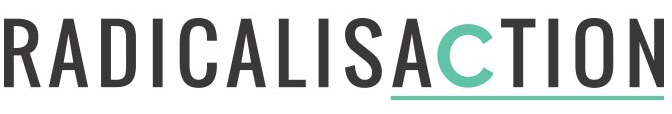 Το Κέντρο Μελετών Ασφάλειας (ΚΕ.ΜΕ.Α.), στο πλαίσιο των δράσεων και πρωτοβουλιών που αναπτύσσει για την μελέτη και αντιμετώπιση του φαινόμενου της Ριζοσπαστικοποίησης και του Εξτρεμισμού, ανέλαβε την υλοποίηση της Δράσης με τίτλο: «Ενίσχυση των Φορέων Επιβολής του Νόμου για την Αναγνώριση και Καταπολέμηση της Ριζοσπαστικοποίησης και του Εξτρεμισμού». Το Έργο εντάσσεται στο πρόγραμμα του Ευρωπαϊκού Ταμείου Εσωτερικής Ασφάλειας/Τομέας Αστυνομικής Συνεργασίας (2014-2020) και συγχρηματοδοτείται σε ποσοστό 75% από πόρους της Ε.Ε. και 25% από εθνικούς πόρους, με ημερομηνία έναρξης την 1-7-2018 και λήξης την 15-9-2020.Η Δράση αποσκοπεί στην ευαισθητοποίηση και στην αύξηση του επιπέδου ετοιμότητας των Στελεχών των Φορέων Επιβολής του Νόμου σε θέματα έγκαιρης αναγνώρισης και καταπολέμησης της Ριζοσπαστικοποίησης που οδηγεί στον Βίαιο Εξτρεμισμό και στην Τρομοκρατία. Τα Πακέτα Εργασίας, τα οποία έχουν σχεδιασθεί για την επίτευξη των επιδιωκόμενων αποτελεσμάτων αφορούν:Π.Ε.0: Διοίκηση, Συντονισμός και Αξιολόγηση ΈργουΠ.Ε.1: Καταγραφή των Αναγκών των Φορέων επιβολής του ΝόμουΠ.Ε.2: Ανάπτυξη Μεθοδολογίας Έγκαιρης Αναγνώρισης και Αξιολόγησης ΚινδύνουΠ.Ε.3: Δημιουργία Παιχνιδιού ΠροσομοίωσηςΠ.Ε.4: Συγγραφή Εκπαιδευτικού Υλικού και Εκπαιδευτικών ΕγχειριδίωνΠ.Ε.5: Διεξαγωγή ΕκπαιδεύσεωνΠ.Ε.6: Δι-υπηρεσιακή Άσκηση ΕτοιμότηταςΠ.Ε.7: Διάχυση – ΔημοσιότηταΣτο πλαίσιο υλοποίησης του Πακέτου Εργασίας 4, το ΚΕ.ΜΕ.Α. προκηρύσσει μία (1) θέση Συνεργάτη, οι οποίος θα συμμετάσχει ως Υπεύθυνος στη Συγγραφική Ομάδα για τη Δημιουργία Εκπαιδευτικού Υλικού και τη Συγγραφή δύο (2) Εκπαιδευτικών Εγχειριδίων Αναγνώρισης Σημαδιών Ριζοσπαστικοποίησης Ατόμων, τα οποία θα χρησιμοποιηθούν για την εκπαίδευση των στελεχών των Φορέων Επιβολής του Νόμου.  Αναλυτικές πληροφορίες για τις Προϋποθέσεις, τα Δικαιολογητικά και τις Οδηγίες Συμμετοχής αναφέρονται στα παρακάτω αρχεία:ΠΡΟΫΠΟΘΕΣΕΙΣ ΣΥΜΜΕΤΟΧΗΣΔΙΚΑΙΟΛΟΓΗΤΙΚΑ ΚΑΙ ΟΔΗΓΙΕΣ ΣΥΜΜΕΤΟΧΗΣΑΙΤΗΣΗΠληροφορίες για τη Δράση θα βρείτε στην Ιστοσελίδα: https://radicalisaction.gr/Δράση συγχρηματοδοτούμενη σε ποσοστό 75% από πόρους της Ε.Ε. και 25% από εθνικούς πόρους που θα βαρύνει τις πιστώσεις  του υπ΄ αριθμ. 2018ΣΕ75020015 Έργου της ΣΑΕ 750/2 με τίτλο: «Ενίσχυση των Φορέων Επιβολής του Νόμου για την Αναγνώριση και Καταπολέμηση της Ριζοσπαστικοποίησης και του Εξτρεμισμού». ΠΡΟΣΚΛΗΣΗ ΕΚΔΗΛΩΣΗΣ ΕΝΔΙΑΦΕΡΟΝΤΟΣ ΓΙΑ ΤΗΝ ΠΛΗΡΩΣΗ ΤΕΣΣΑΡΩΝ (4) ΘΕΣΕΩΝ ΣΥΝΕΡΓΑΤΩΝ, ΩΣ ΜΕΛΗ ΤΗΣ ΣΥΓΓΡΑΦΙΚΗΣ ΟΜΑΔΑΣ ΤΗΣ ΔΡΑΣΗΣ: «ΕΝΙΣΧΥΣΗ ΤΩΝ ΦΟΡΕΩΝ ΕΠΙΒΟΛΗΣ ΤΟΥ ΝΟΜΟΥ ΓΙΑ ΤΗΝ ΑΝΑΓΝΩΡΙΣΗ ΚΑΙ ΚΑΤΑΠΟΛΕΜΗΣΗ ΤΗΣ ΡΙΖΟΣΠΑΣΤΙΚΟΠΟΙΗΣΗΣ ΚΑΙ ΤΟΥ ΕΞΤΡΕΜΙΣΜΟΥ» Το Κέντρο Μελετών Ασφάλειας (ΚΕ.ΜΕ.Α.), στο πλαίσιο των δράσεων και πρωτοβουλιών που αναπτύσσει για την μελέτη και αντιμετώπιση του φαινόμενου της Ριζοσπαστικοποίησης και του Εξτρεμισμού, ανέλαβε την υλοποίηση της Δράσης με τίτλο: «Ενίσχυση των Φορέων Επιβολής του Νόμου για την Αναγνώριση και Καταπολέμηση της Ριζοσπαστικοποίησης και του Εξτρεμισμού». Το Έργο εντάσσεται στο πρόγραμμα του Ευρωπαϊκού Ταμείου Εσωτερικής Ασφάλειας/Τομέας Αστυνομικής Συνεργασίας (2014-2020) και συγχρηματοδοτείται σε ποσοστό 75% από πόρους της Ε.Ε. και 25% από εθνικούς πόρους, με ημερομηνία έναρξης την 1-7-2018 και λήξης την 15-9-2020.Η Δράση αποσκοπεί στην ευαισθητοποίηση και στην αύξηση του επιπέδου ετοιμότητας των Στελεχών των Φορέων Επιβολής του Νόμου σε θέματα έγκαιρης αναγνώρισης και καταπολέμησης της Ριζοσπαστικοποίησης που οδηγεί στον Βίαιο Εξτρεμισμό και στην Τρομοκρατία. Τα Πακέτα Εργασίας, τα οποία έχουν σχεδιασθεί για την επίτευξη των επιδιωκόμενων αποτελεσμάτων αφορούν:Π.Ε.0: Διοίκηση, Συντονισμός και Αξιολόγηση ΈργουΠ.Ε.1: Καταγραφή των Αναγκών των Φορέων επιβολής του ΝόμουΠ.Ε.2: Ανάπτυξη Μεθοδολογίας Έγκαιρης Αναγνώρισης και Αξιολόγησης ΚινδύνουΠ.Ε.3: Δημιουργία Παιχνιδιού ΠροσομοίωσηςΠ.Ε.4: Συγγραφή Εκπαιδευτικού Υλικού και Εκπαιδευτικών ΕγχειριδίωνΠ.Ε.5: Διεξαγωγή ΕκπαιδεύσεωνΠ.Ε.6: Δι-υπηρεσιακή Άσκηση ΕτοιμότηταςΠ.Ε.7: Διάχυση – ΔημοσιότηταΣτο πλαίσιο υλοποίησης του Πακέτου Εργασίας 4, το ΚΕ.ΜΕ.Α. προκηρύσσει τέσσερις (4) θέσεις Συνεργατών, οι οποίοι θα συμμετάσχουν ως Μέλη στη Συγγραφική Ομάδα για τη Δημιουργία Εκπαιδευτικού Υλικού και τη Συγγραφή δύο (2) Εκπαιδευτικών Εγχειριδίων Αναγνώρισης Σημαδιών Ριζοσπαστικοποίησης Ατόμων, τα οποία θα χρησιμοποιηθούν για την εκπαίδευση των στελεχών των Φορέων Επιβολής του Νόμου.  Αναλυτικές πληροφορίες για τις Προϋποθέσεις, τα Δικαιολογητικά και τις Οδηγίες Συμμετοχής  αναφέρονται στα παρακάτω αρχεία:ΠΡΟΫΠΟΘΕΣΕΙΣ ΣΥΜΜΕΤΟΧΗΣΠΡΩΤΟ ΜΕΛΟΣ ΘΕΜΑΤΩΝ ΡΙΖΟΣΠΑΣΤΙΚΟΠΟΙΗΣΗΣ & ΑΛΛΟΔΑΠΩΝ ΜΑΧΗΤΩΝΔΕΥΤΕΡΟ ΜΕΛΟΣ ΘΕΩΡΙΩΝ ΡΙΖΟΣΠΑΣΤΙΚΟΠΟΙΗΣΗΣΤΡΙΤΟ ΜΕΛΟΣ ΘΕΜΑΤΩΝ ΕΚΤΙΜΗΣΗΣ ΚΑΙ ΑΝΑΛΥΣΗΣ ΑΛΛΑΓΩΝ ΣΥΜΠΕΡΙΦΟΡΑΣΤΕΤΑΡΤΟ ΜΕΛΟΣ ΕΓΚΛΗΜΑΤΟΛΟΓΙΑΣ & ΣΩΦΡΟΝΙΣΤΩΝ ΚΑΤΑΣΤΗΜΑΤΩΝΔΙΚΑΙΟΛΟΓΗΤΙΚΑ ΚΑΙ ΟΔΗΓΙΕΣ ΣΥΜΜΕΤΟΧΗΣΑΙΤΗΣΗΠληροφορίες για τη Δράση θα βρείτε στην Ιστοσελίδα: https://radicalisaction.gr/Δράση συγχρηματοδοτούμενη σε ποσοστό 75% από πόρους της Ε.Ε. και 25% από εθνικούς πόρους που θα βαρύνει τις πιστώσεις  του υπ΄ αριθμ. 2018ΣΕ75020015 Έργου της ΣΑΕ 750/2 με τίτλο: «Ενίσχυση των Φορέων Επιβολής του Νόμου για την Αναγνώριση και Καταπολέμηση της Ριζοσπαστικοποίησης και του Εξτρεμισμού». ΠΡΟΣΚΛΗΣΗ ΕΚΔΗΛΩΣΗΣ ΕΝΔΙΑΦΕΡΟΝΤΟΣ ΓΙΑ ΤΗΝ ΠΛΗΡΩΣΗ ΤΕΣΣΑΡΩΝ (4) ΘΕΣΕΩΝ ΣΥΝΕΡΓΑΤΩΝ, ΩΣ ΣΥΝΤΕΛΕΣΤΕΣ ΤΗΣ ΜΕΘΟΔΟΛΟΓΙΚΗΣ ΟΜΑΔΑΣ ΤΗΣ ΔΡΑΣΗΣ «ΕΝΙΣΧΥΣΗ ΤΩΝ ΦΟΡΕΩΝ ΕΠΙΒΟΛΗΣ ΤΟΥ ΝΟΜΟΥ ΓΙΑ ΤΗΝ ΑΝΑΓΝΩΡΙΣΗ ΚΑΙ ΚΑΤΑΠΟΛΕΜΗΣΗ ΤΗΣ ΡΙΖΟΣΠΑΣΤΙΚΟΠΟΙΗΣΗΣ ΚΑΙ ΤΟΥ ΕΞΤΡΕΜΙΣΜΟΥ» Το Κέντρο Μελετών Ασφάλειας (ΚΕ.ΜΕ.Α.), στο πλαίσιο των δράσεων και πρωτοβουλιών που αναπτύσσει για την μελέτη και αντιμετώπιση του φαινόμενου της Ριζοσπαστικοποίησης και του Εξτρεμισμού, ανέλαβε την υλοποίηση της Δράσης με τίτλο: «Ενίσχυση των Φορέων Επιβολής του Νόμου για την Αναγνώριση και Καταπολέμηση της Ριζοσπαστικοποίησης και του Εξτρεμισμού». Το Έργο εντάσσεται στο πρόγραμμα του Ευρωπαϊκού Ταμείου Εσωτερικής Ασφάλειας/Τομέας Αστυνομικής Συνεργασίας (2014-2020) και συγχρηματοδοτείται σε ποσοστό 75% από πόρους της Ε.Ε. και 25% από εθνικούς πόρους, με ημερομηνία έναρξης την 1-7-2018 και λήξης την 15-9-2020.Η Δράση αποσκοπεί στην ευαισθητοποίηση και στην αύξηση του επιπέδου ετοιμότητας των Στελεχών των Φορέων Επιβολής του Νόμου σε θέματα έγκαιρης αναγνώρισης και καταπολέμησης της Ριζοσπαστικοποίησης που οδηγεί στον βίαιο Εξτρεμισμό και στην Τρομοκρατία. Τα Πακέτα Εργασίας, τα οποία έχουν σχεδιασθεί για την επίτευξη των επιδιωκόμενων αποτελεσμάτων αφορούν:Π.Ε.0: Διοίκηση, Συντονισμός και Αξιολόγηση ΈργουΠ.Ε.1: Καταγραφή των Αναγκών των Φορέων επιβολής του ΝόμουΠ.Ε.2: Ανάπτυξη Μεθοδολογίας Έγκαιρης Αναγνώρισης και Αξιολόγησης ΚινδύνουΠ.Ε.3: Δημιουργία Παιχνιδιού ΠροσομοίωσηςΠ.Ε.4: Συγγραφή Εκπαιδευτικού Υλικού και Εκπαιδευτικών ΕγχειριδίωνΠ.Ε.5: Διεξαγωγή ΕκπαιδεύσεωνΠ.Ε.6: Δι-υπηρεσιακή Άσκηση ΕτοιμότηταςΠ.Ε.7: Διάχυση – ΔημοσιότηταΣτο πλαίσιο υλοποίησης του Πακέτου Εργασίας 2, το ΚΕ.ΜΕ.Α. προκηρύσσει τέσσερις (4) θέσεις Συνεργατών, οι οποίοι θα συμμετάσχουν ως Συντελεστές στην Ομάδα για την Ανάπτυξη Μεθοδολογίας Έγκαιρης Αναγνώρισης και Αξιολόγησης του Κινδύνου της Ριζοσπαστικοποίησης που οδηγεί στο Βίαιο Εξτρεμισμό. Αναλυτικές πληροφορίες για τις Προϋποθέσεις, τα Δικαιολογητικά και τις Οδηγίες Συμμετοχής αναφέρονται στα παρακάτω αρχεία:ΠΡΟΫΠΟΘΕΣΕΙΣ ΣΥΜΜΕΤΟΧΗΣΠΡΩΤΟΣ ΣΥΝΤΕΛΕΣΤΗΣ ΜΕΘΟΔΟΛΟΓΙΚΟΥ ΠΛΑΙΣΙΟΥΔΕΥΤΕΡΟΣ ΣΥΝΤΕΛΕΣΤΗΣ ΕΚΤΙΜΗΣΗΣ ΕΠΙΚΙΝΔΥΝΟΤΗΤΑΣ ΣΤΑ ΣΩΦΡΟΝΙΣΤΙΚΑ ΚΑΤΑΣΤΗΜΑΤΑΤΡΙΤΟΣ ΣΥΝΤΕΛΕΣΤΗΣ ΕΚΤΙΜΗΣΗΣ ΚΑΙ ΑΝΑΛΥΣΗΣ ΑΛΛΑΓΩΝ ΣΥΜΠΕΡΙΦΟΡΑΣΤΕΤΑΡΤΟΣ ΣΥΝΤΕΛΕΣΤΗΣ ΘΕΜΑΤΩΝ ΜΕΤΑΝΑΣΤΕΥΣΗΣΔΙΚΑΙΟΛΟΓΗΤΙΚΑ ΚΑΙ ΟΔΗΓΙΕΣ ΣΥΜΜΕΤΟΧΗΣΑΙΤΗΣΗΠληροφορίες για τη Δράση θα βρείτε στην Ιστοσελίδα: https://radicalisaction.gr/Δράση συγχρηματοδοτούμενη σε ποσοστό 75% από πόρους της Ε.Ε. και 25% από εθνικούς πόρους που θα βαρύνει τις πιστώσεις  του υπ΄ αριθμ. 2018ΣΕ75020015 Έργου της ΣΑΕ 750/2 με τίτλο: «Ενίσχυση των Φορέων Επιβολής του Νόμου για την Αναγνώριση και Καταπολέμηση της Ριζοσπαστικοποίησης και του Εξτρεμισμού». Πρόσκληση εκδήλωσης ενδιαφεροντος συμμετοχής αξιωματικών της ΕΛ.ΑΣ. στο ευρωπαϊκό ερευνητικό έργο TRESSPASS Το Κέντρο Μελετών Ασφάλειας συντονίζει το ευρωπαϊκό ερευνητικό έργο TRESS PASS - robusT Risk basEd Screening and alert System for PASSengers του Η2020 με αριθμό σύμβασης GA No.: 787120, το οποίο είναι ενταγμένο στη Θεματική Ενότητα SEC-15-BES-2017: Risk-based screening at border crossing.Για τον εκσυγχρονισμό του τρόπου διεξαγωγής των ελέγχων ασφαλείας στα σημεία διέλευσης των συνόρων, σε μια εποχή  όπου ο αριθμός των διελεύσεων, των κινδύνων ασφάλειας αλλά και των απειλών αυξάνει ολοένα και περισσότερο ενώ ο ενδελεχής έλεγχος ταξιδιωτών και αποσκευών, με τις υπάρχουσες μεθόδους, δεν είναι πλέον εφικτός και αποτελεσματικός, το TRESSPASS εισάγει την ιδέα των ελέγχων ασφαλείας βάσει κινδύνου. Το έργο θα σχεδιάσει ένα αναλυτικό πλαίσιο για την εκτίμηση του κινδύνου και θα αναπτύξει μια  συστηματική προσέγγιση για τον ποσοτικό προσδιορισμό του κινδύνου, χρησιμοποιώντας κατάλληλους δείκτες που μπορούν να μετρηθούν συστηματικά σε όλες τις βαθμίδες της ολοκληρωμένης διαχείρισης συνόρων. Οι δείκτες αυτοί υπολογίζονται με βάση διαθέσιμα δεδομένα που συλλέγονται από διάφορες πηγές πληροφοριών (αισθητήρες και εφαρμογές) και η τιμή τους προσδιορίζει μέσα από το TRESSPASS τον κίνδυνο για κάθε ταξιδιώτη στις αντίστοιχες τέσσερεις βαθμίδες.Με βάση το επίπεδο του κινδύνου που προσδιορίζει το σύστημα TRESSPASS προσαρμόζει στη συνέχεια και προτείνει τον αντίστοιχο αριθμό και τύπο ελέγχων ασφαλείας που απαιτούνται για κάθε ταξιδιώτη προκειμένου να εξασφαλίζεται ένα επιθυμητό επίπεδο ασφάλειας.  Το Tresspass θα πραγματοποιήσει τρείς πιλοτικές παρουσιάσεις για την πρακτική επίδειξη βασικών εννοιολογικών, επιχειρησιακών και τεχνικών πτυχών του συστήματος, χρησιμοποιώντας σενάρια πολλαπλών απειλών και καλύπτοντας όλους τους τύπους σημείων διέλευσης : χερσαία, θαλάσσια και εναέρια.Για την υλοποίηση το έργου το ΚΕΜΕΑ προσκαλεί σε εκδήλωση ενδιαφέροντος προσωπικό της ΕΛ.ΑΣ., προκειμένου να συνεργαστεί με την ομάδα του έργου στην υλοποίηση της σχετικής έρευνας, σύμφωνα με τα παρακάτω:2 στελέχη από το αρμόδιο Τμήμα Συνοριακών Ελέγχων και πιο συγκεκριμένα από τον Λιμένα Πειραιά με εμπειρία, σε διοικητικό και κυρίως σε επιχειρησιακό επίπεδο, στη διενέργεια ελέγχων κατά την άφιξη και αναχώρηση ταξιδιωτών με κρουαζερόπλοια1 στέλεχος από την Δ/νση Πληροφορικής με εμπειρία και γνώσεις των διαδικασιών συνοριακών ελέγχων και των τεχνολογιών που χρησιμοποιούνται στους σχετικούς ελέγχους.Η συνεισφορά των ανωτέρων στελεχών της ΕΛ.ΑΣ. με την ομάδα έργου του ΚΕΜΕΑ θα αφορά:Συμμετοχή στη αναγνώριση και καταγραφή απαιτήσεων και αναγκών των τελικών χρηστών σε συνεργασία με τις εμπλεκόμενες υπηρεσίες στα σημεία συνοριακών ελέγχωνΣυμμετοχή στην καταγραφή και κατηγοριοποίηση απειλών και δεικτών κινδύνουΣυμμετοχή στην σχεδίαση και καταγραφή σεναρίων βάσει απειλώνΣυμμετοχή στην σχεδίαση λειτουργίας σημείων συνοριακών ελέγχων με βάση τον κίνδυνοΣυμμετοχή στην αξιολόγηση κινδύνωνΣυμμετοχή στις προσομειώσεις του συστήματος και στην εκπαίδευση των χρηστώνΣυμμετοχή στις πιλοτικές δοκιμέςΣυμμετοχή στην αξιολόγηση του συστήματος βάσει των πιλοτικών δοκιμών και των αποτελεσμάτων του έργουΟι αξιωματικοί που θα εκδηλώσουν ενδιαφέρον για να συνδράμουν στην υλοποίηση του ερευνητικού έργου TRESSPASS θα επιλεγούν με βάση τις ανάγκες του έργου για το γνωστικό επαγγελματικό τους αντικείμενο και το επιστημονικό πεδίο της γνώσης και εμπειρίας τους σε θέματα συνοριακών ελέγχων και τεχνολογίες πληροφορικής που χρησιμοποιούνται σε αυτά. Η απασχόλησή τους από το ΚΕ.ΜΕ.Α. για τη συμμετοχή στην υλοποίηση του έργου θα γίνεται εκτός ωραρίου εργασίας και με τρόπο που δεν θα επηρεάζει την άσκηση των καθηκόντων τους ούτε και την ομαλή λειτουργία της Υπηρεσίας τους.Για την εκδήλωση ενδιαφέροντος οι ενδιαφερόμενοι θα πρέπει να αποστείλουν συμπληρωμένη αίτηση και βιογραφικό σημείωμα στο email: kemea@kemea.gr έως τις 19 Νοεμβρίου 2018.ΠΡΟΣΚΛΗΣΗ ΕΚΔΗΛΩΣΗΣ ΕΝΔΙΑΦΕΡΟΝΤΟΣ ΣΥΜΜΕΤΟΧΗΣ ΑΞΙΩΜΑΤΙΚΩΝ ΤΗΣ ΕΛ.ΑΣ. ΣΤΟ ΕΥΡΩΠΑΙΚΟ ΕΡΕΥΝΗTΙΚΟ ΕΡΓΟ CYBER-TRUST Το Κέντρο Μελετών Ασφάλειας συντονίζει το ευρωπαϊκό ερευνητικό έργο CYBER-TRUST «Advanced Cyber-Threat Intelligence, Detection, and Mitigation Platform for a Trusted Internet of Things» του Η2020 με αριθμό σύμβασης GA No.: 786698, το οποίο είναι ενταγμένο στη Θεματική Ενότητα DS-07-2017: Cybersecurity PPP: Addressing Advanced Cyber Security Threats and Threat Actors H2020   Το έργο αφορά την προστασία των Υποδομών Ζωτικής Σημασίας από κυβερνοεπιθέσεις, οι οποίες στοχεύουν συγκεκριμένα τμήματα των συγκεκριμένων υποδομών  οι οποίες ανήκουν στο τομέα του «Διαδικτύου των Πραγμάτων».Το έργο CYBER-TRUST έχει ως σκοπό την ανάπτυξη πλατφόρμας η οποία θα παρέχει τις παρακάτω δυνατότητες:Αναγνώριση κυβερνοεπιθέσεωνΠεριορισμό κυβερνοεπιθέσεων (cyberattack mitigation)Παρακολούθηση κατάστασης και συμπεριφοράς του δικτύουΑυτόματη επισήμανση (flag) ύποπτων συνδέσεων στο δίκτυοΕντοπισμός της πηγής επιθέσεων προερχόμενες από δίκτυα προγραμμάτων ρομπότ (botnet)Οπτικοποίηση δεδομένων με χρήση τεχνολογίας εικονικής πραγματικότητας Επίσης η πλατφόρμα θα περιέχει αναλυτικές πληροφορίες για τα είδη των κυβερνοεπιθέσεων οι οποίες εστιάζουν σε συσκευές που ανήκουν στο τομέα του «Διαδικτύου των Πραγμάτων».Οι πληροφορίες θα αναλύονται αυτόματα με τη χρήση καινοτόμων τεχνικών και μεθοδολογιών όπως:1. Εξόρυξη δεδομένων2. Game theory (Εξέλιξη Botnet-Malware)3. Μηχανική μάθηση (machine learning)Επιπλέον θα εξετάσει τη χρήση Blockchain για:Περισυλλογή και αποθήκευση πειστηρίων (forensic evidences)Διασφάλιση κρίσιμων αρχείων (operating system/network configuration files, audit logs)Οι πληροφορίες που θα προκύπτουν από την ανάλυση, θα διαμοιράζονται έτσι ώστε να επιτυγχάνεται η διαδικασία ολοκληρωμένης θωράκισης των υποδομών.Στο πλαίσιο της υλοποίησης του έργου καλούνται να εκδηλώσουν ενδιαφέρον για να συμμετέχουν στην ομάδα έργου του ΚΕ.ΜΕ.Α. αστυνομικοί της ΕΛ.ΑΣ. από τη Διεύθυνση Δίωξης Ηλεκτρονικού Εγκλήματος και από Διεύθυνση Εγκληματολογικών Ερευνών-Ψηφιακά πειστήρια.Η συμμετοχή στο έργο αφορά:Διαμόρφωση και επεξεργασία σεναρίωνΠροσδιορισμό και καταγραφή σχετικών απαιτήσεων και αναγκών της ΕΛ.ΑΣ. ως τελικού χρήστηΤαξινόμηση και κατηγοριοποίηση των απαιτήσεωνΕπεξεργασία αποτελεσμάτων και αξιολόγηση των ευρημάτων του έργουΣυμμετοχή σε πιλοτικές δοκιμέςΑξιολόγηση του συστήματος βάσει των πιλοτικών δοκιμώνΟι αξιωματικοί που θα εκδηλώσουν ενδιαφέρον για να συνδράμουν το ΚΕ.ΜΕ.Α. στην υλοποίηση του ερευνητικού έργου CYBER-TRUST θα επιλεγούν με βάση τις ανάγκες του έργου για το γνωστικό επαγγελματικό τους αντικείμενο και το επιστημονικό πεδίο της γνώσης τους σε θέματα ηλεκτρονικού εγκλήματος, εγκληματολογικές έρευνες και τεχνολογίες πληροφορικής. Η απασχόλησή τους από το ΚΕ.ΜΕ.Α. για τη συμμετοχή στην υλοποίηση του έργου θα γίνεται εκτός ωραρίου εργασίας και με τρόπο που δεν θα επηρεάζει την άσκηση των καθηκόντων του ούτε και την ομαλή λειτουργία της Υπηρεσίας τους.Για την εκδήλωση ενδιαφέροντος οι ενδιαφερόμενοι θα πρέπει να αποστείλουν συμπληρωμένη αίτηση και βιογραφικό σημείωμα στο email: kemea@kemea.gr έως τις 15 Οκτωβρίου 2018.Διακήρυξη για την προμήθεια υλικών προστασίας κατά απειλές ΧΒΡΠΕ Το ΚΕΜΕΑ στα πλαίσια της συμμετοχής του στο Ευρωπαϊκό Ερευνητικό Έργο Shielding South-Eastern Europe for CBRN-e threats. – Προστασία της Νοτιοανατολικής Ευρώπης από ΧΒΡΠ-Ε απειλές (SSEE) προκηρύσσει διαγωνισμό για την προμήθεια υλικών προστασίας κατά απειλές ΧΒΡΠΕ αξιας 152.040,32€ χωρίς ΦΠΑ.Το Έργο χρηματοδοτείται από τη Γενική Διεύθυνση Μετανάστευσης και Εσωτερικών Υποθέσεων της Ευρωπαϊκής Επιτροπής (DG Home) και το Ταμείο Εσωτερικής Ασφάλειας- Τομέας Αστυνομικής Συνεργασίας (ISF- Police) σε ποσοστό 90% και 10% από τον προϋπολογισμό του ΚΕ.ΜΕ.Α. βάσει της συμφωνία χρηματοδότησης υπ’ αριθμ. HOME/2015/ISFP/AG/CBRN/40000008457 και της υπ’ αριθ. 307 απόφασης Δ.Σ. του ΚΕ.ΜΕ.Α. από 12/01/2018Για να δείτε το κείμενο της Διακήρυξης πατήστε εδώ.Εσηδής: 64527Διαύγεια: ΩΥΜΦΟΡ9Δ-00ΗΚημδής:ΑΔΑΜ: 18REQ003724240 – πρωτογενέςΑΔΑΜ: 18REQ003724320 – έγκρισηΑΔΑΜ: 18PROC003724549 – προκήρυξηΑΔΑΜ: 18PROC003724658 – διακήρυξηΣυμπληρωματικές Πληροφορίες _ Διευκρινήσεις 10/09/2018 Συμπληρωματικές Πληροφορίες / Διευκρινήσεις 
που αφορούν την υπ’ αριθμ. 1278/8/4-γ’ από 27/08/2018 Διακήρυξη Συνοπτικού Διαγωνισμού εκτιμώμενης αξίας 58.000,00€ πλέον Φ.Π.Α.Στο πλαίσιο υλοποίησης του Συνοπτικού Διαγωνισμού (ΑΔΑΜ: 18PROC003602924 2018-08-27) για την προμήθεια λογισμικού στο πλαίσιο υλοποίησης της Δράσης με τίτλο: «Στοχευμένες Δράσεις για την Αύξηση της Προστασίας των Εθνικά Χαρακτηρισμένων Ευρωπαϊκών Υποδομών Ζωτικής Σημασίας», ενημερώνουμε τους υποψήφιους αναδόχους ότι εγγύηση συμμετοχής δεν ζητείται γι’ αυτό το διαγωνισμό. Ως εκ τούτου σας ενημερώνουμε για την παρακάτω διόρθωση του τεύχους της Διακήρυξης: 
Παράγραφος 4.1 σελίδα 33: «Η εγγύηση καλής εκτέλεσης πρέπει να συνταχθεί σύμφωνα με το υπόδειγμα του Παραρτήματος ΙΙΙ της Παρούσας Διακήρυξης»Προμήθεια Εξοπλισμού στο πλαίσιο υλοποίησης της Δράσης με τίτλο: «Στοχευμένες Δράσεις για την Αύξηση της Προστασίας των Εθνικά Χαρακτηρισμένων Ευρωπαϊκών Υποδομών Ζωτικής Σημασίας» Το Κέντρο Μελετών Ασφάλειας (ΚΕ.ΜΕ.Α.), που εδρεύει στην Αθήνα επί της οδού Π. Κανελλοπούλου 4, Τ.Κ. 10177, με Α.Φ.Μ. 999333507, Δ.Ο.Υ. Ζωγράφου - ΙΒ΄ Αθηνών, στο πλαίσιο υλοποίησης της  Δράσης με τίτλο: «Στοχευμένες Δράσεις για την Αύξηση της Προστασίας των Εθνικά Χαρακτηρισμένων Ευρωπαϊκών Υποδομών Ζωτικής Σημασίας» και έχοντας υπόψη:Το N. 4412/2016 (Α' 147) “Δημόσιες Συμβάσεις Έργων, Προμηθειών και Υπηρεσιών (προσαρμογή στις Οδηγίες 2014/24/ ΕΕ και 2014/25/ΕΕ)»Της παρ. Ζ του Ν. 4152/2013 (Α' 107) «Προσαρμογή της ελληνικής νομοθεσίας στην Οδηγία 2011/7 της 16.2.2011 για την καταπολέμηση των καθυστερήσεων πληρωμών στις εμπορικές συναλλαγές»,Του ν. 4013/2011 (Α’ 204) «Σύσταση ενιαίας Ανεξάρτητης Αρχής Δημοσίων Συμβάσεων και Κεντρικού Ηλεκτρονικού Μητρώου Δημοσίων Συμβάσεων»,Του ν. 3861/2010 (Α’ 112) «Ενίσχυση της διαφάνειας με την υποχρεωτική ανάρτηση νόμων και πράξεων των κυβερνητικών, διοικητικών και αυτοδιοικητικών οργάνων στο διαδίκτυο "Πρόγραμμα Διαύγεια" και άλλες διατάξεις”,Του ν. 2859/2000 (Α’ 248) «Κύρωση Κώδικα Φόρου Προστιθέμενης Αξίας»,Του ν.2690/1999 (Α' 45) “Κύρωση του Κώδικα Διοικητικής Διαδικασίας και άλλες διατάξεις” και ιδίως των άρθρων 7 και 13 έως 15,Του ν. 2121/1993 (Α' 25) “Πνευματική Ιδιοκτησία, Συγγενικά Δικαιώματα και Πολιτιστικά Θέματα”, Του π.δ 28/2015 (Α' 34) “Κωδικοποίηση διατάξεων για την πρόσβαση σε δημόσια έγγραφα και στοιχεία”,Του π.δ. 80/2016 (Α΄145) “Ανάληψη υποχρεώσεων από τους Διατάκτες”Της με αρ. 57654 (Β’ 1781/23.5.2017) Απόφασης του Υπουργού Οικονομίας και Ανάπτυξης «Ρύθμιση ειδικότερων θεμάτων λειτουργίας και διαχείρισης του Κεντρικού Ηλεκτρονικού Μητρώου Δημοσίων Συμβάσεων (ΚΗΜΔΗΣ) του Υπουργείου Οικονομίας και Ανάπτυξης»Των σε εκτέλεση των ανωτέρω νόμων εκδοθεισών κανονιστικών πράξεων, των λοιπών διατάξεων που αναφέρονται ρητά ή απορρέουν από τα οριζόμενα στα συμβατικά τεύχη της παρούσας, καθώς και του συνόλου των διατάξεων του ασφαλιστικού, εργατικού, κοινωνικού, περιβαλλοντικού και φορολογικού δικαίου που διέπει την ανάθεση και εκτέλεση της παρούσας σύμβασης, έστω και αν δεν αναφέρονται ρητά παραπάνω.Τη με αριθμ. 158/2016 Απόφαση της Ενιαίας Ανεξάρτητης Αρχής Δημοσίων Συμβάσεων (ΦΕΚ Β’ 3698/16-11-2016) με θέμα «Έγκριση του Τυποποιημένου Εντύπου Υπεύθυνης Δήλωσης (ΤΕΥΔ) του άρθρου 79 παρ. 4 του Ν. 4412/2016 (ΦΕΚ 147Α), για τις διαδικασίες σύναψης δημόσιας σύμβασης κάτω των ορίων των οδηγιών.Την υπ’ αριθ. C(2015) 5312 απόφαση της Ευρωπαϊκής Επιτροπής της 31−07−2015, για την έγκριση του Εθνικού Προγράμματος της Ελλάδας για ενίσχυση από το Ταμείο Εσωτερικής Ασφάλειας, για την περίοδο 2014 έως το 2020.Την Α.Π.:ISF-P/90/1-κγ’ από 14-06-2016 Επικαιροποιημένη Απόφαση Χορήγησης της Υπηρεσίας Διαχείρισης Ευρωπαϊκών και Αναπτυξιακών Προγραμμάτων (Υ.Δ.Ε.Α.Π.) της Δράσης με τίτλο «Στοχευμένες Δράσεις για την Αύξηση της Προστασίας των Εθνικά Χαρακτηρισμένων Ευρωπαϊκών Υποδομών Ζωτικής Σημασίας».Την Α.Π. 79079 από 25-07-2016 απόφαση ένταξης στο Πρόγραμμα Δημοσίων Επενδύσεων (ΠΔΕ) 2016 του υπ΄ αριθ. 2016ΣΕ05020013 Έργου της ΣΑΕ  050/2  με τίτλο «Στοχευμένες Δράσεις για την Αύξηση της Προστασίας των Εθνικά Χαρακτηρισμένων Ευρωπαϊκών Υποδομών Ζωτικής Σημασίας».Το υπ’ αριθ. 1278 εγκεκριμένο Τεχνικό Δελτίο της Δράσης με τίτλο: «Στοχευμένες Δράσεις για την Αύξηση της Προστασίας των Εθνικά Χαρακτηρισμένων Ευρωπαϊκών Υποδομών Ζωτικής Σημασίας» στον Ειδικό Στόχο «Κίνδυνοι και Κρίσεις» και στο Εθνικό Στόχο «Υποδομές» του Εθνικού Προγράμματος του Ευρωπαϊκού Ταμείου Εσωτερικής Ασφάλειας/Τομέας Αστυνομικής Συνεργασίας 2014-2020. Η Δράση συγχρηματοδοτείται από το Ευρωπαϊκό Ταμείο Εσωτερικής Ασφάλειας/Τομέας Αστυνομικής Συνεργασίας σε ποσοστό 75%.Την Α.Π. 1572 από 29-05-2016 Απόφαση υλοποίησης με ιδία μέσα με τίτλο: «Στοχευμένες Δράσεις για την Αύξηση της Προστασίας των Εθνικά Χαρακτηρισμένων Ευρωπαϊκών Υποδομών Ζωτικής Σημασίας».Τις διατάξεις του άρθρου 8 του Ν. 2527/1997 (ΦΕΚ Α 206) όπως τροποποιήθηκε με τις διατάξεις του άρθρου 30 παρ. 3 του Ν. 4314/2014 (ΦΕΚ Α 265).Το υπ’ αριθμ. 1278/8/4 από 16/07/2018 ενημερωτικό σημείωμα των συνεργατών του συντονιστικού κέντρου Ε.Υ.Ζ.Σ..Το υπ’ αριθμ. 1278/8/4-α’ από 01/08/2018 εισηγητικό για την έγκριση της διενέργειας του συνοπτικού διαγωνισμού όπως και των εγγράφων της Σύμβασης (βλ. παρ. 2.1.1. της παρούσας Διακήρυξης).Την υπ’ αριθμ. 1278/8/4-β’ από 07/08/2018 απόφαση της 328ης συνεδρίασης του Δ.Σ. του ΚΕ.ΜΕ.Α.Την υπ’ αριθμ. 1278/8/4-γ’ από 27/08/2018 διακήρυξης συνοπτικού διαγωνισμού.Την υπ’ αριθμ. 1278/8/4-δ΄ από 27/08/2018 προκήρυξης συνοπτικού διαγωνισμού.ΠΡΟΚΗΡΥΣΣΕΙΔιαγωνισμό με τη διαδικασία συνοπτικού διαγωνισμού του άρθρου 117 του ν. 4412/16 και υπό τις προϋποθέσεις του νόμου αυτού. Κριτήριο ανάθεσης για το ΜΕΡΟΣ Α' του ΠΑΡΑΡΤΗΜΑΤΟΣ Ι της  σύμβασης είναι η πλέον συμφέρουσα από οικονομική άποψη προσφορά βάσει τιμής. Κριτήριο ανάθεσης για το ΜΕΡΟΣ Β' του ΠΑΡΑΡΤΗΜΑΤΟΣ Ι της  σύμβασης είναι η πλέον συμφέρουσα από οικονομική άποψη προσφορά βάσει τιμής.Οι οικονομικοί φορείς μπορούν να καταθέσουν προσφορά:Α. για το σύνολο των ειδών που περιλαμβάνονται και στα δύο (2) ΜΕΡΗ του ΠΑΡΑΡΤΗΜΑΤΟΣ Ι [ΜΕΡΟΣ Α’ ΠΑΡΑΡΤΗΜΑΤΟΣ Ι και ΜΕΡΟΣ Β’ ΠΑΡΑΡΤΗΜΑΤΟΣ Ι] ήΒ. για το σύνολο των ειδών μόνο του ΜΕΡΟΥΣ Α’ ΠΑΡΑΡΤΗΜΑΤΟΣ Ι  CPV 38221000-0 / Συστήματα γεωγραφικών πληροφοριών (GIS ή ισοδύναμα), ήΓ. για το σύνολο των ειδών μόνο του ΜΕΡΟΥΣ Β’ ΠΑΡΑΡΤΗΜΑΤΟΣ Ι  CPV 48000000-8 / Πακέτα λογισμικού και συστήματα πληροφορικής.Οι Τεχνικές Προδιαγραφές της προμήθειας καθώς και οι απαιτήσεις παροχής των συνοδευτικών υπηρεσιών περιγράφονται αναλυτικά στο Παράρτημα Ι της Διακήρυξης.Η συνολική προϋπολογισθείσα δαπάνη της προμήθειας του εξοπλισμού ανέρχεται μέχρι του ποσού των 58.000,00€   πλέον του Φ.Π.Α.. Συγκεκριμένα, για το Α’ Μέρος του Παραρτήματος Ι  η προϋπολογισθείσα δαπάνη ανέρχεται μέχρι του ποσού των 45.000,00€ πλέον Φ.Π.Α. ενώ για το Β’ μέρος του Παραρτήματος Ι η προϋπολογισθείσα δαπάνη ανέρχεται μέχρι του ποσού των 13.000,00€ πλέον Φ.Π.Α.Όσοι επιθυμούν να λάβουν μέρος στο διαγωνισμό πρέπει να υποβάλλουν τις προσφορές τους σε σφραγισμένους φακέλους σύμφωνα με τα οριζόμενα στα άρθρα 1.5 «Προθεσμία παραλαβής προσφορών και διενέργεια διαγωνισμού» και 2.4.2 «Χρόνος και Τρόπος υποβολής προσφορών» της υπ’ αριθμ. 1278/33/40-γ’ Διακήρυξης, το αργότερο μέχρι την ημερομηνία 14/09/2018 ημέρα Παρασκευή και ώρα 10:30.H διαδικασία αποσφράγισης των φακέλων (δικαιολογητικά συμμετοχής και τεχνικής προσφοράς)  των προσφορών,  θα πραγματοποιηθεί κατά τα οριζόμενα στο άρθρο 2.4.2. «Χρόνος και Τρόπος υποβολής προσφορών» και 3.1.1. «Αποσφράγιση Προσφορών» της Διακήρυξης.Στην αποσφράγιση των προσφορών (τεχνικής προσφοράς και δικαιολογητικών συμμετοχής) μπορούν να πάρουν μέρος οι υποψήφιοι οικονομικοί φορείς (είτε αυτοπροσώπως ή με ειδικά προς τούτο εξουσιοδοτημένο εκπρόσωπο τους)  που έχουν καταθέσει προσφορά για το Διαγωνισμό. Για να λάβουν μέρος οι ενδιαφερόμενοι στη συνεδρίαση της επιτροπής για το άνοιγμα των  φακέλων «δικαιολογητικά συμμετοχής και τεχνικής προσφοράς» θα πρέπει να ενημερώσουν το αρμόδιο τμήμα της Αναθέτουσας Αρχής στέλνοντας e-mail (στην ηλεκτρονική διεύθυνση: d.prassakis@kemea-research.gr), τουλάχιστον δύο (2) ώρες πριν την ημερομηνία και ώρα που έχει ορισθεί για την αποσφράγιση, προκειμένου να τους δοθεί άδεια για την είσοδο τους στο χώρο.Για την παροχή τυχόν διευκρινήσεων, οι ενδιαφερόμενοι θα πρέπει να επικοινωνούν με το αρμόδιο τμήμα της Αναθέτουσας Αρχής στέλνοντας e-mail (στην ηλεκτρονική διεύθυνση: d.prassakis@kemea-research.gr) περιγράφοντας/εξειδικεύοντας επακριβώς την ερώτηση/πληροφορία στην οποία επιθυμούν να λάβουν απάντηση το αργότερο έως και την Πέμπτη 06 Σεπτεμβρίου 2018 και ώρα 17:00.Οι τυχόν διευκρινήσεις θα αναρτηθούν, το αργότερο, την Δευτέρα 10 Σεπτεμβρίου 2018 και ώρα 11:00 συγκεντρωτικά για το σύνολο των ερωτημάτων/πληροφοριών στην ιστοσελίδα της αναθέτουσας αρχής, στη διεύθυνση (URL) : www.kemea.gr και και στην ιστοσελίδα της Δράσης http://www.ciprotection.gr. Παράλληλα θα αποστέλλονται και προσωπικά στην ηλεκτρονική διεύθυνση του ενδιαφερόμενου οικονομικού φορέα που ζήτησε την διευκρίνηση.Σχετικά έγγραφα:ΠΡΟΚΗΡΥΞΗ (.pdf)ΔΙΑΚΗΡΥΞΗ (.pdf)Τ.Ε.Υ.Δ. (doc.)[ΠΑΡΑΡΤΗΜΑ ΙΙ-Α] – ΟΙΚΟΝΟΜΙΚΗ ΠΡΟΣΦΟΡΑ (doc.)[ΠΑΡΑΡΤΗΜΑ ΙΙ-Β]  - ΟΙΚΟΝΟΜΙΚΗ ΠΡΟΣΦΟΡΑ (doc.)[ΠΑΡΑΡΤΗΜΑ Ι – ΜΕΡΟΣ Α’] – ΤΕΧΝΙΚΕΣ ΠΡΟΔΙΑΓΡΑΦΕΣ (doc.)[ΠΑΡΑΡΤΗΜΑ Ι – ΜΕΡΟΣ Β’] – ΤΕΧΝΙΚΕΣ ΠΡΟΔΙΑΓΡΑΦΕΣ (doc.)Πρόσκληση εκδήλωσης ενδιαφέροντος για συνεργάτες διαφόρων επιστημονικών ειδικοτήτων Το Κέντρο Μελετών Ασφάλειας (ΚΕ.ΜΕ.Α.) του Υπουργείου Εσωτερικών, στο πλαίσιο υλοποίησης ερευνητικών έργων του, προσκαλεί επιστήμονες ή εμπειρογνώμονες οι οποίοι επιθυμούν να συνεργαστούν με το Κέντρο και διαθέτουν τα αντίστοιχα προσόντα στα παρακάτω αναφερόμενα αντικείμενα, όπως υποβάλλουν συνοπτικό βιογραφικό τους σημείωμα (έως 3 σελίδες σύμφωνα με το παρόν πρότυπο), συνοδευόμενο από την αντίστοιχη αίτηση (στο πεδίο ειδικότητας να αναφέρετε ο αντίστοιχος τίτλος από τις παρακάτω θέσεις π.χ. BES)BES (Border Security)Μηχανικός ΑΕΙ με Μεταπτυχιακές σπουδές ή Διδακτορικό τίτλο σε Video analytics, Ραδιο-Tηλεπικοινωνίες και εμπειρία σε συστήματα διαχείρισης και ελέγχου (C4I & Monitoring Systems) στη θεματική περιοχή της Ασφάλειας. Επιθυμητή προηγούμενη εμπειρία  σε έργα  Η2020  Secure  Societies/FP7-SECURITY και συγγραφή παραδοτέων. Άριστη γνώση Αγγλικής γλώσσας.ELSI (Ethical, Legal, Societal Issues)Απόφοιτος ΑΕΙ με Μεταπτυχιακή εξειδίκευση και εμπειρία σε θέματα προστασίας προσωπικών δεδομένων, ιδιωτικότητας, κανονισμών ΕΕ και ηθικής/δεοντολογίας.  Επιθυμητή προηγούμενη εμπειρία σε έργα Η2020  Secure  Societies/FP7-SECURITY  και συμμετοχή σε διαχείριση θεμάτων ELSI και η ικανότητα παραγωγής παραδοτέων αναφορών και τεχνικού κειμένου στην αγγλική γλώσσα.  CYBER ( Kυβερνοασφάλεια και ασφάλεια δικτύων)Πτυχιούχος ΑΕΙ, με Μεταπτυχιακές σπουδές στο αντικείμενο της Ασφάλειας δικτύων ή της Κυβερνοασφάλειας.  Επιθυμητή  εμπειρία  σε ερευνητικά έργα  πληροφορικής, ασφάλειας υποδομών/δικτύων και κυβερνοασφάλειας. Απαραίτητη η  Άριστη γνώση της Αγγλικής γλώσσας. Ικανότητα παραγωγής αναφορών και τεχνικού κειμένου  και συγγραφή διεπιστημονικών ερευνητικών εργασιών, παραδοτέων και προτάσεων στην αγγλική γλώσα.   CIP (Κρίσιμες Υποδομές)Πτυχιούχος ΑΕΙ, κάτοχος Μεταπτυχιακού ή Διδακτορικού τίτλου στο αντικείμενο της Φυσικής Ασφάλειας ή Επιχειρησιακής Συνέχειας.  Επιθυμητή η  εμπειρία  συμμετοχής  σε έργα Η2020 Secure  Societies/FP7-SECURITY για θέματα προστασίας κρίσιμων υποδομών ή διαδικασίας πιστοποίησης διαδικασιών εκτίμησης κινδύνου και Επιχειρησιακής Συνέχειας. Απαραίτητη η ικανότητα στη συγγραφή σχετικών παραδοτέων και προτάσεων στην Αγγλική γλώσσα.  Web developmentΠτυχιούχος ΑΕΙ (Πληροφορική) με γνώση σχεδιασμού και ανάπτυξης web εφαρμογών με τεχνολογίες  ΡΗΡ, Html, Css, Javascript, Java, JSON,notejs, .net, mySQL και SQLServer για σχεδιασμό και ανάπτυξη web εφαρμογών, διαχείριση και συντήρηση βάσης δεδομένων, κατασκευή GUI και υποστήριξη λειτουργίας εφαρμογών. Eπαγγελματική εμπειρία επιθυμητή. Απαραίτητη η  Άριστη γνώση της Αγγλικής γλώσσας.DRS (Διαχείριση Κρίσεων και Καταστροφών)Πτυχιούχος ΑΕΙ, κάτοχος Μεταπτυχιακού τίτλου σε θέματα πολιτικής προστασίας, Διαχείρισης Κρίσεων και Καταστροφών από φυσικούς (πλημμύρες, δασικές πυρκαγιές, σεισμοί, ακραία καιρικά φαινόμενα) και τεχνολογικούς κινδύνους και ατυχήματα (CBRNE).  Επιθυμητή η  επιχειρησιακή εμπειρία ή/και  εμπειρία  συμμετοχής  σε σχετικά έργα Η2020  Secure  Societies/FP7-SECURITY. Απαραίτητη η ικανότητα στη συγγραφή σχετικών παραδοτέων και προτάσεων στην Αγγλική γλώσσα.Οι ενδιαφερόμενοι  καλούνται να αποστείλουν τα ανωτέρω, στην ηλεκτρονική διεύθυνση kemea@kemea.gr και έως τις 28/9/2018.Προκήρυξη Εκδήλωσης Ενδιαφέροντος τριών θέσεων Επιστημονικών Συνεργατών ειδικοτήτων Στο πλαίσιο της συμμετοχής του ΚΕΜΕΑ στο ΕΠΑνΕΚ 2014-2020, και συγκεκριμένα στο έργο με διακριτικό τίτλο «Συνδυασμένη πλατφόρμα εφαρμογών προστασίας και προβολής πολιτιστικών και τουριστικών χώρων – XENIOS», το οποίο εμπίπτει στο τομέα προτεραιότητας «2-ΤΠΔ: Τουρισμός Πολιτισμός και Δημιουργικές Βιομηχανίες» και σύμφωνα με τις ανάγκες υλοποίησης του εν λόγω έργου, το ΚΕΜΕΑ προκηρύσσει τις κάτωθι θέσεις Επιστημονικών Συνεργατών ειδικοτήτων :1. Ερευνητής/-τρια, απόφοιτος του τμήματος Μηχανολόγων και Αεροναυπηγών Μηχανικών, με Μεταπτυχιακές σπουδές, ο οποίος να έχει εμπειρία σε θέματα UAV. Επίσης να διαθέτει εμπειρία σε ερευνητικά έργα (στο τομέα Προστασίας Κρίσιμων Υποδομών, Διαχείρισης Κρίσεων, Φυσικών Καταστροφών, Κλιματικής Αλλαγής, κλπ.). Απαραίτητη η Άριστη γνώση της Αγγλικής γλώσσας.2. Ερευνητής/-τρια, κάτοχος πτυχίου σχετικό με τα Ηλεκτρονικά Συστήματα, και Μεταπτυχιακές σπουδές σχετικά με επεξεργασία ψηφιακών σημάτων και τηλεπικοινωνίες. Επίσης να διαθέτει εργασιακή εμπειρία στο πεδίο των τηλεπικοινωνιών και της ασφάλειας, καθώς επίσης να διαθέτει εμπειρία σε σχετικά ερευνητικά προγράμματα. Απαραίτητη η Άριστη γνώση της Αγγλικής γλώσσας.3. Ερευνητής/-τρια, Μηχανικός στο τομέα των Πληροφοριακών και Επικοινωνιακών Συστημάτων, με Μεταπτυχιακές σπουδές σε σχετικό αντικείμενο. Επίσης να έχει εμπειρία στο γνωστικό αντικείμενο της Ασφάλειας Πληροφοριακών και Επικοινωνιακών Συστημάτων και σε Βάσεις Δεδομένων. Τέλος να διαθέτει εμπειρία σε ερευνητικά προγράμματα. Απαραίτητη η Άριστη γνώση της Αγγλικής γλώσσας.Οι ενδιαφερόμενοι καλούνται να υποβάλλουν το βιογραφικό σημείωμα (έως 3 σελίδες σύμφωνα με το παρόν πρότυπο), συνοδευόμενο από την αντίστοιχη αίτηση (στο πεδίο ειδικότητα να αναφέρετε XENIOS - 1 ή 2 ή 3 ανάλογα με την παραπάνω θέση ενδιαφέροντος) στην ηλεκτρονική διεύθυνση kemea@kemea.gr, υπ' όψιν του κ Μιχάλη.Ως καταληκτική ημερομηνία υποβολής ορίζεται η 26/08/2018 και ώρα 23:00.Για περισσότερες πληροφορίες οι ενδιαφερόμενοι μπορούν να επικοινωνούν από Δευτέρα έως Παρασκευή και ώρες 11.00- 13.00 στο τηλέφωνο 210 771 0805 εσωτ. 334Δείτε εδώ την αναλυτική πρόσκληση.Απόφαση ματαίωσης διαγωνιστικής διαδικασίας στα πλαίσια του Ευρωπαϊκού Ερευνητικού έργου SSEE Απόφαση ματαίωσης διαγωνιστικής διαδικασίας με δεδομένο ότι αυτή απέβει άγονη λόγω αποκλεισμού όλων των προσφερόντων οικονομικών φορέων.Για να δείτε ολόκληρη την σχετική απόφαση κάντε κλικ εδώ.Προμήθεια Εξοπλισμού στο πλαίσιο υλοποίησης του Ευρωπαϊκού Ερευνητικού Προγράμματος EWISA Προμήθεια Εξοπλισμούστο πλαίσιο υλοποίησης του Ευρωπαϊκού Ερευνητικού Προγράμματος «EARLY WARNING FOR INCREASED SITUATIONAL AWARENESS»Το Κέντρο Μελετών Ασφάλειας (ΚΕ.ΜΕ.Α.), που εδρεύει στην Αθήνα επί της οδού Π. Κανελλοπούλου 4, Τ.Κ. 10177, με Α.Φ.Μ. 999333507, Δ.Ο.Υ. Ζωγράφου - ΙΒ΄ Αθηνών, στο πλαίσιο υλοποίησης του Ευρωπαϊκού Ερευνητικού Προγράμματος «EARLY WARNING FOR INCREASED SITUATIONAL AWARENESS» και έχοντας υπόψη:Το N. 4412/2016 (Α' 147) “Δημόσιες Συμβάσεις Έργων, Προμηθειών και Υπηρεσιών (προσαρμογή στις Οδηγίες 2014/24/ ΕΕ και 2014/25/ΕΕ)»Της παρ. Ζ του Ν. 4152/2013 (Α' 107) «Προσαρμογή της ελληνικής νομοθεσίας στην Οδηγία 2011/7 της 16.2.2011 για την καταπολέμηση των καθυστερήσεων πληρωμών στις εμπορικές συναλλαγές»,Του ν. 4013/2011 (Α’ 204) «Σύσταση ενιαίας Ανεξάρτητης Αρχής Δημοσίων Συμβάσεων και Κεντρικού Ηλεκτρονικού Μητρώου Δημοσίων Συμβάσεων»,Του ν. 3861/2010 (Α’ 112) «Ενίσχυση της διαφάνειας με την υποχρεωτική ανάρτηση νόμων και πράξεων των κυβερνητικών, διοικητικών και αυτοδιοικητικών οργάνων στο διαδίκτυο "Πρόγραμμα Διαύγεια" και άλλες διατάξεις”,Του ν. 2859/2000 (Α’ 248) «Κύρωση Κώδικα Φόρου Προστιθέμενης Αξίας»,Του ν.2690/1999 (Α' 45) “Κύρωση του Κώδικα Διοικητικής Διαδικασίας και άλλες διατάξεις” και ιδίως των άρθρων 7 και 13 έως 15,Του ν. 2121/1993 (Α' 25) “Πνευματική Ιδιοκτησία, Συγγενικά Δικαιώματα και Πολιτιστικά Θέματα”, Του π.δ 28/2015 (Α' 34) “Κωδικοποίηση διατάξεων για την πρόσβαση σε δημόσια έγγραφα και στοιχεία”,Του π.δ. 80/2016 (Α΄145) “Ανάληψη υποχρεώσεων από τους Διατάκτες”Της με αρ. 57654 (Β’ 1781/23.5.2017) Απόφασης του Υπουργού Οικονομίας και Ανάπτυξης «Ρύθμιση ειδικότερων θεμάτων λειτουργίας και διαχείρισης του Κεντρικού Ηλεκτρονικού Μητρώου Δημοσίων Συμβάσεων (ΚΗΜΔΗΣ) του Υπουργείου Οικονομίας και Ανάπτυξης»Των σε εκτέλεση των ανωτέρω νόμων εκδοθεισών κανονιστικών πράξεων, των λοιπών διατάξεων που αναφέρονται ρητά ή απορρέουν από τα οριζόμενα στα συμβατικά τεύχη της παρούσας, καθώς και του συνόλου των διατάξεων του ασφαλιστικού, εργατικού, κοινωνικού, περιβαλλοντικού και φορολογικού δικαίου που διέπει την ανάθεση και εκτέλεση της παρούσας σύμβασης, έστω και αν δεν αναφέρονται ρητά παραπάνω.Τη με αριθμ. 158/2016 Απόφαση της Ενιαίας Ανεξάρτητης Αρχής Δημοσίων Συμβάσεων (ΦΕΚ Β’ 3698/16-11-2016) με θέμα «Έγκριση του Τυποποιημένου Εντύπου Υπεύθυνης Δήλωσης (ΤΕΥΔ) του άρθρου 79 παρ. 4 του Ν. 4412/2016 (ΦΕΚ 147Α), για τις διαδικασίες σύναψης δημόσιας σύμβασης κάτω των ορίων των οδηγιών.Το από 22/07/2015 Μνημόνιο Συνεργασίας ΚΕΝΤΡΟΥ ΜΕΛΕΤΩΝ ΑΣΦΑΛΕΙΑΣ (ΚΕ.ΜΕ.Α.) – ΕΛΛΗΝΙΚΗΣ ΑΣΤΥΝΟΜΙΑΣ.Το υπ’ αριθμ. 11117 από 06/07/2018 έγγραφο του Κέντρου Μελετών Ασφαλείας (ΚΕ.ΜΕ.Α.) περί συνδρομής του στην Διεύθυνση Πληροφορικής στο πλαίσιο υλοποίησης του Ευρωπαϊκού ερευνητικού προγράμματος «EARLY WARNING FOR INCREASED SITUATIONAL AWARENESS» (EWISA).Το υπ’ αριθμ. 1795/18/1383155 από 07/07/2018 απαντητικό έγγραφο με συνημμένες τις τεχνικές προδιαγραφές του εξοπλισμού που απαιτείται για την επέκταση της υφιστάμενης υποδομής συστοιχίας σκληρών δίσκων.Το υπ’ αριθμ. 11247 από 17/07/2018 εισηγητικό για την έγκριση της διενέργειας του συνοπτικού διαγωνισμού όπως και των εγγράφων της Σύμβασης (βλ. παρ. 2.1.1. της Διακήρυξης).H υπ’ αριθμ. 11247-α΄απόφαση της 327ης από 26/07/2018 συνεδρίασης του Δ.Σ. του ΚΕ.ΜΕ.Α.Η υπ’ αριθμ. 11247β’ από 26/07/2018 περίληψη προκήρυξης συνοπτικού διαγωνισμού.Η υπ’ αριθμ. 11427γ’ από 26/07/2018 διακήρυξη συνοπτικού διαγωνισμού.ΠΡΟΚΗΡΥΣΣΕΙΔιαγωνισμό με τη διαδικασία συνοπτικού διαγωνισμού του άρθρου 117 του ν. 4412/16 και υπό τις προϋποθέσεις του Νόμου αυτού. Κριτήριο ανάθεσης της Σύμβασης είναι η πλέον συμφέρουσα από οικονομική άποψη προσφορά βάσει τιμής.Οι Τεχνικές Προδιαγραφές του προς προμήθεια εξοπλισμού καθώς και οι απαιτήσεις παροχής των συνοδευτικών υπηρεσιών περιγράφονται αναλυτικά στο Παράρτημα Ι της Διακήρυξης.Η συνολική προϋπολογισθείσα δαπάνη της προμήθειας του εξοπλισμού ανέρχεται μέχρι του ποσού των 60.000,00€   πλέον του Φ.Π.Α. ήτοι συνολικής αξίας 74.400,00€.Όσοι επιθυμούν να λάβουν μέρος στο διαγωνισμό πρέπει να υποβάλλουν τις προσφορές τους σε σφραγισμένους φακέλους σύμφωνα με τα οριζόμενα στα άρθρα 1.5 «Προθεσμία παραλαβής προσφορών και διενέργεια διαγωνισμού» και 2.4.2 «Χρόνος και Τρόπος υποβολής προσφορών» της υπ’ αριθμ. 11247γ’ Διακήρυξης, το αργότερο μέχρι την ημερομηνία 13/08/2018 ημέρα Δευτέρα και ώρα 10:30.H διαδικασία αποσφράγισης των φακέλων (δικαιολογητικά συμμετοχής και τεχνικής προσφοράς)  των προσφορών,  θα πραγματοποιηθεί κατά τα οριζόμενα στα άρθρα 2.4.2. «Χρόνος και Τρόπος υποβολής προσφορών» και 3.1.1. «Αποσφράγιση Προσφορών» της Διακήρυξης.Στην αποσφράγιση των προσφορών (τεχνικής προσφοράς και δικαιολογητικών συμμετοχής) μπορούν να πάρουν μέρος οι υποψήφιοι οικονομικοί φορείς (είτε αυτοπροσώπως ή με ειδικά προς τούτο εξουσιοδοτημένο εκπρόσωπο τους)  που έχουν καταθέσει προσφορά για το Διαγωνισμό.Για να λάβουν μέρος οι ενδιαφερόμενοι στη συνεδρίαση της επιτροπής για το άνοιγμα των  φακέλων «δικαιολογητικά συμμετοχής και τεχνικής προσφοράς» θα πρέπει να ενημερώσουν το αρμόδιο τμήμα της Αναθέτουσας Αρχής στέλνοντας e-mail (στην ηλεκτρονική διεύθυνση: d.prassakis@kemea-research.gr) , τουλάχιστον δύο (2) ώρες πριν την ημερομηνία και ώρα που έχει ορισθεί για την αποσφράγιση, προκειμένου να τους δοθεί άδεια για την είσοδο τους στο χώρο.Για την παροχή τυχόν διευκρινήσεων, οι ενδιαφερόμενοι θα πρέπει να επικοινωνούν με το αρμόδιο τμήμα της Αναθέτουσας Αρχής στέλνοντας e-mail (στην ηλεκτρονική διεύθυνση: d.prassakis@kemea-research.gr) περιγράφοντας/εξειδικεύοντας επακριβώς την ερώτηση/πληροφορία στην οποία επιθυμούν να λάβουν απάντηση το αργότερο έως και την Τρίτη 31 Ιουλίου 2018 και ώρα 17:00.Οι τυχόν διευκρινήσεις θα αναρτηθούν, το αργότερο, την Τετάρτη 8 Αυγούστου και ώρα 16:00 συγκεντρωτικά για το σύνολο των ερωτημάτων/πληροφοριών στην ιστοσελίδα της αναθέτουσας αρχής, στη διεύθυνση (URL) : www.kemea.gr. Παράλληλα θα αποστέλλονται και προσωπικά στην ηλεκτρονική διεύθυνση του ενδιαφερόμενου οικονομικού φορέα που ζήτησε την διευκρίνηση.Σχετικά έγγραφα:Η υπ’ αριθμ. 11247β’ Προκήρυξη (.pdf)Η υπ’ αριθμ. 11247γ’ Διακήρυξη (.pdf)Τ.Ε.Υ.Δ. (doc.)Υπόδειγμα Οικονομικής Προσφοράς [ΠΑΡΑΡΤΗΜΑ ΙΙ] (doc.)Απαιτήσεις – Τεχνικές Προδιαγραφές [ΠΑΡΑΡΤΗΜΑ Ι] (doc.)Προκήρυξη Εκδήλωσης Ενδιαφέροντος για την κάλυψη μίας θέσης Επιστημονικού Συνεργάτη με ειδίκευση στη νομική επιστήμη Το ΚΕΜΕΑ προκηρύσσει τη θέση ενός ειδικού επιστημονικού συνεργάτη για τα ευρωπαϊκά προγράμματα J-SAFE και SAT- LAW. Τα έργα αφορούν στην εφαρμογή της οδηγίας για το Ευρωπαϊκό Ένταλμα Έρευνας και στο ευρωπαϊκό και διεθνές νομοθετικό πλαίσιο για την πρόληψη της ριζοσπαστικοποίησης στα σωφρονιστικά καταστήματα.Οι ενδιαφερόμενοι θα πρέπει να κατέχουν πτυχίο και μεταπτυχιακό δίπλωμα στη νομική επιστήμη και να έχουν εξειδίκευση στο ευρωπαϊκό δίκαιο, στο διεθνές δίκαιο και στις ποινικές επιστήμες. Επιπρόσθετα, να έχουν αποδεδειγμένη επιστημονική ή επαγγελματική ενασχόληση με την ευρωπαϊκή νομοθεσία για την ριζοσπαστικοποίηση και την τρομοκρατία ή με ζητήματα που σχετίζονται με το ευρωπαϊκό ένταλμα έρευνας. Τέλος, δίνεται ιδιαίτερη βαρύτητα στην αποδεδειγμένη εμπειρία συμμετοχής σε ευρωπαϊκά ή συγχρηματοδοτούμενα ερευνητικά προγράμματα στον τομέα της ασφάλειας, ενώ είναι απαραίτητη η άριστη γνώση αγγλικής και η καλή γνώση άλλων ξένων γλωσσών.Οι ενδιαφερόμενοι μπορούν να στείλουν τα βιογραφικά τους σημειώματα μέχρι και την  Πέμπτη 9 Αυγούστου στην ηλεκτρονική διεύθυνση kemea@kemea.gr με κοινοποίηση στην διεύθυνση v.theofilopoulos@kemea.gr με αναφορά στο θέμα «Εκδήλωση Ενδιαφέροντος για τα ευρωπαϊκά έργα J-SAFE και SAT- LAW». Για περισσότερες πληροφορίες οι ενδιαφερόμενοι μπορούν να επικοινωνούν από Δευτέρα έως Παρασκευή και ώρες 11.00- 13.00 στο τηλέφωνο 2107481995 (εσ. 44 και 46).ΠΡΟΣΚΛΗΣΗ ΕΚΔΗΛΩΣΗΣ ΕΝΔΙΑΦΕΡΟΝΤΟΣ ΓΙΑ ΤΗΝ ΠΛΗΡΩΣΗ ΜΙΑΣ (1) ΘΕΣΗΣ, ΩΣ ΠΡΩΤΟΣ ΕΡΕΥΝΗΤΗΣ ΓΙΑ ΤΗ ΜΕΛΕΤΗ ΚΑΤΑΓΡΑΦΗΣ ΑΝΑΓΚΩΝ ΤΗΣ ΔΡΑΣΗΣ: «ΕΝΙΣΧΥΣΗ ΤΩΝ ΦΟΡΕΩΝ ΕΠΙΒΟΛΗΣ ΤΟΥ ΝΟΜΟΥ ΓΙΑ ΤΗΝ ΑΝΑΓΝΩΡΙΣΗ ΚΑΙ ΚΑΤΑΠΟΛΕΜΗΣΗ ΤΗΣ ΡΙΖΟΣΠΑΣΤΙΚΟΠΟΙΗΣΗΣ ΚΑΙ ΤΟΥ ΕΞΤΡΕΜΙΣΜΟΥ» Το Κέντρο Μελετών Ασφάλειας (ΚΕ.ΜΕ.Α.), στο πλαίσιο των δράσεων και πρωτοβουλιών που αναπτύσσει για την μελέτη και αντιμετώπιση του φαινόμενου της Ριζοσπαστικοποίησης και του Εξτρεμισμού, ανέλαβε την υλοποίηση της Δράσης με τίτλο: «Ενίσχυση των Φορέων Επιβολής του Νόμου για την Αναγνώριση και Καταπολέμηση της Ριζοσπαστικοποίησης και του Εξτρεμισμού». Το Έργο εντάσσεται στο πρόγραμμα του Ευρωπαϊκού Ταμείου Εσωτερικής Ασφάλειας/Τομέας Αστυνομικής Συνεργασίας (2014-2020) και συγχρηματοδοτείται σε ποσοστό 75% από πόρους της Ε.Ε. και 25% από εθνικούς πόρους, με ημερομηνία έναρξης την 1-7-2018 και λήξης την 15-9-2020. Η Δράση αποσκοπεί στην ευαισθητοποίηση και στην αύξηση του επιπέδου ετοιμότητας των Στελεχών των Φορέων Επιβολής του Νόμου σε θέματα έγκαιρης αναγνώρισης και καταπολέμησης της Ριζοσπαστικοποίησης που οδηγεί στον βίαιο εξτρεμισμό και στην τρομοκρατία. Τα Πακέτα Εργασίας, τα οποία έχουν σχεδιασθεί για την επίτευξη των επιδιωκόμενων αποτελεσμάτων αφορούν:Π.Ε.0: Διοίκηση, Συντονισμός και Αξιολόγηση ΈργουΠ.Ε.1: Καταγραφή των Αναγκών των Φορέων επιβολής του ΝόμουΠ.Ε.2: Ανάπτυξη Μεθοδολογίας Έγκαιρης Αναγνώρισης και Αξιολόγησης ΚινδύνουΠ.Ε.3: Δημιουργία Παιχνιδιού ΠροσομοίωσηςΠ.Ε.4: Συγγραφή Εκπαιδευτικού Υλικού και Εκπαιδευτικών ΕγχειριδίωνΠ.Ε.5: Διεξαγωγή ΕκπαιδεύσεωνΠ.Ε.6: Δι-υπηρεσιακή Άσκηση ΕτοιμότηταςΠ.Ε.7: Διάχυση – ΔημοσιότηταΣτο πλαίσιο υλοποίησης του Πακέτου Εργασίας 1 (Καταγραφή των Αναγκών των Φορέων επιβολής του Νόμου)  το ΚΕ.ΜΕ.Α. προκηρύσσει μία (1) θέση Πρώτου Ερευνητή για τη Μελέτη Καταγραφής Αναγκών Δράσης.  Αναλυτικές πληροφορίες για τις Προϋποθέσεις, τα Δικαιολογητικά και τις Οδηγίες Συμμετοχής  αναφέρονται στα παρακάτω αρχεία:ΠΡΟΥΠΟΘΕΣΕΙΣ ΣΥΜΜΕΤΟΧΗΣΔΙΚΑΙΟΛΟΓΗΤΙΚΑ ΚΑΙ ΟΔΗΓΙΕΣ ΣΥΜΜΕΤΟΧΗΣΑΙΤΗΣΗΔράση συγχρηματοδοτούμενη σε ποσοστό 75% από πόρους της Ε.Ε. και 25% από εθνικούς πόρους που θα βαρύνει τις πιστώσεις  του υπ΄ αριθμ. 2018ΣΕ75020015 Έργου της ΣΑΕ 750/2 με τίτλο: «Ενίσχυση των Φορέων Επιβολής του Νόμου για την Αναγνώριση και Καταπολέμηση της Ριζοσπαστικοποίησης και του Εξτρεμισμού». ΠΡΟΣΚΛΗΣΗ ΕΚΔΗΛΩΣΗΣ ΕΝΔΙΑΦΕΡΟΝΤΟΣ ΓΙΑ ΤΗΝ ΠΛΗΡΩΣΗ ΜΙΑΣ (1) ΘΕΣΗΣ, ΩΣ ΔΕΥΤΕΡΟΣ ΕΡΕΥΝΗΤΗΣ ΓΙΑ ΤΗ ΜΕΛΕΤΗ ΚΑΤΑΓΡΑΦΗΣ ΑΝΑΓΚΩΝ ΤΗΣ ΔΡΑΣΗΣ: «ΕΝΙΣΧΥΣΗ ΤΩΝ ΦΟΡΕΩΝ ΕΠΙΒΟΛΗΣ ΤΟΥ ΝΟΜΟΥ ΓΙΑ ΤΗΝ ΑΝΑΓΝΩΡΙΣΗ ΚΑΙ ΚΑΤΑΠΟΛΕΜΗΣΗ ΤΗΣ ΡΙΖΟΣΠΑΣΤΙΚΟΠΟΙΗΣΗΣ ΚΑΙ ΤΟΥ ΕΞΤΡΕΜΙΣΜΟΥ» Το Κέντρο Μελετών Ασφάλειας (ΚΕ.ΜΕ.Α.), στο πλαίσιο των δράσεων και πρωτοβουλιών που αναπτύσσει για την μελέτη και αντιμετώπιση του φαινόμενου της Ριζοσπαστικοποίησης και του Εξτρεμισμού, ανέλαβε την υλοποίηση της Δράσης με τίτλο: «Ενίσχυση των Φορέων Επιβολής του Νόμου για την Αναγνώριση και Καταπολέμηση της Ριζοσπαστικοποίησης και του Εξτρεμισμού». Το Έργο εντάσσεται στο πρόγραμμα του Ευρωπαϊκού Ταμείου Εσωτερικής Ασφάλειας/Τομέας Αστυνομικής Συνεργασίας (2014-2020) και συγχρηματοδοτείται σε ποσοστό 75% από πόρους της Ε.Ε. και 25% από εθνικούς πόρους, με ημερομηνία έναρξης την 1-7-2018 και λήξης την 15-9-2020.Η Δράση αποσκοπεί στην ευαισθητοποίηση και στην αύξηση του επιπέδου ετοιμότητας των Στελεχών των Φορέων Επιβολής του Νόμου σε θέματα έγκαιρης αναγνώρισης και καταπολέμησης της Ριζοσπαστικοποίησης που οδηγεί στον βίαιο εξτρεμισμό και στην τρομοκρατία. Τα Πακέτα Εργασίας, τα οποία έχουν σχεδιασθεί για την επίτευξη των επιδιωκόμενων αποτελεσμάτων αφορούν:Π.Ε.0: Διοίκηση, Συντονισμός και Αξιολόγηση ΈργουΠ.Ε.1: Καταγραφή των Αναγκών των Φορέων επιβολής του ΝόμουΠ.Ε.2: Ανάπτυξη Μεθοδολογίας Έγκαιρης Αναγνώρισης και Αξιολόγησης ΚινδύνουΠ.Ε.3: Δημιουργία Παιχνιδιού ΠροσομοίωσηςΠ.Ε.4: Συγγραφή Εκπαιδευτικού Υλικού και Εκπαιδευτικών ΕγχειριδίωνΠ.Ε.5: Διεξαγωγή ΕκπαιδεύσεωνΠ.Ε.6: Δι-υπηρεσιακή Άσκηση ΕτοιμότηταςΠ.Ε.7: Διάχυση – ΔημοσιότηταΣτο πλαίσιο υλοποίησης του Πακέτου Εργασίας 1 (Καταγραφή των Αναγκών των Φορέων επιβολής του Νόμου)  το ΚΕ.ΜΕ.Α. προκηρύσσει μία (1) θέση Δεύτερου Ερευνητή για τη Μελέτη Καταγραφής Αναγκών Δράσης.  Αναλυτικές πληροφορίες για τις Προϋποθέσεις, τα Δικαιολογητικά και τις Οδηγίες Συμμετοχής  αναφέρονται στα παρακάτω αρχεία:ΠΡΟΥΠΟΘΕΣΕΙΣ ΣΥΜΜΕΤΟΧΗΣΔΙΚΑΙΟΛΟΓΗΤΙΚΑ ΚΑΙ ΟΔΗΓΙΕΣ ΣΥΜΜΕΤΟΧΗΣΑΙΤΗΣΗΔράση συγχρηματοδοτούμενη σε ποσοστό 75% από πόρους της Ε.Ε. και 25% από εθνικούς πόρους που θα βαρύνει τις πιστώσεις  του υπ΄ αριθμ. 2018ΣΕ75020015 Έργου της ΣΑΕ 750/2 με τίτλο: «Ενίσχυση των Φορέων Επιβολής του Νόμου για την Αναγνώριση και Καταπολέμηση της Ριζοσπαστικοποίησης και του Εξτρεμισμού». ΠΡΟΣΚΛΗΣΗ ΕΚΔΗΛΩΣΗΣ ΕΝΔΙΑΦΕΡΟΝΤΟΣ ΓΙΑ ΤΗΝ ΠΛΗΡΩΣΗ ΜΙΑΣ (1) ΘΕΣΗΣ ΥΠΕΥΘΥΝΟΥ ΜΕΛΕΤΗΣ ΚΑΤΑΓΡΑΦΗΣ ΑΝΑΓΚΩΝ ΤΗΣ ΔΡΑΣΗΣ: «ΕΝΙΣΧΥΣΗ ΤΩΝ ΦΟΡΕΩΝ ΕΠΙΒΟΛΗΣ ΤΟΥ ΝΟΜΟΥ ΓΙΑ ΤΗΝ ΑΝΑΓΝΩΡΙΣΗ ΚΑΙ ΚΑΤΑΠΟΛΕΜΗΣΗ ΤΗΣ ΡΙΖΟΣΠΑΣΤΙΚΟΠΟΙΗΣΗΣ ΚΑΙ ΤΟΥ ΕΞΤΡΕΜΙΣΜΟΥ» Το Κέντρο Μελετών Ασφάλειας (ΚΕ.ΜΕ.Α.), στο πλαίσιο των δράσεων και πρωτοβουλιών που αναπτύσσει για την μελέτη και αντιμετώπιση του φαινόμενου της Ριζοσπαστικοποίησης και του Εξτρεμισμού, ανέλαβε την υλοποίηση της Δράσης με τίτλο: «Ενίσχυση των Φορέων Επιβολής του Νόμου για την Αναγνώριση και Καταπολέμηση της Ριζοσπαστικοποίησης και του Εξτρεμισμού». Το Έργο εντάσσεται στο πρόγραμμα του Ευρωπαϊκού Ταμείου Εσωτερικής Ασφάλειας/Τομέας Αστυνομικής Συνεργασίας (2014-2020) και συγχρηματοδοτείται σε ποσοστό 75% από πόρους της Ε.Ε. και 25% από εθνικούς πόρους, με ημερομηνία έναρξης την 1-7-2018 και λήξης την 15-9-2020. Η Δράση αποσκοπεί στην ευαισθητοποίηση και στην αύξηση του επιπέδου ετοιμότητας των Στελεχών των Φορέων Επιβολής του Νόμου σε θέματα έγκαιρης αναγνώρισης και καταπολέμησης της Ριζοσπαστικοποίησης που οδηγεί στον βίαιο εξτρεμισμό και στην τρομοκρατία. Τα Πακέτα Εργασίας, τα οποία έχουν σχεδιασθεί για την επίτευξη των επιδιωκόμενων αποτελεσμάτων αφορούν:Π.Ε.0: Διοίκηση, Συντονισμός και Αξιολόγηση ΈργουΠ.Ε.1: Καταγραφή των Αναγκών των Φορέων επιβολής του ΝόμουΠ.Ε.2: Ανάπτυξη Μεθοδολογίας Έγκαιρης Αναγνώρισης και Αξιολόγησης ΚινδύνουΠ.Ε.3: Δημιουργία Παιχνιδιού ΠροσομοίωσηςΠ.Ε.4: Συγγραφή Εκπαιδευτικού Υλικού και Εκπαιδευτικών ΕγχειριδίωνΠ.Ε.5: Διεξαγωγή ΕκπαιδεύσεωνΠ.Ε.6: Δι-υπηρεσιακή Άσκηση ΕτοιμότηταςΠ.Ε.7: Διάχυση – ΔημοσιότηταΣτο πλαίσιο υλοποίησης του Πακέτου Εργασίας 1 (Καταγραφή των Αναγκών των Φορέων επιβολής του Νόμου)  το ΚΕ.ΜΕ.Α. προκηρύσσει μία (1) θέση Υπεύθυνου Μελέτης Καταγραφής Αναγκών Δράσης.  Αναλυτικές πληροφορίες για τις Προϋποθέσεις, τα Δικαιολογητικά και τις Οδηγίες Συμμετοχής  αναφέρονται στα παρακάτω αρχεία:ΠΡΟΥΠΟΘΕΣΕΙΣ ΣΥΜΜΕΤΟΧΗΣΔΙΚΑΙΟΛΟΓΗΤΙΚΑ ΚΑΙ ΟΔΗΓΙΕΣ ΣΥΜΜΕΤΟΧΗΣΑΙΤΗΣΗΔράση συγχρηματοδοτούμενη σε ποσοστό 75% από πόρους της Ε.Ε. και 25% από εθνικούς πόρους που θα βαρύνει τις πιστώσεις  του υπ΄ αριθμ. 2018ΣΕ75020015 Έργου της ΣΑΕ 750/2 με τίτλο: «Ενίσχυση των Φορέων Επιβολής του Νόμου για την Αναγνώριση και Καταπολέμηση της Ριζοσπαστικοποίησης και του Εξτρεμισμού». ΠΡΟΣΚΛΗΣΗ ΕΚΔΗΛΩΣΗΣ ΕΝΔΙΑΦΕΡΟΝΤΟΣ ΓΙΑ ΤΗΝ ΠΛΗΡΩΣΗ ΜΙΑΣ (1) ΘΕΣΗΣ ΥΠΕΥΘΥΝΟΥ ΟΙΚΟΝΟΜΙΚΟΥ ΑΝΤΙΚΕΙΜΕΝΟΥ ΤΗΣ ΔΡΑΣΗΣ: «ΕΝΙΣΧΥΣΗ ΤΩΝ ΦΟΡΕΩΝ ΕΠΙΒΟΛΗΣ ΤΟΥ ΝΟΜΟΥ ΓΙΑ ΤΗΝ ΑΝΑΓΝΩΡΙΣΗ ΚΑΙ ΚΑΤΑΠΟΛΕΜΗΣΗ ΤΗΣ ΡΙΖΟΣΠΑΣΤΙΚΟΠΟΙΗΣΗΣ ΚΑΙ ΤΟΥ ΕΞΤΡΕΜΙΣΜΟΥ» Το Κέντρο Μελετών Ασφάλειας (ΚΕ.ΜΕ.Α.), στο πλαίσιο των δράσεων και πρωτοβουλιών που αναπτύσσει για την μελέτη και αντιμετώπιση του φαινόμενου της Ριζοσπαστικοποίησης και του Εξτρεμισμού, ανέλαβε την υλοποίηση της Δράσης με τίτλο: «Ενίσχυση των Φορέων Επιβολής του Νόμου για την Αναγνώριση και Καταπολέμηση της Ριζοσπαστικοποίησης και του Εξτρεμισμού». Το Έργο εντάσσεται στο πρόγραμμα του Ευρωπαϊκού Ταμείου Εσωτερικής Ασφάλειας/Τομέας Αστυνομικής Συνεργασίας (2014-2020) και συγχρηματοδοτείται σε ποσοστό 75% από πόρους της Ε.Ε. και 25% από εθνικούς πόρους, με ημερομηνία έναρξης την 1-7-2018 και λήξης την 15-9-2020.Η Δράση αποσκοπεί στην ευαισθητοποίηση και στην αύξηση του επιπέδου ετοιμότητας των Στελεχών των Φορέων Επιβολής του Νόμου σε θέματα έγκαιρης αναγνώρισης και καταπολέμησης της Ριζοσπαστικοποίησης που οδηγεί στον βίαιο εξτρεμισμό και στην τρομοκρατία. Τα Πακέτα Εργασίας, τα οποία έχουν σχεδιασθεί για την επίτευξη των επιδιωκόμενων αποτελεσμάτων αφορούν:Π.Ε.0: Διοίκηση, Συντονισμός και Αξιολόγηση ΈργουΠ.Ε.1: Καταγραφή των Αναγκών των Φορέων επιβολής του ΝόμουΠ.Ε.2: Ανάπτυξη Μεθοδολογίας Έγκαιρης Αναγνώρισης και Αξιολόγησης ΚινδύνουΠ.Ε.3: Δημιουργία Παιχνιδιού ΠροσομοίωσηςΠ.Ε.4: Συγγραφή Εκπαιδευτικού Υλικού και Εκπαιδευτικών ΕγχειριδίωνΠ.Ε.5: Διεξαγωγή ΕκπαιδεύσεωνΠ.Ε.6: Δι-υπηρεσιακή Άσκηση ΕτοιμότηταςΠ.Ε.7: Διάχυση – ΔημοσιότηταΣτο πλαίσιο υλοποίησης του Πακέτου Εργασίας 0  (Διοίκηση, Συντονισμός και Αξιολόγηση Έργου) το ΚΕ.ΜΕ.Α. προκηρύσσει μία (1) θέση Υπεύθυνου Οικονομικού Αντικειμένου της Δράσης.  Αναλυτικές πληροφορίες για τις Προϋποθέσεις, τα Δικαιολογητικά και τις Οδηγίες Συμμετοχής  αναφέρονται στα παρακάτω αρχεία:ΠΡΟΥΠΟΘΕΣΕΙΣ ΣΥΜΜΕΤΟΧΗΣΔΙΚΑΙΟΛΟΓΗΤΙΚΑ ΚΑΙ ΟΔΗΓΙΕΣ ΣΥΜΜΕΤΟΧΗΣΑΙΤΗΣΗΔράση συγχρηματοδοτούμενη σε ποσοστό 75% από πόρους της Ε.Ε. και 25% από εθνικούς πόρους που θα βαρύνει τις πιστώσεις  του υπ΄ αριθμ. 2018ΣΕ75020015 Έργου της ΣΑΕ 750/2 με τίτλο: «Ενίσχυση των Φορέων Επιβολής του Νόμου για την Αναγνώριση και Καταπολέμηση της Ριζοσπαστικοποίησης και του Εξτρεμισμού». ΠΡΟΣΚΛΗΣΗ ΕΚΔΗΛΩΣΗΣ ΕΝΔΙΑΦΕΡΟΝΤΟΣ ΓΙΑ ΤΗΝ ΠΑΡΟΧΗ ΥΠΗΡΕΣΙΩΝ ΑΞΙΟΛΟΓΗΣΗΣ ΤΗΣ ΔΡΑΣΗΣ: «ΕΝΙΣΧΥΣΗ ΤΩΝ ΦΟΡΕΩΝ ΕΠΙΒΟΛΗΣ ΤΟΥ ΝΟΜΟΥ ΓΙΑ ΤΗΝ ΑΝΑΓΝΩΡΙΣΗ ΚΑΙ ΚΑΤΑΠΟΛΕΜΗΣΗ ΤΗΣ ΡΙΖΟΣΠΑΣΤΙΚΟΠΟΙΗΣΗΣ ΚΑΙ ΤΟΥ ΕΞΤΡΕΜΙΣΜΟΥ» Το Κέντρο Μελετών Ασφάλειας (ΚΕ.ΜΕ.Α.), στο πλαίσιο των δράσεων και πρωτοβουλιών που αναπτύσσει για την μελέτη και αντιμετώπιση του φαινόμενου της Ριζοσπαστικοποίησης και του Εξτρεμισμού, ανέλαβε την υλοποίηση της Δράσης με τίτλο: «Ενίσχυση των Φορέων Επιβολής του Νόμου για την Αναγνώριση και Καταπολέμηση της Ριζοσπαστικοποίησης και του Εξτρεμισμού». Το Έργο εντάσσεται στο πρόγραμμα του Ευρωπαϊκού Ταμείου Εσωτερικής Ασφάλειας/Τομέας Αστυνομικής Συνεργασίας (2014-2020) και συγχρηματοδοτείται σε ποσοστό 75% από πόρους της Ε.Ε. και 25% από εθνικούς πόρους, με ημερομηνία έναρξης την 1-7-2018 και λήξης την 15-9-2020.Η Δράση αποσκοπεί στην ευαισθητοποίηση και στην αύξηση του επιπέδου ετοιμότητας των Στελεχών των Φορέων Επιβολής του Νόμου σε θέματα έγκαιρης αναγνώρισης και καταπολέμησης της Ριζοσπαστικοποίησης που οδηγεί στον βίαιο εξτρεμισμό και στην τρομοκρατία. Τα Πακέτα Εργασίας, τα οποία έχουν σχεδιασθεί για την επίτευξη των επιδιωκόμενων αποτελεσμάτων αφορούν:Π.Ε.0: Διοίκηση, Συντονισμός και Αξιολόγηση ΈργουΠ.Ε.1: Καταγραφή των Αναγκών των Φορέων επιβολής του ΝόμουΠ.Ε.2: Ανάπτυξη Μεθοδολογίας Έγκαιρης Αναγνώρισης και Αξιολόγησης ΚινδύνουΠ.Ε.3: Δημιουργία Παιχνιδιού ΠροσομοίωσηςΠ.Ε.4: Συγγραφή Εκπαιδευτικού Υλικού και Εκπαιδευτικών ΕγχειριδίωνΠ.Ε.5: Διεξαγωγή ΕκπαιδεύσεωνΠ.Ε.6: Δι-υπηρεσιακή Άσκηση ΕτοιμότηταςΠ.Ε.7: Διάχυση – ΔημοσιότηταΣτο πλαίσιο υλοποίησης του Πακέτου Εργασίας 0  (Διοίκηση, Συντονισμός και Αξιολόγηση Έργου) το ΚΕ.ΜΕ.Α. προσκαλεί τους ενδιαφερόμενους που επιθυμούν να αναλάβουν την παροχή υπηρεσιών αξιολόγησης της Δράσης να υποβάλουν σχετική προσφορά. Αναλυτικές πληροφορίες για τις Προϋποθέσεις και τα Δικαιολογητικά που απαιτούνται για την υποβολή της προσφοράς αναφέρονται στην παρακάτω Πρόσκληση:ΠΡΟΣΚΛΗΣΗ ΕΚΔΗΛΩΣΗΣ ΕΝΔΙΑΦΕΡΟΝΤΟΣΔράση συγχρηματοδοτούμενη σε ποσοστό 75% από πόρους της Ε.Ε. και 25% από εθνικούς πόρους που θα βαρύνει τις πιστώσεις  του υπ΄ αριθμ. 2018ΣΕ75020015 Έργου της ΣΑΕ 750/2 με τίτλο: «Ενίσχυση των Φορέων Επιβολής του Νόμου για την Αναγνώριση και Καταπολέμηση της Ριζοσπαστικοποίησης και του Εξτρεμισμού». ΠΡΟΣΚΛΗΣΗ ΕΚΔΗΛΩΣΗΣ ΕΝΔΙΑΦΕΡΟΝΤΟΣ ΓΙΑ ΤΗΝ ΔΗΜΙΟΥΡΓΙΑ ΙΣΤΟΤΟΠΟΥ (WEBSITE) ΚΑΙ ΤΗΝ ΠΑΡΟΧΗ ΥΠΗΡΕΣΙΩΝ ΔΗΜΟΣΙΟΤΗΤΑΣ ΚΑΙ ΕΠΙΚΟΙΝΩΝΙΑΣ ΣΤΟ ΠΛΑΙΣΙΟ ΤΗΣ ΔΡΑΣΗΣ: «ΕΝΙΣΧΥΣΗ ΤΩΝ ΦΟΡΕΩΝ ΕΠΙΒΟΛΗΣ ΤΟΥ ΝΟΜΟΥ ΓΙΑ ΤΗΝ ΑΝΑΓΝΩΡΙΣΗ ΚΑΙ ΚΑΤΑΠΟΛΕΜΗΣΗ ΤΗΣ ΡΙΖΟΣΠΑΣΤΙΚΟΠΟΙΗΣΗΣ ΚΑΙ Το Κέντρο Μελετών Ασφάλειας (ΚΕ.ΜΕ.Α.), στο πλαίσιο των δράσεων και πρωτοβουλιών που αναπτύσσει για την μελέτη και αντιμετώπιση του φαινόμενου της Ριζοσπαστικοποίησης και του Εξτρεμισμού, ανέλαβε την υλοποίηση της Δράσης με τίτλο: «Ενίσχυση των Φορέων Επιβολής του Νόμου για την Αναγνώριση και Καταπολέμηση της Ριζοσπαστικοποίησης και του Εξτρεμισμού». Το Έργο εντάσσεται στο πρόγραμμα του Ευρωπαϊκού Ταμείου Εσωτερικής Ασφάλειας/Τομέας Αστυνομικής Συνεργασίας (2014-2020) και συγχρηματοδοτείται σε ποσοστό 75% από πόρους της Ε.Ε. και 25% από εθνικούς πόρους.  Η συνολική διάρκεια του προγράμματος ανέρχεται σε 26,5 μήνες, με ημερομηνία έναρξης την 1-7-2018 και λήξης την 15-9-2020.Η Δράση αποσκοπεί στην ευαισθητοποίηση και στην αύξηση του επιπέδου ετοιμότητας των Στελεχών των Φορέων Επιβολής του Νόμου σε θέματα έγκαιρης αναγνώρισης και καταπολέμησης της Ριζοσπαστικοποίησης που οδηγεί στον βίαιο εξτρεμισμό και στην τρομοκρατία. Τα Πακέτα Εργασίας, τα οποία έχουν σχεδιασθεί για την επίτευξη των επιδιωκόμενων αποτελεσμάτων αφορούν:Π.Ε.0: Διοίκηση, Συντονισμός και Αξιολόγηση ΈργουΠ.Ε.1: Καταγραφή των Αναγκών των Φορέων επιβολής του ΝόμουΠ.Ε.2: Ανάπτυξη Μεθοδολογίας Έγκαιρης Αναγνώρισης και Αξιολόγησης ΚινδύνουΠ.Ε.3: Δημιουργία Παιχνιδιού ΠροσομοίωσηςΠ.Ε.4: Συγγραφή Εκπαιδευτικού Υλικού και Εκπαιδευτικών ΕγχειριδίωνΠ.Ε.5: Διεξαγωγή ΕκπαιδεύσεωνΠ.Ε.6: Δι-υπηρεσιακή Άσκηση ΕτοιμότηταςΠ.Ε.7: Διάχυση – ΔημοσιότηταΣτο πλαίσιο υλοποίησης του Πακέτου Εργασίας 7  (Διάχυση – Δημοσιότητα) το ΚΕ.ΜΕ.Α. προσκαλεί τους ενδιαφερόμενους που επιθυμούν να αναλάβουν την δημιουργία ιστότοπου (WEBSITE) της Δράσης και την παροχή υπηρεσιών δημοσιότητας και επικοινωνίας, να υποβάλουν σχετική προσφορά. Αναλυτικές πληροφορίες για τις Προϋποθέσεις και τα Δικαιολογητικά που απαιτούνται για την υποβολή της προσφοράς αναφέρονται στην παρακάτω Πρόσκληση:ΠΡΟΣΚΛΗΣΗ ΕΚΔΗΛΩΣΗΣ ΕΝΔΙΑΦΕΡΟΝΤΟΣ Δράση συγχρηματοδοτούμενη σε ποσοστό 75% από πόρους της Ε.Ε. και 25% από εθνικούς πόρους που θα βαρύνει τις πιστώσεις  του υπ΄ αριθμ. 2018ΣΕ75020015 Έργου της ΣΑΕ 750/2 με τίτλο: «Ενίσχυση των Φορέων Επιβολής του Νόμου για την Αναγνώριση και Καταπολέμηση της Ριζοσπαστικοποίησης και του Εξτρεμισμού». Κατασκευή ηλεκτρονικής πλατφόρμας συνεργασίας στα πλαίσια του έργου FIRE-IN Η Ανώτατη Εθνική Σχολή Αξιωματικών Πυροσβεστικής της Γαλλίας (ENSOSP-Ecole Nationale Supérieure des Officiers de Sapeurs-Pompiers) Συντονιστής Πακέτου Εργασίας 4 του έργου FIRE-IN που αφορά την διάχυση αποτελεσμάτων, την εμπλοκή των ενδιαφερομένων και τον διάλογο, προκηρύσσει διαγωνισμό στα πλαίσια του έργου με σκοπό την κατασκευή ηλεκτρονικής πλατφόρμας συνεργασίας.Οι ενδιαφερόμενοι για τους όρους και τις προϋποθέσεις συμμετοχής μπορούν να βρουν περισσότερες πληροφορίες ακολουθώντας τον σύνδεσμο: https://www.marches-publics.info/mpiaws/index.cfm?fuseaction=demat.termes&IDM=460361&serveur=MPI&CFID=17897937&CFTOKEN=d3e037c8882741c-F93211E9-B57A-B18D-9CF5DDC974EB400DΣημειώνεται ότι η προκήρυξη είναι διαθέσιμη στη γαλλική γλώσσα.Για περισσότερες πληροφορίες για το έργο FIRE-IN επισκευθείτε την ιστοσελίδα του έργου στη διεύθυνση: http://fire-in.euΠρόσκληση Ενδιαφέροντος για την Αξιολόγηση του Έργου SSEE Το ΚΕ.ΜΕ.Α., στο πλαίσιο υλοποίησης του έργου με τίτλο «SSEE-Shielding South-east Europe from CBRN-E threats» και σύμφωνα με όσα προβλέπονται στο HOME/2015/ISFP/AG/CBRN/4000008457 GRANT Agreement ανακοινώνει την Πρόσκληση εκδήλωσης ενδιαφέροντος για την Αξιολόγηση του έργου, με ανάθεση παροχής υπηρεσιών σε νομικό πρόσωπο (εταιρεία ή φυσικό πρόσωπο) ή κοινοπραξία/ένωση των οποίων ο χαρακτήρας και το έργο προσιδιάζουν στο υπό ανάθεση αντικείμενο παροχής υπηρεσιών. Τα εμπλεκόμενα στελέχη του έργου και οι εμπλεκόμενοι συνεργάτες δεν έχουν δικαίωμα συμμετοχής Ο συνολικός προϋπολογισμός της σύμβασης στο πλαίσιο της παρούσας πρόσκλησης ανέρχεται σε 9.600€ συμπεριλαμβανομένου του ΦΠΑ. 24%. Η αξιολόγηση πρέπει να έχει ολοκληρωθεί ως την Παρασκευή 28 Σεπτεμβρίου 2018.Το αντικείμενο της αξιολόγησης είναι τα εννέα (9) εκπαιδευτικά προγράμματα που υλοποιούνται σε Ελλάδα και Κύπρο, καθώς και οι δύο (2) ασκήσεις ετοιμότητας που θα υλοποιηθούν αντίστοιχα.Ακολουθεί αναλυτική περιγραφή της διαδικασίας συλλογής δεδομένων, των φάσεων εξέλιξης της διαδικασίας και των προτεινόμενων προς χρησιμοποίηση μεθόδων.

Η συλλογή των δεδομένων είναι συνεχής, καθώς, όπως αναλυτικά περιγράφεται παρακάτω και λαμβάνει χώρα σε τακτά χρονικά διαστήματα από την αρχή μέχρι τη λήξη των εκπαιδευτικών προγραμμάτων και των ασκήσεων. Εκτός από την τελική έκθεση της αξιολόγησης, περιλαμβάνει και ενδιάμεσες εκθέσεις με τα κάθε φορά συλλεχθέντα στοιχεία και εξαχθέντα συμπεράσματα.

Φάσεις δυναμικής - διαμορφωτικής αξιολόγησης: Η αξιολόγηση του προγράμματος γίνεται σε δύο φάσεις με βάση τη χρονική παράμετρο:

1. Φάση ΚΑΤΑ (ongoing): Κατά τη διάρκεια της δράσης: ενδιάμεση και τελική αξιολόγηση από συμμετέχοντες και εκπροσώπους των Ομάδων Στόχου. Σκοπός αυτής της φάσης είναι να διαπιστωθεί η εξέλιξη της δράσης, έτσι ώστε να είναι εφικτές οι βελτιώσεις μέχρι το τέλος της.

2. Φάση ΜΕΤΑ: Μετά το τέλος της δράσης: συνολική εξωτερική αξιολόγηση, απογραφική αξιολόγηση Ομάδων Στόχου (μέσω ερωτηματολογίου).Οι μέθοδοι που θα χρησιμοποιηθούν για το σύνολο των υπό αξιολόγηση αντικειμένων είναι:

• Συνεντεύξεις: ποιοτικά δεδομένα,
• Αυτοαξιολογήσεις: ποιοτικά και ποσοτικά δεδομένα,
• Ετεροαξιολογήσεις: ποιοτικά και ποσοτικά δεδομένα,
• Ερωτηματολόγια στα οποία αναπτύσσονται ελεύθερα απόψεις: ποιοτικά δεδομένα (συνδυασμός κλειστών και ανοικτών ερωτήσεων) – τα ερωτηματολόγια διαμορφώνονται και συμπληρώνονται με κάθε πρόσφορο μέσον, σε έντυπη ή και ηλεκτρονική μορφή,
• Έλεγχος υπηρεσιών: ποιοτικά δεδομένα,
• Έλεγχος ανταπόκρισης/συμβατότητας μεταξύ των συμβατικών δεσμεύσεων και των υλοποιηθεισών υποχρεώσεων: ποιοτικά δεδομένα.Οι υπηρεσίες θα παρασχεθούν την περίοδο από την υπογραφή της σύμβασης, έως και μετά την καταληκτική ημερομηνία του έργου. 
Ελάχιστα υποχρεωτικά παραδοτέα από πλευράς αναδόχου
.• Το σύνολο των ερωτηματολογίων που θα συμπληρωθούν από τους εμπλεκόμενους στη διαδικασία της αξιολόγησης. Ειδικότερα, στην περίπτωση συλλογής δεδομένων σε ηλεκτρονική μορφή, αυτά θα πρέπει να είναι διαθέσιμα στην Αναθέτουσα Αρχή, ως ενδιάμεσα παραδοτέα, σε όλη τη διάρκεια της υλοποίησης του Έργου και οποτεδήποτε ζητηθούν, υπό τύπον ανοικτών δεδομένων, τόσο στην αναλυτική όσο και στη συνθετική (κατόπιν της επεξεργασίας τους) εκδοχή τους. 
• Οι ενδιάμεσες και οι τελικές εκθέσεις αξιολόγησης, ανά αξιολογούμενο αντικείμενο, σε έντυπη και ηλεκτρονική μορφή. Σημειώνεται ότι η Αναθέτουσα Αρχή, διά της επιστημονικής της ομάδας, θα δύναται να διατυπώνει υποδείξεις προς τον ανάδοχο σε συνέχεια της υποβολής των κατά περίπτωση ενδιάμεσων αξιολογήσεων, ως προς τη δομή και τους επιδιωκόμενους στόχους. Τις υποδείξεις αυτές ο ανάδοχος θα δύναται να τις ακολουθήσει, εν μέρει ή εν όλω, κατά την επιστημονική κρίση του, έπειτα από ειδική γραπτή αιτιολόγηση. 
• τελική έκθεση Αξιολόγησης του Έργου, σε έντυπη και ηλεκτρονική μορφή.

Κριτήρια επιλογής αποτελούν η δυνατότητα καλής και έγκαιρης εκτέλεσης της σύμβασης, όπως αυτή θα διαπιστώνεται από την πληρότητα της τεχνικής πρότασης και από την προηγούμενη συναφή εμπειρία του υποψηφίου αναδόχου, σε συνδυασμό με το ύψος της οικονομικής προσφοράς του.
Οι ενδιαφερόμενοι καλούνται να υποβάλλουν προσφορές, με τη διαδικασία που περιγράφεται παρακάτω «ΥΠΟΒΟΛΗ ΠΡΟΣΦΟΡΑΣ – ΔΙΚΑΙΟΛΟΓΗΤΙΚΑ ΣΥΜΜΕΤΟΧΗΣ», για το σύνολο των ζητουμένων υπηρεσιών, οι οποίες θα πληρούν τις προδιαγραφές και τις απαιτήσεις της παρούσης πρόσκλησης ενδιαφέροντος.

ΥΠΟΒΟΛΗ ΠΡΟΣΦΟΡΑΣ- ΔΙΚΑΙΟΛΟΓΗΤΙΚΑ ΣΥΜΜΕΤΟΧΗΣ

Οι ενδιαφερόμενοι καλούνται να καταθέσουν προσφορά, η οποία θα περιέχει:

1. Τεχνική Προσφορά µε περιγραφή του τρόπου υλοποίησης των ζητούμενων υπηρεσιών, του προτεινόμενου χρονοδιαγράμματος υλοποίησής τους, καθώς και δείγματα προηγούμενων αντίστοιχων εργασιών του υποψηφίου.
Στην Τεχνική Προσφορά θα πρέπει, διακριτά:

• Να περιγράφονται τα στάδια και η διαδικασία συλλογής και επεξεργασίας των εμπειρικών αξιολογικών δεδομένων.
• Να περιγράφεται η μορφή (έντυπη και ηλεκτρονική, υπό τύπον ανοικτών δεδομένων) στην οποία τα δεδομένα αυτά θα είναι προσβάσιμα στο ΚΕΜΕΑ, καθ΄ όλη τη διάρκεια του Έργου. 
• Να περιγράφεται η προτεινόμενη δομή και έκταση των κατά περίπτωση ενδιάμεσων εκθέσεων και της Τελικής Έκθεσης Αξιολόγησης, ως τελικού παραδοτέου.
• Να περιλαμβάνονται σύντομα βιογραφικά σημειώματα του επικεφαλής από πλευράς αναδόχου και των βασικών στελεχών που θα συμμετάσχουν στις επί μέρους δράσεις αξιολόγησης, από πλευράς αναδόχου.
• Να τεκμηριώνεται η προηγούμενη συναφής εμπειρία του αναδόχου, με αναφορά σε συγκεκριμένες δράσεις και (όπου υφίσταται) με την υποβολή βεβαιώσεων καλής εκτέλεσης ή συναφούς προϋπηρεσίας.

2. Οικονομική Προσφορά επί των ζητούμενων υπηρεσιών µε τιμή προσφοράς εκφρασμένη σε Ευρώ (€) ολογράφως και αριθμητικώς. Στην τιμή περιλαμβάνονται οι τυχόν υπέρ τρίτων κρατήσεις, ως και κάθε άλλη επιβάρυνση, εκτός από τον Φ.Π.Α. για παράδοση των υπηρεσιών στον τόπο και µε τον τρόπο που προβλέπεται στην πρόσκληση. Για τη σύγκριση των προσφορών θα συγκρίνεται η τιμή χωρίς Φ.Π.Α.

3. Υπεύθυνη δήλωση της παρ. 4 του άρθρου 8 του ν. 1599/1986 (Α’ 75), όπως εκάστοτε ισχύει, στην οποία:
A. Να αναγράφονται τα στοιχεία της πρόσκλησης εκδήλωσης ενδιαφέροντος στην οποία συμμετέχουν.
B. Να δηλώνεται ότι, μέχρι και την ημέρα υποβολής της προσφοράς:
• δεν έχει καταδικασθεί µε αμετάκλητη απόφαση για κάποιο αδίκημά από τα αδικήματα της παρ. 1 του άρθρου 43 του ΠΔ 60/2007, για κάποιο από τα αδικήματα του Αγορανομικού Κώδικα, σχετικό µε την άσκηση της επαγγελματικής του δραστηριότητας ή για κάποιο από τα αδικήματα της υπεξαίρεσης της απάτης, της εκβίασης, της πλαστογραφίας, της ψευδορκίας, της δωροδοκίας και της δόλιας χρεοκοπίας.
• δεν τελούν σε πτώχευση επίσης, δεν τελούν σε διαδικασία κήρυξης πτώχευσης, είναι φορολογικά και ασφαλιστικά ενήμεροι ως προς τις υποχρεώσεις τους (εισφορές κοινωνικής ασφάλισης, κύριας & επικουρικής), είναι εγγεγραµµένοι στο οικείο επιμελητήριο, δεν τελούν υπό εκκαθάριση του Ν. 2190/1920 όπως εκάστοτε ισχύει, ή άλλες ανάλογες καταστάσεις (µόνο για αλλοδαπά νοµικά πρόσωπα) και επίσης, ότι δεν τελούν υπό διαδικασία έκδοσης απόφασης κοινής ή ειδικής εκκαθάρισης των ανωτέρω νομοθετημάτων ή από άλλες ανάλογες καταστάσεις (µόνο για αλλοδαπά νοµικά πρόσωπα).

4. Υπεύθυνη δήλωση του Ν1599/1986 στην οποία να δηλώνουν ότι αποδέχονται ανεπιφύλακτα όλους τους όρους της συγκεκριμένης πρόσκλησης, η Προσφορά συντάχθηκε σύμφωνα µε τους όρους και τις προδιαγραφές της παρούσας Πρόσκλησης, τα στοιχεία που αναφέρονται στους Φακέλους Δικαιολογητικών και Τεχνικής Προσφοράς είναι ακριβή.

5. Τα νομιμοποιητικά έγγραφα-δικαιολογητικά σύστασής τους, και συγκεκριμένα.
Α. Εάν ο προσφέρων είναι νομικό πρόσωπο:
• Αντίγραφο του ΦΕΚ σύστασης ή καταστατικού µε τις τροποποιήσεις του, κατά περίπτωση.
Β. Εάν ο προσφέρων είναι Φυσικό Πρόσωπο:
• Έναρξη Επιτηδεύματος από την αντίστοιχη Δημόσια Οικονομική Υπηρεσία και τις μεταβολές του.
Γ. Εάν ο προσφέρων είναι ένωση ή κοινοπραξία, οφείλει επιπλέον να καταθέσει πρακτικά αποφάσεων του Διοικητικού Συμβουλίου ή απόφαση των διαχειριστών κάθε Συμμετέχοντος στην Πρόσκληση, µε τα οποία:
• Εγκρίνεται η από κοινού µε τους άλλους εταίρους (που αναφέρονται όλοι ρητά) εκτέλεση της Σύμβασης, και η αλληλέγγυα ευθύνη καθενός εις ολόκληρο το ποσοστό συμμετοχής στην ένωση (ενώ αναφέρονται και τα ποσοστά όλων των εταίρων της ένωσης), ο τρόπος κατανομής της αμοιβής των υπηρεσιών που θα παρασχεθούν, μεταξύ των εταίρων της ένωσης και το ότι θα συστήσουν Κοινοπραξία, εφ΄ όσον αυτό ζητηθεί από την Αναθέτουσα Αρχή, εάν αναδειχθεί Ανάδοχος.
• Ορίζεται ο εταίρος που θα είναι ο Συντονιστής/ επικεφαλής της ένωσης.
• Ορίζεται ο Νόμιμος Εκπρόσωπος της ένωσης, µε εξουσία να υπογράφει δεσμευτικά για τον Υποψήφιο την Προσφορά και όλα τα έγγραφα του Διαγωνισμού. Σε περίπτωση που ο Υποψήφιος είναι ένα νομικό πρόσωπο, δεν απαιτείται αυτή η απόφαση, εάν η εξουσία προς εκπροσώπηση του υπογράφοντος απορρέει από το Καταστατικό ή άλλη πράξη που έχει δημοσιευτεί κατά τις κείμενες διατάξεις (ΦΕΚ κ.λπ.).
6. Βεβαιώσεις προϋπηρεσίας/Καλής εκτέλεσης για την απόδειξη εμπειρίας ή οποιοδήποτε άλλο αποδεικτικό που να τεκμηριώνει την τεχνική επάρκεια του υποψηφίου αναδόχου στην υλοποίηση δράσεων Ευρωπαϊκών συγχρηματοδοτούμενων έργων.
7. Αποδεικτικά ενημερότητας :
α) Αποδεικτικό Ασφαλιστικής Ενημερότητας, από τους αρμόδιους ασφαλιστικούς φορείς
β) Αποδεικτικό Φορολογικής Ενημερότητας (Φορείς Δημοσίου πλην Κεντρικής Διοίκησης).
8.  Αντίγραφο Ποινικού ΜητρώουΗ µη υποβολή των ανωτέρω δικαιολογητικών συνιστά λόγο αποκλεισμού του υποψηφίου.
Σε περίπτωση ένωσης εταιρειών ή φυσικών προσώπων, όλα τα δικαιολογητικά συμμετοχής υποβάλλονται από κάθε µέλος της ένωσης.
Όλα τα έγραφα και όλα τα στοιχεία της προσφοράς πρέπει να έχουν συνταχθεί στην Ελληνική γλώσσα.
Πιστοποιητικά σε γλώσσα εκτός της Ελληνικής, θα συνοδεύονται υποχρεωτικά από μετάφρασή τους στην Ελληνική.
Δεν επιτρέπονται εναλλακτικές προσφορές ανά ζητούμενη υπηρεσία και είδος.
Η σύγκριση των προσφορών θα γίνει στο σύνολο της προμήθειας των υπηρεσιών.
Οι τιμές είναι σταθερές για όλη τη διάρκεια εκτέλεσης του έργου.Οι προσφορές θα πρέπει να αποσταλούν με ηλεκτρονικό ταχυδρομείο, έως την Πέμπτη 17 Μαΐου 2018 στη διεύθυνση kemea@kemea.gr με κοινοποίηση στη διεύθυνση nmoustakidis.kemea@gmail.com 
Μετά το πέρας της διαδικασίας αξιολόγησης, οι υποψήφιοι θα ενημερωθούν για τα αποτελέσματά της μέσω μηνύματος ηλεκτρονικού ταχυδρομείου, στην ηλεκτρονική διεύθυνσή τους.
Για σχετικές πληροφορίες οι ενδιαφερόμενοι μπορούν να επικοινωνούν με τον κ. Νίκο Μουστακίδη, τις εργάσιμες ημέρες μέχρι και τη λήξη της προθεσμίας υποβολής, και ώρες 11.00 - 13.00, στο τηλέφωνο 2107481630 (εσωτ. 335).KEMEA - Προκήρυξη Εκδήλωσης Ενδιαφέροντος Το Κέντρο Μελετών Ασφάλειας (ΚΕ.ΜΕ.Α.) του Υπουργείου Εσωτερικών, στο πλαίσιο υλοποίησης ερευνητικών έργων του, προσκαλεί επιστήμονες ή εμπειρογνώμονες οι οποίοι επιθυμούν να συνεργαστούν με το Κέντρο και διαθέτουν τα αντίστοιχα προσόντα στα παρακάτω αναφερόμενα αντικείμενα , όπως υποβάλλουν συνοπτικό βιογραφικό τους σημείωμα (έως 3 σελίδες σύμφωνα με το παρόν πρότυπο), συνοδευόμενο από την αντίστοιχη αίτηση.BES (Border Security)Μηχανικός ΑΕΙ με Μεταπτυχιακές σπουδές ή Διδακτορικό τίτλο σε Video analytics, Ραδιο-Tηλεπικοινωνίες και εμπειρία σε συστήματα διαχείρισης και ελέγχου (C4I & Monitoring Systems) στη θεματική περιοχή της Ασφάλειας. Επιθυμητή προηγούμενη εμπειρία  σε θέματα networking, proposal and deliverable writing ή project management στο  πλαίσιο προτάσεων/έργων του Η2020  Secure  Societies/FP7-SECURITY. Άριστη γνώση Αγγλικής γλώσσας.ELSI (Ethical, Legal, Societal Issues)Απόφοιτος ΑΕΙ με Μεταπτυχιακή εξειδίκευση και εμπειρία σε θέματα προστασίας προσωπικών δεδομένων, ιδιωτικότητας, κανονισμών ΕΕ και ηθικής/δεοντολογίας.  Επιθυμητή προηγούμενη εμπειρία σε έργα Η2020  Secure  Societies/FP7-SECURITY  και συμμετοχή σε διαχείριση θεμάτων ELSI. Απαραίτητη η Άριστη γνώση της Αγγλικής γλώσσας. Ικανότητα παραγωγής παραδοτέων αναφορών και τεχνικού κειμένου στην αγγλική γλώσσα. Επιθυμητή η γνώση περισσοτέρων ξένων γλωσσών.CYBER ( Kυβερνοασφάλεια και ασφάλεια δικτύων)Πτυχιούχος ΑΕΙ, με Μεταπτυχιακές σπουδές ή Διδακτορικό τίτλο στο αντικείμενο της Ασφάλειας δικτύων ή της Κυβερνοασφάλειας.  Επιθυμητή  εμπειρία  σε ερευνητικά έργα  πληροφορικής, ασφάλειας υποδομών/δικτύων και κυβερνοασφάλειας. Απαραίτητη η  Άριστη γνώση της Αγγλικής γλώσσας. Ικανότητα παραγωγής αναφορών και τεχνικού κειμένου  και συγγραφή διεπιστημονικών ερευνητικών εργασιών, παραδοτέων και προτάσεων στην αγγλική γλώσα.   System (System Engineer)Μηχανικός ΑΕΙ με Μεταπτυχιακή εξειδίκευση σε θέματα Μηχανικής Συστημάτων (system engineer) και εμπειρία στην ανάλυση και σχεδίαση ολοκληρωμένων λύσεων  στο χώρο της ασφάλειας  συστημάτων ICT και της προστασίας κρίσιμων πληροφοριακών υποδομών. Επιθυμητή  εμπειρία  συμμετοχής  σε έργα Η2020  Secure  Societies/FP7-SECURITY και στη συγγραφή σχετικών παραδοτέων και προτάσεων.  Απαραίτητη η  Άριστη γνώση της Αγγλικής γλώσσας.  CIP (κρίσιμες Υποδομές)Πτυχιούχος ΑΕΙ, κάτοχος Μεταπτυχιακού ή Διδακτορικού τίτλου στο αντικείμενο της Φυσικής Ασφάλειας ή Επιχειρησιακής Συνέχειας.  Επιθυμητή η  εμπειρία  συμμετοχής  σε έργα Η2020  Secure  Societies/FP7-SECURITY για θέματα προστασίας κρίσιμων υποδομών ή διαδικασίας πιστοποίησης διαδικασιών εκτίμησης κινδύνου και Επιχειρησιακής Συνέχειας. Απαραίτητη η ικανότητα στη συγγραφή σχετικών παραδοτέων και προτάσεων στην Αγγλική γλώσσα.  Web developmentΠτυχιούχος ΑΕΙ (Πληροφορική) με άριστη γνώση σχεδιασμού και ανάπτυξης web εφαρμογών με τεχνολογίες  ΡΗΡ, Html, Css, Javascript, Java, notejs, .net, mySQL και SQLServer  και επαγγελματική εμπειρία τουλάχιστον 3 ετών. Η θέση αφορά σχεδιασμό και ανάπτυξη web εφαρμογών, διαχείριση και συντήρηση βάσης δεδομένων, κατασκευή GUI και υποστήριξη λειτουργίας εφαρμογών. Απαραίτητη η  Άριστη γνώση της Αγγλικής γλώσσας.Radicalisation Πτυχιούχος ΑΕΙ με μεταπτυχιακό στον τομέα της ασφάλειας με ιδιαίτερη έμφαση σε θέματα  ριζοσπαστικοποίησης και την τρομοκρατίας. Αποδεδειγμένη  εμπειρία  συμμετοχής  σε ευρωπαϊκά και συγχρηματοδοτούμενα έργα σε θέματα ριζοσπαστικοποίησης, εξτρεμισμού, τρομοκρατίας και ασφάλειας ή σωφρονιστικά καταστήματα. Ικανότητα παραγωγής παραδοτέων αναφορών και τεχνικού κειμένου. Απαραίτητη η Άριστη γνώση της Αγγλικής γλώσσας. Επιθυμητή η γνώση περισσοτέρων ξένων γλωσσώνΟι ενδιαφερόμενοι  καλούνται να αποστείλουν τα ανωτέρω, στην ηλεκτρονική διεύθυνση kemea@kemea.gr.Επαναπροκήρυξη για την Σύμβαση Προμηθειών ειδών προστασίας από ΧΒΡΠΕ απειλές με Ανοικτή Διαδικασία μέσω ΕΣΗΔΗΣ με προϋπολογισθείσα αξία 188.530,00 Ευρώ συμπεριλαμβανομένου ΦΠΑ Το ΚΕΜΕΑ ως συντονιστής του έργου SSEE (Shielding Southeastern Europe for CBRNe Threats), προβαίνει στην Διακήρυξη Σύμβασης Προμηθειών ειδών προστασίας από ΧΒΡΠΕ όπως προβλέπεται από το καταστατικό του εν λόγω έργου.Αριθμοί ανάρτησης στο ΚΗΜΔΗΣ (ΑΔΑΜ):ΑΔΑΜ: 18REQ002867484ΑΔΑΜ: 18REQ002867552ΑΔΑΜ: 18REQ002867666ΑΔΑΜ: 18PROC002867964ΑΔΑΜ: 18PROC002868020Αριθμός Ανάρτησης στη ΔΙΑΥΓΕΙΑ ΑΔΑ: 6Η3ΡΟΡ9Δ-ΩΦΞΑριθμός Διακήρυξης στο ΕΣΗΔΗΣ: 56107Ημερομηνία δημοσίευσης: Τρίτη 27 Μαρτίου 2018Καταληκτική Ημερομηνία Προφορών: Παρασκευή 20 Απριλίου 2018Για να δείτε την Διακήρυξη κάντε κλικ εδώΤο έργο συγχρηματοδοτείται από το Ταμείο Εσωτερικής Ασφάλειας της Ευρωπαϊκής Ένωσης (HOME/2015/ISFP/AG/CBRN/40000008457)Διακήρυξη για Σύμβαση Προμηθειών ειδών προστασίας από ΧΒΡΠΕ απειλές με Ανοικτή Διαδικασία μέσω ΕΣΗΔΗΣ με προϋπολογισθείσα αξία 188.530,00 Ευρώ συμπεριλαμβανομένου ΦΠΑ Το ΚΕΜΕΑ ως συντονιστής του έργου SSEE (Shielding Southeastern Europe for CBRNe Threats), προβαίνει στην Διακήρυξη Σύμβασης Προμηθειών ειδών προστασίας από ΧΒΡΠΕ όπως προβλέπεται από το καταστατικό του εν λόγω έργου.Αριθμοί ανάρτησης στο ΚΗΜΔΗΣ (ΑΔΑΜ):ΑΔΑΜ: 18REQ002751239ΑΔΑΜ: 18PROC002751336Αριθμός Διακήρυξης στο ΕΣΗΔΗΣ: 55008Ημερομηνία δημοσίευσης: Δευτέρα 5 Μαρτίου 2018Καταληκτική Ημερομηνία Προφορών: Tρίτη 27 Μαρτίου 2018Για να δείτε την Διακήρυξη κάντε κλικ εδώΤο έργο συγχρηματοδοτείται από το Ταμείο Εσωτερικής Ασφάλειας της Ευρωπαϊκής Ένωσης (HOME/2015/ISFP/AG/CBRN/40000008457)Προκήρυξη Εκδήλωσης Ενδιαφέροντος Το Κέντρο Μελετών Ασφάλειας (ΚΕ.ΜΕ.Α.) του Υπουργείου Εσωτερικών, στο πλαίσιο υλοποίησης ερευνητικών έργων του, προσκαλεί επιστήμονες ή εμπειρογνώμονες οι οποίοι επιθυμούν να συνεργαστούν με το Κέντρο και διαθέτουν τα αντίστοιχα προσόντα στα παρακάτω αναφερόμενα αντικείμενα , όπως υποβάλλουν συνοπτικό βιογραφικό τους σημείωμα (έως 3 σελίδες σύμφωνα με το παρόν πρότυπο), συνοδευόμενο από την αντίστοιχη αίτηση.BES (Border Security)Μηχανικός ΑΕΙ με Μεταπτυχιακό ή Διδακτορικό τίτλο σε Video analytics, Ραδιο-Tηλεπικοινωνίες και εμπειρία στο σχεδιασμό, ανάπτυξη και ολοκλήρωση συστημάτων διαχείρισης και ελέγχου (C4I & Monitoring Systems) στη θεματική περιοχή της Ασφάλειας. Αποδεδειγμένη  εμπειρία  στο  πλαίσιο  Η2020  Secure  Societies/FP7-SECURITY  σε θέματα networking, proposal and deliverable writing και με συγκεκριμένο project portfolio. Τουλάχιστον επταετή (7) εμπειρία σε τεχνική διαχείριση ευρωπαϊκών ερευνητικών έργων.  Άριστη γνώση Αγγλικής γλώσσας.ELSI (Ethical, Legal, Societal Issues)Απόφοιτος ΑΕΙ με Μεταπτυχιακή εξειδίκευση και εμπειρία σε θέματα προστασίας προσωπικών δεδομένων, ιδιωτικότητας, κανονισμών ΕΕ και ηθικής/δεοντολογίας.  Αποδεδειγμένη  εμπειρία  συμμετοχής  (5 τουλάχιστον χρόνων) σε έργα Η2020  Secure  Societies/FP7-SECURITY  σε θέματα ELSI. Ικανότητα παραγωγής παραδοτέων αναφορών και τεχνικού κειμένου. Απαραίτητη η Άριστη γνώση της Αγγλικής γλώσσας. Επιθυμητή η γνώση περισσοτέρων ξένων γλωσσών.CYBER ( Kυβερνοασφάλεια και ασφάλεια δικτύων)Πτυχιούχος ΑΕΙ, κάτοχος Μεταπτυχιακού ή Διδακτορικού τίτλου στο αντικείμενο της Ασφάλειας δικτύων ή της Κυβερνοασφάλειας.  Αποδεδειγμένη  εμπειρία  (5 τουλάχιστον χρόνων) σε ερευνητικά έργα  πληροφορικής, ασφάλειας υποδομών/δικτύων και κυβερνοασφάλειας  σε έργα. Ικανότητα παραγωγής αναφορών και τεχνικού κειμένου  και συγγραφή διεπιστημονικών ερευνητικών εργασιών, παραδοτέων και προτάσεων.  Απαραίτητη η  Άριστη γνώση της Αγγλικής γλώσσας. Επιθυμητή η γνώση περισσοτέρων ξένων γλωσσών.System (System Engineer)Μηχανικός ΑΕΙ με Μεταπτυχιακή εξειδίκευση σε θέματα Μηχανικής Συστημάτων (system engineer) και εμπειρία στην ανάλυση και σχεδίαση ολοκληρωμένων λύσεων  στο χώρο της ασφάλειας  συστημάτων ICT και της προστασίας κρίσιμων πληροφοριακών υποδομών. Αποδεδειγμένη  εμπειρία  συμμετοχής  (5 τουλάχιστον χρόνων) σε έργα Η2020  Secure  Societies/FP7-SECURITY και στη συγγραφή σχετικών παραδοτέων και προτάσεων.  Απαραίτητη η  Άριστη γνώση της Αγγλικής γλώσσας. Επιθυμητή η γνώση περισσοτέρων ξένων γλωσσών.CIP (κρίσιμες Υποδομές)Πτυχιούχος ΑΕΙ, κάτοχος Μεταπτυχιακού ή Διδακτορικού τίτλου στο αντικείμενο της Φυσικής Ασφάλειας ή Επιχειρησιακής Συνέχειας.  Αποδεδειγμένη  εμπειρία  συμμετοχής  (5 τουλάχιστον χρόνων) σε έργα Η2020  Secure  Societies/FP7-SECURITY και στη συγγραφή σχετικών παραδοτέων και προτάσεων.  Απαραίτητη η  Άριστη γνώση της Αγγλικής γλώσσας. Επιθυμητή η γνώση περισσοτέρων ξένων γλωσσών.PM (Project manager)Μηχανικός ΑΕΙ ή πτυχιούχος Πληροφορικής με δεκαετή εμπειρία στη διαχείριση έργων πληροφορικής & τηλεπικοινωνιών και στον τεχνικό σχεδιασμό, υλοποίηση και ολοκλήρωση συστημάτων. Εμπειρία στη διαχείριση, εκτέλεση και διασφάλιση ποιότητας ερευνητικών προγραμμάτων, καθώς και στη συγγραφή ερευνητικών προτάσεων. Άριστη γνώση των εργαλείων Microsoft Office™ και προγραμματισμού εργασιών σε Microsoft Project.  Απαραίτητη η  Άριστη γνώση της Αγγλικής γλώσσας. Επιθυμητή η γνώση περισσοτέρων ξένων γλωσσών.Financial (Οικονομικά)Πτυχιούχος AEI (Οικονομικών Επιστημών) με Μεταπτυχιακή εξειδίκευση στο αντικείμενο της  τεχνολογικής καινοτομίας και εμπειρία στην ανάλυση εφαρμογής καινοτομίας, την εφαρμοσμένη οικονομική και κοινωνική έρευνα με χρήση εξειδικευμένων μεθόδων και εργαλείων.  Άριστη γνώση των εργαλείων Microsoft Office™ και προγραμματισμού εργασιών σε Microsoft Project. Επιθυμητή η γνώση και εμπειρία σε θέματα χρηματοοικονομικής και διοίκησης (accounting, finance, management) και διαφήμισης (marketing, branding).Απαραίτητη η  Άριστη γνώση της Αγγλικής γλώσσας. Επιθυμητή η γνώση περισσοτέρων ξένων γλωσσών.GIS (Geographical Information Systems)Πτυχιούχος ΑΕΙ (Πληροφορική) με Μεταπτυχιακές σπουδές σε GIS ή Τηλεπισκόπηση. Πολύ καλή γνώση Γεωγραφικών συστημάτων πληροφοριών (GIS), Δημιουργία Χωρικών Βάσεων δεδομένων και ψηφιακών χαρτών, ανάπτυξη αλγορίθμων χωρικής ανάλυσης, δρομολόγησης και βελτιστοποίησης. Αποδεδειγμένη γνώση προγραμματισμού σε C#, C++, Java, βάσεις δεδομένων και διαδικτυακών υπηρεσιών (asp.net, J2EE). Εμπειρία(τουλάχιστον 5 χρόνων) σε σχεδιασμό και ανάπτυξη εφαρμογών λογισμικού και ανάλυση απαιτήσεων πληροφοριακών συστημάτων.  Απαραίτητη η  Άριστη γνώση της Αγγλικής γλώσσας. Επιθυμητή η γνώση περισσοτέρων ξένων γλωσσών.Web developmentΠτυχιούχος ΑΕΙ (Πληροφορική) με άριστη γνώση σχεδιασμού και ανάπτυξης web εφαρμογών με τεχνολογίες  ΡΗΡ, Html, Css, Javascript, Java, notejs, .net, mySQL και SQLServer  και αποδεδειγμένη επαγγελματική εμπειρία τουλάχιστον 5 ετών. Η θέση αφορά σχεδιασμό και ανάπτυξη web εφαρμογών, διαχείριση και συντήρηση βάσης δεδομένων, κατασκευή GUI και υποστήριξη λειτουργίας εφαρμογών. Απαραίτητη η  Άριστη γνώση της Αγγλικής γλώσσας.Radicalisation Πτυχιούχος ΑΕΙ με μεταπτυχιακό στον τομέα της ασφάλειας με ιδιαίτερη έμφαση σε θέματα  ριζοσπαστικοποίησης και την τρομοκρατίας. Αποδεδειγμένη  εμπειρία  συμμετοχής  σε ευρωπαϊκά και συγχρηματοδοτούμενα έργα σε θέματα ριζοσπαστικοποίησης, εξτρεμισμού, τρομοκρατίας και ασφάλειας ή σωφρονιστικά καταστήματα. Ικανότητα παραγωγής παραδοτέων αναφορών και τεχνικού κειμένου. Απαραίτητη η Άριστη γνώση της Αγγλικής γλώσσας. Επιθυμητή η γνώση περισσοτέρων ξένων γλωσσώνΟι ενδιαφερόμενοι  καλούνται να αποστείλουν τα ανωτέρω, στην ηλεκτρονική διεύθυνση kemea@kemea.gr μέχρι τις 16/03/2017.Συμπληρωματικές πληροφορίες / Διευκρινήσεις που αφορούν τη διακήρυξη συνοπτικού διαγωνισμού, για το έργο με αριθμό μελέτης: 8129/2017, εκτιμώμενης αξίας: 42.000,00€ (πλέον Φ.Π.Α. 24%) Αθήνα, 15 Νοεμβρίου 2017Στο πλαίσιο υλοποίησης του Συνοπτικού Διαγωνισμού για το έργο με αριθμό μελέτης: 8127/2017 (ΑΔΑΜ 17PROC002203914) οι υποψήφιοι ανάδοχοι καλούνται να υποβάλλουν στο σφραγισμένο φάκελο της οικονομικής τους προσφοράς τα κάτωθι, διορθωμένα, έντυπα οικονομιών προσφορών:Έντυπο Οικονομικής Προσφοράς για το CPV 45300000-0 (Εργασίες κτιριακών εγκαταστάσεων)Έντυπο Οικονομικής Προσφοράς για το CPV 45431100-8 (Εργασίες τοποθέτησης πλακιδίων δαπέδων)Έντυπο Οικονομικής Προσφοράς για το CPV 45310000-3 (Εργασίες ηλεκτρολογικών εγκαταστάσεων)Διακήρυξη συνοπτικού διαγωνισμού, για το έργο με αριθμό μελέτης: 8129/2017, εκτιμώμενης αξίας: 42.000,00€ (πλέον Φ.Π.Α. 24%) Αθήνα, 07/11/2017ΤΟ ΚΕΝΤΡΟ ΜΕΛΕΤΩΝ ΑΣΦΑΛΕΙΑΣΈχοντας υπόψη:Του Ν.3387/2005 (ΦΕΚ 224 τ.Α/12-09-2005) «Κέντρο Μελετών Ασφαλείας και άλλες διατάξεις», όπως τροποποιήθηκε και ισχύει.Του Ν.3861/2010 (ΦΕΚ 112 τ.Α/13-07-2010) «Ενίσχυση της διαφάνειας με την υποχρεωτική ανάρτηση νόμων και πράξεων των κυβερνητικών, διοικητικών και αυτοδιοικητικών οργάνων στο διαδίκτυο «Πρόγραμμα Διαύγεια» και άλλες διατάξεις».Του άρθρου 26 του Ν. 4024/2011 (Α 226) «Συγκρότηση συλλογικών οργάνων της διοίκησης και ορισμός των μελών τους με κλήρωση».Του Ν. 4013/2011 (Α΄204) «Σύσταση Ενιαίας Ανεξάρτητης Αρχής Δημοσίων Συμβάσεων και Κεντρικού Ηλεκτρονικού Μητρώου Δημοσίων Συμβάσεων».Του Ν.4412/2016 (Φ.Ε.Κ. 147Α/8-8-2016) «Δημόσιες Συμβάσεις Έργων, Προμηθειών και Υπηρεσιών (προσαρμογή στις Οδηγίες 2014/24/ΕΕ και 2014/25/ΕΕ)».Την υπ’ αριθ. 4081/2016 (ΦΕΚ-Β 4556/30-12-2016) Απόφαση του Αναπληρωτή Υπουργού Εσωτερικών «Έγκριση του Προϋπολογισμού έτους 2017 του εντός Γενικής Κυβέρνησης Φορέα του Κεφ. Α’ του N. 3429/2005 με την επωνυμία Κέντρο Μελετών Ασφάλειας».ΔΙΑΚΗΡΥΣΣΕΙτην με ανοικτή διαδικασία συνοπτικού διαγωνισμού του άρθρου 117 του Νόμου 4412/16επιλογή αναδόχου για το έργου: « Ανακατασκευή Αίθουσας Ιστορικού Αρχείου » με αριθμό μελέτης: 8129/2017 και με κριτήριο κατακύρωσης χαμηλότερη τιμή.Εκτιμώμενης αξίας: 42.000,00€ (πλέον Φ.Π.Α. 24%), σύνολο: 52.080,00€ (συμπεριλαμβανομένου Φ.Π.Α. 24%).  Ειδικότερα, η εκτιμώμενη αξία ανά CPV είναι:Η ΔΑΠΑΝΗ ΓΙΑ ΤΟ CPV 45300000-0 (εργασίες κτιριακών εγκαταστάσεων): 8.000,00€Η ΔΑΠΑΝΗ ΓΙΑ ΤΟ CPV 45431100-8 (εργασίες τοποθέτησης πλακιδίων δαπέδων): 14.000,00€Η ΔΑΠΑΝΗ ΓΙΑ ΤΟ CPV 45310000-3 (εργασίες ηλεκτρολογικών εγκαταστάσεων): 20.000,00€Που θα διεξαχθεί σύμφωνα με :α.   Τις διατάξεις του Νόμου 4412/16 (Α’ 147) και β.  Τους όρους της διακήρυξης
Όσοι επιθυμούν να λάβουν μέρος στο διαγωνισμό πρέπει να υποβάλλουν τις προσφορές τους σε σφραγισμένους φακέλους σύμφωνα με τα οριζόμενα στην παρούσα διακήρυξη, το αργότερο μέχρι την ημερομηνία 20/11/2017 ημέρα Δευτέρα και ώρα 09:30.Σχετικά έγγραφα:Περίληψη συνοπτικού διαγωνισμού (.pdf)Συνοπτικός διαγωνισμός (.pdf)Τυποποιημένο Έντυπο Υπεύθυνης Δήλωσης – ΤΕΥΔ (.docx)Τεχνική έκθεση – Ανάλυση ΕργασιώνΟικονομική Προσφορά για CPV 45300000-0 (εργασίες κτιριακών εγκαταστάσεων)Οικονομική Προσφορά για CPV 45431100-8 (εργασίες τοποθέτησης πλακιδίων δαπέδων)Οικονομική Προσφορά για CPV 45310000-3 (εργασίες ηλεκτρολογικών εγκαταστάσεων)Διακήρυξη συνοπτικού διαγωνισμού, του άρθρου 117 του Νόμου 4412/16, για την επιλογή αναδόχου για το έργο «Ανακατασκευή Αίθουσας Ιστορικού Αρχείου» Αθήνα 02/11/2017ΤΟ ΚΕΝΤΡΟ ΜΕΛΕΤΩΝ ΑΣΦΑΛΕΙΑΣΈχοντας υπόψη:Του Ν.3387/2005 (ΦΕΚ 224 τ.Α/12-09-2005) «Κέντρο Μελετών Ασφαλείας και άλλες διατάξεις», όπως τροποποιήθηκε και ισχύει.Του Ν.3861/2010 (ΦΕΚ 112 τ.Α/13-07-2010) «Ενίσχυση της διαφάνειας με την υποχρεωτική ανάρτηση νόμων και πράξεων των κυβερνητικών, διοικητικών και αυτοδιοικητικών οργάνων στο διαδίκτυο «Πρόγραμμα Διαύγεια» και άλλες διατάξεις».Του άρθρου 26 του Ν. 4024/2011 (Α 226) «Συγκρότηση συλλογικών οργάνων της διοίκησης και ορισμός των μελών τους με κλήρωση».Του Ν. 4013/2011 (Α΄204) «Σύσταση Ενιαίας Ανεξάρτητης Αρχής Δημοσίων Συμβάσεων και Κεντρικού Ηλεκτρονικού Μητρώου Δημοσίων Συμβάσεων».Του Ν.4412/2016 (Φ.Ε.Κ. 147Α/8-8-2016) «Δημόσιες Συμβάσεις Έργων, Προμηθειών και Υπηρεσιών (προσαρμογή στις Οδηγίες 2014/24/ΕΕ και 2014/25/ΕΕ)».Την υπ’ αριθ. 4081/2016 (ΦΕΚ-Β 4556/30-12-2016) Απόφαση του Αναπληρωτή Υπουργού Εσωτερικών «Έγκριση του Προϋπολογισμού έτους 2017 του εντός Γενικής Κυβέρνησης Φορέα του Κεφ. Α’ του N. 3429/2005 με την επωνυμία Κέντρο Μελετών Ασφάλειας».ΔΙΑΚΗΡΥΣΣΕΙτην με ανοικτή διαδικασία συνοπτικού διαγωνισμού του άρθρου 117 του Νόμου 4412/16επιλογή αναδόχου για το έργου: « Ανακατασκευή Αίθουσας Ιστορικού Αρχείου » με αριθμό μελέτης: 8129/2017 και με κριτήριο κατακύρωσης χαμηλότερη τιμή.Εκτιμώμενης αξίας: 45.000,00€ (πλέον Φ.Π.Α. 24%), σύνολο: 55.800,00€ (συμπεριλαμβανομένου Φ.Π.Α. 24%).  Ειδικότερα, η εκτιμώμενη αξία ανά CPV είναι:ΓΙΑ ΤΟ CPV 45421132-8 (ΠΑΡΑΘΥΡΑ) : 22.000,00€ΓΙΑ ΤΟ CPV 45421131-1 (ΘΥΡΑ) : 3.000,00€ΓΙΑ ΤΟ CPV 45442100-8 (ΕΡΓΑΣΙΕΣ ΒΑΦΗΣ) : 13.000,00€ΓΙΑ ΤΟ CPV 45000000-7 (ΚΑΤΑΣΚΕΥΑΣΤΙΚΕΣ ΕΡΓΑΣΙΕΣ) : 7.000,00.€Που θα διεξαχθεί σύμφωνα με :α. Τις διατάξεις του Νόμου 4412/16 (Α’ 147) και β.  Τους όρους της διακήρυξης
Όσοι επιθυμούν να λάβουν μέρος στο διαγωνισμό πρέπει να υποβάλλουν τις προσφορές τους σε σφραγισμένους φακέλους σύμφωνα με τα οριζόμενα στην παρούσα διακήρυξη, το αργότερο μέχρι την ημερομηνία 15/11/2017 ημέρα Δευτέρα και ώρα 09:30.Σχετικά έγγραφα:Περίληψη συνοπτικού διαγωνισμού (.pdf)Συνοπτικός διαγωνισμός (.pdf)Τυποποιημένο Έντυπο Υπεύθυνης Δήλωσης – ΤΕΥΔ (.docx)Τεχνική έκθεση – Ανάλυση ΕργασιώνΟικονομική Προσφορά για CPV 45000000-7 Οικονομική Προσφορά για CPV 45442100-8 Οικονομική Προσφορά για CPV 45421131-1 Οικονομική Προσφορά για CPV 45442100-8Απαντήσεις στις ερωτήσεις που υποβλήθηκαν επί της Προκήρυξης του Α'μέρους του Συνοπτικού Διαγωνισμού για την "Προμήθεια εξοπλισμού του Συντονιστικού Κέντρου Προστασίας Ευρωπαϊκών Υποδομών Ζωτικής Σημασίας" Αθήνα, 9 Οκτωβρίου 2017Απαντήσεις στις Διευκρινιστικές ερωτήσεις σχετικά με την υπ'αριθμό Α.Π. 1278/33/11-α με ΑΔΑΜ 17PROC002008042 2017-09-27 Προκήρυξη του Συνοπτικού Διαγωνισμού για την "Προμήθεια εξοπλισμού του Συντονιστικού Κέντρου Προστασίας Ευρωπαϊκών Υποδομών Ζωτικής Σημασίας" στο πλαίσιο της Υλοποίησης της Δράσης υπ 'αριθ. 2016ΣΕ05020013 Έργου της ΣΑΕ 050/2 με τίτλο "Στοχευμένες Δράσεις για την Αύξηση της Προστασίας των Εθνικά Χαρακτηρισμένων Ευρωπαϊκών Υποδομών Ζωτικής Σημασίας" δίνονται εδώ.Αναλυτικά η προκήρυξη του συνοπτικού διαγωνισμού επισυνάπτεται εδώ.Προκήρυξη μίας Θέσης Συνεργάτη για τις «Στοχευμένες Δράσεις για την Αύξηση της Προστασίας των Εθνικά Χαρακτηρισμένων Ευρωπαϊκών Υποδομών Ζωτικής Σημασίας» Αθήνα, 2 Οκτωβρίου 2017Το ΚΕΜΕΑ προκηρύσσει μία (1) θέση Συνεργάτη για τις «Στοχευμένες Δράσεις για την Αύξηση της Προστασίας των Εθνικά Χαρακτηρισμένων Ευρωπαϊκών Υποδομών Ζωτικής  Σημασίας». Αναλυτικά η πρόσκληση της θέσης καθώς και το υπόδειγμα αίτησης, οι οδηγίες υποβολής και η περίληψη της Δράσης παρατίθενται στους κάτωθι υπερσυνδέσμους:
1.Πρόσκληση εκδήλωσης ενδιαφέροντος για την πλήρωση μιας θέσης επιστημονικού συνεργάτη ως «Βοηθός Συντονιστή Δράσης».2.Υπόδειγμα Αίτησης Συνεργάτη3.Οδηγίες Υποβολής Αιτήσεων4.Περίληψη ΔράσηςΠροκήρυξη Εκδήλωσης Ενδιαφέροντος Εξωτερικών Συνεργατών Το Κέντρο Μελετών Ασφάλειας (ΚΕ.ΜΕ.Α.) του Υπουργείου Εσωτερικών, στο πλαίσιο υλοποίησης υφιστάμενων ερευνητικών έργων του, καθώς και προετοιμασίας για υποβολή προτάσεων ερευνητικών προγραμμάτων σε διάφορους χρηματοδοτικούς οργανισμούς και προσκλήσεις της Ευρωπαϊκής Ένωσης, προσκαλείεπιστήμονες ή εμπειρογνώμονες συναφών επιστημονικών πεδίων όπως (αναφέρονται ενδεικτικά):τομέας φυσικής ασφάλειαςασφάλεια πληροφοριακών συστημάτων και δικτύωνασύρματες επικοινωνίεςδιαχείριση κρίσεωνασφάλειας κρίσιμων υποδομώνκυβερνοασφάλειαςγεωγραφικά συστήματα πληροφοριώνεγκληματολογίακοινωνικές επιστήμεςμη επανδρωμένα συστήματαδιαχείριση πληροφοριώνεκρηκτικοί μηχανισμοίεφαρμοσμένα μαθηματικά με έμφαση στη μοντελοποίηση διαδικασιών (business processing)βιομετρικές τεχνολογίεςοι οποίοι έχουν επαγγελματική ή ερευνητική εμπειρία στα ανωτέρω πεδία ή/και διαθέτουν εμπειρία στην υλοποίηση συναφών Ευρωπαϊκών Προγραμμάτων και επιθυμούν να συνεργαστούν με το Κέντρο, όπως υποβάλλουν συνοπτικό βιογραφικό τους σημείωμα (έως 3 σελίδες σύμφωνα με το παρόν πρότυπο), συνοδευόμενο από την αντίστοιχη αίτηση.Τα καθήκοντα που θα κληθούν να εκπληρώσουν οι ερευνητές περιλαμβάνουν:Παρακολούθηση του φυσικού και οικονομικού αντικειμένου συγχρηματοδοτούμενων έργωνΒιβλιογραφική ανασκόπηση και διεξαγωγή έρευνας πάνω σε μια ευρεία γκάμα γνωστικών αντικειμένων σχετικά με την ΑσφάλειαΣύνταξη αναφορών και παραδοτέων εγγράφων σύμφωνα με τις προδιαγραφές και οδηγίες από τα σχετικά τεχνικά δελτία των έργωνΣυμμετοχή σε ένα πολυπολιτισμικό περιβάλλον εργασίας με συχνή επικοινωνία με φορείς και οργανισμούς από όλη την ΕυρώπηΔιοργάνωση συνεδρίων και ημερίδων για την εκπλήρωση των σκοπών του εκάστοτε έργουΔιαχείριση δαπανών και διεκπεραίωση διαδικασιών για την διεξαγωγή τουςΣυμμετοχή σε συναντήσεις και συνέδρια στην Ευρώπη ανάλογα με τις ανάγκες του εκάστοτε έργουΣυμμετοχή στη συγγραφή και υποβολή προτάσεων έργων σε χρηματοδοτικούς φορείς της Ευρωπαϊκής Ένωσης αλλά και εθνικούςΟι συμμετέχοντες θα πρέπει να διαθέτουν άριστη γνώση κατ' ελάχιστον της Αγγλικής σε γραπτό και προφορικό λόγο καθώς και ιδιαίτερα ανεπτυγμένες επικοινωνιακές δεξιότητες, άριστες γνώσεις χρήσης ηλεκτρονικών υπολογιστών (ιδίως MS Office) και λογισμικού υπολογιστικών προσομοιώσεων.Οργανωτικές δεξιότητες και εμπειρία στην οικονομοτεχνική διαχείριση συγχρηματοδοτούμενων έργων, καθώς και συναφείς Μεταπτυχιακοί Τίτλοι Ειδίκευσης θα συνεκτιμηθούν θετικά.Οι ενδιαφερόμενοι  καλούνται να αποστείλουν τα ανωτέρω, στην ηλεκτρονική διεύθυνση kemea@kemea.gr εντός 10 ημερών από την ανακοίνωση της παρούσας, ήτοι μέχρι τις 15/10/2017.Προμήθεια εξοπλισμού του Συντονιστικού Κέντρου Προστασίας Ε.Υ.Ζ.Σ. στο πλαίσιο υλοποίησης της Δράσης υπ’ αριθ. 2016ΣΕ05020013 Έργου της ΣΑΕ 050/2 Αθήνα, 27/09/2017Το Κέντρο Μελετών Ασφάλειας (ΚΕ.ΜΕ.Α.), που εδρεύει στην Αθήνα επί της οδού Π. Κανελλοπούλου 4, Τ.Κ. 10177, με Α.Φ.Μ. 999333507, Δ.Ο.Υ. Ζωγράφου - ΙΒ΄ Αθηνών, στο πλαίσιο υλοποίησης της Δράσης με τίτλο «Στοχευμένες Δράσεις για την Αύξηση της Προστασίας των Εθνικά Χαρακτηρισμένων Ευρωπαϊκών Υποδομών» και έχοντας υπόψη:Τον Ν.4412/2016 (Φ.Ε.Κ. 147Α/8-8-2016) «Δημόσιες Συμβάσεις Έργων, Προμηθειών και Υπηρεσιών (προσαρμογή στις Οδηγίες 2014/24/ΕΕ και 2014/25/ΕΕ)»Τον Ν. 4129/2013 (Φ.Ε.Κ. 52/Α΄/28.02.2013)Υπουργική Απόφαση 82350/2016 (Φ.Ε.Κ. 2451/Β’/09-08-2016)Την υπ’ αριθ. C(2015) 5312 απόφαση της Ευρωπαϊκής Επιτροπής της 31−07−2015, για την έγκριση του Εθνικού Προγράμματος της Ελλάδας για ενίσχυση από το Ταμείο Εσωτερικής Ασφάλειας, για την περίοδο 2014 έως το 2020.Την Α.Π.:ISF-P/90/1-κγ’ από 14-06-2016 Επικαιροποιημένη Απόφαση Χορήγησης της Υπηρεσίας Διαχείρισης Ευρωπαϊκών και Αναπτυξιακών Προγραμμάτων (Υ.Δ.Ε.Α.Π.) της Δράσης με τίτλο «Στοχευμένες Δράσεις για την Αύξηση της Προστασίας των Εθνικά Χαρακτηρισμένων Ευρωπαϊκών Υποδομών Ζωτικής Σημασίας».Την Α.Π. 79079 από 25-07-2016 απόφαση ένταξης στο Πρόγραμμα Δημοσίων Επενδύσεων (ΠΔΕ) 2016 του υπ΄ αριθ. 2016ΣΕ05020013 Έργου της ΣΑΕ 050/2  με τίτλο «Στοχευμένες Δράσεις για την Αύξηση της Προστασίας των Εθνικά Χαρακτηρισμένων Ευρωπαϊκών Υποδομών Ζωτικής Σημασίας».Το υπ’ αριθ. 1278 εγκεκριμένο Τεχνικό Δελτίο της Δράσης με τίτλο: «Στοχευμένες Δράσεις για την Αύξηση της Προστασίας των Εθνικά Χαρακτηρισμένων Ευρωπαϊκών Υποδομών Ζωτικής Σημασίας» στον Ειδικό Στόχο «Κίνδυνοι και Κρίσεις» και στο Εθνικό Στόχο «Υποδομές» του Εθνικού Προγράμματος του Ευρωπαϊκού Ταμείου Εσωτερικής Ασφάλειας/Τομέας Αστυνομικής Συνεργασίας 2014-2020. Η Δράση συγχρηματοδοτείται από το Ευρωπαϊκό Ταμείο Εσωτερικής Ασφάλειας/Τομέας Αστυνομικής Συνεργασίας σε ποσοστό 75%.Την Α.Π. 1572 από 29-05-2016 Απόφαση υλοποίησης με ιδία μέσα με τίτλο: «Στοχευμένες Δράσεις για την Αύξηση της Προστασίας των Εθνικά Χαρακτηρισμένων Ευρωπαϊκών Υποδομών Ζωτικής Σημασίας».Την απόφαση της 260ης από 20-04-2016  συνεδρίασης του Δ.Σ. του ΚΕ.ΜΕ.Α..Την απόφαση της 268ης από  08-08-2016 συνεδρίασης του Δ.Σ. του ΚΕ.ΜΕ.Α..Την απόφαση της 285ης από 08-05-2017 συνεδρίασης του Δ.Σ. του ΚΕ.ΜΕ.Α..Την απόφαση της 291ης από συνεδρίασης του Δ.Σ. του ΚΕ.ΜΕ.Α..Την απόφαση της 296ης από 26-09-2017 συνεδρίασης του Δ.Σ. του ΚΕ.ΜΕ.Α..ΠΡΟΚΗΡΥΣΣΕΙΣυνοπτικό διαγωνισμό, με κριτήριο κατακύρωσης την πλέον συμφέρουσα από οικονομική άποψη προσφορά σε ευρώ, για την προμήθεια εξοπλισμού και συγκεκριμένα:
Μέρος Α:Έξι (6) σταθερών ηλεκτρονικών υπολογιστών και δώδεκα (12) έγχρωμων οθονών.Δύο (2) Workstation.Δύο (2) Power Server με δύο (2) έγχρωμες οθόνες.   *Στην τιμή συμπεριλαμβάνεται η εγκατάσταση του εξοπλισμού και η σχετική καλωδίωση του, σύμφωνα με το επισυναπτόμενο σχέδιο, και με τις  τεχνικές προδιαγραφές και γενικούς όρους του Μέρους Α΄ του Παραρτήματος Γ΄.Οι Τεχνικές Προδιαγραφές των υπό προμήθεια ειδών καθώς και οι απαιτήσεις παροχής των συνοδευτικών υπηρεσιών περιγράφονται αναλυτικά στο Παράρτημα Γ'της διακήρυξης.Η συνολική προϋπολογισθείσα δαπάνη της προμήθειας του εξοπλισμού ανέρχεται μέχρι του ποσού των 24.800,00€   συμπεριλαμβανομένου του Φ.Π.Α. 24%. Ειδικότερα, η δαπάνη της προμήθειας του εξοπλισμού ανέρχεται μέχρι του ποσού των 20.000,00€ πλέον του αναλογούντος Φ.Π.Α. 24% 4.800,00€.Όσοι επιθυμούν να λάβουν μέρος στο διαγωνισμό πρέπει να υποβάλλουν τις προσφορές τους σε σφραγισμένους φακέλους σύμφωνα με τα οριζόμενα στην παρούσα διακήρυξη, το αργότερο μέχρι την ημερομηνία 13/10/2017 ημέρα Παρασκευή και ώρα 13:00.Οι ενδιαφερόμενοι θα υποβάλουν την προσφορά τους με τους εξής τρόπους:Καταθέτοντας την αυτοπροσώπως ή με ειδικά προς τούτο εξουσιοδοτημένο εκπρόσωπο τους στη διεύθυνση Π. Κανελλοπούλου 4, Αθήνα, Τ.Κ. 101 77.H’Αποστέλλοντας την ταχυδρομικά με συστημένη επιστολή ή Courier  (Στην περίπτωση ταχυδρομικής αποστολής το ΚΕ.ΜΕ.Α. ουδεμία ευθύνη φέρει για τον χρόνο και το περιεχόμενο των φακέλων προσφοράς που θα αποσταλούν, καθόσον δεν λαμβάνεται υπόψη η ημερομηνία κατάθεσης στο ταχυδρομείο αλλά η έγκαιρη, έως την ανωτέρω ημερομηνία και ώρα, παραλαβή της προσφοράς) στην διεύθυνση Π. Κανελλοπούλου 4, Αθήνα, Τ.Κ. 101 77.H διαδικασία αποσφράγισης των φακέλων (δικαιολογητικά συμμετοχής και τεχνικής προσφοράς)  των προσφορών,  θα πραγματοποιηθεί κατά τα οριζόμενα στο άρθρο 12 του Παραρτήματος Β΄ της παρούσας, την 16η Οκτωβρίου 2017 ημέρα Δευτέρα  και ώρα 11:00 στις εγκαταστάσεις του Κέντρου Μελετών Ασφάλειας, Π. Κανελλοπούλου 4, Αθήνα, Τ.Κ. 101 77. Η διαδικασία αποσφράγισης των φακέλων θα πραγματοποιηθεί από την Επιτροπή Διενέργειας και Αξιολόγησης Διαγωνισμών του ΚΕ.ΜΕ.Α..Τη διαδικασία αποσφράγισης των φακέλων (δικαιολογητικά συμμετοχής και τεχνικής προσφοράς) των προσφορών, δύναται να παρακολουθήσουν οι ενδιαφερόμενοι ή εξουσιοδοτημένοι εκπρόσωποι τους, ενημερώνοντας σχετικά προς τούτο, το ΚΕ.ΜΕ.Α. στην εξής διεύθυνση ηλεκτρονικού ταχυδρομείου: cip@kemea-research.gr   τουλάχιστον 48 ώρες πριν τη διαδικασία αποσφράγισης. Στο συγκεκριμένο μήνυμα θα πρέπει να αναφέρεται το ονοματεπώνυμο του προσώπου, που θα παρακολουθήσει τη διαδικασία αποσφράγισης, καθώς και ο αριθμός δελτίου αστυνομικής του ταυτότητας.Διευκρινιστικές ερωτήσεις σχετικά με την Προκήρυξη του Συνοπτικού Διαγωνισμού για την "Προμήθεια εξοπλισμού του Συντονιστικού Κέντρου Προστασίας Ευρωπαϊκών Υποδομών Ζωτικής Σημασίας μπορούν να υποβάλλονται μέχρι και την 5/10/2017, 17:00' στο email: cip@kemea-research.gr Οι απαντήσεις στις ερωτήσεις που θα υποβληθούν θα αναρτηθούν στο site του ΚΕΜΕΑ την 9/10/2017.Σχετικά έγγραφα:Περίληψη συνοπτικού διαγωνισμού (.pdf)Συνοπτικός διαγωνισμός (.pdf)Η περίληψη της Δράσης δημοσιεύεται εδώΠΡΟΣΚΛΗΣΗ ΕΚΔΗΛΩΣΗΣ ΕΝΔΙΑΦΕΡΟΝΤΟΣ με α/α 30 ΓΙΑ ΤΗΝ ΠΑΡΑΓΩΓΗ ΟΠΤΙΚΟΑΚΟΥΣΤΙΚΟΥ ΥΛΙΚΟΥ ΣΤΑ ΠΛΑΙΣΙΑ ΤΗΣ ΔΡΑΣΗΣ ΜΕ ΤΙΤΛΟ : «ΣΤΟΧΕΥΜΕΝΕΣ ΔΡΑΣΕΙΣ ΓΙΑ ΤΗΝ ΑΥΞΗΣΗ ΤΗΣ ΠΡΟΣΤΑΣΙΑΣ ΤΩΝ ΕΘΝΙΚΑ ΧΑΡΑΚΤΗΡΙΣΜΕΝΩΝ ΕΥΡΩΠΑΪΚΩΝ ΥΠΟΔΟΜΩΝ ΖΩΤΙΚΗΣ ΣΗΜΑΣΙΑΣ» Αθήνα 20/9/2017,Το Κέντρο Μελετών Ασφάλειας (ΚΕ.ΜΕ.Α.) στο πλαίσιο πραγματοποίησης του  Έργου / Δράσης «Στοχευμένες Δράσεις για την Αύξηση της Προστασίας των Εθνικά Χαρακτηρισμένων Ευρωπαϊκών Υποδομών Ζωτικής Σημασίας»  και σύμφωνα με: α) Το υπ’ αριθ. 1278 εγκεκριμένο Τεχνικό Δελτίο της Δράσης με τίτλο: «Στοχευμένες Δράσεις για την Αύξηση της Προστασίας των Εθνικά Χαρακτηρισμένων Ευρωπαϊκών Υποδομών Ζωτικής Σημασίας» στον Ειδικό Στόχο «Κίνδυνοι και Κρίσεις» και στο Εθνικό Στόχο «Υποδομές» του Εθνικού Προγράμματος του Ευρωπαϊκού Ταμείου Εσωτερικής Ασφάλειας/Τομέας Αστυνομικής Συνεργασίας 2014-2020.Η Δράση συγχρηματοδοτείται από το Ευρωπαϊκό Ταμείο Εσωτερικής Ασφάλειας/Τομέας Αστυνομικής Συνεργασίας σε ποσοστό 75%, β) Την Α.Π. 1572 από 29-05-2016 Απόφαση υλοποίησης με ιδία μέσα με τίτλο: «Στοχευμένες Δράσεις για την Αύξηση της Προστασίας των Εθνικά Χαρακτηρισμένων Ευρωπαϊκών Υποδομών Ζωτικής Σημασίας», γ) Την υπ’ αριθμ. 260 από 20-04-2016 απόφαση της  συνεδρίασης του Δ.Σ. του ΚΕ.ΜΕ.Α., δ) Την υπ’ αριθμ. 268 από 08-08-2016 απόφαση της συνεδρίασης του Δ.Σ. του ΚΕ.ΜΕ.Α., ε)Την υπ’ αριθμ. 285 από 08/05/2017 απόφαση της συνεδρίασης του Δ.Σ. του ΚΕ.ΜΕ.Α., στ) Την υπ’ αριθμ. 291 από 18/07/2017 απόφαση της συνεδρίασης του Δ.Σ. του ΚΕ.ΜΕ.Α. ζ) Του Ν.3861/2010 (ΦΕΚ 112 τ.Α/13-07-2010) «Ενίσχυση της διαφάνειας με την υποχρεωτική ανάρτηση νόμων και πράξεων των κυβερνητικών, διοικητικών και αυτοδιοικητικών οργάνων στο διαδίκτυο «Πρόγραμμα Διαύγεια» και άλλες διατάξεις» και η) Του Ν.4412/2016 (Φ.Ε.Κ. 147Α/8-8-2016) «Δημόσιες Συμβάσεις Έργων, Προμηθειών και Υπηρεσιών (προσαρμογή στις Οδηγίες 2014/24/ΕΕ και 2014/25/ΕΕ)» ανακοινώνει την πρόσκληση εκδήλωσης ενδιαφέροντος για την παροχή υπηρεσιών  για την παραγωγή οπτικοακουστικού υλικού, με ανάθεση παροχής υπηρεσιών, σε νομικό πρόσωπο (εταιρεία ή φυσικό πρόσωπο) ή κοινοπραξία/ένωση των οποίων ο χαρακτήρας και το έργο προσιδιάζουν στο υπό ανάθεση αντικείμενο παροχής υπηρεσιών.
Οι υπηρεσίες θα υλοποιηθούν σύμφωνα με τις απαιτήσεις του έργου, από την υπογραφή της σχετικής σύμβασης και θα ολοκληρωθεί με την λήξη της Δράσης, 15/10/2020.
Για την κάλυψη των αναγκών της Δράσης, το ΚΕ.ΜΕ.Α. προχωρά στην ζήτηση προσφορών με τις ακόλουθες προδιαγραφές:
ΚΥΡΙΕΣ ΠΡΟΔΙΑΓΡΑΦΕΣΠΑΡΟΧΗ ΥΠΗΡΕΣΙΩΝ ΓΙΑ ΠΑΡΑΓΩΓΗ ΟΠΤΙΚΟΑΚΟΥΣΤΙΚΟΥ ΥΛΙΚΟΥΤο αντικείμενο εργασιών του αναδόχου συνίσταται στην παροχή υπηρεσιών για παραγωγή οπτικοακουστικού υλικού : ΤΕΣΣΕΡΙΣ (4) ΑΣΚΗΣΕΙΣ (ΠΡΟΣΤΑΣΙΑΣ ΥΠΟΔΟΜΩΝ ΖΩΤΙΚΗΣ ΣΗΜΑΣΙΑΣ) ΜΟΝΟΗΜΕΡΗΣ ΔΙΑΡΚΕΙΑΣ:1. 1η Άσκηση  που θα πραγματοποιηθεί το Νοέμβριο του 2017 (Π5.1. – 1η Άσκηση Προστασίας Υποδομών Ζωτικής Σημασίας – Έκθεση Πεπραγμένων),2. 2η Άσκηση που θα πραγματοποιηθεί το φθινόπωρο του 2018 (Π5.2 – 2η Άσκηση Προστασίας Υποδομών Ζωτικής Σημασίας – Έκθεση Πεπραγμένων), 3. 3η Άσκηση που θα πραγματοποιηθεί το φθινόπωρο του 2019 (Π5.3 – 3η Άσκηση Προστασίας Υποδομών Ζωτικής Σημασίας – Έκθεση Πεπραγμένων) και4. 4ηΆσκησηπου θα πραγματοποιηθεί το φθινόπωρο του 2020 (Π5.4 – 4η Άσκηση Προστασίας Υποδομών Ζωτικής Σημασίας – Έκθεση Πεπραγμένων).Η ΠΡΟΣΦΟΡΑ ΓΙΑ ΚΑΘΕ ΜΙΑ ΑΠΟ ΤΙΣ ΤΕΣΣΕΡΙΣ (4) ΑΣΚΗΣΕΙΣ ΘΑ ΠΡΕΠΕΙ ΝΑ ΕΙΝΑΙ:Το οπτικοακουστικό, διάρκειας περίπου 40΄- 45΄ λεπτών. Το video θα περιλαμβάνει επιλεγμένες περιπτώσεις, οι οποίες είναι χαρακτηριστικές στη διαδικασία – κλιμάκωση της και οι οποίες θα προσομοιωθούν με την αξιοποίηση «ελεγχόμενων παικτών» που θα υποδυθούν ρόλους. Με μεθοδολογία κλιμάκωσης από τις απλές έως και τις πιο σύνθετες υποθέσεις μέσα από την προσομοίωση, οι εκπαιδευόμενοι δοκιμάζουν γνώσεις και αντανακλαστικά. Ως εκ τούτου, απαιτείται πολύωρη και μεθοδική μελέτη και βιντεοσκόπηση σεναρίων. Τα σενάρια κατά περίπτωση, εκτός της αφήγησης, και της μουσικής υπόκρουσης είναι πιθανό να απαιτούν ζωντανούς διαλόγους καθώς και πρόσωπα με εναλλαγή ρόλων, προκειμένου να προσομοιάζουν πραγματικές συνθήκες. H ακριβής δομή του οπτικοακουστικού υλικού καθώς και η σκηνοθεσία και εστίαση σε συγκεκριμένες θεματικές περιοχές, θα προσδιοριστούν έπειτα από συνεργασία του ΚΕ.ΜΕ.Α. με τον ανάδοχο.
Η ανάθεση, κατόπιν αξιολόγησης προσφορών (με κριτήριο ανάθεσης τη οικονομικότερη προσφορά) θα γίνει βάσει σχετικής σύμβασης, σύμφωνα με την οποία θα αξιολογείται και θα ελέγχεται το τελικό προϊόν από το ΚΕ.ΜΕ.Α. Ειδικότερα οι υπηρεσίες παραγωγής, θα πρέπει να εξασφαλίζουν κατ’ ελάχιστο τα ακόλουθα ποιοτικά-τεχνικά χαρακτηριστικά έτσι ώστε να καλύπτουν πλήρως τους εκπαιδευτικούς στόχους του κάθε σεναρίου:
• Σκηνοθεσία • Μετατροπή σεναρίου σε storyboard• Διαχείριση κομπάρσων.• Αφήγηση σεναρίου (voiceover) και ηχογράφηση σε υψηλή ποιότητα ήχου. • Λήψη εσωτερικών και εξωτερικών πλάνων και φωτογράφιση με επαγγελματική κάμερα και φωτισμό σε χώρους που απαιτούν τα σενάρια (Η εξασφάλιση άδειας βιντεοσκόπησης στους απαιτούμενους χώρους να αποτελεί υποχρέωση του αναδόχου του έργου). • Φωτογράφιση. • Sound-design -  Μίξη ήχου με monitors. • Κάρτα ήχου. • Ηχογράφηση πρωτότυπης μουσικής και δημιουργία πρωτότυπης μουσικής επένδυσης η χρήση της οποίας θα γίνει αποκλειστικά για τα συγκεκριμένα σενάρια και ο ανάδοχος θα κατέχει τα πνευματικά δικαιώματα. • Φωτισμό εσωτερικών και εξωτερικών χώρων, όπως θα απαιτηθεί.• Μοντάζ  σκηνών και ειδικών εφέ όπου αυτά απαιτούνται καθώς επίσης και χρήση προγράμματος επεξεργασίας καρτών - φωτογραφιών. • Λογισμικό επεξεργασίας ήχου - Λογισμικό επεξεργασίας φωτογραφίας.
Στην περίπτωση που σας ενδιαφέρει η υποβολή σχετικής προσφοράς, παρακαλούμε βασιστείτε στο αρχείο που ορίζει τα δικαιολογητικά συμμετοχής.
Να γνωρίζετε ότι δεν επιτρέπονται εναλλακτικές προσφορές ανά ζητούμενη υπηρεσία και είδος και οι τιμές είναι σταθερές για όλη τη διάρκεια εκτέλεσης του έργου.Κριτήριο επιλογής αποτελεί η χαμηλότερη προσφερόμενη τιμή. Η σύγκριση των προσφορών θα γίνει στο σύνολο της προμήθειας των υπηρεσιών. Ως ανώτατη συνολική τιμή ορίζεται το ποσό των 24.750,00€. Στην τιμή περιλαμβάνονται οι τυχόν υπέρ τρίτων κρατήσεις, ως και κάθε άλλη επιβάρυνση, όπως και ο Φ.Π.Α. 24%.Σημειώνεται ότι ο ανάδοχος θα πρέπει να είναι ασφαλιστικά και φορολογικά ενήμερος προσκομίζοντας τα αντίστοιχα παραστατικά σε ισχύ, όποτε του ζητηθούν από το Κέντρο Μελετών Ασφαλείας.Επιπρόσθετα,  θα πρέπει να γνωρίζετε ότι όλα τα έγραφα και όλα τα στοιχεία της προσφοράς πρέπει να συνταχθούν στην Ελληνική γλώσσα. Πιστοποιητικά σε γλώσσα εκτός της Ελληνικής, θα συνοδεύονται υποχρεωτικά από μετάφρασή τους στην Ελληνική. Παρακαλούνται, οι ενδιαφερόμενοι, να αποστείλουν έως και  06 Οκτωβρίου 2017, ημέρα Παρασκευή, τις προσφορές τους στο e-mail: cip@kemea-research.grΕπισημαίνεται ότι η εκπρόθεσμη υποβολή των προσφορών συνεπάγεται τον αποκλεισμό από τη διαδικασία αξιολόγησης τους.Σημειώνεται ότι τα αντίγραφα των δικαιολογητικών μπορούν να κατατεθούν και σε έντυπη μορφή έως και την καταληκτική ημερομηνία υποβολής κατόπιν τηλεφωνικής επικοινωνίας με τον κ Πρασσάκη Δημήτριο οικονομικό υπεύθυνο και τον κ Στεφάνου Νικόλαο τις εργάσιμες ημέρες και ώρες 13.00-15.00, στο τηλέφωνο 2107710805 (εσωτ. 373) και στο 2131520765. Μετά το πέρας της διαδικασίας αξιολόγησης, οι υποψήφιοι θα ενημερωθούν για τα αποτελέσματά της μέσω μηνύματος ηλεκτρονικού ταχυδρομείου, στην ηλεκτρονική διεύθυνση που θα αναγράφεται στην αίτησή τους. Για σχετικές πληροφορίες οι ενδιαφερόμενοι μπορούν να επικοινωνούν με τον κ Πρασσάκη Δημήτριο οικονομικό υπεύθυνο και τον κ Στεφάνου Νικόλαο τις εργάσιμες ημέρες μέχρι και τη λήξη της προθεσμίας υποβολής, και ώρες 13.00-15.00, στο τηλέφωνο 2107710805 (εσωτ. 373) και στο 2131520765 .Η Περίληψη της Δράσης δημοσιεύεται εδώ.Προσκληση Εκδηλωσης Ενδιαφεροντος για την Αξιολογηση της Δρασης με Τιτλο: «Στοχευμενες Δρασεις για την Αυξηση της Προστασιας των Εθνικα Χαρακτηρισμενων Ευρωπαϊκων Υποδομων Ζωτικης Σημασιας» Αθήνα, 27 Ιουλίου 2017Το ΚΕ.ΜΕ.Α., στο πλαίσιο υλοποίησης της Δράσης με τίτλο «Στοχευμένες Δράσεις για την Αύξηση της Προστασίας των Εθνικά Χαρακτηρισμένων Ευρωπαϊκών Υποδομών» και σύμφωνα: α) με την υπ΄ αριθμ. ISF-P/90/1-κγ από 14/06/2016 Απόφαση Χορήγησης της Δράσης «Στοχευμένες Δράσεις για την Αύξηση της Προστασίας των Εθνικά Χαρακτηρισμένων Ευρωπαϊκών Υποδομών Ζωτικής Σημασίας» στο Εθνικό Πρόγραμμα του Ευρωπαϊκού Ταμείου Εσωτερικής Ασφάλειας/Τομέας Αστυνομικής Συνεργασίας, β) με την υπ’ αριθμ. 79079 από 25/07/2016 απόφαση ένταξης στο πρόγραμμα Δημοσίων Επενδύσεων (ΠΔΕ) 2016 του υπ΄ αριθμ. 2016ΣΕ05020013 Έργου της ΣΑΕ 0502 με τίτλο «Στοχευμένες Δράσεις για την Αύξηση της Προστασίας των Εθνικά Χαρακτηρισμένων Ευρωπαϊκών Υποδομών Ζωτικής Σημασίας», γ)με το υπ’  αριθμ. 1278 εγκεκριμένο Τεχνικό Δελτίο της Δράσης, δ)με την υπ’ αριθμ. 1572 από 29-05-2016 απόφαση υλοποίησης με ιδία μέσα, ε)με την   υπ΄ αριθμ. 260 από 20/04/2016 απόφαση της συνεδρίασης του Δ.Σ. του ΚΕ.ΜΕ.Α., στ)με την υπ' αριθ. 268 από 08/08/2016 απόφαση της  συνεδρίασης του Δ.Σ. του ΚΕ.ΜΕ.Α.  ζ) με την υπ’ αριθμ. 285 από 08/05/2017 απόφαση της συνεδρίασης του Δ.Σ. του ΚΕ.ΜΕ.Α. και η) με την απόφαση της 291 από 18/07/2017 απόφαση της συνεδρίασης του Δ.Σ. του ΚΕ.ΜΕ.Α. ανακοινώνει την Πρόσκληση εκδήλωσης ενδιαφέροντος για την Αξιολόγηση της Δράσης, με ανάθεση παροχής υπηρεσιών σε νομικό πρόσωπο (εταιρεία ή φυσικό πρόσωπο) ή κοινοπραξία/ένωση των οποίων ο χαρακτήρας και το έργο προσιδιάζουν στο υπό ανάθεση αντικείμενο παροχής υπηρεσιών. Τα εμπλεκόμενα στελέχη της Δράσης και οι εμπλεκόμενοι συνεργάτες δεν έχουν δικαίωμα συμμετοχής Ο συνολικός προϋπολογισμός της σύμβασης στο πλαίσιο της παρούσας πρόσκλησης ανέρχεται σε 10.000€ συμπεριλαμβανομένου του ΦΠΑ. 24%. Το χρονοδιάγραμμα της Δράσης ολοκληρώνεται στις 15.10.2020.Ακολουθεί αναλυτική περιγραφή της διαδικασίας συλλογής δεδομένων, των φάσεων εξέλιξης της διαδικασίας και των προτεινόμενων προς χρησιμοποίηση μεθόδων.

Η συλλογή των δεδομένων είναι συνεχής, καθώς, όπως αναλυτικά περιγράφεται παρακάτω και λαμβάνει χώρα σε τακτά χρονικά διαστήματα από την αρχή μέχρι τη λήξη του προγράμματος. Εκτός από την τελική έκθεση της αξιολόγησης, περιλαμβάνει και ενδιάμεσες εκθέσεις με τα κάθε φορά συλλεχθέντα στοιχεία και εξαχθέντα συμπεράσματα.

Φάσεις δυναμικής - διαμορφωτικής αξιολόγησης: Η αξιολόγηση του προγράμματος γίνεται σε δύο φάσεις με βάση τη χρονική παράμετρο:

1. Φάση ΚΑΤΑ (ongoing): Κατά τη διάρκεια της δράσης: ενδιάμεση και τελική αξιολόγηση από συμμετέχοντες και εκπροσώπους των Ομάδων Στόχου. Σκοπός αυτής της φάσης είναι να διαπιστωθεί η εξέλιξη της δράσης, έτσι ώστε να είναι εφικτές οι βελτιώσεις μέχρι το τέλος της.

2. Φάση ΜΕΤΑ: Μετά το τέλος της δράσης: συνολική εξωτερική αξιολόγηση, απογραφική αξιολόγηση Ομάδων Στόχου (μέσω ερωτηματολογίου).Οι μέθοδοι που θα χρησιμοποιηθούν για το σύνολο των υπό αξιολόγηση αντικειμένων είναι:

• Συνεντεύξεις: ποιοτικά δεδομένα,
• Αυτοαξιολογήσεις: ποιοτικά και ποσοτικά δεδομένα,
• Ετεροαξιολογήσεις: ποιοτικά και ποσοτικά δεδομένα,
• Ερωτηματολόγια στα οποία αναπτύσσονται ελεύθερα απόψεις: ποιοτικά δεδομένα (συνδυασμός κλειστών και ανοικτών ερωτήσεων) – τα ερωτηματολόγια διαμορφώνονται και συμπληρώνονται με κάθε πρόσφορο μέσον, σε έντυπη ή και ηλεκτρονική μορφή,
• Έλεγχος υπηρεσιών: ποιοτικά δεδομένα,
• Έλεγχος ανταπόκρισης/συμβατότητας μεταξύ των συμβατικών δεσμεύσεων και των υλοποιηθεισών υποχρεώσεων: ποιοτικά δεδομένα.Οι υπηρεσίες θα παρασχεθούν την περίοδο από την υπογραφή της σύμβασης, έως και μετά την καταληκτική ημερομηνία της δράσης.
Ελάχιστα υποχρεωτικά παραδοτέα από πλευράς αναδόχου 
.• Το σύνολο των ερωτηματολογίων που θα συμπληρωθούν από τους εμπλεκόμενους στη διαδικασία της αξιολόγησης. Ειδικότερα, στην περίπτωση συλλογής δεδομένων σε ηλεκτρονική μορφή, αυτά θα πρέπει να είναι διαθέσιμα στην Αναθέτουσα Αρχή, ως ενδιάμεσα παραδοτέα, σε όλη τη διάρκεια της υλοποίησης της Δράσης και οποτεδήποτε ζητηθούν, υπό τύπον ανοικτών δεδομένων, τόσο στην αναλυτική όσο και στη συνθετική (κατόπιν της επεξεργασίας τους) εκδοχή τους. 
• Οι ενδιάμεσες και οι τελικές εκθέσεις αξιολόγησης, ανά αξιολογούμενο αντικείμενο, σε έντυπη και ηλεκτρονική μορφή. Σημειώνεται ότι η Αναθέτουσα Αρχή, διά της επιστημονικής της ομάδας, θα δύναται να διατυπώνει υποδείξεις προς τον ανάδοχο σε συνέχεια της υποβολής των κατά περίπτωση ενδιάμεσων αξιολογήσεων, ως προς τη δομή και τους επιδιωκόμενους στόχους. Τις υποδείξεις αυτές ο ανάδοχος θα δύναται να τις ακολουθήσει, εν μέρει ή εν όλω, κατά την επιστημονική κρίση του, έπειτα από ειδική γραπτή αιτιολόγηση. 
• Ενδιάμεση και τελική έκθεση εσωτερικής Αξιολόγησης της Δράσης, σε έντυπη και ηλεκτρονική μορφή.
• Ενδιάμεση και τελική έκθεση εξωτερικής Αξιολόγησης της Δράσης, σε έντυπη και ηλεκτρονική μορφή.

Κριτήρια επιλογής αποτελούν η δυνατότητα καλής και έγκαιρης εκτέλεσης της σύμβασης, όπως αυτή θα διαπιστώνεται από την πληρότητα της τεχνικής πρότασης και από την προηγούμενη συναφή εμπειρία του υποψηφίου αναδόχου, σε συνδυασμό με το ύψος της οικονομικής προσφοράς του.
Οι ενδιαφερόμενοι καλούνται να υποβάλλουν προσφορές, με τη διαδικασία που περιγράφεται παρακάτω «ΥΠΟΒΟΛΗ ΠΡΟΣΦΟΡΑΣ – ΔΙΚΑΙΟΛΟΓΗΤΙΚΑ ΣΥΜΜΕΤΟΧΗΣ», για το σύνολο των ζητουμένων υπηρεσιών, οι οποίες θα πληρούν τις προδιαγραφές και τις απαιτήσεις της παρούσης πρόσκλησης ενδιαφέροντος.

ΥΠΟΒΟΛΗ ΠΡΟΣΦΟΡΑΣ- ΔΙΚΑΙΟΛΟΓΗΤΙΚΑ ΣΥΜΜΕΤΟΧΗΣ

Οι ενδιαφερόμενοι καλούνται να καταθέσουν προσφορά, η οποία θα περιέχει:

1. Τεχνική Προσφορά µε περιγραφή του τρόπου υλοποίησης των ζητούμενων υπηρεσιών, του προτεινόμενου χρονοδιαγράμματος υλοποίησής τους, καθώς και δείγματα προηγούμενων αντίστοιχων εργασιών του υποψηφίου.
Στην Τεχνική Προσφορά θα πρέπει, διακριτά:

• Να περιγράφονται τα στάδια και η διαδικασία συλλογής και επεξεργασίας των εμπειρικών αξιολογικών δεδομένων.
• Να περιγράφεται η μορφή (έντυπη και ηλεκτρονική, υπό τύπον ανοικτών δεδομένων) στην οποία τα δεδομένα αυτά θα είναι προσβάσιμα στο ΚΕΜΕΑ, καθ΄ όλη τη διάρκεια της Δράσης.
• Να περιγράφεται η προτεινόμενη δομή και έκταση των κατά περίπτωση ενδιάμεσων εκθέσεων και της Τελικής Έκθεσης Αξιολόγησης, ως τελικού παραδοτέου.
• Να περιλαμβάνονται σύντομα βιογραφικά σημειώματα του επικεφαλής από πλευράς αναδόχου και των βασικών στελεχών που θα συμμετάσχουν στις επί μέρους δράσεις αξιολόγησης, από πλευράς αναδόχου.
• Να τεκμηριώνεται η προηγούμενη συναφής εμπειρία του αναδόχου, με αναφορά σε συγκεκριμένες δράσεις και (όπου υφίσταται) με την υποβολή βεβαιώσεων καλής εκτέλεσης ή συναφούς προϋπηρεσίας.

2. Οικονομική Προσφορά επί των ζητούμενων υπηρεσιών µε τιμή προσφοράς εκφρασμένη σε Ευρώ (€) ολογράφως και αριθμητικώς. Στην τιμή περιλαμβάνονται οι τυχόν υπέρ τρίτων κρατήσεις, ως και κάθε άλλη επιβάρυνση, εκτός από τον Φ.Π.Α. για παράδοση των υπηρεσιών στον τόπο και µε τον τρόπο που προβλέπεται στην πρόσκληση. Για τη σύγκριση των προσφορών θα συγκρίνεται η τιμή χωρίς Φ.Π.Α.

3. Υπεύθυνη δήλωση της παρ. 4 του άρθρου 8 του ν. 1599/1986 (Α’ 75), όπως εκάστοτε ισχύει, στην οποία:
A. Να αναγράφονται τα στοιχεία της πρόσκλησης εκδήλωσης ενδιαφέροντος στην οποία συμμετέχουν.
B. Να δηλώνεται ότι, μέχρι και την ημέρα υποβολής της προσφοράς:
• δεν έχει καταδικασθεί µε αμετάκλητη απόφαση για κάποιο αδίκημά από τα αδικήματα της παρ. 1 του άρθρου 43 του ΠΔ 60/2007, για κάποιο από τα αδικήματα του Αγορανομικού Κώδικα, σχετικό µε την άσκηση της επαγγελματικής του δραστηριότητας ή για κάποιο από τα αδικήματα της υπεξαίρεσης της απάτης, της εκβίασης, της πλαστογραφίας, της ψευδορκίας, της δωροδοκίας και της δόλιας χρεοκοπίας.
• δεν τελούν σε πτώχευση επίσης, δεν τελούν σε διαδικασία κήρυξης πτώχευσης, είναι φορολογικά και ασφαλιστικά ενήμεροι ως προς τις υποχρεώσεις τους (εισφορές κοινωνικής ασφάλισης, κύριας & επικουρικής), είναι εγγεγραµµένοι στο οικείο επιμελητήριο, δεν τελούν υπό εκκαθάριση του Ν. 2190/1920 όπως εκάστοτε ισχύει, ή άλλες ανάλογες καταστάσεις (µόνο για αλλοδαπά νοµικά πρόσωπα) και επίσης, ότι δεν τελούν υπό διαδικασία έκδοσης απόφασης κοινής ή ειδικής εκκαθάρισης των ανωτέρω νομοθετημάτων ή από άλλες ανάλογες καταστάσεις (µόνο για αλλοδαπά νοµικά πρόσωπα).

4. Υπεύθυνη δήλωση του Ν1599/1986 στην οποία να δηλώνουν ότι αποδέχονται ανεπιφύλακτα όλους τους όρους της συγκεκριμένης πρόσκλησης, η Προσφορά συντάχθηκε σύμφωνα µε τους όρους και τις προδιαγραφές της παρούσας Πρόσκλησης, τα στοιχεία που αναφέρονται στους Φακέλους Δικαιολογητικών και Τεχνικής Προσφοράς είναι ακριβή.

5. Τα νομιμοποιητικά έγγραφα-δικαιολογητικά σύστασής τους, και συγκεκριμένα.
Α. Εάν ο προσφέρων είναι νομικό πρόσωπο:
• Αντίγραφο του ΦΕΚ σύστασης ή καταστατικού µε τις τροποποιήσεις του, κατά περίπτωση.
Β. Εάν ο προσφέρων είναι Φυσικό Πρόσωπο:
• Έναρξη Επιτηδεύματος από την αντίστοιχη Δημόσια Οικονομική Υπηρεσία και τις μεταβολές του.
Γ. Εάν ο προσφέρων είναι ένωση ή κοινοπραξία, οφείλει επιπλέον να καταθέσει πρακτικά αποφάσεων του Διοικητικού Συμβουλίου ή απόφαση των διαχειριστών κάθε Συμμετέχοντος στην Πρόσκληση, µε τα οποία:
• Εγκρίνεται η από κοινού µε τους άλλους εταίρους (που αναφέρονται όλοι ρητά) εκτέλεση της Σύμβασης, και η αλληλέγγυα ευθύνη καθενός εις ολόκληρο το ποσοστό συμμετοχής στην ένωση (ενώ αναφέρονται και τα ποσοστά όλων των εταίρων της ένωσης), ο τρόπος κατανομής της αμοιβής των υπηρεσιών που θα παρασχεθούν, μεταξύ των εταίρων της ένωσης και το ότι θα συστήσουν Κοινοπραξία, εφ΄ όσον αυτό ζητηθεί από την Αναθέτουσα Αρχή, εάν αναδειχθεί Ανάδοχος.
• Ορίζεται ο εταίρος που θα είναι ο Συντονιστής/ επικεφαλής της ένωσης.
• Ορίζεται ο Νόμιμος Εκπρόσωπος της ένωσης, µε εξουσία να υπογράφει δεσμευτικά για τον Υποψήφιο την Προσφορά και όλα τα έγγραφα του Διαγωνισμού. Σε περίπτωση που ο Υποψήφιος είναι ένα νομικό πρόσωπο, δεν απαιτείται αυτή η απόφαση, εάν η εξουσία προς εκπροσώπηση του υπογράφοντος απορρέει από το Καταστατικό ή άλλη πράξη που έχει δημοσιευτεί κατά τις κείμενες διατάξεις (ΦΕΚ κ.λπ.).
6. Βεβαιώσεις προϋπηρεσίας/Καλής εκτέλεσης για την απόδειξη εμπειρίας ή οποιοδήποτε άλλο αποδεικτικό που να τεκμηριώνει την τεχνική επάρκεια του υποψηφίου αναδόχου στην υλοποίηση δράσεων Ευρωπαϊκών συγχρηματοδοτούμενων έργων.
7. Αποδεικτικά ενημερότητας :
α) Αποδεικτικό Ασφαλιστικής Ενημερότητας, από τους αρμόδιους ασφαλιστικούς φορείς
β) Αποδεικτικό Φορολογικής Ενημερότητας (Φορείς Δημοσίου πλην Κεντρικής Διοίκησης).
8.  Αντίγραφο Ποινικού ΜητρώουΗ µη υποβολή των ανωτέρω δικαιολογητικών συνιστά λόγο αποκλεισμού του υποψηφίου.
Σε περίπτωση ένωσης εταιρειών ή φυσικών προσώπων, όλα τα δικαιολογητικά συμμετοχής υποβάλλονται από κάθε µέλος της ένωσης.
Όλα τα έγραφα και όλα τα στοιχεία της προσφοράς πρέπει να έχουν συνταχθεί στην Ελληνική γλώσσα.
Πιστοποιητικά σε γλώσσα εκτός της Ελληνικής, θα συνοδεύονται υποχρεωτικά από μετάφρασή τους στην Ελληνική.
Δεν επιτρέπονται εναλλακτικές προσφορές ανά ζητούμενη υπηρεσία και είδος.
Η σύγκριση των προσφορών θα γίνει στο σύνολο της προμήθειας των υπηρεσιών.
Οι τιμές είναι σταθερές για όλη τη διάρκεια εκτέλεσης του έργου.Οι προσφορές θα πρέπει να αποσταλούν με ηλεκτρονικό ταχυδρομείο, έως την Δευτέρα  21 Αυγούστου 2017 στη διεύθυνση cip@kemea-research.gr
Μετά το πέρας της διαδικασίας αξιολόγησης, οι υποψήφιοι θα ενημερωθούν για τα αποτελέσματά της μέσω μηνύματος ηλεκτρονικού ταχυδρομείου, στην ηλεκτρονική διεύθυνσή τους.
Για σχετικές πληροφορίες οι ενδιαφερόμενοι μπορούν να επικοινωνούν με την κα Έλλη Παγουρτζή, τις εργάσιμες ημέρες μέχρι και τη λήξη της προθεσμίας υποβολής, και ώρες 11.00 - 13.00, στο τηλέφωνο 2107481630 (εσωτ. 400).Πρόσκληση Εκδήλωσης Ενδιαφέροντος - Πρακτική Άσκηση Αθήνα, 23 Μαϊου 2017Το Κέντρο Μελετών Ασφάλειας διοργανώνει το Athens Security Symposium, ένα φόρουμ υψηλού επίπεδου για τα ζητήματα ασφάλειας στην ευρύτερη περιοχή της Μεσογείου, της Μέσης Ανατολής, της Βόρειας Αφρικής και των Δυτικών Βαλκανίων. Για την άρτια προετοιμασία του Φόρουμ το ΚΕ.ΜΕ.Α. προσκαλεί τεταρτοετείς φοιτητές, μεταπτυχιακούς φοιτητές και υποψήφιους διδάκτορες στους τομείς των ανθρωπιστικών σπουδών και των κοινωνικών επιστημών (ιδιαίτερη έμφαση δίνεται στις διεθνείς σχέσεις, τις στρατηγικές σπουδές, τις σπουδές ασφάλειας, τις ευρωπαϊκές σπουδές κ.ά.) που επιθυμούν να συμμετάσχουν στην προετοιμασία και στην υποστήριξη της υλοποίησης του Athens Security Symposium να εκδηλώσουν το ενδιαφέρον τους. Η συμμετοχή στην προετοιμασία και στην υλοποίηση μίας τόσο υψηλών απαιτήσεων δράσης θα αποτελέσει μία ιδιαίτερη εμπειρία για τους ενδιαφερομένους, τόσο στον οργανωτικό, όσο και στον επιστημονικό τομέα. Απαραίτητα προσόντα αποτελούν:Η άριστη γνώση της αγγλικής και η καλή γνώση της γαλλικής γλώσσας, Οι δυνατότητες επικοινωνίας, σύνταξης δελτίων τύπου και διαχείρισης social media,Η οργανωτική εμπειρία και η εμπειρία από διαδικασίες logistics και προετοιμασίας επαγγελματικών ταξιδιών, Η εμπειρία από τη διοργάνωση και τη συμμετοχή σε συνέδρια, ημερίδες και συζητήσεις,Η γνώση των τελευταίων εξελίξεων στους τομείς της διεθνούς, ευρωπαϊκής και περιφερειακής ασφάλειας,Η ικανότητα συμμετοχής σε ομάδες εργασίας. Οι ενδιαφερόμενες/οι παρακαλούνται να αποστείλουν τα βιογραφικά τους σημειώματα, καθώς και μία σύντομη αιτιολόγηση του ενδιαφέροντός τους μέχρι την Παρασκευή 9 Ιουνίου στην ηλεκτρονική διεύθυνση  kemea@kemea.gr με αναφορά στο θέμα «Πρακτική Άσκηση - Athens Security Symposium). Για πληροφορίες επικοινωνήστε με τον 2107481630 (εσ. 348) - κ. Τριαντάφυλλος Καρατράντος- ή στην ηλεκτρονική διεύθυνση (tkaratrandos@gmail.com). Πρόσκληση στο πλαίσιο του έργου με τίτλο : «Παραγωγή Οπτικοακουστικού Εκπαιδευτικού Υλικού Προσομοίωσης για τις Ανάγκες Προγραμμάτων Εκπαίδευσης Επαγγελματιών στον Τομέα της Ασφάλειας » Αθήνα 19 Απριλίου 2017Το ΚΕ.ΜΕ.Α στο πλαίσιο υλοποίησης του έργου με τίτλο: «Παραγωγή Οπτικοακουστικού Εκπαιδευτικού Υλικού Προσομοίωσης για τις Ανάγκες Προγραμμάτων Εκπαίδευσης Επαγγελματιών στον Τομέα της Ασφάλειας » και σύμφωνα με απόφαση του ΔΣ ΚΕ.ΜΕ.Α (πρακτικά 282ης συνεδρίασης της 27/03/2017) καθώς και με το Ν.4412/2016 (Φ.Ε.Κ. 147Α/8-8-2016) «Δημόσιες Συμβάσεις Έργων, Προμηθειών και Υπηρεσιών (προσαρμογή στις Οδηγίες 2014/24/ΕΕ και 2014/25/ΕΕ)», ανακοινώνει την Πρόσκληση εκδήλωσης ενδιαφέροντος για την παραγωγή οπτικοακουστικού εκπαιδευτικού υλικού, με συνολικό προϋπολογισμό έως 24.000 € συμπεριλαμβανομένου του Φ.Π.Α., το οποίο θα πρέπει να παραδοθεί τμηματικά (ένα (1) βίντεο τουλάχιστον ανά 20-25 ημέρες) το αργότερο έως 31/12/2017.Το οπτικοακουστικό υλικό (το κάθε βίντεο διάρκειας σαράντα (40) έως σαράντα πέντε (45) λεπτών περίπου) θα είναι εκπαιδευτικού χαρακτήρα. Τα εννέα (9) εκπαιδευτικά βίντεο περιλαμβάνουν επιλεγμένες περιπτώσεις προσομοίωσης ισάριθμων εννέα (9) σεναρίων για την πραγματοποίηση ειδικών προγραμμάτων εκπαίδευσης σε θέματα ασφάλειας (ασφάλεια προσώπων, εγκαταστάσεων, διαχείριση συμβάντων κλπ) που υλοποιεί το ΚΕ.ΜΕ.Α. Τα σενάρια καλύπτουν συγκεκριμένα γνωστικά αντικείμενα/θεματικές ενότητες και το κάθε ένα (σενάριο) περιέχει περιγραφικά στοιχεία τόπου και χρόνου των γεγονότων και των υποθέσεων (συμβάντων), διαλόγους «ελεγχόμενων παικτών», εναλλαγή ρόλων, διαφορετικές εκδοχές απόκρισης, που υπηρετούν τους εκπαιδευτικούς στόχους της κάθε θεματικής ενότητας. Η μετατροπή του σεναρίου σε βίντεο απαιτεί σκηνοθεσία, συμμετοχή ελεγχομένων παικτών και γυρίσματα σε φυσικούς χώρους, με διαδοχή και εξέλιξη δράσεων, έτσι ώστε να δημιουργείται «εικονική πραγματικότητα» και περιβάλλον προσομοίωσης κατάλληλο για την πρακτικοποίηση της εκπαιδευτικής διαδικασίας.Η παραγωγή των βίντεο ορίζεται ως άνω να γίνεται τμηματικά. Αντίστοιχα τμηματικά διατίθενται, με μέριμνα του ΚΕ.ΜΕ.Α (Συντονιστή Έργου – Ομάδα σεναριογραφίας και παραλαβής του οπτικοακουστικού υλικού), τα σενάρια στον ανάδοχο για την παραγωγή του επόμενου βίντεο κ.ο.κ. έως τη συνολική ολοκλήρωση του έργου. Αντίστοιχα της παράδοσης, κινείται και η διαδικασία εξόφλησης πληρωμής του κάθε βίντεο, η τιμή του οποίου, περιλαμβανομένου του Φ.Π.Α., ορίζεται ισόποσα, διαιρουμένου του ποσού της επιλεγείσας προσφοράς αναδόχου με τα προς παραγωγή εννέα (9) βίντεο. Τα σενάρια, κατά περίπτωση, εκτός της αφήγησης και της μουσικής υπόκρουσης δυνατόν να έχουν διαφορετική δομή και μεθοδολογία ως προς την ροή και την κατάτμηση σε φάσεις – επεισόδια, με εμβόλιμες πληροφορίες στους εκπαιδευόμενους. Τα ειδικά αυτά χαρακτηριστικά θα προσδιοριστούν έπειτα από συνεργασία του ΚΕ.ΜΕ.Α με τον ανάδοχο, χωριστά ανά σενάριο – βίντεο παραγωγής.Η ανάθεση κατόπιν αξιολόγησης προσφορών (εκτίμηση προσφερόμενης τιμής, σε συνδυασμό με ποιοτικά – τεχνικά χαρακτηριστικά) θα γίνει βάσει σχετικής σύμβασης έργου, σύμφωνα με την οποία θα αξιολογείται και θα ελέγχεται το τελικό προϊόν (ανά βίντεο) με ποιοτικά – εκπαιδευτικά και τεχνολογικά κριτήρια, από το ΚΕ.ΜΕ.Α., και μετά από δοκιμαστική προβολή ενώπιον της αρμόδιας Ομάδας αξιολόγησης – παραλαβής. Ειδικότερα οι υπηρεσίες παραγωγής θα πρέπει να εξασφαλίζουν κατ ‘ ελάχιστο τα ακόλουθα ποιοτικά - τεχνικά χαρακτηριστικά - πέραν της χρονικής διάρκειας – έτσι ώστε να καλύπτουν πλήρως τους εκπαιδευτικούς στόχους του κάθε σεναρίου:* Οπτικοακουστικό υλικό συνολικής διάρκειας 40-45 λεπτών (το κάθε βίντεο).* Πρωτότυπη σύνθεση μουσικής, ο δημιουργός να κατέχει τα πνευματικά δικαιώματα.* Sampling για προσομοίωση ήχου που αφορούν το σενάριο.* Ελληνικά δελτία ειδήσεων, chroma keying, με intro in/intro out, παρουσιαστή, φάσες, πλάνα, Full HD.* Ξενόγλωσσα δελτία ειδήσεων, chroma keying, με intro in/intro out, παρουσιαστή, φάσες, πλάνα, Full HD.* Σκηνοθεσία ρόλων κομπάρσων (με συμμετοχή ελεγχόμενων παικτών), βάσει σεναρίου.* Φωτισμό εσωτερικών και εξωτερικών χώρων, όπως θα απαιτηθεί.* Εσωτερική και εξωτερική φωτογράφιση και βιντεοσκόπηση χώρων και προσομοιωμένων συμβάντων, με διαφορετικές γωνίες λήψης και καθαρό ήχο σε σημεία που υπάρχουν διάλογοι, Full HD. Οι άδειες βιντεοσκόπησης – λήψεων σε χώρους – υποδομές, π.χ. Μέσων Μαζικής Μεταφοράς ή Ενέργειας ή εγκαταστάσεων ιδιωτικών επιχειρήσεων κ.α. εξασφαλίζονται με μέριμνα του αναδόχου.* Οπτικά εφέ προσομοίωσης ατυχημάτων και άλλων συμβάντων.* Σπικάζ σε ηχομονωμένο studio, για την αφήγηση του σεναρίου.* Κάρτες, χρήση photoshop.* Μοντάζ.ΔΙΚΑΙΩΜΑ ΣΥΜΜΕΤΟΧΗΣΔικαίωμα συμμετοχής έχουν φυσικά, νομικά πρόσωπα ή κοινοπραξίες/ενώσεις τα οποία ασκούν δραστηριότητα σχετική µε το αντικείμενο της εργασίας και πιο συγκεκριμένα:α) Φυσικά ή νομικά πρόσωπα της ημεδαπής ή της αλλοδαπής,β) Συνεταιρισμοί,γ) Ενώσεις Προμηθευτών που υποβάλλουν κοινή προσφορά,δ) Κοινοπραξίες Προμηθευτώνπου έχουν συσταθεί σύμφωνα µε τη νομοθεσία ενός Κράτους - Μέλους της ΕΕ και δραστηριοποιούνται νόμιμα στον τομέα της προμήθειας και παροχής υπηρεσιών, σχετικών µε το αντικείμενο της παρούσας πρόσκλησης και πληρούν τους όρους και τις προϋποθέσεις που αναφέρονται στην ενότητα ΔΙΚΑΙΟΛΟΓΗΤΙΚΑ ΣΥΜΜΕΤΟΧΗΣ.Οι συμμετέχοντες θα πρέπει απαραιτήτως να έχουν αποδεδειγμένη εμπειρία στην παραγωγή οπτικοακουστικού υλικού στην Ελληνική και Αγγλική γλώσσα.ΥΠΟΒΟΛΗ ΠΡΟΣΦΟΡΑΣ - ΔΙΚΑΙΟΛΟΓΗΤΙΚΑ ΣΥΜΜΕΤΟΧΗΣΟι ενδιαφερόμενοι καλούνται να καταθέσουν προσφορά, η οποία θα περιέχει:1. Τεχνική Προσφορά µε περιγραφή του τρόπου υλοποίησης των ζητούμενων υπηρεσιών, του προτεινόμενου χρονοδιαγράμματος υλοποίησής τους, καθώς και με δείγματα προηγούμενων αντίστοιχων εργασιών του υποψηφίου.2. Οικονομική προσφορά επί των ζητούμενων υπηρεσιών µε τιμή προσφοράς εκφρασμένη σε Ευρώ (€) ολογράφως και αριθμητικώς. Στην τιμή περιλαμβάνονται οι τυχόν υπέρ τρίτων κρατήσεις, ως και κάθε άλλη επιβάρυνση, εκτός από τον Φ.Π.Α. για παράδοση των υπηρεσιών στον τόπο και µε τον τρόπο που προβλέπεται στην πρόσκληση. Για τη σύγκριση των προσφορών θα συγκρίνεται η τιμή χωρίς Φ.Π.Α.3. Υπεύθυνη δήλωση της παρ. 4 του άρθρου 8 του ν. 1599/1986 (Α’ 75), όπως εκάστοτε ισχύει, στην οποία:A. Να αναγράφονται τα στοιχεία της πρόσκλησης - εκδήλωσης ενδιαφέροντος στην οποία συμμετέχουν.B. Να δηλώνεται ότι, μέχρι και την ημέρα υποβολής της προσφοράς:• δεν έχει καταδικασθεί µε αμετάκλητη απόφαση για κάποιο αδίκημα από τα αδικήματα της παρ. 1 του άρθρου 43 του ΠΔ 60/2007, για κάποιο από τα αδικήματα του Αγορανομικού Κώδικα, σχετικό µε την άσκηση της επαγγελματικής του δραστηριότητας ή για κάποιο από τα αδικήματα της υπεξαίρεσης της απάτης, της εκβίασης, της πλαστογραφίας, της ψευδορκίας, της δωροδοκίας και της δόλιας χρεοκοπίας.• δεν τελούν σε πτώχευση επίσης, δεν τελούν σε διαδικασία κήρυξης πτώχευσης, είναι φορολογικά και ασφαλιστικά ενήμεροι ως προς τις υποχρεώσεις τους (εισφορές κοινωνικής ασφάλισης, κύριας & επικουρικής), είναι εγγεγραμμένοι στο οικείο επιμελητήριο, δεν τελούν υπό εκκαθάριση του Ν. 2190/1920 όπως εκάστοτε ισχύει, ή άλλες ανάλογες καταστάσεις (µόνο για αλλοδαπά νομικά πρόσωπα) και επίσης, ότι δεν τελούν υπό διαδικασία έκδοσης απόφασης κοινής ή ειδικής εκκαθάρισης των ανωτέρω νομοθετημάτων ή από άλλες ανάλογες καταστάσεις (µόνο για αλλοδαπά νομικά πρόσωπα).4. Υπεύθυνη δήλωση του Ν1599/1986 στην οποία να δηλώνουν ότι αποδέχονται ανεπιφύλακτα όλους τους όρους της συγκεκριμένης πρόσκλησης και η Προσφορά συντάχθηκε σύμφωνα µε τους όρους και τις προδιαγραφές της παρούσας Πρόσκλησης.5. Τα νομιμοποιητικά έγγραφα-δικαιολογητικά σύστασής τους, και συγκεκριμένα: Εάν ο προσφέρων είναι νομικό πρόσωπο:• Αντίγραφο του ΦΕΚ σύστασης ή καταστατικού µε τις τροποποιήσεις του, κατά περίπτωση Εάν ο προσφέρων είναι Φυσικό Πρόσωπο:• Έναρξη Επιτηδεύματος από την αντίστοιχη Δημόσια Οικονομική Υπηρεσία και τις μεταβολές του.Εάν ο προσφέρων είναι ένωση ή κοινοπραξία, οφείλει επιπλέον να καταθέσει πρακτικά αποφάσεων του Διοικητικού Συμβουλίου ή απόφαση των διαχειριστών κάθε Συμμετέχοντος στην Πρόσκληση, µε τα οποία:• Εγκρίνεται η από κοινού µε τους άλλους εταίρους (που αναφέρονται όλοι ρητά) εκτέλεση της Σύμβασης, και η αλληλέγγυα ευθύνη καθενός εις ολόκληρο το ποσοστό συμμετοχής στην ένωση (ενώ αναφέρονται και τα ποσοστά όλων των εταίρων της ένωσης), ο τρόπος κατανομής της αμοιβής των υπηρεσιών που θα παρασχεθούν, μεταξύ των εταίρων της ένωσης και το ότι θα συστήσουν Κοινοπραξία, εφ΄ όσον αυτό ζητηθεί από την Αναθέτουσα Αρχή, εάν αναδειχθεί Ανάδοχος.• Ορίζεται ο εταίρος που θα είναι ο Συντονιστής/ επικεφαλής της ένωσης.• Ορίζεται ο Νόμιμος Εκπρόσωπος της ένωσης, µε εξουσία να υπογράφει δεσμευτικά για τον Υποψήφιο την Προσφορά και όλα τα έγγραφα του Διαγωνισμού. Σε περίπτωση που ο Υποψήφιος είναι ένα νομικό πρόσωπο, δεν απαιτείται αυτή η απόφαση, εάν η εξουσία προς εκπροσώπηση του υπογράφοντος απορρέει από το Καταστατικό ή άλλη πράξη που έχει δημοσιευτεί κατά τις κείμενες διατάξεις (ΦΕΚ κ.λπ.).6. Βεβαιώσεις προϋπηρεσίας/Καλής εκτέλεσης για την απόδειξη εμπειρίας ή οποιοδήποτε άλλο αποδεικτικό που να τεκμηριώνει την τεχνική επάρκεια του υποψηφίου αναδόχου στην υλοποίηση σχετικών δράσεων.7. Φορολογική Ενημερότητα.8. Ασφαλιστική Ενημερότητα.Η µη υποβολή των ανωτέρω δικαιολογητικών συνιστά λόγο αποκλεισμού του υποψηφίου.Σε περίπτωση ένωσης εταιρειών ή φυσικών προσώπων, όλα τα δικαιολογητικά συμμετοχής υποβάλλονται από κάθε µέλος της ένωσης.Όλα τα έγραφα και όλα τα στοιχεία της προσφοράς πρέπει να έχουν συνταχθεί στην Ελληνική γλώσσα.Πιστοποιητικά σε γλώσσα εκτός της Ελληνικής, θα συνοδεύονται υποχρεωτικά από μετάφρασή τους στην Ελληνική.Δεν επιτρέπονται εναλλακτικές προσφορές ανά ζητούμενη υπηρεσία και είδος.Η σύγκριση των προσφορών θα γίνει στο σύνολο της προμήθειας των υπηρεσιών.Οι τιµές είναι σταθερές για όλη τη διάρκεια εκτέλεσης του έργου.Παρακαλούνται, οι ενδιαφερόμενοι, να αποστείλουν έως 3 Μαϊου 2017, ώρα 13:00 τις προσφορές τους στο e-mail : z.skrempou@kemea.gr.Μετά το πέρας της διαδικασίας αξιολόγησης, οι υποψήφιοι θα ενημερωθούν για τα αποτελέσματά της μέσω μηνύματος ηλεκτρονικού ταχυδρομείου, στην ηλεκτρονική διεύθυνσή τους.Για σχετικές πληροφορίες οι ενδιαφερόμενοι μπορούν να επικοινωνούν στο τηλέφωνο 210 7710805 εσωτ.407 με την κ. Σκρέμπου Ζαφειρία τις εργάσιμες ημέρες μέχρι τη λήξη της προθεσμίας υποβολής και κατά τις ώρες 11:00-13:00.Παράταση Προθεσμίας (μέχρι την Τρίτη 14/3/2017) της Πρόσκλησης στο πλαίσιο της Δράσης με τίτλο: «Εκπαιδεύσεις για την προστασία των Υποδομών Ζωτικής Σημασίας» στο πλαίσιο του Ευρωπαϊκού Ταμείου Εσωτερικής Ασφάλειας (2014-2020)/Τομέας Αστυνομικής Αθήνα, 21 Φεβρουαρίου 2017Το ΚΕ.ΜΕ.Α., στο πλαίσιο υλοποίησης της Δράσης με τίτλο «Εκπαιδεύσεις για την Προστασία των Υποδομών Ζωτικής Σημασίας» και σύμφωνα με την υπ' αριθ. 269 από 12/09/2016 συνεδρίαση του Δ.Σ. καθώς & με τον Ν.4412/2016 (Φ.Ε.Κ. 147Α/8-8-2016) «Δημόσιες Συμβάσεις Έργων, Προμηθειών και Υπηρεσιών (προσαρμογή στις Οδηγίες 2014/24/ΕΕ και 2014/25/ΕΕ)»., ανακοινώνει την Πρόσκληση εκδήλωσης ενδιαφέροντος για την παραγωγή οπτικοακουστικού εκπαιδευτικού υλικού, ενός (1) ψηφιακού δίσκου, με συνολικό προϋπολογισμό έως 4.500€ συμπεριλαμβανομένου του ΦΠΑ, το οποίο θα πρέπει να παραδοθεί έως 18/04/2017.Το οπτικοακουστικό εκπαιδευτικό υλικό, διάρκειας περίπου 30 λεπτών, θα είναι εκπαιδευτικού χαρακτήρα. Το εκπαιδευτικό video περιλαμβάνει επιλεγμένες περιπτώσεις, οι οποίες είναι χαρακτηριστικές στη διαδικασία – κλιμάκωση της και οι οποίες θα προσομοιωθούν με την αξιοποίηση «ελεγχόμενων παικτών» που θα υποδυθούν ρόλους. Με μεθοδολογία κλιμάκωσης από τις απλές έως και τις πιο σύνθετες υποθέσεις μέσα από την προσομοίωση, οι εκπαιδευόμενοι δοκιμάζουν γνώσεις και αντανακλαστικά. Ως εκ τούτου, απαιτείται πολύωρη και μεθοδική μελέτη και βιντεοσκόπηση σεναρίων. Τα σενάρια κατά περίπτωση, εκτός της αφήγησης, και της μουσικής υπόκρουσης είναι πιθανό να απαιτούν ζωντανούς διαλόγους καθώς και πρόσωπα με εναλλαγή ρόλων, προκειμένου να προσομοιάζουν πραγματικές συνθήκες. H ακριβής δομή του οπτικοακουστικού υλικού καθώς και η σκηνοθεσία και εστίαση σε συγκεκριμένες θεματικές περιοχές, θα προσδιοριστούν έπειτα από συνεργασία του ΚΕ.ΜΕ.Α. με τον ανάδοχο.Η ανάθεση, κατόπιν αξιολόγησης προσφορών (εκτίμηση προσφερόμενης τιμής, σε συνδυασμό με ποιοτικά - τεχνικά χαρακτηριστικά) θα γίνει βάσει σχετικής σύμβασης έργου, σύμφωνα με την οποία θα αξιολογείται και θα ελέγχεται το τελικό προϊόν με ποιοτικά – εκπαιδευτικά κριτήρια καθώς και τεχνολογικά  από το ΚΕ.ΜΕ.Α. Ειδικότερα οι υπηρεσίες παραγωγής, θα πρέπει να εξασφαλίζουν κατ’ ελάχιστο τα ακόλουθα ποιοτικά-τεχνικά χαρακτηριστικά έτσι ώστε να καλύπτουν πλήρως τους εκπαιδευτικούς στόχους του κάθε σεναρίου:• Μετατροπή σεναρίου σε storyboard
• Λήψη εσωτερικών και εξωτερικών πλάνων με επαγγελματικές κάμερες.
• Φωτισμό εσωτερικών και εξωτερικών χώρων, όπως θα απαιτηθεί .
• Φωτογράφιση.
• Ηχογράφηση αφήγησης σεναρίου.
• Sound-design.
• Ηχογράφηση πρωτότυπης μουσικής.
• Μίξη ήχου με monitors.
• Κάρτα ήχου.
• Λογισμικό επεξεργασίας ήχου.
• Λογισμικό επεξεργασίας φωτογραφίας.ΔΙΚΑΙΩΜΑ ΣΥΜΜΕΤΟΧΗΣΔικαίωμα συμμετοχής έχουν φυσικά, νομικά πρόσωπα ή κοινοπραξίες/ ενώσεις τα οποία ασκούν δραστηριότητα σχετική µε το αντικείμενο της εργασίας και πιο συγκεκριμένα:α) Φυσικά ή νομικά πρόσωπα της ημεδαπής ή της αλλοδαπής,β) Συνεταιρισμοί,γ) Ενώσεις Προμηθευτών που υποβάλλουν κοινή προσφορά,δ) Κοινοπραξίες Προμηθευτώνπου έχουν συσταθεί σύμφωνα µε τη νομοθεσία ενός Κράτους - Μέλους της ΕΕ και δραστηριοποιούνται νόμιμα στον τομέα της προμήθειας και παροχής υπηρεσιών, σχετικών µε το αντικείμενο της παρούσας πρόσκλησης και πληρούν τους όρους και τις προϋποθέσεις που αναφέρονται στην ενότητα ΔΙΚΑΙΟΛΟΓΗΤΙΚΑ ΣΥΜΜΕΤΟΧΗΣ. Οι συμμετέχοντες θα πρέπει απαραιτήτως να έχουν αποδεδειγμένη εμπειρία στην παραγωγή οπτικοακουστικού υλικού στην Ελληνική και Αγγλική γλώσσα.ΥΠΟΒΟΛΗ ΠΡΟΣΦΟΡΑΣ - ΔΙΚΑΙΟΛΟΓΗΤΙΚΑ ΣΥΜΜΕΤΟΧΗΣΟι ενδιαφερόμενοι καλούνται να καταθέσουν προσφορά, η οποία θα περιέχει:1. Τεχνική Προσφορά µε περιγραφή του τρόπου υλοποίησης των ζητούμενων υπηρεσιών, του προτεινόμενου χρονοδιαγράμματος υλοποίησής τους, καθώς και με δείγματα προηγούμενων αντίστοιχων εργασιών του υποψηφίου.2. Οικονομική προσφορά επί των ζητούμενων υπηρεσιών µε τιμή προσφοράς εκφρασμένη σε Ευρώ (€) ολογράφως και αριθμητικώς. Στην τιμή περιλαμβάνονται οι τυχόν υπέρ τρίτων κρατήσεις, ως και κάθε άλλη επιβάρυνση, εκτός από τον Φ.Π.Α. για παράδοση των υπηρεσιών στον τόπο και µε τον τρόπο που προβλέπεται στην πρόσκληση. Για τη σύγκριση των προσφορών θα συγκρίνεται η τιμή χωρίς Φ.Π.Α.3. Υπεύθυνη δήλωση της παρ. 4 του άρθρου 8 του ν. 1599/1986 (Α’ 75), όπως εκάστοτε ισχύει, στην οποία:A. Να αναγράφονται τα στοιχεία της πρόσκλησης-εκδήλωσης ενδιαφέροντος στην οποία συμμετέχουν.B. Να δηλώνεται ότι, μέχρι και την ημέρα υποβολής της προσφοράς:• δεν έχει καταδικασθεί µε αμετάκλητη απόφαση για κάποιο αδίκημα από τα αδικήματα της παρ. 1 του άρθρου 43 του ΠΔ 60/2007, για κάποιο από τα αδικήματα του Αγορανομικού Κώδικα, σχετικό µε την άσκηση της επαγγελματικής του δραστηριότητας ή για κάποιο από τα αδικήματα της υπεξαίρεσης της απάτης, της εκβίασης, της πλαστογραφίας, της ψευδορκίας, της δωροδοκίας και της δόλιας χρεοκοπίας.• δεν τελούν σε πτώχευση επίσης, δεν τελούν σε διαδικασία κήρυξης πτώχευσης, είναι φορολογικά και ασφαλιστικά ενήμεροι ως προς τις υποχρεώσεις τους (εισφορές κοινωνικής ασφάλισης, κύριας & επικουρικής), είναι εγεγραμµένοι στο οικείο επιμελητήριο, δεν τελούν υπό εκκαθάριση του Ν. 2190/1920 όπως εκάστοτε ισχύει, ή άλλες ανάλογες καταστάσεις (µόνο για αλλοδαπά νομικά πρόσωπα) και επίσης, ότι δεν τελούν υπό διαδικασία έκδοσης απόφασης κοινής ή ειδικής εκκαθάρισης των ανωτέρω νομοθετημάτων ή από άλλες ανάλογες καταστάσεις (µόνο για αλλοδαπά νομικά πρόσωπα).4. Υπεύθυνη δήλωση του Ν1599/1986 στην οποία να δηλώνουν ότι αποδέχονται ανεπιφύλακτα όλους τους όρους της συγκεκριμένης πρόσκλησης και η Προσφορά συντάχθηκε σύμφωνα µε τους όρους και τις προδιαγραφές της παρούσας Πρόσκλησης.5. Τα νομιμοποιητικά έγγραφα-δικαιολογητικά σύστασής τους, και συγκεκριμένα: Εάν ο προσφέρων είναι νομικό πρόσωπο:• Αντίγραφο του ΦΕΚ σύστασης ή καταστατικού µε τις τροποποιήσεις του, κατά περίπτωση Εάν ο προσφέρων είναι Φυσικό Πρόσωπο:• Έναρξη Επιτηδεύματος από την αντίστοιχη Δημόσια Οικονομική Υπηρεσία και τις μεταβολές του.Εάν ο προσφέρων είναι ένωση ή κοινοπραξία, οφείλει επιπλέον να καταθέσει πρακτικά αποφάσεων του Διοικητικού Συμβουλίου ή απόφαση των διαχειριστών κάθε Συμμετέχοντος στην Πρόσκληση, µε τα οποία:• Εγκρίνεται η από κοινού µε τους άλλους εταίρους (που αναφέρονται όλοι ρητά) εκτέλεση της Σύμβασης, και η αλληλέγγυα ευθύνη καθενός εις ολόκληρο το ποσοστό συμμετοχής στην ένωση (ενώ αναφέρονται και τα ποσοστά όλων των εταίρων της ένωσης), ο τρόπος κατανομής της αμοιβής των υπηρεσιών που θα παρασχεθούν, μεταξύ των εταίρων της ένωσης και το ότι θα συστήσουν Κοινοπραξία, εφ΄ όσον αυτό ζητηθεί από την Αναθέτουσα Αρχή, εάν αναδειχθεί Ανάδοχος.• Ορίζεται ο εταίρος που θα είναι ο Συντονιστής/ επικεφαλής της ένωσης.• Ορίζεται ο Νόμιμος Εκπρόσωπος της ένωσης, µε εξουσία να υπογράφει δεσμευτικά για τον Υποψήφιο την Προσφορά και όλα τα έγγραφα του Διαγωνισμού. Σε περίπτωση που ο Υποψήφιος είναι ένα νομικό πρόσωπο, δεν απαιτείται αυτή η απόφαση, εάν η εξουσία προς εκπροσώπηση του υπογράφοντος απορρέει από το Καταστατικό ή άλλη πράξη που έχει δημοσιευτεί κατά τις κείμενες διατάξεις (ΦΕΚ κ.λπ.).6. Βεβαιώσεις προϋπηρεσίας/Καλής εκτέλεσης για την απόδειξη εμπειρίας ή οποιοδήποτε άλλο αποδεικτικό που να τεκμηριώνει την τεχνική επάρκεια του υποψηφίου αναδόχου στην υλοποίηση δράσεων Ευρωπαϊκών συγχρηματοδοτούμενων έργων.7. Φορολογική Ενημερότητα.8. Ασφαλιστική Ενημερότητα.Η µη υποβολή των ανωτέρω δικαιολογητικών συνιστά λόγο αποκλεισμού του υποψηφίου.Σε περίπτωση ένωσης εταιρειών ή φυσικών προσώπων, όλα τα δικαιολογητικά συμμετοχής υποβάλλονται από κάθε µέλος της ένωσης.Όλα τα έγραφα και όλα τα στοιχεία της προσφοράς πρέπει να έχουν συνταχθεί στην Ελληνική γλώσσα.Πιστοποιητικά σε γλώσσα εκτός της Ελληνικής, θα συνοδεύονται υποχρεωτικά από μετάφρασή τους στην Ελληνική.Δεν επιτρέπονται εναλλακτικές προσφορές ανά ζητούμενη υπηρεσία και είδος.Η σύγκριση των προσφορών θα γίνει στο σύνολο της προμήθειας των υπηρεσιών.Οι τιµές είναι σταθερές για όλη τη διάρκεια εκτέλεσης του έργου.Παρακαλούνται, οι ενδιαφερόμενοι, μετά τη χορήγηση παράτασης, να αποστείλουν έως και την Τρίτη 14/3/2017 και ώρα 12:00 τις προσφορές τους στο e-mail  kemea@kemea.gr.Μετά το πέρας της διαδικασίας αξιολόγησης, οι υποψήφιοι θα ενημερωθούν για τα αποτελέσματά της μέσω μηνύματος ηλεκτρονικού ταχυδρομείου, στην ηλεκτρονική διεύθυνσή τους.Για σχετικές πληροφορίες οι ενδιαφερόμενοι μπορούν να επικοινωνούν με τον κ. ΡΟΥΣΑΚΗ Βασίλειο τις εργάσιμες ημέρες μέχρι τη λήξη της προθεσμίας υποβολής και κατά τις ώρες 11:00-13:00, στο τηλέφωνο 210-7710805 (εσωτ.311).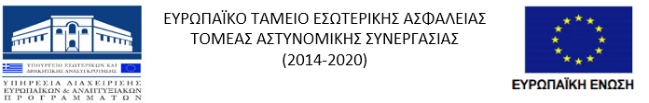 Δράση συγχρηματοδοτούμενη σε ποσοστό 75% από κοινοτικούς πόρους και 25% από εθνικούς πόρους που θα βαρύνει τις πιστώσεις του υπ΄ αριθμ. 2016ΣΕ05020023 Έργου της ΣΑΕ 050/2 με τίτλο: «Εκπαιδεύσεις για την προστασία των Υποδομών Ζωτικής Σημασίας» του Ταμείου Εσωτερικής Ασφάλειας /Τομέας Αστυνομικής Συνεργασίας.Πρόσκληση στο πλαίσιο της Δράσης με τίτλο: «Εκπαιδεύσεις για την προστασία των Υποδομών Ζωτικής Σημασίας» στο πλαίσιο του Ευρωπαϊκού Ταμείου Εσωτερικής Ασφάλειας (2014-2020)/Τομέας Αστυνομικής Συνεργασίας με κωδικό ΟΠΣ (MIS) 5003322Αθήνα, 21 Φεβρουαρίου 2017Το ΚΕ.ΜΕ.Α., στο πλαίσιο υλοποίησης της Δράσης με τίτλο «Εκπαιδεύσεις για την Προστασία των Υποδομών Ζωτικής Σημασίας» και σύμφωνα με την υπ' αριθ. 269 από 12/09/2016 συνεδρίαση του Δ.Σ. καθώς & με τον Ν.4412/2016 (Φ.Ε.Κ. 147Α/8-8-2016) «Δημόσιες Συμβάσεις Έργων, Προμηθειών και Υπηρεσιών (προσαρμογή στις Οδηγίες 2014/24/ΕΕ και 2014/25/ΕΕ)»., ανακοινώνει την Πρόσκληση εκδήλωσης ενδιαφέροντος για την παραγωγή οπτικοακουστικού εκπαιδευτικού υλικού, ενός (1) ψηφιακού δίσκου, με συνολικό προϋπολογισμό έως 4.500€ συμπεριλαμβανομένου του ΦΠΑ, το οποίο θα πρέπει να παραδοθεί έως 18/04/2017.Το οπτικοακουστικό εκπαιδευτικό υλικό, διάρκειας περίπου 30 λεπτών, θα είναι εκπαιδευτικού χαρακτήρα. Το εκπαιδευτικό video περιλαμβάνει επιλεγμένες περιπτώσεις, οι οποίες είναι χαρακτηριστικές στη διαδικασία – κλιμάκωση της και οι οποίες θα προσομοιωθούν με την αξιοποίηση «ελεγχόμενων παικτών» που θα υποδυθούν ρόλους. Με μεθοδολογία κλιμάκωσης από τις απλές έως και τις πιο σύνθετες υποθέσεις μέσα από την προσομοίωση, οι εκπαιδευόμενοι δοκιμάζουν γνώσεις και αντανακλαστικά. Ως εκ τούτου, απαιτείται πολύωρη και μεθοδική μελέτη και βιντεοσκόπηση σεναρίων. Τα σενάρια κατά περίπτωση, εκτός της αφήγησης, και της μουσικής υπόκρουσης είναι πιθανό να απαιτούν ζωντανούς διαλόγους καθώς και πρόσωπα με εναλλαγή ρόλων, προκειμένου να προσομοιάζουν πραγματικές συνθήκες. H ακριβής δομή του οπτικοακουστικού υλικού καθώς και η σκηνοθεσία και εστίαση σε συγκεκριμένες θεματικές περιοχές, θα προσδιοριστούν έπειτα από συνεργασία του ΚΕ.ΜΕ.Α. με τον ανάδοχο.Η ανάθεση, κατόπιν αξιολόγησης προσφορών (εκτίμηση προσφερόμενης τιμής, σε συνδυασμό με ποιοτικά - τεχνικά χαρακτηριστικά) θα γίνει βάσει σχετικής σύμβασης έργου, σύμφωνα με την οποία θα αξιολογείται και θα ελέγχεται το τελικό προϊόν με ποιοτικά – εκπαιδευτικά κριτήρια καθώς και τεχνολογικά  από το ΚΕ.ΜΕ.Α. Ειδικότερα οι υπηρεσίες παραγωγής, θα πρέπει να εξασφαλίζουν κατ’ ελάχιστο τα ακόλουθα ποιοτικά-τεχνικά χαρακτηριστικά έτσι ώστε να καλύπτουν πλήρως τους εκπαιδευτικούς στόχους του κάθε σεναρίου:• Μετατροπή σεναρίου σε storyboard
• Λήψη εσωτερικών και εξωτερικών πλάνων με επαγγελματικές κάμερες.
• Φωτισμό εσωτερικών και εξωτερικών χώρων, όπως θα απαιτηθεί .
• Φωτογράφιση.
• Ηχογράφηση αφήγησης σεναρίου.
• Sound-design.
• Ηχογράφηση πρωτότυπης μουσικής.
• Μίξη ήχου με monitors.
• Κάρτα ήχου.
• Λογισμικό επεξεργασίας ήχου.
• Λογισμικό επεξεργασίας φωτογραφίας.ΔΙΚΑΙΩΜΑ ΣΥΜΜΕΤΟΧΗΣΔικαίωμα συμμετοχής έχουν φυσικά, νομικά πρόσωπα ή κοινοπραξίες/ ενώσεις τα οποία ασκούν δραστηριότητα σχετική µε το αντικείμενο της εργασίας και πιο συγκεκριμένα:α) Φυσικά ή νομικά πρόσωπα της ημεδαπής ή της αλλοδαπής,β) Συνεταιρισμοί,γ) Ενώσεις Προμηθευτών που υποβάλλουν κοινή προσφορά,δ) Κοινοπραξίες Προμηθευτώνπου έχουν συσταθεί σύμφωνα µε τη νομοθεσία ενός Κράτους - Μέλους της ΕΕ και δραστηριοποιούνται νόμιμα στον τομέα της προμήθειας και παροχής υπηρεσιών, σχετικών µε το αντικείμενο της παρούσας πρόσκλησης και πληρούν τους όρους και τις προϋποθέσεις που αναφέρονται στην ενότητα ΔΙΚΑΙΟΛΟΓΗΤΙΚΑ ΣΥΜΜΕΤΟΧΗΣ.Οι συμμετέχοντες θα πρέπει απαραιτήτως να έχουν αποδεδειγμένη εμπειρία στην παραγωγή οπτικοακουστικού υλικού στην Ελληνική και Αγγλική γλώσσα.ΥΠΟΒΟΛΗ ΠΡΟΣΦΟΡΑΣ - ΔΙΚΑΙΟΛΟΓΗΤΙΚΑ ΣΥΜΜΕΤΟΧΗΣΟι ενδιαφερόμενοι καλούνται να καταθέσουν προσφορά, η οποία θα περιέχει:1. Τεχνική Προσφορά µε περιγραφή του τρόπου υλοποίησης των ζητούμενων υπηρεσιών, του προτεινόμενου χρονοδιαγράμματος υλοποίησής τους, καθώς και με δείγματα προηγούμενων αντίστοιχων εργασιών του υποψηφίου.2. Οικονομική προσφορά επί των ζητούμενων υπηρεσιών µε τιμή προσφοράς εκφρασμένη σε Ευρώ (€) ολογράφως και αριθμητικώς. Στην τιμή περιλαμβάνονται οι τυχόν υπέρ τρίτων κρατήσεις, ως και κάθε άλλη επιβάρυνση, εκτός από τον Φ.Π.Α. για παράδοση των υπηρεσιών στον τόπο και µε τον τρόπο που προβλέπεται στην πρόσκληση. Για τη σύγκριση των προσφορών θα συγκρίνεται η τιμή χωρίς Φ.Π.Α.3. Υπεύθυνη δήλωση της παρ. 4 του άρθρου 8 του ν. 1599/1986 (Α’ 75), όπως εκάστοτε ισχύει, στην οποία:A. Να αναγράφονται τα στοιχεία της πρόσκλησης-εκδήλωσης ενδιαφέροντος στην οποία συμμετέχουν.B. Να δηλώνεται ότι, μέχρι και την ημέρα υποβολής της προσφοράς:• δεν έχει καταδικασθεί µε αμετάκλητη απόφαση για κάποιο αδίκημα από τα αδικήματα της παρ. 1 του άρθρου 43 του ΠΔ 60/2007, για κάποιο από τα αδικήματα του Αγορανομικού Κώδικα, σχετικό µε την άσκηση της επαγγελματικής του δραστηριότητας ή για κάποιο από τα αδικήματα της υπεξαίρεσης της απάτης, της εκβίασης, της πλαστογραφίας, της ψευδορκίας, της δωροδοκίας και της δόλιας χρεοκοπίας.• δεν τελούν σε πτώχευση επίσης, δεν τελούν σε διαδικασία κήρυξης πτώχευσης, είναι φορολογικά και ασφαλιστικά ενήμεροι ως προς τις υποχρεώσεις τους (εισφορές κοινωνικής ασφάλισης, κύριας & επικουρικής), είναι εγεγραμµένοι στο οικείο επιμελητήριο, δεν τελούν υπό εκκαθάριση του Ν. 2190/1920 όπως εκάστοτε ισχύει, ή άλλες ανάλογες καταστάσεις (µόνο για αλλοδαπά νομικά πρόσωπα) και επίσης, ότι δεν τελούν υπό διαδικασία έκδοσης απόφασης κοινής ή ειδικής εκκαθάρισης των ανωτέρω νομοθετημάτων ή από άλλες ανάλογες καταστάσεις (µόνο για αλλοδαπά νομικά πρόσωπα).4. Υπεύθυνη δήλωση του Ν1599/1986 στην οποία να δηλώνουν ότι αποδέχονται ανεπιφύλακτα όλους τους όρους της συγκεκριμένης πρόσκλησης και η Προσφορά συντάχθηκε σύμφωνα µε τους όρους και τις προδιαγραφές της παρούσας Πρόσκλησης.5. Τα νομιμοποιητικά έγγραφα-δικαιολογητικά σύστασής τους, και συγκεκριμένα: Εάν ο προσφέρων είναι νομικό πρόσωπο:• Αντίγραφο του ΦΕΚ σύστασης ή καταστατικού µε τις τροποποιήσεις του, κατά περίπτωση Εάν ο προσφέρων είναι Φυσικό Πρόσωπο:• Έναρξη Επιτηδεύματος από την αντίστοιχη Δημόσια Οικονομική Υπηρεσία και τις μεταβολές του.Εάν ο προσφέρων είναι ένωση ή κοινοπραξία, οφείλει επιπλέον να καταθέσει πρακτικά αποφάσεων του Διοικητικού Συμβουλίου ή απόφαση των διαχειριστών κάθε Συμμετέχοντος στην Πρόσκληση, µε τα οποία:• Εγκρίνεται η από κοινού µε τους άλλους εταίρους (που αναφέρονται όλοι ρητά) εκτέλεση της Σύμβασης, και η αλληλέγγυα ευθύνη καθενός εις ολόκληρο το ποσοστό συμμετοχής στην ένωση (ενώ αναφέρονται και τα ποσοστά όλων των εταίρων της ένωσης), ο τρόπος κατανομής της αμοιβής των υπηρεσιών που θα παρασχεθούν, μεταξύ των εταίρων της ένωσης και το ότι θα συστήσουν Κοινοπραξία, εφ΄ όσον αυτό ζητηθεί από την Αναθέτουσα Αρχή, εάν αναδειχθεί Ανάδοχος.• Ορίζεται ο εταίρος που θα είναι ο Συντονιστής/ επικεφαλής της ένωσης.• Ορίζεται ο Νόμιμος Εκπρόσωπος της ένωσης, µε εξουσία να υπογράφει δεσμευτικά για τον Υποψήφιο την Προσφορά και όλα τα έγγραφα του Διαγωνισμού. Σε περίπτωση που ο Υποψήφιος είναι ένα νομικό πρόσωπο, δεν απαιτείται αυτή η απόφαση, εάν η εξουσία προς εκπροσώπηση του υπογράφοντος απορρέει από το Καταστατικό ή άλλη πράξη που έχει δημοσιευτεί κατά τις κείμενες διατάξεις (ΦΕΚ κ.λπ.).6. Βεβαιώσεις προϋπηρεσίας/Καλής εκτέλεσης για την απόδειξη εμπειρίας ή οποιοδήποτε άλλο αποδεικτικό που να τεκμηριώνει την τεχνική επάρκεια του υποψηφίου αναδόχου στην υλοποίηση δράσεων Ευρωπαϊκών συγχρηματοδοτούμενων έργων.7. Φορολογική Ενημερότητα.8. Ασφαλιστική Ενημερότητα.Η µη υποβολή των ανωτέρω δικαιολογητικών συνιστά λόγο αποκλεισμού του υποψηφίου.Σε περίπτωση ένωσης εταιρειών ή φυσικών προσώπων, όλα τα δικαιολογητικά συμμετοχής υποβάλλονται από κάθε µέλος της ένωσης.Όλα τα έγραφα και όλα τα στοιχεία της προσφοράς πρέπει να έχουν συνταχθεί στην Ελληνική γλώσσα.Πιστοποιητικά σε γλώσσα εκτός της Ελληνικής, θα συνοδεύονται υποχρεωτικά από μετάφρασή τους στην Ελληνική.Δεν επιτρέπονται εναλλακτικές προσφορές ανά ζητούμενη υπηρεσία και είδος.Η σύγκριση των προσφορών θα γίνει στο σύνολο της προμήθειας των υπηρεσιών.Οι τιµές είναι σταθερές για όλη τη διάρκεια εκτέλεσης του έργου.Παρακαλούνται, οι ενδιαφερόμενοι, να αποστείλουν έως και την 7/3/2017 και ώρα 12:00 τις προσφορές τους στο e-mail  kemea@kemea.gr.Μετά το πέρας της διαδικασίας αξιολόγησης, οι υποψήφιοι θα ενημερωθούν για τα αποτελέσματά της μέσω μηνύματος ηλεκτρονικού ταχυδρομείου, στην ηλεκτρονική διεύθυνσή τους.Για σχετικές πληροφορίες οι ενδιαφερόμενοι μπορούν να επικοινωνούν με τον κ. ΡΟΥΣΑΚΗ Βασίλειο τις εργάσιμες ημέρες μέχρι τη λήξη της προθεσμίας υποβολής και κατά τις ώρες 11:00-13:00, στο τηλέφωνο 210-7710805 (εσωτ.311).ΠΡΟΣΚΛΗΣΗ ΕΚΔΗΛΩΣΗΣ ΕΝΔΙΑΦΕΡΟΝΤΟΣ ΓΙΑ ΤΗΝ ΑΞΙΟΛΟΓΗΣΗ ΤΗΣ ΔΡΑΣΗΣ ΜΕ ΤΙΤΛΟ : «Στοχευμένες Δράσεις για την Αύξηση της Προστασίας των Εθνικά Χαρακτηρισμένων Ευρωπαϊκών Υποδομών».Αθήνα 20/2/2017,
Το ΚΕ.ΜΕ.Α., στο πλαίσιο υλοποίησης της Δράσης με τίτλο «Στοχευμένες Δράσεις για την Αύξηση της Προστασίας των Εθνικά Χαρακτηρισμένων Ευρωπαϊκών Υποδομών» και σύμφωνα με την υπ' αριθ. 268 από 8/8/2016 συνεδρίασης του Δ.Σ. του, ανακοινώνει την πρόσκληση εκδήλωσης ενδιαφέροντος για την Αξιολόγηση της Δράσης, με ανάθεση παροχής υπηρεσιών σε νομικό πρόσωπο (εταιρεία ή φυσικό πρόσωπο) ή κοινοπραξία/ένωση των οποίων ο χαρακτήρας και το έργο προσιδιάζουν στο υπό ανάθεση αντικείμενο παροχής υπηρεσιών. Τα εμπλεκόμενα στελέχη της Δράσης και οι εμπλεκόμενοι συνεργάτες δεν έχουν δικαίωμα συμμετοχής. Ο συνολικός προϋπολογισμός της σύμβασης στο πλαίσιο της παρούσας πρόσκλησης ανέρχεται σε 10.000€ συμπεριλαμβανομένου του ΦΠΑ 24%. Το χρονοδιάγραμμα της Δράσης ολοκληρώνεται στις 15.10.2020.Ακολουθεί αναλυτική περιγραφή της διαδικασίας συλλογής δεδομένων, των φάσεων εξέλιξης της διαδικασίας και των προτεινόμενων προς χρησιμοποίηση μεθόδων.

Η συλλογή των δεδομένων είναι συνεχής, καθώς, όπως αναλυτικά περιγράφεται παρακάτω και λαμβάνει χώρα σε τακτά χρονικά διαστήματα από τηναρχή μέχρι τη λήξη του προγράμματος. Εκτός από την τελική έκθεση της αξιολόγησης, περιλαμβάνει και ενδιάμεσες εκθέσεις με τα κάθε φορά συλλεχθέντα στοιχεία και εξαχθέντα συμπεράσματα.

Φάσεις δυναμικής - διαμορφωτικής αξιολόγησης: Η αξιολόγηση του προγράμματος γίνεται σε δύο φάσεις με βάση τη χρονική παράμετρο:

1. Φάση ΚΑΤΑ (ongoing): Κατά τη διάρκεια της δράσης: ενδιάμεση και τελική αξιολόγηση από συμμετέχοντες και εκπροσώπους των Ομάδων Στόχου. Σκοπός αυτής της φάσης είναι να διαπιστωθεί η εξέλιξη της δράσης, έτσι ώστε να είναι εφικτές οι βελτιώσεις μέχρι το τέλος της.

2. Φάση ΜΕΤΑ: Μετά το τέλος της δράσης: συνολική εξωτερική αξιολόγηση, απογραφική αξιολόγηση Ομάδων Στόχου (μέσω ερωτηματολογίου).Οι μέθοδοι που θα χρησιμοποιηθούν για το σύνολο των υπό αξιολόγηση αντικειμένων είναι:

• Συνεντεύξεις: ποιοτικά δεδομένα,
• Αυτοαξιολογήσεις: ποιοτικά και ποσοτικά δεδομένα,
• Ετεροαξιολογήσεις: ποιοτικά και ποσοτικά δεδομένα,
• Ερωτηματολόγια στα οποία αναπτύσσονται ελεύθερα απόψεις: ποιοτικά δεδομένα (συνδυασμός κλειστών και ανοικτών ερωτήσεων) – τα ερωτηματολόγια διαμορφώνονται και συμπληρώνονται με κάθε πρόσφορο μέσον, σε έντυπη ή και ηλεκτρονική μορφή,
• Έλεγχος υπηρεσιών: ποιοτικά δεδομένα,
• Έλεγχος ανταπόκρισης/συμβατότητας μεταξύ των συμβατικών δεσμεύσεων και των υλοποιηθεισών υποχρεώσεων: ποιοτικά δεδομένα.Οι υπηρεσίες θα παρασχεθούν την περίοδο από την υπογραφή της σύμβασης, έως και μετά την καταληκτική ημερομηνία της δράσης.
Ελάχιστα υποχρεωτικά παραδοτέα από πλευράς αναδόχου
• Το σύνολο των ερωτηματολογίων που θα συμπληρωθούν από τους εμπλεκόμενους στη διαδικασία της αξιολόγησης. Ειδικότερα, στην περίπτωση συλλογής δεδομένων σε ηλεκτρονική μορφή, αυτά θα πρέπει να είναι διαθέσιμα στην Αναθέτουσα Αρχή, ως ενδιάμεσα παραδοτέα, σε όλη τη διάρκεια της υλοποίησης της Δράσης και οποτεδήποτε ζητηθούν, υπό τύπον ανοικτών δεδομένων, τόσο στην αναλυτική όσο και στη συνθετική (κατόπιν της επεξεργασίας τους) εκδοχή τους. 
• Οι ενδιάμεσες και οι τελικές εκθέσεις αξιολόγησης, ανά αξιολογούμενο αντικείμενο, σε έντυπη και ηλεκτρονική μορφή. Σημειώνεται ότι η Αναθέτουσα Αρχή, διά της επιστημονικής της ομάδας, θα δύναται να διατυπώνει υποδείξεις προς τον ανάδοχο σε συνέχεια της υποβολής των κατά περίπτωση ενδιάμεσων αξιολογήσεων, ως προς τη δομή και τους επιδιωκόμενους στόχους. Τις υποδείξεις αυτές ο ανάδοχος θα δύναται να τις ακολουθήσει, εν μέρει ή εν όλω, κατά την επιστημονική κρίση του, έπειτα από ειδική γραπτή αιτιολόγηση. 
• Ενδιάμεση και τελική έκθεση εσωτερικής Αξιολόγησης της Δράσης, σε έντυπη και ηλεκτρονική μορφή.
• Ενδιάμεση και τελική έκθεση εξωτερικής Αξιολόγησης της Δράσης, σε έντυπη και ηλεκτρονική μορφή.

Κριτήρια επιλογής αποτελούν η δυνατότητα καλής και έγκαιρης εκτέλεσης της σύμβασης, όπως αυτή θα διαπιστώνεται από την πληρότητα της τεχνικής πρότασης και από την προηγούμενη συναφή εμπειρία του υποψηφίου αναδόχου, σε συνδυασμό με το ύψος της οικονομικής προσφοράς του.
Οι ενδιαφερόμενοι καλούνται να υποβάλλουν προσφορές, με τη διαδικασία που περιγράφεται παρακάτω «ΥΠΟΒΟΛΗ ΠΡΟΣΦΟΡΑΣ – ΔΙΚΑΙΟΛΟΓΗΤΙΚΑ ΣΥΜΜΕΤΟΧΗΣ», για το σύνολο των ζητουμένων υπηρεσιών, οι οποίες θα πληρούν τις προδιαγραφές και τις απαιτήσεις της παρούσης πρόσκλησης ενδιαφέροντος.

ΥΠΟΒΟΛΗ ΠΡΟΣΦΟΡΑΣ- ΔΙΚΑΙΟΛΟΓΗΤΙΚΑ ΣΥΜΜΕΤΟΧΗΣ

Οι ενδιαφερόμενοι καλούνται να καταθέσουν προσφορά, η οποία θα περιέχει:

1. Τεχνική Προσφορά µε περιγραφή του τρόπου υλοποίησης των ζητούμενων υπηρεσιών, του προτεινόμενου χρονοδιαγράμματος υλοποίησής τους, καθώς και δείγματα προηγούμενων αντίστοιχων εργασιών του υποψηφίου.
Στην Τεχνική Προσφορά θα πρέπει, διακριτά:

• Να περιγράφονται τα στάδια και η διαδικασία συλλογής και επεξεργασίας των εμπειρικών αξιολογικών δεδομένων.
• Να περιγράφεται η μορφή (έντυπη και ηλεκτρονική, υπό τύπον ανοικτών δεδομένων) στην οποία τα δεδομένα αυτά θα είναι προσβάσιμα στο ΚΕΜΕΑ, καθ΄ όλη τη διάρκεια της Δράσης.
• Να περιγράφεται η προτεινόμενη δομή και έκταση των κατά περίπτωση ενδιάμεσων εκθέσεων και της Τελικής Έκθεσης Αξιολόγησης, ως τελικού παραδοτέου.
• Να περιλαμβάνονται σύντομα βιογραφικά σημειώματα του επικεφαλής από πλευράς αναδόχου και των βασικών στελεχών που θα συμμετάσχουν στις επί μέρους δράσεις αξιολόγησης, από πλευράς αναδόχου.
• Να τεκμηριώνεται η προηγούμενη συναφής εμπειρία του αναδόχου, με αναφορά σε συγκεκριμένες δράσεις και (όπου υφίσταται) με την υποβολή βεβαιώσεων καλής εκτέλεσης ή συναφούς προϋπηρεσίας.

2. Οικονομική Προσφορά επί των ζητούμενων υπηρεσιών µε τιμή προσφοράς εκφρασμένη σε Ευρώ (€) ολογράφως και αριθμητικώς. Στην τιμή περιλαμβάνονται οι τυχόν υπέρ τρίτων κρατήσεις, ως και κάθε άλλη επιβάρυνση, εκτός από τον Φ.Π.Α. για παράδοση των υπηρεσιών στον τόπο και µε τον τρόπο που προβλέπεται στην πρόσκληση. Για τη σύγκριση των προσφορών θα συγκρίνεται η τιμή χωρίς Φ.Π.Α.

3. Υπεύθυνη δήλωση της παρ. 4 του άρθρου 8 του ν. 1599/1986 (Α’ 75), όπως εκάστοτε ισχύει, στην οποία:
A. Να αναγράφονται τα στοιχεία της πρόσκλησης εκδήλωσης ενδιαφέροντος στην οποία συμμετέχουν.
B. Να δηλώνεται ότι, μέχρι και την ημέρα υποβολής της προσφοράς:
• δεν έχει καταδικασθεί µε αμετάκλητη απόφαση για κάποιο αδίκημά από τα αδικήματα της παρ. 1 του άρθρου 43 του ΠΔ 60/2007, για κάποιο από τα αδικήματα του Αγορανομικού Κώδικα, σχετικό µε την άσκηση της επαγγελματικής του δραστηριότητας ή για κάποιο από τα αδικήματα της υπεξαίρεσης της απάτης, της εκβίασης, της πλαστογραφίας, της ψευδορκίας, της δωροδοκίας και της δόλιας χρεοκοπίας.
• δεν τελούν σε πτώχευση επίσης, δεν τελούν σε διαδικασία κήρυξης πτώχευσης, είναι φορολογικά και ασφαλιστικά ενήμεροι ως προς τις υποχρεώσεις τους (εισφορές κοινωνικής ασφάλισης, κύριας & επικουρικής), είναι εγγεγραµµένοι στο οικείο επιμελητήριο, δεν τελούν υπό εκκαθάριση του Ν. 2190/1920 όπως εκάστοτε ισχύει, ή άλλες ανάλογες καταστάσεις (µόνο για αλλοδαπά νοµικά πρόσωπα) και επίσης, ότι δεν τελούν υπό διαδικασία έκδοσης απόφασης κοινής ή ειδικής εκκαθάρισης των ανωτέρω νομοθετημάτων ή από άλλες ανάλογες καταστάσεις (µόνο για αλλοδαπά νοµικά πρόσωπα).

4. Υπεύθυνη δήλωση του Ν1599/1986 στην οποία να δηλώνουν ότι αποδέχονται ανεπιφύλακτα όλους τους όρους της συγκεκριμένης πρόσκλησης, η Προσφορά συντάχθηκε σύμφωνα µε τους όρους και τις προδιαγραφές της παρούσας Πρόσκλησης, τα στοιχεία που αναφέρονται στους Φακέλους Δικαιολογητικών και Τεχνικής Προσφοράς είναι ακριβή.

5. Τα νομιμοποιητικά έγγραφα-δικαιολογητικά σύστασής τους, και συγκεκριμένα.
Α. Εάν ο προσφέρων είναι νομικό πρόσωπο:
• Αντίγραφο του ΦΕΚ σύστασης ή καταστατικού µε τις τροποποιήσεις του, κατά περίπτωση.
Β. Εάν ο προσφέρων είναι Φυσικό Πρόσωπο:
• Έναρξη Επιτηδεύματος από την αντίστοιχη Δημόσια Οικονομική Υπηρεσία και τις μεταβολές του.
Γ. Εάν ο προσφέρων είναι ένωση ή κοινοπραξία, οφείλει επιπλέον να καταθέσει πρακτικά αποφάσεων του Διοικητικού Συμβουλίου ή απόφαση των διαχειριστών κάθε Συμμετέχοντος στην Πρόσκληση, µε τα οποία:
• Εγκρίνεται η από κοινού µε τους άλλους εταίρους (που αναφέρονται όλοι ρητά) εκτέλεση της Σύμβασης, και η αλληλέγγυα ευθύνη καθενός εις ολόκληρο το ποσοστό συμμετοχής στην ένωση (ενώ αναφέρονται και τα ποσοστά όλων των εταίρων της ένωσης), ο τρόπος κατανομής της αμοιβής των υπηρεσιών που θα παρασχεθούν, μεταξύ των εταίρων της ένωσης και το ότι θα συστήσουν Κοινοπραξία, εφ΄ όσον αυτό ζητηθεί από την Αναθέτουσα Αρχή, εάν αναδειχθεί Ανάδοχος.
• Ορίζεται ο εταίρος που θα είναι ο Συντονιστής/ επικεφαλής της ένωσης.
• Ορίζεται ο Νόμιμος Εκπρόσωπος της ένωσης, µε εξουσία να υπογράφει δεσμευτικά για τον Υποψήφιο την Προσφορά και όλα τα έγγραφα του Διαγωνισμού. Σε περίπτωση που ο Υποψήφιος είναι ένα νομικό πρόσωπο, δεν απαιτείται αυτή η απόφαση, εάν η εξουσία προς εκπροσώπηση του υπογράφοντος απορρέει από το Καταστατικό ή άλλη πράξη που έχει δημοσιευτεί κατά τις κείμενες διατάξεις (ΦΕΚ κ.λπ.).
6. Βεβαιώσεις προϋπηρεσίας/Καλής εκτέλεσης για την απόδειξη εμπειρίας ή οποιοδήποτε άλλο αποδεικτικό που να τεκμηριώνει την τεχνική επάρκεια του υποψηφίου αναδόχου στην υλοποίηση δράσεων Ευρωπαϊκών συγχρηματοδοτούμενων έργων.
7. Αποδεικτικά ενημερότητας :
• Βεβαίωση Ασφαλιστικής Ενημερότητας.
• Αποδεικτικό Φορολογικής Ενημερότητας για χρέη προς το Δημόσιο (Φορείς Δημοσίου πλην Κεντρικής Διοίκησης).Η µη υποβολή των ανωτέρω δικαιολογητικών συνιστά λόγο αποκλεισμού του υποψηφίου.
Σε περίπτωση ένωσης εταιρειών ή φυσικών προσώπων, όλα τα δικαιολογητικά συμμετοχής υποβάλλονται από κάθε µέλος της ένωσης.
Όλα τα έγραφα και όλα τα στοιχεία της προσφοράς πρέπει να έχουν συνταχθεί στην Ελληνική γλώσσα.
Πιστοποιητικά σε γλώσσα εκτός της Ελληνικής, θα συνοδεύονται υποχρεωτικά από μετάφρασή τους στην Ελληνική.
Δεν επιτρέπονται εναλλακτικές προσφορές ανά ζητούμενη υπηρεσία και είδος.
Η σύγκριση των προσφορών θα γίνει στο σύνολο της προμήθειας των υπηρεσιών.
Οι τιμές είναι σταθερές για όλη τη διάρκεια εκτέλεσης του έργου.Οι προσφορές θα πρέπει να αποσταλούν με ηλεκτρονικό ταχυδρομείο, έως και 3 ΜΑΡΤΙΟΥ 2017, στη διεύθυνση cip@kemea-research.gr
Μετά το πέρας της διαδικασίας αξιολόγησης, οι υποψήφιοι θα ενημερωθούν για τα αποτελέσματά της μέσω μηνύματος ηλεκτρονικού ταχυδρομείου, στην ηλεκτρονική διεύθυνσή τους.
Για σχετικές πληροφορίες οι ενδιαφερόμενοι μπορούν να επικοινωνούν με την κα Έλλη Παγουρτζή, τις εργάσιμες ημέρες μέχρι και τη λήξη της προθεσμίας υποβολής, και ώρες 11.00 - 13.00, στο τηλέφωνο 2107481630 (εσωτ. 400).Η περίληψη της Δράσης δημοσιεύεται εδώ.ΠΡΟΣΚΛΗΣΗ ΕΚΔΗΛΩΣΗΣ ΕΝΔΙΑΦΕΡΟΝΤΟΣ ΓΙΑ ΤΗΝ ΑΞΙΟΛΟΓΗΣΗ ΤΗΣ ΔΡΑΣΗΣ ΜΕ ΤΙΤΛΟ: «Εκπαιδεύσεις για την Προστασία των Υποδομών Ζωτικής Σημασίας» στο Εθνικό Πρόγραμμα του Ευρωπαϊκού Ταμείου Εσωτερικής Ασφάλειας – Τομέας Αστυνομικής Συνεργασίας 2014-2020Το ΚΕ.ΜΕ.Α., στο πλαίσιο υλοποίησης της Δράσης με τίτλο «Εκπαιδεύσεις για την Προστασία των Υποδομών Ζωτικής Σημασίας» και σύμφωνα με την υπ' αριθ. 269 από 12/09/2016 συνεδρίαση του Δ.Σ. του, ανακοινώνει την Πρόσκληση εκδήλωσης ενδιαφέροντος για την Αξιολόγηση της Δράσης, με ανάθεση παροχής υπηρεσιών σε πιστοποιημένο εκπαιδευτικό φορέα ή σε φορέα αξιολόγησης εκπαιδευτικών προγραμμάτων ή και σε ειδικούς αξιολογητές με πιστοποιημένη ενασχόληση στον τομέα. Ο συνολικός προϋπολογισμός της σύμβασης στο πλαίσιο της παρούσας πρόσκλησης ανέρχεται σε 2.000€ συμπεριλαμβανομένου του ΦΠΑ. Το χρονοδιάγραμμα της Δράσης ολοκληρώνεται στις 01.04.2018 .Η αξιολόγηση του προγράμματος γίνεται σε δύο (2) φάσεις με βάση τη χρονική παράμετρο:1. Φάση ΚΑΤΑ (ongoing): ενδιάμεση και τελική αξιολόγηση από συμμετέχοντες και εκπροσώπους των Ομάδων Στόχου . Σκοπός αυτής της φάσης είναι να διαπιστωθεί η εξέλιξη της δράσης, έτσι ώστε να είναι εφικτές οι βελτιώσεις μέχρι το τέλος της.2. Φάση ΜΕΤΑ: Μετά το τέλος της δράσης: συνολική εξωτερική αξιολόγηση  μέσω ερωτηματολογίων (ποιοτικών και ποσοτικών)Οι μέθοδοι που θα χρησιμοποιηθούν για το σύνολο των υπό αξιολόγηση αντικειμένων είναι:• Συνεντεύξεις: ποιοτικά δεδομένα.
• Αυτοαξιολογήσεις: ποιοτικά και ποσοτικά δεδομένα.
• Ετεροαξιολογήσεις: ποιοτικά και ποσοτικά δεδομένα.
• Ερωτηματολόγια στα οποία αναπτύσσονται ελεύθερα απόψεις: ποιοτικά δεδομένα.
• Έλεγχος διοικητικών κυρίως υπηρεσιών: ποιοτικά δεδομένα.
• Έλεγχος ανταπόκρισης/συμβατότηταςμεταξύ των συμβατικών δεσμεύσεων και των υλοποιηθεισών υποχρεώσεων: ποιοτικά δεδομένα.Σημειώνεται ότι τα εκπαιδευτικά προγράμματα υλοποιούνται σε 2 διαφορετικές πόλεις ανά την Ελλάδα: Αθήνα και Θεσσαλονίκη, καθώς και ότι προβλέπονται επιτόπιες αξιολογήσεις σε όλες τις πόλεις. Οι τελευταίες μπορούν να υλοποιηθούν είτε με φυσική παρουσία εκπροσώπου του αναδόχου στους χώρους διεξαγωγής των προγραμμάτων, είτε από επιλεγμένους εκπαιδευτές, που θα έχουν καταρτιστεί προηγουμένως από τον ανάδοχο για τον σκοπό αυτό.Οι υπηρεσίες θα παρασχεθούν την περίοδο από την υπογραφή της σύμβασης, έως και 01.04.2018, καταληκτική ημερομηνία της δράσης.Ελάχιστα υποχρεωτικά παραδοτέα από πλευράς αναδόχου• Το σύνολο των ερωτηματολογίων που θα συμπληρωθούν από τους εμπλεκόμενους στη διαδικασία της αξιολόγησης. Ειδικότερα, στην περίπτωση συλλογής δεδομένων σε ηλεκτρονική μορφή, αυτά θα πρέπει να είναι διαθέσιμα στην Αναθέτουσα Αρχή, ως ενδιάμεσα παραδοτέα, σε όλη τη διάρκεια της υλοποίησης της Δράσης και οποτεδήποτε ζητηθούν, υπό τύπον ανοικτών δεδομένων (opendata), τόσο στην αναλυτική όσο και στη συνθετική (κατόπιν της επεξεργασίας τους) εκδοχή τους.
• Οι ενδιάμεσες και οι τελικές εκθέσεις αξιολόγησης, ανά αξιολογούμενο αντικείμενο, σε έντυπη και ηλεκτρονική μορφή. Σημειώνεται ότι η Αναθέτουσα Αρχή, διά της επιστημονικής της ομάδας, θα δύναται να διατυπώνει υποδείξεις προς τον ανάδοχο σε συνέχεια της υποβολής των κατά περίπτωση ενδιάμεσων αξιολογήσεων, ως προς τη δομή και τους επιδιωκόμενους στόχους. Τις υποδείξεις αυτές ο ανάδοχος θα δύναται να τις ακολουθήσει, εν μέρει ή εν όλω, κατά την επιστημονική κρίση του, έπειτα από ειδική γραπτή αιτιολόγηση.
• Η τελική συνθετική Έκθεση Αξιολόγησης της Δράσης, σε έντυπη και ηλεκτρονική μορφή.Κριτήρια επιλογής αποτελούν η δυνατότητα καλής και έγκαιρης εκτέλεσης της σύμβασης, όπως αυτή θα διαπιστώνεται από την πληρότητα της τεχνικής πρότασης και από την προηγούμενη συναφή εμπειρία του υποψηφίου αναδόχου, σε συνδυασμό με το ύψος της οικονομικής προσφοράς του.Οι ενδιαφερόμενοι καλούνται να υποβάλλουν προσφορές, με τη διαδικασία που περιγράφεται παρακάτω («ΥΠΟΒΟΛΗ ΠΡΟΣΦΟΡΑΣ – ΔΙΚΑΙΟΛΟΓΗΤΙΚΑ ΣΥΜΜΕΤΟΧΗΣ», για το σύνολο των ζητουμένων υπηρεσιών, οι οποίες θα πληρούν τις προδιαγραφές και τις απαιτήσεις της πρόσκλησης ενδιαφέροντος.ΥΠΟΒΟΛΗ ΠΡΟΣΦΟΡΑΣ- ΔΙΚΑΙΟΛΟΓΗΤΙΚΑ ΣΥΜΜΕΤΟΧΗΣΟι ενδιαφερόμενοι καλούνται να καταθέσουν προσφορά, η οποία θα περιέχει:1. Τεχνική Προσφορά µε περιγραφή του τρόπου υλοποίησης των ζητούμενων υπηρεσιών, του προτεινόμενου χρονοδιαγράμματος υλοποίησής τους, καθώς και με δείγματα προηγούμενων αντίστοιχων εργασιών του υποψηφίου.Στην Τεχνική Προσφορά θα πρέπει, διακριτά:• Να περιγράφονται τα στάδια και η διαδικασία συλλογής και επεξεργασίας των εμπειρικών αξιολογικών δεδομένων.
• Να περιγράφεται η μορφή (έντυπη και ηλεκτρονική, υπό τύπον ανοικτών δεδομένων) στην οποία τα δεδομένα αυτά θα καθίστανται στο ΚΕΜΕΑ, καθ’ όλη τη διάρκεια της Δράσης.
• Να περιγράφεται η προτεινόμενη δομή και έκταση των κατά περίπτωση ενδιάμεσων εκθέσεων και της Τελικής Έκθεσης Αξιολόγησης, ως τελικού παραδοτέου.
• Να περιλαμβάνονται σύντομα βιογραφικά σημειώματα του επικεφαλής από πλευράς αναδόχου και των βασικών στελεχών που θα συμμετάσχουν στις επί μέρους δράσεις αξιολόγησης, από πλευράς αναδόχου.
• Να τεκμηριώνεται η προηγούμενη συναφής εμπειρία του αναδόχου, με αναφορά σε συγκεκριμένες δράσεις και (όπου υφίσταται) με την υποβολή βεβαιώσεων καλής εκτέλεσης ή συναφούς προϋπηρεσίας.2. Οικονομική Προσφορά επί των ζητούμενων υπηρεσιών µε τιμή προσφοράς εκφρασμένη σε Ευρώ (€) ολογράφως και αριθμητικώς. Στην τιμή περιλαμβάνονται οι τυχόν υπέρ τρίτων κρατήσεις, ως και κάθε άλλη επιβάρυνση, εκτός από τον Φ.Π.Α. για παράδοση των υπηρεσιών στον τόπο και µε τον τρόπο που προβλέπεται στην πρόσκληση. Για τη σύγκριση των προσφορών θα συγκρίνεται η τιμή χωρίς Φ.Π.Α.3. Υπεύθυνη δήλωση της παρ. 4 του άρθρου 8 του ν. 1599/1986 (Α’ 75), όπως εκάστοτε ισχύει, στην οποία:A. Να αναγράφονται τα στοιχεία της πρόσκλησης εκδήλωσης ενδιαφέροντος στην οποία συμμετέχουν.
B.  Να δηλώνεται ότι, μέχρι και την ημέρα υποβολής της προσφοράς:• δεν έχει καταδικασθεί µε αμετάκλητη απόφαση για κάποιο αδίκηµα από τα αδικήµατα της παρ. 1 του άρθρου 43 του ΠΔ 60/2007, για κάποιο από τα αδικήµατα του Αγορανοµικού Κώδικα, σχετικό µε την άσκηση της επαγγελµατικής του δραστηριότητας ή για κάποιο από τα αδικήµατα της υπεξαίρεσης της απάτης, της εκβίασης, της πλαστογραφίας, της ψευδορκίας, της δωροδοκίας και της δόλιας χρεοκοπίας. 
• δεν τελούν σε πτώχευση επίσης, δεν τελούν σε διαδικασία κήρυξης πτώχευσης, είναι φορολογικά και ασφαλιστικά ενήµεροι ως προς τις υποχρεώσεις τους (εισφορές κοινωνικής ασφάλισης, κύριας & επικουρικής), είναι εγγεγραµµένοι στο οικείο επιμελητήριο, δεν τελούν υπό εκκαθάριση του Ν. 2190/1920 όπως εκάστοτε ισχύει, ή άλλες ανάλογες καταστάσεις (µόνο για αλλοδαπά νοµικά πρόσωπα) και επίσης, ότι δεν τελούν υπό διαδικασία έκδοσης απόφασης κοινής ή ειδικής εκκαθάρισης των ανωτέρω νομοθετημάτων ή από άλλες ανάλογες καταστάσεις (µόνο για αλλοδαπά νοµικά πρόσωπα).4. Υπεύθυνη δήλωση του Ν1599/1986 στην οποία να δηλώνουν ότι αποδέχονται ανεπιφύλακτα όλους τους όρους της συγκεκριμένης πρόσκλησης, η Προσφορά συντάχθηκε σύµφωνα µε τους όρους και τις προδιαγραφές της παρούσας Πρόσκλησης, τα στοιχεία που αναφέρονται στους Φακέλους Δικαιολογητικών και Τεχνικής Προσφοράς είναι ακριβή.5. Τα νοµιµοποιητικά έγγραφα-δικαιολογητικά σύστασής τους, και συγκεκριμένα: Εάν ο προσφέρων είναι νοµικό πρόσωπο:• Αντίγραφο του ΦΕΚ σύστασης ή καταστατικού µε τις τροποποιήσεις του, κατά περίπτωση Εάν ο προσφέρων είναι Φυσικό Πρόσωπο: 
• Έναρξη Επιτηδεύµατος από την αντίστοιχη ΔηµόσιαΟικονοµική Υπηρεσία και τις µεταβολές του.Εάν ο προσφέρων είναι ένωση ή κοινοπραξία, οφείλει επιπλέον να καταθέσει πρακτικά αποφάσεων του Διοικητικού Συμβουλίου ή απόφαση των διαχειριστών κάθε Συμμετέχοντος στην Πρόσκληση, µε τα οποία:• Εγκρίνεται η από κοινού µε τους άλλους εταίρους (που αναφέρονται όλοι ρητά) εκτέλεση της Σύµβασης, και η αλληλέγγυα ευθύνη καθενός εις ολόκληρο το ποσοστό συμμετοχής στην ένωση (ενώ αναφέρονται και τα ποσοστά όλων των εταίρων της ένωσης), ο τρόπος κατανοµής της αµοιβής των υπηρεσιών που θα παρασχεθούν, µεταξύ των εταίρων της ένωσης και το ότι θα συστήσουν Κοινοπραξία, εφ΄ όσον αυτό ζητηθεί από την Αναθέτουσα Αρχή, εάν αναδειχθεί Ανάδοχος. 
• Ορίζεται ο εταίρος που θα είναι ο Συντονιστής/ επικεφαλής της ένωσης. 
• Ορίζεται ο Νόµιµος Εκπρόσωπος της ένωσης, µε εξουσία να υπογράφει δεσμευτικά για τον Υποψήφιο την Προσφορά και όλα τα έγγραφα του Διαγωνισµού. Σε περίπτωση που ο Υποψήφιος είναι ένα νοµικό πρόσωπο, δεν απαιτείται αυτή η απόφαση, εάν η εξουσία προς εκπροσώπηση του υπογράφοντος απορρέει από το Καταστατικό ή άλλη πράξη που έχει δημοσιευτεί κατά τις κείµενες διατάξεις (ΦΕΚ κ.λπ.).6. Βεβαιώσεις προϋπηρεσίας/Καλής εκτέλεσης για την απόδειξη εµπειρίας ή οποιοδήποτε άλλο αποδεικτικό που να τεκμηριώνει την τεχνική επάρκεια του υποψηφίου αναδόχου στην υλοποίηση δράσεων Ευρωπαϊκώνσυγχρηματοδοτούμενων έργων.  Η µη υποβολή των ανωτέρω δικαιολογητικών συνιστά λόγο αποκλεισμού του υποψηφίου.Σε περίπτωση ένωσης εταιρειών ή φυσικών προσώπων, όλα τα δικαιολογητικά συμμετοχής υποβάλλονται από κάθε µέλος της ένωσης.Όλα τα έγραφα και όλα τα στοιχεία της προσφοράς πρέπει να έχουν συνταχθεί στην Ελληνική γλώσσα.Πιστοποιητικά σε γλώσσα εκτός της Ελληνικής, θα συνοδεύονται υποχρεωτικά από μετάφρασή τους στην Ελληνική.Δεν επιτρέπονται εναλλακτικές προσφορές ανά ζητούµενη υπηρεσία και είδος.Η σύγκριση των προσφορών θα γίνει στο σύνολο της προµήθειας των υπηρεσιών.Οι τιµές είναι σταθερές για όλη τη διάρκεια εκτέλεσης του έργου.Οι προσφορές θα πρέπει να αποσταλούν με ηλεκτρονικό ταχυδρομείο, έως και 15.12.2016, στη διεύθυνση kemea@kemea.gr.Μετά το πέρας της διαδικασίας αξιολόγησης, οι υποψήφιοι θα ενημερωθούν για τα αποτελέσματά της μέσω μηνύματος ηλεκτρονικού ταχυδρομείου, στην ηλεκτρονική διεύθυνσή τους.Για σχετικές πληροφορίες οι ενδιαφερόμενοι μπορούν να επικοινωνούν με τον κ. ΚΩΛΕΤΣΗ Σπυρίδων, τις εργάσιμες ημέρες μέχρι και τη λήξη της προθεσμίας υποβολής, και ώρες 11.00 - 13.00, στο τηλέφωνο 2107481630 (εσωτ. 342).Προκήρυξη Εφτά (7) Θέσεων Συνεργατών για τις "Εκπαιδεύσεις για την Προστασία των Υποδομών Ζωτικής Σημασίας"Προκήρυξη Εφτά (7) Θέσεων Συνεργατών για τις "Εκπαιδεύσεις για την Προστασία των Υποδομών Ζωτικής Σημασίας"Αθήνα, 31 Οκτωβρίου 2016Το ΚΕΜΕΑ προκηρύσσει εφτά (7) Θέσεις Συνεργατών για τις «Εκπαιδεύσεις για την Προστασία των Υποδομών Ζωτικής Σημασίας». Αναλυτικά οι προσκλήσεις των θέσεων καθώς και τα υποδείγματα αιτήσεων, οι οδηγίες υποβολής και η περίληψη της Δράσης παρατίθενται στους κάτωθι υπερσυνδέσμους:1. Πρόσκληση Συντονιστή2. Πρόσκληση Ειδικού Εκτίμησης Επικινδυνότητας και Τρωτότητας3. Πρόσκληση Ειδικού Ασφάλειας Λειτουργίας4. Πρόσκληση Ειδικού Διαχείρισης Εκτάκτων Καταστάσεων5. Πρόσκληση Ειδικού Αδιάλειπτης Λειτουργίας6. Πρόσκληση Ειδικού Θεσμικού Πλαισίου7. Πρόσκληση Ειδικού Προστασίας (safety)Πρόσκληση εκδήλωσης ενδιαφέροντος για την πλήρωση μιας(1) θέσης Υπευθύνου Οικονομικού Αντικειμένου της Δράσης, με τίτλο :«Στοχευμένες Δράσεις για την Αύξηση της Προστασίας των Εθνικά Χαρακτηρισμένων Ευρωπαϊκών Υποδομών Ζωτικής Σημασίας»Αθήνα, 7 Σεπτεμβρίου 2016Το ΚΕΜΕΑ προκηρύσσει μία (1) Θέση Συνεργάτη- Υπευθύνου Οικονομικού Αντικειμένου για τις «Στοχευμένες Δράσεις για την Αύξηση της Προστασίας των Εθνικά Χαρακτηρισμένων Ευρωπαϊκών Υποδομών Ζωτικής  Σημασίας». Αναλυτικά , η πρόσκληση της θέσης  καθώς και το υπόδειγμα αιτήσης, οι οδηγίες υποβολής και η περίληψη της Δράσης παρατίθενται στους κάτωθι υπερσυνδέσμουςΠρόσκληση Υπευθύνου Οικονομικού ΑντικειμένουΥπόδειγμα ΑίτησηςΟδηγίες ΥποβολήςΠερίληψη ΔράσηςΠΡΟΣΚΛΗΣΗ ΕΚΔΗΛΩΣΗΣ ΕΝΔΙΑΦΕΡΟΝΤΟΣ ΓΙΑ ΤΗΝ ΘΕΣΗ ΕΝΟΣ (1) ΕΠΙΣΤΗΜΟΝΙΚΟΥ ΣΥΝΕΡΓΑΤΗ ΩΣ ΣΥΝΤΟΝΙΣΤΗΣ ΤΗΣ ΔΡΑΣΗΣ ΜΕ ΤΙΤΛΟ: «Δράσεις κατά της Ριζοσπαστικοποίησης και του Εξτρεμισμού» (2)Αθήνα, 19 Ιουλίου 2016Το ΚΕ.ΜΕ.Α., στο πλαίσιο υλοποίησης της Δράσης με τίτλο  «Δράσεις κατά της ριζοσπαστικοποίησης και του Εξτρεμισμού» και λαμβάνοντας υπόψη α. την υπ' αριθ. 266 από 19/07/2016 συνεδρίαση του Δ.Σ. του, β. το Π.Δ. 118/2007 (ΦΕΚ 150/Α/10.07.2007) Κανονισμός Προμηθειών Δημοσίου, γ. τον κανονισμό (ΕΕ) αριθ. 513/2014 του Ευρωπαϊκού Κοινοβουλίου και του Συμβουλίου της 16ης Απριλίου 2014 για τη θέσπιση, στο πλαίσιο του Ταμείου Εσωτερικής Ασφάλειας, του μέσου για τη χρηματοδοτική στήριξη της αστυνομικής συνεργασίας, της πρόληψης και καταστολής της εγκληματικότητας και της διαχείρισης των κρίσεων, και για την κατάργηση της απόφασης 2007/125/ΔΕΥ του Συμβουλίου, δ. τον Κανονισμό (ΕΕ) αριθ. 514/2014 του Ευρωπαϊκού Κοινοβουλίου και του Συμβουλίου της 16ης Απριλίου 2014 σχετικά με τον καθορισμό γενικών διατάξεων όσον αφορά το Ταμείο Ασύλου, Μετανάστευσης και Ένταξης και το μέσο για τη χρηματοδοτική στήριξη της αστυνομικής συνεργασίας, της πρόληψης και καταστολής της εγκληματικότητας και της διαχείρισης κρίσεων και ε. την υπ’ αρίθμ. ISF-P/60/2-λγ από 09/05/2016 Απόφαση Χορήγησης της Δράσης «Δράσεις κατά της Ριζοσπαστικοποίησης και του Εξτρεμισμού» στο Εθνικό Πρόγραμμα του Ευρωπαϊκού Ταμείου Εσωτερικής Ασφαλείας/Τομέας Αστυνομικής Συνεργασίας 2014-2020, επαναπροκηρύσσει την πλήρωση μίας (1) θέσης Επιστημονικού συνεργάτη ως Συντονιστή της Δράσης. Ο Συντονιστής θα απασχοληθεί στα δύο έργα της Δράσης («Πραγματοποίηση εκπαίδευσης εκπαιδευτών» και «Έκδοση εγχειριδίου για πρόληψη της ριζοσπαστικοποίησης»), έως και την ολοκλήρωσή της, ήτοι έως 15.10.2016.ΠΡΟΫΠΟΘΕΣΕΙΣ ΣΥΜΜΕΤΟΧΗΣΟ Συντονιστής του έργου (projectmanager) απαιτείται να έχει τα παρακάτω προσόντα:(Α) Υποχρεωτικά• Κατοχή προπτυχιακού και μεταπτυχιακού τίτλου σπουδών, στις ανθρωπιστικές ή κοινωνικές επιστήμες.
• Τουλάχιστον τριετή αποδεδειγμένη εμπειρία συμμετοχής σε δράσεις εκπαίδευσης, κατάρτισης ή/και έρευνας, στον δημόσιο ή/και ιδιωτικό τομέα, κατά την τελευταία δεκαετία.
• Τουλάχιστον πενταετή αποδεδειγμένη εμπειρία στη διαχείριση συγχρηματοδοτούμενων έργων ή/και στη διοίκηση ανθρώπινου δυναμικού, στον ιδιωτικό ή/και στον δημόσιο τομέα, σε οποιοδήποτε πεδίο, κατά την τελευταία δεκαετία.
• Ελληνική ως μητρική γλώσσα.
• Άριστη γνώση της Αγγλικής και της Γαλλικής γλώσσας, σύμφωνα με τις διατάξεις του Κρατικού Πιστοποιητικού Γλωσσομάθειας (Ν. 2740/1999, όπως  αντικαταστάθηκε με την παρ. του άρθρου 13 του Ν.3149/2003).(Β) Προαιρετικά (συνεκτιμώμενα)• Κατοχή διδακτορικού διπλώματος.
• Προηγούμενη εμπειρία στη διοίκηση έργων εκπαίδευσης και κατάρτισης.
• Διδακτική εμπειρία στην τριτοβάθμια εκπαίδευση, κατά προτίμηση και σε μεταπτυχιακό επίπεδο.
• Ερευνητική, μελετητική ή/και συγγραφική δραστηριότητα σε συναφή με τη δράση πεδία.
• Ερευνητική, μελετητική ή/και συγγραφική δραστηριότητα σε συναφή με την εκπαίδευση και κατάρτιση πεδία.
• Διεύθυνση ερευνητικών μονάδων ή/και ερευνητικής δραστηριότητας (π.χ. εποπτεία πτυχιακών, μεταπτυχιακών ή/και διδακτορικών ερευνών) στις ανθρωπιστικές ή/και κοινωνικές επιστήμες.
• Αποδεδειγμένη παθητική ή ενεργητική γνώση άλλων γλωσσών, πλην της Ελληνικής, της Αγγλικής και Γαλλικής.
• Χρηστική γνώση βασικών πληροφοριακών εργαλείων (εφαρμογών γραφείου, π.χ. MicrosoftOffice, LibreOffice και Διαδικτύου) και εξειδικευμένων πληροφοριακών συστημάτων διαχείρισης έργου (π.χ. MicrosoftProject).ΔΙΚΑΙΟΛΟΓΗΤΙΚΑ ΣΥΜΜΕΤΟΧΗΣΟι ενδιαφερόμενοι που επιθυμούν να συμμετάσχουν στη διαδικασία επιλογής καλούνται να υποβάλουν:1. Αίτηση, σύμφωνα με το παρόν υπόδειγμα.
2. Συνοπτικό βιογραφικό σημείωμα (έως 3 σελίδες), συνοδευόμενο από αντίγραφα των βασικών δημοσιεύσεων.
3. Ευδιάκριτα φωτοαντίγραφα βεβαιώσεων σπουδών (πτυχία, μεταπτυχιακά, κ.λπ.) και προϋπηρεσίας.έως και 2 Αυγούστου 2016 και ώρα 18.00  στην διεύθυνση ηλεκτρονικού ταχυδρομείου kemea@kemea.gr. 
Σημειώνεται ότι τα αντίγραφα των επιστημονικών δημοσιεύσεων μπορούν να κατατεθούν και σε έντυπη μορφή έως και την καταληκτική ημερομηνία υποβολής κατόπιν τηλεφωνικής επικοινωνίας με τον κο Αλειφέρη Δημήτριο, τις εργάσιμες ημέρες και ώρες 11.00-13.00, στο τηλέφωνο 2107710805 (εσωτ. 345).Μετά το πέρας της διαδικασίας αξιολόγησης, οι υποψήφιοι θα ενημερωθούν για τα αποτελέσματά της μέσω μηνύματος ηλεκτρονικού ταχυδρομείου, στην ηλεκτρονική διεύθυνση που θα αναγράφεται στην αίτησή τους.Για σχετικές πληροφορίες οι ενδιαφερόμενοι μπορούν να επικοινωνούν με τον κ. ΘΕΟΦΙΛΟΠΟΥΛΟ Βασίλειο, τις εργάσιμες ημέρες μέχρι και τη λήξη της προθεσμίας υποβολής, και ώρες 11.00-13.00, στο τηλέφωνο 2107710805 (εσωτ. 318). Η περίληψη της Δράσης δημοσιεύεται εδώ.Πρόσκληση εκδήλωσης ενδιαφέροντος για την ανάθεση του έργου «Ανάπτυξη λύσεων βελτίωσης και αυτοματοποίησης των συστημάτων και διαδικασιών του Κέντρου Μελετών Ασφάλειας»Το Kέντρο Μελετών Ασφάλειας (ΚE.ME.A) ,Νομικό Πρόσωπο Ιδιωτικού Δικαίου με έδρα την Αθήνα, Λεωφ. Π. Κανελλόπουλου αρ. 4, στο πλαίσιο της αναζήτησης λύσεων για τη βελτίωση και αυτοματοποίηση των συστημάτων και διαδικασιών του και σύμφωνα με την υπ’ αριθ. 254/16-11-2015 απόφαση του Διοικητικού Συμβουλίου πρόκειται να προβεί στην ανάθεση του έργου «Ανάπτυξη λύσεων για τη βελτίωση και αυτοματοποίηση των συστημάτων και διαδικασιών του Κέντρου Μελετών Ασφάλειας», που θα λάβει χώρα στις εγκαταστάσεις του, συνολικού προϋπολογισμού 20.000 ευρώ μη συμπεριλαμβανόμενου ΦΠΑ, με κριτήριο ανάθεσης την χαμηλότερη τιμή και τη δυνατότητα καλής και έγκαιρης εκτέλεσης της σύμβασης, κατά τις διατάξεις του Ν. 2286/1995 (ΦΕΚ Α’ 19).Το έργο περιλαμβάνει τα εξής πακέτα εργασιών (ΠΕ):ΠΕ1: Βελτίωση και αυτοματοποίηση διαδικασιών που αναφέρονται στη βάση δεδομένων των εξετάσεων πιστοποίησης προσωπικού ιδιωτικής ασφάλειας, που περιλαμβάνει τον σχεδιασμό και την ανάπτυξη λύσεων για τον εκσυγχρονισμό της βάσης, όπως ενδεικτικά την αυτόματη δημιουργία αντιγράφων ασφαλείας.ΠΕ2: Ανάπτυξη εργαλείου παραγωγής αναφορών στη βάση δεδομένων των εξετάσεων πιστοποίησης προσωπικού ιδιωτικής ασφάλειας, που περιλαμβάνει τον καθορισμό των απαιτήσεων και την ανάπτυξη συστήματος που θα εξάγει τις καθορισθείσες αναφορές.ΠΕ3: Οργάνωση και αυτοματοποίηση διαδικασιών που αναφέρονται στο 7ο πρόγραμμα πλαίσιο (FP7) και το πρόγραμμα Ορίζοντας 2020 (Horizon 2020), που περιλαμβάνει τη δημιουργία νέας βάσης δεδομένων που θα φιλοξενεί και εξυπηρετεί τα δεδομένα που σχετίζονται με τα ανωτέρω προγράμματα, τον καθορισμό απαιτήσεων, την χαρτογράφηση και ανάπτυξη της βάσης, τη δημιουργία συστήματος εισαγωγής δεδομένων και την ανάπυξη συστήματος παραγωγής αναφορών.ΠΕ4: Οργάνωση και αυτοματοποίηση διαδικασιών που αναφέρονται στα δεδομένα λογιστηρίου, που περιλαμβάνει τη δημιουργία βάσης που θα συλλέγει από τις ήδη υπάρχουσες βάσεις το σύνολο πληροφοριών του λογιστηρίου, τον καθορισμό απαιτήσεων, την χαρτογράφηση και ανάπτυξη της βάσης, τη δημιουργία συστήματος αυτόματης ενημέρωσης και την ανάπτυξη συστήματος εξαγωγής.ΠΕ5: Εκσυγχρονισμός ιστοσελίδας ΚΕ.ΜΕ.Α, που περιλαμβάνει τον καθορισμό των απαιτήσεων του ΚΕΜΕΑ και την ανάπτυξη της ιστοσελίδας.ΠΕ6: Συντονισμός εργασιών, που περιλαμβάνει τον συντονισμό των παραπάνω πακέτων εργασίας με σκοπό την πληρέστερη και πιο οργανωμένη εκτέλεση τους.Η υλοποίηση του έργου θα πραγματοποιηθεί εντός σαράντα (40) ημερολογιακών ημερών από την υπογραφή της σχετικής σύμβασης.Οι ενδιαφερόμενοι καλούνται να υποβάλλουν αίτηση εκδήλωσης ενδιαφέροντος μαζί με τα απαιτούμενα δικαιολογητικά συμμετοχής εντός δεκαπέντε (15) ημερών ήτοι μέχρι τις 30-12-2015 και ώρα 13.00 στη διεύθυνση ηλεκτρονικού ταχυδρομείου kemea@kemea.gr.Απαιτούμενα Δικαιολογητικά Συμμετοχής (σε ηλεκτρονική μορφή):• Αίτηση εκδήλωσης ενδιαφέροντος υπογεγραμμένη από το φυσικό πρόσωπο και προκειμένου για νομικό πρόσωπο από τον νόμιμο εκπρόσωπο.• Αναλυτικό βιογραφικό σημείωμα και προκειμένου για νομικό πρόσωπο συνοπτικό προφίλ, αντίγραφο καταστατικού και τελευταία σύνθεση του Διοικητικού Συμβουλίου.• Αποδεδειγμένη εργασιακή εμπειρία σε ανάλογη δραστηριότητα.• Κατάλογος των συνεργαζομένων που θα πραγματοποιήσουν το έργο με αναλυτικά βιογραφικά σημειώματα αυτών.Για σχετικές πληροφορίες οι ενδιαφερόμενοι μπορούν να επικοινωνούν κατά τις εργάσιμες ημέρες με τους: κ. Βασίλειο Θεοφιλόπουλο, κ. Παναγιώτη Αρναουτίδη και κα Νεκταρία Ράββα στο τηλέφωνο 210 7481347 (εσωτ. 47) και ώρες 10.00-14.00 και στην ηλεκτρονική διεύθυνση: p.arnaoutidis@kemea.gr.Προκήρυξη Εκδήλωσης Ενδιαφέροντος Εξωτερικών ΣυνεργατώνΑθήνα, 7 Οκτωβρίου 2015Το Κέντρο Μελετών Ασφάλειας (ΚΕ.ΜΕ.Α.) του Υπουργείου Εσωτερικών και Διοικητικής Ανασυγκρότησης στο πλαίσιο εκπλήρωσης της αποστολής του και των δράσεων που σχετίζονται με αυτή, όπως η υλοποίηση ερευνητικών και αναπτυξιακών προγραμμάτων, η υποβολή προτάσεων-έργων προς χρηματοδότηση από διαφόρους χρηματοδοτικούς μηχανισμούς και προσκλήσεις της Ελλάδας και της Ευρωπαϊκής Ένωσης, η εκπόνηση εξειδικευμένων μελετών, η ανάπτυξη εκπαιδευτικών δράσεων, η αξιολόγηση καινοτόμων συστημάτων και εφαρμοσμένων λύσεων ασφάλειας, προτίθεται να διευρύνει το δίκτυο εξωτερικών συνεργατών που διαθέτει.Προς αυτή την κατεύθυνση καλεί επιστήμονες, ερευνητές, τεχνικούς και εμπειρογνώμονες με αντικείμενο συναφές με τα παρακάτω επιστημονικά πεδία:• Ασφάλεια πληροφοριακών συστημάτων και δικτύων, 
• Ασύρματες επικοινωνίες, 
• Ανάλυση και σχεδιασμός πληροφοριακών συστημάτων και εφαρμογών,
• Ανάλυση απειλών και κινδύνων ασφάλειας, 
• Διαχείριση έργων ασφάλειας,
• Νομικά και κανονιστικά θέματα προστασίας προσωπικών δεδομένων.Οι υποψήφιοι θα πρέπει να διαθέτουν:• Αποδεδειγμένη εμπειρία στην διαχείριση, υλοποίηση και παρακολούθηση, φυσικού και οικονομικού αντικειμένου, Ευρωπαϊκών και Εθνικών Ερευνητικών Προγραμμάτων
• Άριστη γνώση Αγγλικής γλώσσας με ευχέρεια στην προφορική και γραπτή επικοινωνία
• Πνεύμα συνεργασίας, ομαδικότητας και ικανότητα εργασίας σε συνθήκες πίεσης.
• Αναλυτική σκέψη και ικανότητα αποτελεσματικής αντιμετώπισης προβλημάτωνΘα συνεκτιμηθούν:• Εμπειρία σε διαχείριση, υλοποίηση και παρακολούθηση σύνθετων έργων «Ασφάλειας» στην Ελλάδα και στο εξωτερικό
• Προϋπηρεσία σε αντίστοιχα ερευνητικά κέντραΟι ενδιαφερόμενοι που επιθυμούν να συνεργαστούν με το Κέντρο, καλούνται όπως υποβάλλουν συνοπτικό βιογραφικό τους σημείωμα (έως 3 σελίδες σύμφωνα με το παρόν πρότυπο), συνοδευόμενο από την αντίστοιχη αίτηση έως και την 31η Οκτωβρίου 2015 στην διεύθυνση ηλεκτρονικού ταχυδρομείου kemea@kemea.gr.Η διαδικασία επιλογής υποψηφίων θα ξεκινήσει μετά το πέρας της προθεσμίας υποβολής αιτήσεων. Οι υποψήφιοι που θα επιλεγούν προκειμένου να κληθούν για προσωπική συνέντευξη, θα ενημερωθούν προσωπικά μέσω μηνύματος ηλεκτρονικού ταχυδρομείου.Για σχετικές πληροφορίες οι ενδιαφερόμενοι μπορούν να επικοινωνούν κατά τις εργάσιμες ημέρες με τον κ. Μουστακίδη Νικόλαο στο τηλέφωνο 210 748 1630 (εσωτ. 33) και ώρες 11.00 έως 13.00.Πρόσκληση Εκδήλωσης Ενδιαφέροντος Συνεργατών Εξετάσεων Πιστοποίησης Προσωπικού Ιδιωτικής ΑσφάλειαςΑθήνα, 7 Οκτωβρίου 2015Το ΚΕΜΕΑ απευθύνει Πρόσκληση Εκδήλωσης Ενδιαφέροντος για την επιλογή Συνεργατών Επιτηρητών Θεωρητικού Μέρους και Εξεταστών Πρακτικού Μέρους, οι οποίοι ύστερα από διαδικασία επιμόρφωσης θα εγγραφούν στα Σώματα Επιτηρητών Θεωρητικού Μέρους και Εξεταστών Πρακτικού Μέρους των εξετάσεων Πιστοποίησης Επαγγελματιών οι οποίοι δεν διαθέτουν αναγνωρισμένο επαγγελματικό τίτλο της Ειδικότητας «Προσωπικού Ιδιωτικής Ασφάλειας», για τις εξετάσεις οι οποίες θα διενεργηθούν στην Αθήνα, στη Θεσσαλονίκη και στην Κρήτη.ΣΤΟΧΟΣΣτόχος του προγράμματος είναι η επιμόρφωση πενήντα (50) επιτηρητών Θεωρητικού Μέρους και πενήντα (50) εξεταστών Πρακτικού Μέρους  για την Αθήνα,  τριάντα (30) επιτηρητών  Θεωρητικού Μέρους και τριάντα (30) εξεταστών Πρακτικού Μέρους για τη Θεσσαλονίκη, είκοσι (20) επιτηρητών  Θεωρητικού Μέρους και είκοσι (20) εξεταστών Πρακτικού Μέρους για τη Κρήτη.  Όσοι/όσες ολοκληρώνουν το πρόγραμμα θα αποκτούν εξειδικευμένες γνώσεις/δεξιότητες και θα έχουν τη δυνατότητα να συμμετέχουν ως Επιτηρητές Θεωρητικού Μέρους και Εξεταστές Πρακτικού μέρους στις Εξετάσεις Πιστοποίησης Επαγγελματιών οι οποίοι δεν διαθέτουν αναγνωρισμένο επαγγελματικό τίτλο της ειδικότητας «Προσωπικό Ιδιωτικής Ασφάλειας», οι οποίες διοργανώνονται από τον Εθνικό Οργανισμό Πιστοποίησης Προσόντων και Επαγγελματικού Προσανατολισμού (Ε.Ο.Π.Π.Ε.Π.) σε συνεργασία με το Κέντρο Μελετών Ασφάλειας (ΚΕ.ΜΕ.Α.).ΠΡΟΫΠΟΘΕΣΕΙΣ ΣΥΜΜΕΤΟΧΗΣΑιτήσεις για συμμετοχή στο πρόγραμμα γίνονται δεκτές από:- Εν ενεργεία ή εν αποστρατεία στελέχη των Σωμάτων Ασφαλείας και Ενόπλων Δυνάμεων ή εκπαιδευτές σε σχολές στελεχών των Σωμάτων Ασφαλείας και των Ενόπλων Δυνάμεων, απόφοιτοι τριτοβάθμιας εκπαίδευσης, με τουλάχιστον 5ετή προϋπηρεσία.- Πτυχιούχους τριτοβάθμιας εκπαίδευσης, με επαγγελματική εμπειρία και με σπουδές στους κάτωθι τομείς:
Νομική
Κοινωνιολογία
Εγκληματολογία
ΨυχολογίαΠροηγούμενη σχετική επαγγελματική εμπειρία ή μεταπτυχιακοί τίτλοι σχετικοί με τα εξεταζόμενα αντικείμενα είναι επιθυμητά.ΧΡΟΝΟΔΙΑΓΡΑΜΜΑ ΔΙΕΞΑΓΩΓΗΣΗ ακριβής ημερομηνία έναρξης του προγράμματος και το σχετικό χρονοδιάγραμμα υλοποίησης θα ανακοινωθούν μετά την αξιολόγηση και ανακοίνωση των ονομάτων των προσώπων που επιλέχθηκαν.ΚΟΣΤΟΣ ΣΥΜΜΕΤΟΧΗΣΗ δράση χρηματοδοτείται από πόρους του ΚΕ.ΜΕ.Α.ΔΙΚΑΙΟΛΟΓΗΤΙΚΑ ΣΥΜΜΕΤΟΧΗΣΤα παρακάτω δικαιολογητικά πρέπει να αποσταλούν μαζί με την αίτηση συμμετοχής:- Αναλυτικό βιογραφικό σημείωμα.
- Ευδιάκριτα φωτοαντίγραφα Βεβαιώσεων σπουδών (πτυχία, μεταπτυχιακά, κλπ).
- Ευδιάκριτα φωτοαντίγραφα Βεβαιώσεων προϋπηρεσίας.Όλα τα παραπάνω θα πρέπει να αποσταλούν μέσω ηλεκτρονικού ταχυδρομείου στο Κέντρο Μελετών Ασφάλειας (email: kemea@kemea.gr, μέχρι και τις 31/10/2015 και ώρα 12.00.Επαναπροκήρυξη Διαγωνισμού για την Προμήθεια Εξειδικευμένου Εργαστηριακού Εξοπλισμού για τη Διεύθυνση Εγκληματολογικών Ερευνών της Ελληνικής Αστυνομίας 8/2014_28112014Αθήνα, 28 Νοεμβρίου 2014Επαναπροκηρύσσεται ο Διαγωνισμός για την Προμήθεια Εξειδικευμένου Εργαστηριακού Εξοπλισμού για τη Διεύθυνση Εγκληματολογικών Ερευνών της Ελληνικής Αστυνομίας για το Έργο Διακήρυξη Ανοιχτού Διαγωνισμού για το Έργο "ΠΡΟΜΗΘΕΙΑ ΕΞΟΠΛΙΣΜΟΥ ΑΝΑΛΥΣΗΣ ΧΒΡΠ ΓΙΑ ΤΑ ΕΡΓΑΣΤΗΡΙΑ ΤΗΣ ΔΙΕΥΘΥΝΣΗΣ ΕΓΚΛΗΜΑΤΟΛΟΓΙΚΩΝ ΕΡΕΥΝΩΝ ΤΗΣ ΕΛΛΗΝΙΚΗΣ ΑΣΤΥΝΟΜΙΑΣ" ISEC CBRN.Η εκ νέου προκήρυξη διαγωνισμού για το έργο ISEC CBRN αφορά στην προμήθεια των παρακάτω ειδών:I. Υποσύστημα για εξαγωγή/ανάκτηση βίντεο (CCTV) στη σκηνή του εγκλήματος και λοιπός υποστηρικτικός εξοπλισμός για το εργαστήριο,II. Υποσύστημα φωτογράφησης αποτυπωμάτων και πειστηρίων στη σκηνή του εγκλήματος και λοιπός υποστηρικτικός εξοπλισμός για το εργαστήριοIII. Υποσύστημα φωτογράφησης και βιντεοσκόπησης για αποτύπωση της σκηνής του εγκλήματος και λοιπός υποστηρικτικός εξοπλισμός για το εργαστήριο,IV. Σύστημα μέτρησης δείκτη διάθλασης γυαλιών,V. Όργανο μέτρησης ισχύος και μήκους κύματος ακτίνων λέιζερΔείτε την Προκήρυξη ακολουθώντας τους υπερσυνδέσμους (pdf) - (doc)Σημειώνεται ότι λόγω λήξης του Προγράμματος η παρούσα επαναπροκήρυξη είναι η τελευταία με καταληκτική ημερομηνία την 19η Ιανουαρίου 2015 και ώρα 11:00 π.μ.Για οποιαδήποτε πληροφορία ή και διευκρίνηση σχετικά με την Διακήρυξη μπορείτε να επικοινωνείτε στο τηλέφωνο 210 7481630 εσωτ. 35 και ώρες 11:00 έως 14:00 με τον κ. Νίκο Μουστακίδη, καθώς και στην διεύθυνση ηλεκτρονικού ταχυδρομείου kemea@kemea.gr«Πρόγραμμα χρηματοδότησης έργων ISEC της Γενικής Διεύθυνσης Εσωτερικών Υποθέσεων της Ευρωπαϊκής Επιτροπής για την ενίσχυση των επιχειρησιακών δυνατοτήτων της Διεύθυνσης Εγκληματολογικών Ερευνών της Ελληνικής Αστυνομίας»Αθήνα, 1 Αυγούστου 2014Στην υπογραφή συμβάσεων προμήθειας εξοπλισμού προχώρησε το Κέντρο Μελετών Ασφάλειας σε συνεργασία με τη Διεύθυνση Εγκληματολογικών Ερευνών της Ελληνικής Αστυνομίας στο πλαίσιο της υλοποίησης συγχρηματοδοτούμενων έργων του προγράμματος “Prevention of and fight against Crime - ISEC”, της Γενικής Διεύθυνσης Εσωτερικών Υποθέσεων της Ευρωπαϊκής Επιτροπής για την ενίσχυση των επιχειρησιακών δυνατοτήτων της Διεύθυνσης Εγκληματολογικών Ερευνών της Ελληνικής Αστυνομίας.Οι συμβάσεις αφορούν την προμήθεια εξειδικευμένου εργαστηριακού εξοπλισμού για το εργαστήριο Ανάλυσης Βιολογικών Υλικών Ατόμων του Τμήματος Εθνικού Αρχείου Δεδομένων Γενετικών Τύπων καθώς και για το εργαστήριο Πυροβόλων Όπλων και Ιχνών Εργαλείων.Τα έργα αυτά, που εγκρίθηκαν ύστερα από αξιολόγηση σχετικού φακέλου πρότασης με «φορέα συντονιστή» το Κέντρο Μελετών Ασφάλειας (ΚΕΜΕΑ) αφορούν:• Στο έργο με τίτλο «Ενίσχυση της επιχειρησιακής δυνατότητας της Ελληνικής Αστυνομίας για την εφαρμογή της Συνθήκης PRUM», συνολικού προϋπολογισμού €644.779,51 με έναρξη την 6η Αυγούστου 2012 και λήξη την 5η Μαΐου 2015 (αριθμός εγκριτικής απόφασης Ref. Ares(2012)552018 από 04.05.2012) με συνδικαιούχο τη Διεύθυνση Εγκληματολογικών Ερευνών (Δ.Ε.Ε.) της Ελληνικής Αστυνομίας.• Στο έργο, με τίτλο «Αύξηση των επιχειρησιακών δυνατοτήτων της ΔΕΕ / ΕΛ.ΑΣ. για βαλλιστικά δεδομένα πυροβόλων όπλων», συνολικού προϋπολογισμού €332.038,80 με έναρξη την 1η Ιανουαρίου 2013 και λήξη την 31η Δεκεμβρίου 2014 (Ref. Ares (2012)1085253 από 19.09.2012) με συνδικαιούχο την Υπηρεσία Διαχείρισης Ευρωπαϊκών και Αναπτυξιακών Προγραμμάτων (Υ.Δ.Ε.Α.Π.) του Υπουργείου Δημόσιας Τάξης και Προστασίας του Πολίτη.Στο πλαίσιο υλοποίησης των ανωτέρω έργων προβλέπεται η ευρεία διασύνδεση των εργαστηρίων της Δ.Ε.Ε. με αντίστοιχες υπηρεσίες και Αρχές κρατών-μελών της Ε.Ε., μέσω της μεταφοράς τεχνογνωσίας και κοινών δραστηριοτήτων εκπαίδευσης και κατάρτισης. Παράλληλα, για την προβολή των υλοποιούμενων δράσεων και τη διάχυση των αποτελεσμάτων των έργων θα διοργανωθούν, στην Ελλάδα, διεθνή συνέδρια υψηλού επιπέδου με τη συμμετοχή πολιτικών και θεσμικών παραγόντων, αξιωματικών αστυνομικών υπηρεσιών και ειδικών επιστημόνων από όλη την Ευρώπη.Στην υπογραφή των συμβάσεων ήταν παρόντες:• Ο Πρόεδρος του Δ.Σ. του Κέντρου Μελετών Ασφάλειας καθηγητής κ. Τσινισιζέλης Μιχαήλ.• Ο Διευθυντής του Κέντρου Μελετών Ασφάλειας, Ταξίαρχος κ. Γκρίζης Βασίλειος.• Ο Διευθυντής της Διεύθυνσης Εγκληματολογικών Ερευνών της Ελληνικής Αστυνομίας, Ταξίαρχος κ. Πλουμής Εμμανουήλ.• Η Διευθύντρια του εργαστηρίου Ανάλυσης Βιολογικών Υλικών Ατόμων του Τμήματος Εθνικού Αρχείου Δεδομένων Γενετικών Τύπων, Ταξίαρχος κα. Μηνιάτη Πηνελόπη.• Ο Διευθύνων Σύμβουλος της εταιρείας «SafeBlood BioAnalytica Α.Ε.» κ. Γομάτος Ηλίας.• Ο Διευθύνων Σύμβουλος της εταιρείας «Αναλυτικές Συσκευές Α.Ε.» κ. Μπαρτσόκας Νικόλαος.• Τα μέλη των ομάδων υλοποίησης των έργων «Ενίσχυση της επιχειρησιακής δυνατότητας της Ελληνικής Αστυνομίας για την εφαρμογή της Συνθήκης PRUM» και «Αύξηση των επιχειρησιακών δυνατοτήτων της ΔΕΕ / ΕΛ.ΑΣ. για βαλλιστικά δεδομένα πυροβόλων όπλων».Πρόσκληση Εκδήλωσης Ενδιαφέροντος για Παροχή Συμβουλευτικών Υπηρεσιών Ορκωτού Λογιστή - (Έληξε)Αθήνα, 1 Ιουλίου 2014Το Κέντρο Μελετών Ασφάλειας (KE.ME.A.), στο πλαίσιο εκπλήρωσης της αποστολής του και των δράσεων που σχετίζονται με αυτή, όπως η υλοποίηση ερευνητικών και αναπτυξιακών προγραμμάτων από διαφόρους χρηματοδοτικούς μηχανισμούς και προσκλήσεις της Ελλάδας και της Ευρωπαϊκής Ένωσης,  προτείθεται να συνάψει συνεργασία με Εταιρία Παροχής Συμβουλευτικών Υπηρεσιών Ορκωτών Ελεγκτών-Λογιστών, η οποία θα παρέχει συμβουλευτικές υπηρεσίες και θα εκτελεί περιοδικά ελέγχους πιστοποιώντας τις αντίστοιχες δαπάνες των ερευνητικών έργων που υλοποιεί το ΚΕ.ΜΕ.Α και τα οποία συγχρηματοδοτούνται από την Ευρωπαϊκή Ένωση σύμφωνα με τους ισχύοντες κανονισμούς.Συγκεκριμένα για την επόμενη περίοδο (9 έως 12 μήνες) προγραμματίζεται η διενέργεια ελέγχου τεσσάρων έργων της DG Home Affairs και ενός έργου της DG Enterprise And Industry (FP7).Για τον ανωτέρω λόγο καλεί εταιρείες που παρέχουν επαγγελματικές υπηρεσίες Ορκωτών Ελεγκτών-Λογιστών να υποβάλλουν αίτηση εκδήλωσης ενδιαφέροντος μαζί με τα απαιτούμενα δικαιολογητικά συμμετοχής εντός 15 ημερών ήτοι μέχρι τις 16 Ιουλίου 2014 και ώρα 13.00 στην διεύθυνση ηλεκτρονικού ταχυδρομείου kemea@kemea.gr .Απαιτούμενα Δικαιολογητικά Συμμετοχής (σε ηλεκτρονική μορφή):• Αίτηση εκδήλωσης ενδιαφέροντος υπογεγραμμένη από το νόμιμο εκπρόσωπο.
• Συνοπτικό προφίλ της εταιρείας.
• Αποδεδειγμένη εργασιακή εμπειρία ελέγχου και πιστοποίησης δαπανών ερευνητικών συγχρηματοδοτημένων έργων, σύμφωνα με τους αντίστοιχους κανόνες της Ευρωπαϊκής Ένωσης, σε  έργα FP7, και έργα της DG Home Affairs (ISEC – CIPS Calls). Να κατατεθεί λεπτομερής κατάλογος έργων για τα έτη 2010,2011,2012,2013 και 2014 που να αφορούν στα ανωτέρω προγράμματα πλαίσιο όπου να αναφέρεται το ύψος των ανά έργο ελεγχθεισών επιλέξιμων δαπανών
• Κατάλογος των συνεργαζομένων ΟΕΛ που θα πραγματοποιούν τους ελέγχους με αναλυτικά βιογραφικά αυτών.
• Συστατικές επιστολές καλής εκτέλεσης σχετικών ελέγχων από Δικαιούχους του Δημόσιου και Ιδιωτικού τομέα.
• Πιστοποίηση της ελεγκτικής εταιρείας.Για σχετικές πληροφορίες οι ενδιαφερόμενοι μπορούν να επικοινωνούν κατά τις εργάσιμες ημέρες με τον κ. Δρογκάρη Προκόπη στο τηλέφωνο 210 7710805 (εσωτ. 38) και ώρες 11:00 - 13:00.Επαναπροκήρυξη Διαγωνισμού για την προμήθεια εξειδικευμένου εργαστηριακού εξοπλισμού για τη Διεύθυνση Εγκληματολογικών Ερευνών της Ελληνικής ΑστυνομίαςΑθήνα, 11 Ιουνίου 2014Επαναπροκηρύσσεται ο Διαγωνισμός για την προμήθεια εξειδικευμένου εργαστηριακού εξοπλισμού για τη Διεύθυνση Εγκληματολογικών Ερευνών της Ελληνικής Αστυνομίας ως κάτωθι:Διακήρυξη Ανοιχτού Διαγωνισμού για το Έργο "ΠΡΟΜΗΘΕΙΑ ΕΞΟΠΛΙΣΜΟΥ ΑΝΑΛΥΣΗΣ ΧΒΡΠ ΓΙΑ ΤΑ ΕΡΓΑΣΤΗΡΙΑ ΤΗΣ ΔΙΕΥΘΥΝΣΗΣ ΕΓΚΛΗΜΑΤΟΛΟΓΙΚΩΝ ΕΡΕΥΝΩΝ ΤΗΣ ΕΛΛΗΝΙΚΗΣ ΑΣΤΥΝΟΜΙΑΣ" (pdf) - (doc)Για οποιαδήποτε πληροφορία ή και διευκρίνηση σχετικά με την Διακήρυξη μπορείτε να επικοινωνείτε στο τηλέφωνο 210 7481630 εσωτ. 35 και ώρες 11:00 έως 14:00 με τον κ. Νίκο Μουστακίδη, καθώς και στην διεύθυνση ηλεκτρονικού ταχυδρομείου kemea@kemea.grΠρόχειρος Μειοδοτικός Διαγωνισμός για την Παροχή υπηρεσιών χρήσης Μη Επανδρωμένου Αεροσκάφους (UAV-ΜΕΑ) για επιστημονικούς σκοπούς (Έληξε)Αθήνα, 5 Ιουνίου 2014Για να κατεβάσετε το Τεύχος Διακύρηξης κάντε κλικ εδώ.Πρόσκληση Ενδιαφέροντος σε Προμηθευτές Προηγμένων Τεχνολογικών Λύσεων στους τομείς της Ασφάλειας, Επιτήρησης και Παρακολούθησης Χερσαίων και Θαλάσσιων Συνόρων (HIBS3 RFI) - ΈληξεΑθήνα, 9 Μαϊου 2014Το KE.ME.A., στα πλαίσιο παρακολούθησης και καταγραφής τεχνολογιών αιχμής στους τομείς της ασφάλειας, επιτήρησης και παρακολούθησης χερσαίων και θαλάσσιων συνόρων, ανακοινώνει πρόσκληση ενδιαφέροντος  σε προμηθευτές Προηγμένων Τεχνολογικών Λύσεων στους ανωτέρω θεματικούς κλάδους.Οι ενδιαφερόμενοι φορείς, μπορούν να λάβουν το τεύχος της σχετικής πρόσκλησης ενδιαφέροντος, αποστέλλοντας μήνυμα ηλεκτρονικού ταχυδρομείου στη διεύθυνση projects [at] kemea-research.gr, συμπεριλαμβάνοντας υποχρεωτικά τα παρακάτω στοιχεία:· Τίτλος Μηνύματος: «Αίτημα Συμμετοχής στην Εκδήλωση Ενδιαφέροντος HIBS3»· Επωνυμία Οργανισμού - Εταιρείας· Στοιχεία Υπεύθυνου  Επικοινωνίας· Θέση στον Οργανισμό - Εταιρεία· Διεύθυνση Ηλεκτρονικού Ταχυδρομείου:· Τηλέφωνα επικοινωνίας (Σταθερό & Κινητό):Καταληκτική ημερομηνία εκδήλωσης ενδιαφέροντος για την αποστολή του σχετικού τεύχους (HIBS3 RFI) ορίζεται η 16η Μαϊου 2014 και ώρα 14:00.Για οποιαδήποτε περαιτέρω πληροφορία μπορείτε να επικοινωνήσετε με τον κ. Προκόπη Δρογκάρη, στο τηλέφωνο 210 7481630 (εσωτ. 38).Δημοσίευση Διακηρύξεων Πρόχειρων Διαγωνισμών στο πλαίσιο της Πράξης "Βασική Κατάρτιση και Πιστοποίηση Προσωπικού Ιδιωτικής Ασφάλειας" - (Έληξε)Αθήνα, 30 Απριλίου 2014Με την υπ’ αριθ. 3.12894/6.2996 από 05-07-2013 (ΑΔΑ: ΒΛ4ΚΛ-ΣΓΠ) Απόφαση Γενικής Γραμματέα Διαχείρισης Κοινοτικών και άλλων πόρων, του Υπουργείου Εργασίας Κοινωνικής Ασφάλισης και Πρόνοιας εντάχθηκε η Οριζόντια Πράξη "Βασική Κατάρτιση και Πιστοποίηση Προσωπικού Ιδιωτικής Ασφάλειας" με κωδικό MIS 445874 στα Επιχειρησιακά Προγράμματα: “Ανάπτυξη Ανθρώπινου Δυναμικού” δικαιούχος της οποίας είναι το Κέντρο Μελετών Ασφάλειας  του Υπουργείου Δημόσιας Τάξης και Προστασίας του Πολίτη:Στο πλαίσιο της ανωτέρω πράξης δημοσιεύονται   τα τεύχη των Διακηρύξεων δύο εκ των υποέργων αυτής  και συγκεκριμένα:1. Η υπ΄αριθ.4/2014 Δ/ξη   σχετικά με διενέργεια ΠΡΟΧΕΙΡΟΥ ΔΙΑΓΩΝΙΣΜΟΥ ΜΕ ΚΡΙΤΗΡΙΟ ΚΑΤΑΚΥΡΩΣΗΣ ΤΗΝ ΠΛΕΟΝ ΣΥΜΦΕΡΟΥΣΑ  ΑΠΟ ΟΙΚΟΝΟΜΙΚΗ ΑΠΟΨΗ ΠΡΟΣΦΟΡΑ ΓΙΑ ΤΗΝ ΠΑΡΟΧΗ ΥΠΗΡΕΣΙΩΝ ΔΗΜΙΟΥΡΓΙΑΣ ΠΛΑΤΦΟΡΜΑΣ E-LEARNING ΜΕ ΔΗΜΙΟΥΡΓΙΑ ΨΗΦΙΑΚΟΥ ΕΚΠΑΙΔΕΥΤΙΚΟΥ ΥΛΙΚΟΥ συνολικής προϋπολογισθείσας αξίας 70.000,00€2. Η υπ΄αριθ.5/2014 Δ/ξη  σχετικά με διενέργεια ΠΡΟΧΕΙΡΟΥ ΔΙΑΓΩΝΙΣΜΟΥ ΜΕ ΚΡΙΤΗΡΙΟ ΚΑΤΑΚΥΡΩΣΗΣ ΤΗΝ ΠΛΕΟΝ ΣΥΜΦΕΡΟΥΣΑ ΑΠΟ ΟΙΚΟΝΟΜΙΚΗ ΑΠΟΨΗ ΠΡΟΣΦΟΡΑ  ΓΙΑ ΤΗΝ ΠΑΡΟΧΗ ΥΠΗΡΕΣΙΩΝ ΔΗΜΙΟΥΡΓΙΑΣ ΟΡΓΑΝΩΜΕΝΟΥ ΠΛΗΡΟΦΟΡΙΑΚΟΥ ΣΥΣΤΗΜΑΤΟΣ συνολικής προϋπολογισθείσας αξίας 70.000,00€Επισημαίνεται ότι ημερομηνία Διενέργειας και για τους δύο Πρόχειρους Διαγωνισμούς έχει οριστεί η 21-05-2014, εντός των τευχών προσδιορίζονται επακριβώς η ώρα, ο τόπος και διαδικασία υποβολής των προσφορών για κάθε Διαγωνισμό.Τα τεύχη των Διακηρύξεων διατίθενται μόνο ηλεκτρονικά από την παρούσα ιστοσελίδα.Διευκρινίσεις αναφορικά με τη Δημόσια Διαβούλευση Τευχών Διακήρυξης Διαγωνισμών στο πλαίσιο της Πράξης "Βασική Κατάρτιση και Πιστοποίηση Προσωπικού Ιδιωτικής Ασφάλειας"Αθήνα, 10 Απριλίου 2014Σε συνέχεια της από 18 Φεβρουαρίου 2014 έναρξης δημόσιας διαβούλευσης για τα τεύχη διακήρυξης των διαγωνισμών για  υποέργα της πράξης «Βασική Κατάρτιση και Πιστοποίηση Προσωπικού Ιδιωτικής Ασφάλειας» και κατόπιν της επεξεργασίας των σχολίων  παρατίθενται οι σχετικές απαντήσεις σε συγκεντρωτικό πίνακα για κάθε τεύχος διακήρυξης και για κάθε σχόλιο ξεχωριστά.Εδώ μπορείτε να βρείτε τις απαντήσεις για τα σχόλια του τεύχους διακήρυξης για το διαγωνισμό  με τίτλο: ΠΡΟΧΕΙΡΟΣ ΔΙΑΓΩΝΙΣΜΟΣ ΜΕ ΚΡΙΤΗΡΙΟ ΚΑΤΑΚΥΡΩΣΗΣ ΤΗΝ ΠΛΕΟΝ ΣΥΜΦΕΡΟΤΕΡΗ ΑΠΟ ΟΙΚΟΝΟΜΙΚΗ ΑΠΟΨΗ ΠΡΟΣΦΟΡΑ ΓΙΑ ΤΗΝ ΠΑΡΟΧΗ ΥΠΗΡΕΣΙΩΝ ΔΗΜΙΟΥΡΓΙΑΣ ΠΛΑΤΦΟΡΜΑΣ E-LEARNING ΜΕ ΔΗΜΙΟΥΡΓΙΑ ΨΗΦΙΑΚΟΥ ΕΚΠΑΙΔΕΥΤΙΚΟΥ ΥΛΙΚΟΥ συνολικής προϋπολογισθείσας αξίας 70.000,00€.Εδώ μπορείτε να βρείτε τις απαντήσεις για τα σχόλια του τεύχους διακήρυξης για το διαγωνισμό , με τίτλο ΠΡΟΧΕΙΡΟΣ ΔΙΑΓΩΝΙΣΜΟΣ ΜΕ ΚΡΙΤΗΡΙΟ ΚΑΤΑΚΥΡΩΣΗΣ ΤΗΝ ΠΛΕΟΝ ΣΥΜΦΕΡΟΤΕΡΗ ΑΠΟ ΟΙΚΟΝΟΜΙΚΗ ΑΠΟΨΗ ΠΡΟΣΦΟΡΑ  ΓΙΑ ΤΗΝ ΠΑΡΟΧΗ ΥΠΗΡΕΣΙΩΝ ΔΗΜΙΟΥΡΓΙΑΣ ΟΛΟΚΛΗΡΩΜΕΝΟΥ ΠΛΗΡΟΦΟΡΙΑΚΟΥ ΣΥΣΤΗΜΑΤΟΣ συνολικής προϋπολογισθείσας αξίας 70.000,00€.Το ΚΕ.ΜΕ.Α. ευχαριστεί όλους όσους συμμετείχαν στη διαδικασία για το ενδιαφέρον που επέδειξαν και για τις εποικοδομητικές τους παρατηρήσεις.Πρόσκληση Εκδήλωσης Ενδιαφέροντος Συνεργατών Εξετάσεων Πιστοποίησης Προσωπικού Ιδιωτικής Ασφάλειας 2014 - ΈληξεΑθήνα, 17 Μαρτίου 2014Το ΚΕΜΕΑ απευθύνει Πρόσκληση Εκδήλωσης Ενδιαφέροντος για την επιλογή ενενήντα (90) συνεργατών Επιτηρητών Θεωρητικού Μέρους και Εξεταστών Πρακτικού Μέρους, οι οποίοι ύστερα από διαδικασία επιμόρφωσης θα εγγραφούν στα Σώματα Επιτηρητών Θεωρητικού Μέρους και Εξεταστών Πρακτικού Μέρους των εξετάσεων Πιστοποίησης Επαγγελματιών οι οποίοι δεν διαθέτουν αναγνωρισμένο επαγγελματικό τίτλο της Ειδικότητας «Προσωπικού Ιδιωτικής Ασφάλειας», για τις εξετάσεις οι οποίες θα διενεργηθούν στην Αθήνα και στη Θεσσαλονίκη.Το Κέντρο Μελετών Ασφάλειας (ΚΕΜΕΑ), έχοντας υπόψη:1. Την υπ΄ αριθμ. 4892/1/76-γ΄/17.05.2010 κοινή υπουργική απόφαση, όπως αυτή τροποποιήθηκε με την υπ’ αριθμ. 1016/109/183 Κ.Υ.Α. (ΦΕΚ Β/606/05.03.2012) με θέμα «Τροποποίηση της υπ΄ αριθμ. 4892/1/76-γ΄ από 17.05.2010 κοινής υπουργικής απόφασης “Καθορισμός τίτλων επαγγελματικής κατάρτισης που απαιτούνται για την έκδοση αδειών εργασίας του άρθρου 3 του ν. 2518/1997, όπως τροποποιήθηκε και συμπληρώθηκε με τις διατάξεις του ν. 3707/2008”.2. Την υπ’ αριθμ. Β/14135/2012 Απόφαση του Δ.Σ. του Ε.Ο.Π.Π.Ε.Π. (Φ.Ε.Κ. 2160 Β΄) «Έγκριση κανονιστικού πλαισίου πιστοποίησης επαγγελματιών οι οποίοι δεν διαθέτουν αναγνωρισμένο επαγγελματικό τίτλο για την ειδικότητα «Προσωπικό Ιδιωτικής Ασφάλειας». 3. Την υπ’ αριθμ. ΓΠ/20007 Απόφαση της 37ης/19.10.2012 Συνεδρίασης του Δ.Σ. του Ε.Ο.Π.Π.Ε.Π. (ΦΕΚ 2899 Β΄) «Αντικατάσταση της υπ΄ αριθμ. Β/14135/2012 απόφασης του Δ.Σ. του Ε.Ο.Π.Π.Ε.Π. «Έγκριση κανονιστικού πλαισίου πιστοποίησης επαγγελματιών οι οποίοι δεν διαθέτουν αναγνωρισμένο επαγγελματικό τίτλο για την ειδικότητα «Προσωπικό Ιδιωτικής Ασφάλειας» και αντιστοίχιση της επαγγελματικής κατάρτισής τους με τους τίτλους επαγγελματικής κατάρτισης του άρθρου 6 παρ. 1 του Ν. 2009/1992» όπως τροποποιήθηκε με την Β/21678 Απόφαση της 41ης/15.11.2012 Συνεδρίασης του Δ.Σ. του Ε.Ο.Π.Π.Ε.Π. (ΦΕΚ 25 Β΄) «Tροποποίηση της υπ΄ αρ. ΓΠ/20007/2012 Απόφασης του Δ.Σ. του Ε.Ο.Π.Π.Ε.Π. με θέμα: “Αντικατάσταση της υπ΄ αριθμ. Β/14135/2012 απόφασης του Δ.Σ. του Ε.Ο.Π.Π.Ε.Π. «Έγκριση κανονιστικού πλαισίου πιστοποίησης επαγγελματιών οι οποίοι δεν διαθέτουν αναγνωρισμένο επαγγελματικό τίτλο για την ειδικότητα “Προσωπικό Ιδιωτικής Ασφάλειας” και αντιστοίχιση της επαγγελματικής κατάρτισής τους με τους τίτλους επαγγελματικής κατάρτισης του άρθρου 6 παρ. 1 του Ν. 2009/1992”» και ισχύει. 4. Την υπ΄αριθ. Β/21678 από 15.11.1012 απόφαση της 41/15.11.2012 Συνεδρίασης του ΔΣ του ΕΟΠΠΕΠ (ΦΕΚ Β΄ 25/10.01.2013) «τροποποίηση της υπ΄αριθ. ΓΠ/20007/2012 απόφασης του ΔΣ του ΕΟΠΠΕΠ με θέμα «αντικατάσταση της υπ΄αριθ. Β/14135/2012 απόφασης του ΔΣ του ΕΟΠΠΕΠ «έγκριση του κανονιστικού πλαισίου πιστοποίησης επαγγελματιών οι οποίοι δεν διαθέτουν αναγνωρισμένο επαγγελματικό τίτλο για την ειδικότητα “Προσωπικό Ιδιωτικής Ασφάλειας” και αντιστοίχιση της επαγγελματικής κατάρτισής τους με τους τίτλους επαγγελματικής κατάρτισης του άρθρου 6 παρ. 1 του Ν. 2009/1992». 5. Την υπ΄αριθ. 5/13.03.2014 απόφαση του Δ.Σ. του ΚΕΜΕΑ (221/13.03.2014 Συνεδρίαση ΔΣ ΚΕΜΕΑ) που αφορά στη διεύρυνση του Μητρώου Επιτηρητών Θεωρητικού Μέρους και Εξεταστών Πρακτικού Μέρους για τις εξετάσεις Πιστοποίησης της ειδικότητας «προσωπικό ιδιωτικής ασφάλειας»Απευθύνει Πρόσκληση Εκδήλωσης Ενδιαφέροντος για την επιλογή ενενήντα (90) συνεργατών Επιτηρητών Θεωρητικού Μέρους και Εξεταστών Πρακτικού Μέρους, οι οποίοι ύστερα από διαδικασία επιμόρφωσης θα εγγραφούν στα Σώματα Επιτηρητών Θεωρητικού Μέρους και Εξεταστών Πρακτικού Μέρους των εξετάσεων Πιστοποίησης Επαγγελματιών οι οποίοι δεν διαθέτουν αναγνωρισμένο επαγγελματικό τίτλο της Ειδικότητας «Προσωπικού Ιδιωτικής Ασφάλειας», για τις εξετάσεις οι οποίες θα διενεργηθούν στην Αθήνα, στη Θεσσαλονίκη και στην Κρήτη.ΣΤΟΧΟΣ
Στόχος του προγράμματος είναι η επιμόρφωση δέκα (10) επιτηρητών Θεωρητικού Μέρους και πενήντα (50) εξεταστών Πρακτικού Μέρους για την Αθήνα, και τριάντα (30) εξεταστών Πρακτικού Μέρους για τη Θεσσαλονίκη.  Όσοι/όσες ολοκληρώνουν το πρόγραμμα θα αποκτούν εξειδικευμένες γνώσεις/δεξιότητες και θα έχουν τη δυνατότητα να συμμετέχουν ως Επιτηρητές Θεωρητικού Μέρους και Εξεταστές Πρακτικού μέρους στις Εξετάσεις Πιστοποίησης Επαγγελματιών οι οποίοι δεν διαθέτουν αναγνωρισμένο επαγγελματικό τίτλο της ειδικότητας «Προσωπικό Ιδιωτικής Ασφάλειας», οι οποίες διοργανώνονται από τον Εθνικό Οργανισμό Πιστοποίησης Προσόντων και Επαγγελματικού Προσανατολισμού (Ε.Ο.Π.Π.Ε.Π.) σε συνεργασία με το Κέντρο Μελετών Ασφάλειας (ΚΕ.ΜΕ.Α.).
ΠΡΟΫΠΟΘΕΣΕΙΣ ΣΥΜΜΕΤΟΧΗΣΑιτήσεις για συμμετοχή στο πρόγραμμα γίνονται δεκτές από: - Εν ενεργεία ή εν αποστρατεία στελέχη των Σωμάτων Ασφαλείας και Ενόπλων Δυνάμεων ή εκπαιδευτές σε σχολές στελεχών των Σωμάτων Ασφαλείας και των Ενόπλων Δυνάμεων, απόφοιτοι τριτοβάθμιας εκπαίδευσης, με τουλάχιστον 5ετή προϋπηρεσία και καλή γνώση χειρισμού Η/Υ και Διαδικτύου. 
- Πτυχιούχοι τριτοβάθμιας εκπαίδευσης, με τουλάχιστον πενταετή (5ετή) επαγγελματική εμπειρία, με καλή γνώση χειρισμού Η/Υ και Διαδικτύου και με σπουδές στους κάτωθι τομείς:Νομική 
Κοινωνιολογία 
Εγκληματολογία 
Ψυχολογία
Ιατρική / Νοσηλευτική και συναφείς ειδικότητεςΠροηγούμενη σχετική επαγγελματική εμπειρία ή μεταπτυχιακοί τίτλοι σχετικοί με τα εξεταζόμενα αντικείμενα θα ληφθούν σοβαρά υπόψη.
ΧΡΟΝΟΔΙΑΓΡΑΜΜΑ ΔΙΕΞΑΓΩΓΗΣΗ ακριβής ημερομηνία έναρξης του προγράμματος και το σχετικό χρονοδιάγραμμα υλοποίησης θα ανακοινωθούν μετά την αξιολόγηση και ανακοίνωση των ονομάτων των προσώπων που επιλέχθηκαν.
ΚΟΣΤΟΣ ΣΥΜΜΕΤΟΧΗΣΔεν υπάρχει κόστος συμμετοχής, καθώς το ΚΕΜΕΑ χρηματοδοτεί από ιδίους πόρους την υλοποίηση του προγράμματος επιμόρφωσης.
ΔΙΚΑΙΟΛΟΓΗΤΙΚΑ ΣΥΜΜΕΤΟΧΗΣΤα παρακάτω δικαιολογητικά πρέπει να κατατεθούν μαζί με την αίτηση συμμετοχής: -    Αναλυτικό βιογραφικό σημείωμα. 
-    Επικυρωμένα αντίγραφα βεβαιώσεων σπουδών (πτυχία, μεταπτυχιακά, κλπ). 
-    Επικυρωμένα αντίγραφα Βεβαιώσεων προϋπηρεσίας. Όλα τα παραπάνω θα πρέπει να αποσταλούν με συστημένη επιστολή στο Κέντρο Μελετών Ασφάλειας, Υπουργείο Δημόσιας Τάξης και Προστασίας του Πολίτη, Π. Κανελλοπούλου 4, 101 77 ΑΘΗΝΑ, μέχρι και τις 31.03.2014 και ώρα 12.00.Δημόσια Διαβούλευση Τευχών Διακήρυξης Διαγωνισμών στο πλαίσιο της Πράξης "Βασική Κατάρτιση και Πιστοποίηση Προσωπικού Ιδιωτικής Ασφάλειας"Αθήνα, 18 Φεβρουαρίου 2014Με την υπ’ αριθ. 3.12894/6.2996 από 05-07-2013 (ΑΔΑ: ΒΛ4ΚΛ-ΣΓΠ) Απόφαση Γενικής Γραμματέα Διαχείρισης Κοινοτικών και άλλων πόρων, του Υπουργείου Εργασίας Κοινωνικής Ασφάλισης και Πρόνοιας εντάχθηκε η Οριζόντια Πράξη "Βασική Κατάρτιση και Πιστοποίηση Προσωπικού Ιδιωτικής Ασφάλειας" με κωδικό MIS 445874 στα Επιχειρησιακά Προγράμματα: “Ανάπτυξη Ανθρώπινου Δυναμικού”, δικαιούχος της οποίας είναι το Κέντρο Μελετών Ασφάλειας  του Υπουργείου Δημόσιας Τάξης και Προστασίας του Πολίτη: Στο πλαίσιο της ανωτέρω πράξης τίθενται σε διαβούλευση  τα τεύχη των Διακηρύξεων δύο εκ των υποέργων αυτής και συγκεκριμένα:Το τεύχος της διακήρυξης που αφορά στο ΥΠΟΕΡΓΟ 3 της Πράξης σχετικά με διενέργεια ΠΡΟΧΕΙΡΟΥ ΔΙΑΓΩΝΙΣΜΟΣ ΜΕ ΚΡΙΤΗΡΙΟ ΚΑΤΑΚΥΡΩΣΗΣ ΤΗΝ ΠΛΕΟΝ ΣΥΜΦΕΡΟΤΕΡΗ ΑΠΟ ΟΙΚΟΝΟΜΙΚΗ ΑΠΟΨΗ ΠΡΟΣΦΟΡΑ ΓΙΑ ΤΗΝ ΠΑΡΟΧΗ ΥΠΗΡΕΣΙΩΝ ΔΗΜΙΟΥΡΓΙΑΣ ΠΛΑΤΦΟΡΜΑΣ E-LEARNING ΜΕ ΔΗΜΙΟΥΡΓΙΑ ΨΗΦΙΑΚΟΥ ΕΚΠΑΙΔΕΥΤΙΚΟΥ ΥΛΙΚΟΥ συνολικής προϋπολογισθείσας αξίας 70.000,00€Αρχείο
ΠΙΝΑΚΑΣ ΣΧΟΛΙΩΝΤο τεύχος της διακήρυξης που αφορά στο ΥΠΟΕΡΓΟ 4 της Πράξης σχετικά με διενέργεια ΠΡΟΧΕΙΡΟΥ ΔΙΑΓΩΝΙΣΜΟΥ ΜΕ ΚΡΙΤΗΡΙΟ ΚΑΤΑΚΥΡΩΣΗΣ ΤΗΝ ΠΛΕΟΝ ΣΥΜΦΕΡΟΤΕΡΗ ΑΠΟ ΟΙΚΟΝΟΜΙΚΗ ΑΠΟΨΗ ΠΡΟΣΦΟΡΑ  ΓΙΑ ΤΗΝ ΠΑΡΟΧΗ ΥΠΗΡΕΣΙΩΝ ΔΗΜΙΟΥΡΓΙΑΣ ΟΛΟΚΛΗΡΩΜΕΝΟΥ ΠΛΗΡΟΦΟΡΙΑΚΟΥ ΣΥΣΤΗΜΑΤΟΣ συνολικής προϋπολογισθείσας αξίας 70.000,00€Αρχείο
ΠΙΝΑΚΑΣ ΣΧΟΛΙΩΝ
Για την αποστολή σχολίων, η οποία θα γίνει μόνο ηλεκτρονικά, μπορείτε να συμπληρώσετε τους αντίστοιχους επισυναπτόμενους  πίνακες  και να τους αποστείλετε και σε  word και σε pdf, για την διευκόλυνση της διαδικασίας, στην ηλεκτρονική διεύθυνση του Κέντρου (kemea@kemea.gr) μέχρι και την 28η  Φεβρουαρίου  2014 και ώρα 15:00.Με την ολοκλήρωση της δημόσιας διαβούλευσης θα γίνει επεξεργασία των απεσταλμένων σχολίων και στη συνέχεια δημοσίευση των αποτελεσμάτων που προέκυψαν στην ιστοσελίδα του ΚΕ.ΜΕ.Α.Διακήρυξη Διαγωνισμών για την προμήθεια εξειδικευμένου εργαστηριακού εξοπλισμού για τη Διεύθυνση Εγκληματολογικών Ερευνών της Ελληνικής ΑστυνομίαςΑθήνα, 12 Φεβρουαρίου 2014Σε συνέχεια ολοκληρωσης των διαδικασιών Δημόσιας Διαβούλευσης των Τευχών Διακήρυξης Διαγωνισμών για την προμήθεια εξειδικευμένου εργαστηριακού εξοπλισμού για τη Διεύθυνση Εγκληματολογικών Ερευνών της Ελληνικής Αστυνομίας, παρατίθενται οι σχετικές προκηρύξεις για κάθε Έργο ξεχωριστά ως κάτωθι:Εδώ μπορείτε να βρείτε την Διακήρυξη Ανοιχτού Διαγωνισμού για το Έργο "ΠΡΟΜΗΘΕΙΑ ΕΞΟΠΛΙΣΜΟΥ ΑΝΑΛΥΣΗΣ ΧΒΡΠ ΓΙΑ ΤΑ ΕΡΓΑΣΤΗΡΙΑ ΤΗΣ ΔΙΕΥΘΥΝΣΗΣ ΕΓΚΛΗΜΑΤΟΛΟΓΙΚΩΝ ΕΡΕΥΝΩΝ ΤΗΣ ΕΛΛΗΝΙΚΗΣ ΑΣΤΥΝΟΜΙΑΣ" (pdf) - (doc)Εδώ μπορείτε να βρείτε την Διακήρυξη Ανοιχτού Διαγωνισμού για το Έργο "ΠΡΟΜΗΘΕΙΑ ΕΞΟΠΛΙΣΜΟΥ ΑΝΑΛΥΣΗΣ DNA ΓΙΑ ΤΑ ΕΡΓΑΣΤΗΡΙΑ ΤΗΣ ΔΙΕΥΘΥΝΣΗΣ ΕΓΚΛΗΜΑΤΟΛΟΓΙΚΩΝ ΕΡΕΥΝΩΝ ΤΗΣ ΕΛΛΗΝΙΚΗΣ ΑΣΤΥΝΟΜΙΑΣ" (pdf) - (doc)Εδώ μπορείτε να βρείτε την Διακήρυξη Ανοιχτού Διαγωνισμού για το Έργο "ΠΡΟΜΗΘΕΙΑ ΤΡΙΩΝ (3) ΣΥΓΚΡΙΤΙΚΩΝ ΜΑΚΡΟΣΚΟΠΙΩΝ ΚΑΙ ΔΥΟ (2) ΣΤΕΡΕΟΣΚΟΠΙΩΝ ΓΙΑ ΤΗΝ ΕΞΕΤΑΣΗ ΙΧΝΩΝ ΠΥΡΟΒΟΛΩΝ ΟΠΛΩΝ - ΙΧΝΩΝ ΕΡΓΑΛΕΙΩΝ ΓΙΑ ΤΑ ΕΡΓΑΣΤΗΡΙΑ ΤΗΣ ΔΙΕΥΘΥΝΣΗΣ ΕΓΚΛΗΜΑΤΟΛΟΓΙΚΩΝ ΕΡΕΥΝΩΝ (Δ.Ε.Ε) ΤΗΣ ΕΛΛΗΝΙΚΗΣ ΑΣΤΥΝΟΜΙΑΣ (ΕΛ.ΑΣ)" (pdf) - (doc)Για οποιαδήποτε πληροφορία ή και διευκρίνηση σχετικά με τις Διακηρύξεις μπορείτε να επικοινωνείτε στο τηλέφωνο 210 7481630 εσωτ. 35 και ώρες 11:00 έως 14:00 με τον κ. Νίκο Μουστακίδη, καθώς και στην διεύθυνση ηλεκτρονικού ταχυδρομείου kemea@kemea.grΠρόσκληση Εκδήλωσης Ενδιαφέροντος Συνεργατών Εξετάσεων Πιστοποίησης Προσωπικού Ιδιωτικής Ασφάλειας (Έληξε)Αθήνα, 27 Δεκεμβρίου 2013Το ΚΕΜΕΑ απευθύνει Πρόσκληση Εκδήλωσης Ενδιαφέροντος για την επιλογή εβδομήντα (70) συνεργατών Επιτηρητών Θεωρητικού Μέρους και Εξεταστών Πρακτικού Μέρους, οι οποίοι ύστερα από διαδικασία επιμόρφωσης θα εγγραφούν στα Σώματα Επιτηρητών Θεωρητικού Μέρους και Εξεταστών Πρακτικού Μέρους των εξετάσεων Πιστοποίησης Επαγγελματιών οι οποίοι δεν διαθέτουν αναγνωρισμένο επαγγελματικό τίτλο της Ειδικότητας «Προσωπικού Ιδιωτικής Ασφάλειας», για τις εξετάσεις οι οποίες θα διενεργηθούν στην Αθήνα, στη Θεσσαλονίκη και στην Κρήτη.Το Κέντρο Μελετών Ασφάλειας (ΚΕΜΕΑ), έχοντας υπόψη:1. Την υπ΄ αριθμ. 4892/1/76-γ΄/17.05.2010 κοινή υπουργική απόφαση, όπως αυτή τροποποιήθηκε με την υπ’ αριθμ. 1016/109/183 Κ.Υ.Α. (ΦΕΚ Β/606/05.03.2012) με θέμα «Τροποποίηση της υπ΄ αριθμ. 4892/1/76-γ΄ από 17.05.2010 κοινής υπουργικής απόφασης “Καθορισμός τίτλων επαγγελματικής κατάρτισης που απαιτούνται για την έκδοση αδειών εργασίας του άρθρου 3 του ν. 2518/1997, όπως τροποποιήθηκε και συμπληρώθηκε με τις διατάξεις του ν. 3707/2008”.
2. Την υπ’ αριθμ. Β/14135/2012 Απόφαση του Δ.Σ. του Ε.Ο.Π.Π.Ε.Π. (Φ.Ε.Κ. 2160 Β΄) «Έγκριση κανονιστικού πλαισίου πιστοποίησης επαγγελματιών οι οποίοι δεν διαθέτουν αναγνωρισμένο επαγγελματικό τίτλο για την ειδικότητα «Προσωπικό Ιδιωτικής Ασφάλειας».
3. Την υπ’ αριθμ. ΓΠ/20007 Απόφαση της 37ης/19.10.2012 Συνεδρίασης του Δ.Σ. του Ε.Ο.Π.Π.Ε.Π. (ΦΕΚ 2899 Β΄) «Αντικατάσταση της υπ΄ αριθμ. Β/14135/2012 απόφασης του Δ.Σ. του Ε.Ο.Π.Π.Ε.Π. «Έγκριση κανονιστικού πλαισίου πιστοποίησης επαγγελματιών οι οποίοι δεν διαθέτουν αναγνωρισμένο επαγγελματικό τίτλο για την ειδικότητα «Προσωπικό Ιδιωτικής Ασφάλειας» και αντιστοίχιση της επαγγελματικής κατάρτισής τους με τους τίτλους επαγγελματικής κατάρτισης του άρθρου 6 παρ. 1 του Ν. 2009/1992» όπως τροποποιήθηκε με την Β/21678 Απόφαση της 41ης/15.11.2012 Συνεδρίασης του Δ.Σ. του Ε.Ο.Π.Π.Ε.Π. (ΦΕΚ 25 Β΄) «Tροποποίηση της υπ΄ αρ. ΓΠ/20007/2012 Απόφασης του Δ.Σ. του Ε.Ο.Π.Π.Ε.Π. με θέμα: “Αντικατάσταση της υπ΄ αριθμ. Β/14135/2012 απόφασης του Δ.Σ. του Ε.Ο.Π.Π.Ε.Π. «Έγκριση κανονιστικού πλαισίου πιστοποίησης επαγγελματιών οι οποίοι δεν διαθέτουν αναγνωρισμένο επαγγελματικό τίτλο για την ειδικότητα “Προσωπικό Ιδιωτικής Ασφάλειας” και αντιστοίχιση της επαγγελματικής κατάρτισής τους με τους τίτλους επαγγελματικής κατάρτισης του άρθρου 6 παρ. 1 του Ν. 2009/1992”» και ισχύει.
4. Την υπ΄αριθ. Β/21678 από 15.11.1012 απόφαση της 41/15.11.2012 Συνεδρίασης του ΔΣ του ΕΟΠΠΕΠ ((ΦΕΚ Β΄ 25/10.01.2013) «τροποποίηση της υπ΄αριθ. ΓΠ/20007/2012 απόφασης του ΔΣ του ΕΟΠΠΕΠ με θέμα «αντικατάσταση της υπ΄αριθ. Β/14135/2012 απόφασης του ΔΣ του ΕΟΠΠΕΠ «έγκριση του κανονιστικού πλαισίου πιστοποίησης επαγγελματιών οι οποίοι δεν διαθέτουν αναγνωρισμένο επαγγελματικό τίτλο για την ειδικότητα “Προσωπικό Ιδιωτικής Ασφάλειας” και αντιστοίχιση της επαγγελματικής κατάρτισής τους με τους τίτλους επαγγελματικής κατάρτισης του άρθρου 6 παρ. 1 του Ν. 2009/1992”».»
5. Την υπ΄αριθ. 4/20.12.2013 απόφαση του Δ.Σ. του ΚΕΜΕΑ (214/20.12.2013 Πρακτικό Σύσκεψης ΔΣ ΚΕΜΕΑ) που αφορά στη διεύρυνση του Μητρώου Επιτηρητών Θεωρητικού Μέρους και Εξεταστών Πρακτικού Μέρους για τις εξετάσεις Πιστοποίησης της ειδικότητας «προσωπικό ιδιωτικής ασφάλειας»Απευθύνει Πρόσκληση Εκδήλωσης Ενδιαφέροντος για την επιλογή εβδομήντα (70) συνεργατών Επιτηρητών Θεωρητικού Μέρους και Εξεταστών Πρακτικού Μέρους, οι οποίοι ύστερα από διαδικασία επιμόρφωσης θα εγγραφούν στα Σώματα Επιτηρητών Θεωρητικού Μέρους και Εξεταστών Πρακτικού Μέρους των εξετάσεων Πιστοποίησης Επαγγελματιών οι οποίοι δεν διαθέτουν αναγνωρισμένο επαγγελματικό τίτλο της Ειδικότητας «Προσωπικού Ιδιωτικής Ασφάλειας», για τις εξετάσεις οι οποίες θα διενεργηθούν στην Αθήνα, στη Θεσσαλονίκη και στην Κρήτη.ΣΤΟΧΟΣΣτόχος του προγράμματος είναι η επιμόρφωση σαράντα (40) επιτηρητών Θεωρητικού Μέρους και εξεταστών Πρακτικού Μέρους για την Αθήνα, είκοσι (20) επιτηρητών Θεωρητικού Μέρους και εξεταστών Πρακτικού Μέρους για τη Θεσσαλονίκη και δέκα (10) επιτηρητών Θεωρητικού Μέρους και εξεταστών Πρακτικού Μέρους για την Κρήτη. 
Όσοι/όσες ολοκληρώνουν το πρόγραμμα θα αποκτούν εξειδικευμένες γνώσεις/δεξιότητες και θα έχουν τη δυνατότητα να συμμετέχουν ως Επιτηρητές Θεωρητικού Μέρους και Εξεταστές Πρακτικού μέρους στις Εξετάσεις Πιστοποίησης Επαγγελματιών οι οποίοι δεν διαθέτουν αναγνωρισμένο επαγγελματικό τίτλο της ειδικότητας «Προσωπικό Ιδιωτικής Ασφάλειας», οι οποίες διοργανώνονται από τον Εθνικό Οργανισμό Πιστοποίησης Προσόντων και Επαγγελματικού Προσανατολισμού (Ε.Ο.Π.Π.Ε.Π.) σε συνεργασία με το Κέντρο Μελετών Ασφάλειας (ΚΕ.ΜΕ.Α.).ΠΡΟΫΠΟΘΕΣΕΙΣ ΣΥΜΜΕΤΟΧΗΣΑιτήσεις για συμμετοχή στο πρόγραμμα γίνονται δεκτές από:
- Εν ενεργεία ή εν αποστρατεία στελέχη των Σωμάτων Ασφαλείας και Ενόπλων Δυνάμεων ή εκπαιδευτές σε σχολές στελεχών των Σωμάτων Ασφαλείας και των Ενόπλων Δυνάμεων, απόφοιτοι τριτοβάθμιας εκπαίδευσης, με τουλάχιστον 5ετή προϋπηρεσία και καλή γνώση χειρισμού Η/Υ και Διαδικτύου.
- Πτυχιούχοι τριτοβάθμιας εκπαίδευσης, με τουλάχιστον πενταετή (5ετή) επαγγελματική εμπειρία, με καλή γνώση χειρισμού Η/Υ και Διαδικτύου και με σπουδές στους κάτωθι τομείς:
Νομική
Κοινωνιολογία
Εγκληματολογία
Ψυχολογία
Ιατρική
Νοσηλευτική και συναφείς ειδικότητες
Προηγούμενη σχετική επαγγελματική εμπειρία ή μεταπτυχιακοί τίτλοι σχετικοί με τα εξεταζόμενα αντικείμενα θα ληφθούν σοβαρά υπόψη.ΧΡΟΝΟΔΙΑΓΡΑΜΜΑ ΔΙΕΞΑΓΩΓΗΣΗ ακριβής ημερομηνία έναρξης του προγράμματος και το σχετικό χρονοδιάγραμμα υλοποίησης θα ανακοινωθούν μετά την αξιολόγηση και ανακοίνωση των ονομάτων των προσώπων που επιλέχθηκαν.ΚΟΣΤΟΣ ΣΥΜΜΕΤΟΧΗΣΔεν υπάρχει κόστος συμμετοχής, καθώς το ΚΕΜΕΑ χρηματοδοτεί από ιδίους πόρους την υλοποίηση του προγράμματος επιμόρφωσης.ΔΙΚΑΙΟΛΟΓΗΤΙΚΑ ΣΥΜΜΕΤΟΧΗΣΤα παρακάτω δικαιολογητικά πρέπει να κατατεθούν μαζί με την αίτηση συμμετοχής:
Αναλυτικό βιογραφικό σημείωμα.
Επικυρωμένα αντίγραφα βεβαιώσεων σπουδών (πτυχία, μεταπτυχιακά, κλπ).
Επικυρωμένα αντίγραφα Βεβαιώσεων προϋπηρεσίας.
Όλα τα παραπάνω θα πρέπει να αποσταλούν με συστημένη επιστολή στο Κέντρο Μελετών Ασφάλειας, Υπουργείο Δημόσιας Τάξης και Προστασίας του Πολίτη, Π. Κανελλοπούλου 4, 101 77 ΑΘΗΝΑ, μέχρι και τις 13.01.2014 και ώρα 12.00.Δημόσια Διαβούλευση Τευχών Διακήρυξης Διαγωνισμών για την προμήθεια εξειδικευμένου εργαστηριακού εξοπλισμού για τη Διεύθυνση Εγκληματολογικών Ερευνών της Ελληνικής Αστυνομίας (Έληξε)Αθήνα 13 Νοεμβρίου 2013Με τις υπ. αριθ. Ref. Ares(2012)552018 και Ref. Ares(2012)552633 από 04/05/2012 και την Ref. Ares (2012)1085253 από 19/09/2012 Αποφάσεις της Ευρωπαϊκής Επιτροπής (European Commission, Directorate-General Home Affairs, Directorate A: Internal security) εγκρίθηκαν προς υλοποίηση τα κάτωθι έργα που είχε υποβάλει ως «φορέας συντονιστής» το Κέντρο Μελετών Ασφάλειας  με συνδικαιούχους τη Διεύθυνση Εγκληματολογικών Ερευνών (Δ.Ε.Ε.) της Ελληνικής Αστυνομίας και την Υπηρεσία Διαχείρισης Ευρωπαϊκών και Αναπτυξιακών Προγραμμάτων (Υ.Δ.Ε.Α.Π.) του Υπουργείου Δημόσιας Τάξης και Προστασίας του Πολίτη:• Το έργο με τίτλο «Ενίσχυση της επιχειρησιακής δυνατότητας της Ελληνικής Αστυνομίας για την εφαρμογή της Συνθήκης PRUM» (συντομ. ISEC-PRUM), με έναρξη την 6η Αυγούστου 2012  και λήξη την 5η Αυγούστου 2014.• Το έργο με τίτλο «Αύξηση των επιχειρησιακών δυνατοτήτων της ΔΕΕ/ΕΛΑΣ για διερεύνηση σε ΧΒΡΠ περιβάλλον» (συντομ. ISEC-CBRN), με έναρξη την 4η Ιουλίου 2012 και λήξη την 3η Ιουλίου 2014.• Το έργο, με τίτλο «Αύξηση των επιχειρησιακών δυνατοτήτων της ΔΕΕ / ΕΛ.ΑΣ. για βαλλιστικά δεδομένα πυροβόλων όπλων» (συντομ. ISEC-BAL), με έναρξη την 1η Ιανουαρίου 2013 και λήξη την 31η Δεκεμβρίου 2014.Μέρος των ανωτέρω έργων αποτελεί η προμήθεια εξειδικευμένου εργαστηριακού εξοπλισμού τελευταίας τεχνολογίας για την ενίσχυση των επιχειρησιακών δυνατοτήτων της Δ.Ε.Ε./ΕΛ.ΑΣ.Το Κέντρο Μελετών Ασφάλειας θέτει από σήμερα Τετάρτη 13/11/2013, σε Δημόσια Διαβούλευση τα τεύχη Διακήρυξης των τριών (3) κάτωθι διαγωνισμών με τίτλο:• «ΠΡΟΜΗΘΕΙΑ ΕΞΟΠΛΙΣΜΟΥ ΑΝΑΛΥΣΗΣ DNA ΓΙΑ ΤΑ ΕΡΓΑΣΤΗΡΙΑ ΤΗΣ ΔΙΕΥΘΥΝΣΗΣ ΕΓΚΛΗΜΑΤΟΛΟΓΙΚΩΝ ΕΡΕΥΝΩΝ (Δ.Ε.Ε) ΤΗΣ ΕΛΛΗΝΙΚΗΣ ΑΣΤΥΝΟΜΙΑΣ (ΕΛ.ΑΣ)»Κατεβάστε το Τεύχος ΔιακήρυξηςΚατεβάστε τον Πίνακα Σχολίων• «ΠΡΟΜΗΘΕΙΑ ΕΞΟΠΛΙΣΜΟΥ ΑΝΑΛΥΣΗΣ ΧΒΡΠ ΓΙΑ ΤΑ ΕΡΓΑΣΤΗΡΙΑ ΤΗΣ ΔΙΕΥΘΥΝΣΗΣ ΕΓΚΛΗΜΑΤΟΛΟΓΙΚΩΝ ΕΡΕΥΝΩΝ ΤΗΣ ΕΛΛΗΝΙΚΗΣ ΑΣΤΥΝΟΜΙΑΣ»Κατεβάστε το Τεύχος ΔιακήρυξηςΚατεβάστε τον Πίνακα Σχολίων• «ΠΡΟΜΗΘΕΙΑ ΤΡΙΩΝ (3) ΣΥΓΚΡΙΤΙΚΩΝ  ΜΑΚΡΟΣΚΟΠΙΩΝ ΚΑΙ ΔΥΟ (2) ΣΤΕΡΕΟΣΚΟΠΙΩΝ ΓΙΑ ΤΗΝ ΕΞΕΤΑΣΗ ΙΧΝΩΝ ΠΥΡΟΒΟΛΩΝ ΟΠΛΩΝ - ΙΧΝΩΝ ΕΡΓΑΛΕΙΩΝ ΓΙΑ ΤΑ ΕΡΓΑΣΤΗΡΙΑ ΤΗΣ ΔΙΕΥΘΥΝΣΗΣ ΕΓΚΛΗΜΑΤΟΛΟΓΙΚΩΝ ΕΡΕΥΝΩΝ (Δ.Ε.Ε) ΤΗΣ ΕΛΛΗΝΙΚΗΣ ΑΣΤΥΝΟΜΙΑΣ (ΕΛ.ΑΣ)»Κατεβάστε το Τεύχος ΔιακήρυξηςΚατεβάστε τον Πίνακα ΣχολίωνΓια την αποστολή σχολίων μπορείτε να συμπληρώσετε τους αντίστοιχους επισυναπτόμενους  πίνακες  και να τους αποστείλετε στην ηλεκτρονική διεύθυνση του Κέντρου (kemea@kemea.gr) μέχρι και την Τετάρτη 27 Νοεμβρίου 2013 και ώρα 15:00.Με την ολοκλήρωση της δημόσιας διαβούλευσης θα γίνει επεξεργασία των απεσταλμένων σχολίων και στη συνέχεια δημοσίευση των αποτελεσμάτων που προέκυψαν στην ιστοσελίδα του ΚΕΜΕΑ.
Η Προκήρυξη των διαγωνισμών εκτιμάται ότι θα πραγματοποιηθεί στις αρχές Δεκεμβρίου 2013.Πρόσκληση Εκδήλωσης Ενδιαφέροντος Εξωτερικών Συνεργατών 2013 (Έληξε)Αθήνα, 2 Οκτωβρίου 2013Το Κέντρο Μελετών Ασφάλειας (ΚΕ.ΜΕ.Α.) του Υπουργείου Δημόσιας Τάξης και Προστασίας του Πολίτη στο πλαίσιο εκπλήρωσης της αποστολής του και των δράσεων που σχετίζονται με αυτή, όπως η υλοποίηση ερευνητικών και αναπτυξιακών προγραμμάτων, η υποβολή προτάσεων-έργων προς χρηματοδότηση από διαφόρους χρηματοδοτικούς μηχανισμούς και προσκλήσεις της Ελλάδας και της Ευρωπαϊκής Ένωσης, η εκπόνηση εξειδικευμένων μελετών, η ανάπτυξη εκπαιδευτικών δράσεων, η αξιολόγηση καινοτόμων συστημάτων και εφαρμοσμένων λύσεων ασφάλειας, προτίθεται να διευρύνει το δίκτυο εξωτερικών συνεργατών που διαθέτει.Προς αυτή την κατεύθυνση καλεί επιστήμονες, ερευνητές, τεχνικούς και εμπειρογνώμονες με αντικείμενο συναφές με τα παρακάτω επιστημονικά πεδία:• ασφάλεια πληροφοριακών συστημάτων και δικτύων, 
• κυβερνοασφάλεια, 
• ασύρματες επικοινωνίες, 
• γεωγραφικά συστήματα πληροφοριών, 
• ανάπτυξη λογισμικού και εφαρμογών, 
• ανάλυση και σχεδιασμός πληροφοριακών συστημάτων και εφαρμογών, 
• ανάπτυξη προτύπων, 
• ανάλυση απειλών και κινδύνων ασφάλειας, 
• διαχείριση έργων ασφάλειας, 
• εγκληματολογίας, 
• διεθνολογίας, 
• νομικής,
• κοινωνιολογίαςΗ εμπειρία στην υλοποίηση Ευρωπαϊκών Προγραμμάτων και συναφών έργων Ασφάλειας θα συνεκτιμηθεί.Επίσης το ΚΕ.ΜΕ.Α., ενόψη της διοργάνωσης του Παγκόσμιου Συνεδρίου και σεμιναρίων σε θέματα ασφάλειας, ενδιαφέρεται και για τη σύναψη σύμβασης έργου, μερικής απασχόλησης για την υποστήριξη των δράσεων αυτών.Οι ενδιαφερόμενοι που επιθυμούν να συνεργαστούν με το Κέντρο, καλούνται όπως υποβάλλουν συνοπτικό βιογραφικό τους σημείωμα (έως 3 σελίδες σύμφωνα με το παρόν πρότυπο), συνοδευόμενο από την αντίστοιχη αίτηση έως και την 29η Νοεμβρίου 1η Δεκεμβρίου 2013 στην διεύθυνση ηλεκτρονικού ταχυδρομείου kemea@kemea.gr.Η διαδικασία επιλογής υποψηφίων θα ξεκινήσει μετά το πέρας της προθεσμίας υποβολής αιτήσεων. Οι υποψήφιοι που θα επιλεγούν προκειμένου να κληθούν για προσωπική συνέντευξη, θα ενημερωθούν προσωπικά μέσω μηνύματος ηλεκτρονικού ταχυδρομείου.Για σχετικές πληροφορίες οι ενδιαφερόμενοι μπορούν να επικοινωνούν κατά τις εργάσιμες ημέρες με τον κ. Ν. Μουστακίδη στο τηλέφωνο 210 748 1630 (εσωτ. 35) και ώρες 11πμ με 1μμ.Ενημέρωση: Λόγω τεχνικού προβλήματος στο ηλεκτρονικό ταχυδρομείο του Κέντρου η προθεσμία υποβολής των αιτήσεων και των βιογραφικών για τους εξωτερικούς συνεργάτες παρατείνεται μέχρι την Κυριακή 1η Δεκεμβρίου 2013. Οι ενδιαφερόμενοι μπορούν να αποστέλλουν τα ηλεκτρονικά τους μηνύματα από το πρωί του Σάββατου οπότε θα έχει αποκατασταθεί η λειτουργία.Πρόσκληση Εκδήλωσης Ενδιαφέροντος Συνεργατών Εξετάσεων Πιστοποίησης (Έληξε)Το Κέντρο Μελετών Ασφάλειας (ΚΕΜΕΑ), έχοντας υπόψη:1. Την υπ΄ αριθμ. 4892/1/76-γ΄/17.05.2010 κοινή υπουργική απόφαση, όπως αυτή τροποποιήθηκε με την υπ’ αριθμ. 1016/109/183 Κ.Υ.Α. (ΦΕΚ Β/606/05.03.2012) με θέμα «Τροποποίηση της υπ΄ αριθμ. 4892/1/76-γ΄ από 17.05.2010 κοινής υπουργικής απόφασης “Καθορισμός τίτλων επαγγελματικής κατάρτισης που απαιτούνται για την έκδοση αδειών εργασίας του άρθρου 3 του ν. 2518/1997, όπως τροποποιήθηκε και συμπληρώθηκε με τις διατάξεις του ν. 3707/2008”.2. Την υπ’ αριθμ. Β/14135/2012 Απόφαση του Δ.Σ. του Ε.Ο.Π.Π.Ε.Π. (Φ.Ε.Κ. 2160 Β΄) «Έγκριση κανονιστικού πλαισίου πιστοποίησης επαγγελματιών οι οποίοι δεν διαθέτουν αναγνωρισμένο επαγγελματικό τίτλο για την ειδικότητα «Προσωπικό Ιδιωτικής Ασφάλειας».3. Την υπ’ αριθμ. ΓΠ/20007 Απόφαση της 37ης/19.10.2012 Συνεδρίασης του Δ.Σ. του Ε.Ο.Π.Π.Ε.Π. (ΦΕΚ 2899 Β΄) «Αντικατάσταση της υπ΄ αριθμ. Β/14135/2012 απόφασης του Δ.Σ. του Ε.Ο.Π.Π.Ε.Π. «Έγκριση κανονιστικού πλαισίου πιστοποίησης επαγγελματιών οι οποίοι δεν διαθέτουν αναγνωρισμένο επαγγελματικό τίτλο για την ειδικότητα «Προσωπικό Ιδιωτικής Ασφάλειας» και αντιστοίχιση της επαγγελματικής κατάρτισής τους με τους τίτλους επαγγελματικής κατάρτισης του άρθρου 6 παρ. 1 του Ν. 2009/1992» όπως τροποποιήθηκε με την Β/21678 Απόφαση της 41ης/15.11.2012 Συνεδρίασης του Δ.Σ. του Ε.Ο.Π.Π.Ε.Π. (ΦΕΚ 25 Β΄) «Tροποποίηση της υπ΄ αρ. ΓΠ/20007/2012 Απόφασης του Δ.Σ. του Ε.Ο.Π.Π.Ε.Π. με θέμα: “Αντικατάσταση της υπ΄ αριθμ. Β/14135/2012 απόφασης του Δ.Σ. του Ε.Ο.Π.Π.Ε.Π. «Έγκριση κανονιστικού πλαισίου πιστοποίησης επαγγελματιών οι οποίοι δεν διαθέτουν αναγνωρισμένο επαγγελματικό τίτλο για την ειδικότητα “Προσωπικό Ιδιωτικής Ασφάλειας” και αντιστοίχιση της επαγγελματικής κατάρτισής τους με τους τίτλους επαγγελματικής κατάρτισης του άρθρου 6 παρ. 1 του Ν. 2009/1992”» και ισχύει.Απευθύνει Πρόσκληση Εκδήλωσης Ενδιαφέροντος για την επιλογή τριάντα (30) συνεργατών Επιτηρητών Θεωρητικού Μέρους και Εξεταστών Πρακτικού Μέρους, οι οποίοι ύστερα από διαδικασία επιμόρφωσης θα εγγραφούν στα Σώματα Επιτηρητών Θεωρητικού Μέρους και Εξεταστών Πρακτικού Μέρους των εξετάσεων Πιστοποίησης Επαγγελματιών οι οποίοι δεν διαθέτουν αναγνωρισμένο επαγγελματικό τίτλο της Ειδικότητας «Προσωπικού Ιδιωτικής Ασφάλειας», για τις εξετάσεις οι οποίες θα διενεργηθούν στην Αθήνα και στη Θεσσαλονίκη.ΣΤΟΧΟΣ
Στόχος του προγράμματος είναι η επιμόρφωση είκοσι (20) επιτηρητών Θεωρητικού Μέρους και εξεταστών Πρακτικού Μέρους για την Αθήνα και δέκα (10) επιτηρητών Θεωρητικού Μέρους και εξεταστών Πρακτικού Μέρους για τη Θεσσαλονίκη. Όσοι/όσες ολοκληρώνουν το πρόγραμμα θα αποκτούν εξειδικευμένες γνώσεις/δεξιότητες και θα έχουν τη δυνατότητα να συμμετέχουν ως Επιτηρητές Θεωρητικού Μέρου και Εξεταστές Πρακτικού μέρους στις Εξετάσεις Πιστοποίησης Επαγγελματιών οι οποίοι δεν διαθέτουν αναγνωρισμένο επαγγελματικό τίτλο της ειδικότητας «Προσωπικό Ιδιωτικής Ασφάλειας», οι οποίες διοργανώνονται από τον Εθνικό Οργανισμό Πιστοποίησης Προσόντων και Επαγγελματικού Προσανατολισμού (Ε.Ο.Π.Π.Ε.Π.)[g1] σε συνεργασία με το Κέντρο Μελετών Ασφάλειας (ΚΕ.ΜΕ.Α.).
ΠΡΟΫΠΟΘΕΣΕΙΣ ΣΥΜΜΕΤΟΧΗΣΑιτήσεις για συμμετοχή στο πρόγραμμα γίνονται δεκτές από:- Εν ενεργεία ή εν αποστρατεία στελέχη των Σωμάτων Ασφαλείας και Ενόπλων Δυνάμεων ή εκπαιδευτές σε σχολές στελεχών των Σωμάτων Ασφαλείας και των Ενόπλων Δυνάμεων, απόφοιτοι τριτοβάθμιας εκπαίδευσης, με τουλάχιστον 5-ετη προϋπηρεσία και καλή γνώση χειρισμού Η/Υ και Διαδικτύου.- Πτυχιούχοι τριτοβάθμιας εκπαίδευσης, με τουλάχιστον πενταετή (5ετή) επαγγελματική εμπειρία, με καλή γνώση χειρισμού Η/Υ και Διαδικτύου και με σπουδές στους κάτωθι τομείς:ΝομικήΚοινωνιολογίαΕγκληματολογίαΨυχολογίαΙατρικήΝοσηλευτική και συναφείς ειδικότητεςΠροηγούμενη σχετική επαγγελματική εμπειρία ή μεταπτυχιακοί τίτλοι σχετικοί με τα εξεταζόμενα αντικείμενα θα ληφθούν σοβαρά υπόψη.
ΧΡΟΝΟΔΙΑΓΡΑΜΜΑ ΔΙΕΞΑΓΩΓΗΣΗ ακριβής ημερομηνία έναρξης του προγράμματος και το σχετικό χρονοδιάγραμμα υλοποίησης θα ανακοινωθούν μετά την αξιολόγηση και ανακοίνωση των ονομάτων των προσώπων που επιλέχθηκαν.
ΚΟΣΤΟΣ ΣΥΜΜΕΤΟΧΗΣΔεν υπάρχει κόστος συμμετοχής, καθώς το ΚΕΜΕΑ χρηματοδοτεί από ιδίους πόρους την υλοποίηση του προγράμματος επιμόρφωσης.
ΔΙΚΑΙΟΛΟΓΗΤΙΚΑ ΣΥΜΜΕΤΟΧΗΣΤα παρακάτω δικαιολογητικά πρέπει να κατατεθούν μαζί με την αίτηση συμμετοχής:Αναλυτικό βιογραφικό σημείωμα.Επικυρωμένα αντίγραφα βεβαιώσεων σπουδών (πτυχία, μεταπτυχιακά, κλπ).Επικυρωμένα αντίγραφα Βεβαιώσεων προϋπηρεσίας.Όλα τα παραπάνω θα πρέπει να αποσταλούν με συστημένη επιστολή στο Κέντρο Μελετών Ασφάλειας, Υπουργείο Δημόσιας Τάξης και Προστασίας του Πολίτη, Π. Κανελλοπούλου 4, 101 77 ΑΘΗΝΑ, μέχρι και τις 20.04.2013 και ώρα 12.00.Κλήρωση Επιτροπής (Έληξε)
ΓΝΩΣΤΟΠΟΙΗΣΗΈχοντας υπόψη τα κάτωθι:1. Τις διατάξεις του άρθρου 26 «Συγκρότηση συλλογικών οργάνων της διοίκησης» του Ν. 4024/2011, (ΦΕΚ 226/Α΄/27-10-2011).2. Την αριθ. ΔΙΣΚΠΟ/Φ.18/οικ.21526/4-11-2011 Απόφαση του Υπουργείου Διοικητικής Μεταρρύθμισης και Ηλεκτρονικής Διακυβέρνησης «Συγκρότηση συλλογικών οργάνων της διοίκησης και ορισμός των μελών τους με κλήρωση» (άρθρο 26 του Ν.4024/2011).3. Τις αριθ. ΔΙΣΚΠΟ/ Φ.18/ οικ.21508/ 4-11-2011, ΦΕΚ/Β/2540/07-11-11, και ΔΙΣΚΠΟ/ Φ.18/ οικ.23243/ 23-11-2011 Αποφάσεις του Υπουργείου Διοικητικής Μεταρρύθμισης και Ηλεκτρονικής Διακυβέρνησης «Διενέργεια της διαδικασίας κληρώσεως για τον ορισμό των μελών των συλλογικών οργάνων της διοίκησης για την διεξαγωγή δημόσιων διαγωνισμών ή την ανάθεση ή την αξιολόγηση, παρακολούθηση, παραλαβή, προμηθειών, υπηρεσιών ή έργων».4. Την από 17/07/2012 Απόφαση της 183ης Συνεδρίασης του Διοικητικού Συμβουλίου του ΚΕ.ΜΕ.Α.5. Την ανάγκη συγκρότησης τριμελούς επιτροπής παραλαβής προμηθειών, υπηρεσιών ή έργων, που πραγματοποιούνται από το ΚΕ.ΜΕ.Α.ΓνωστοποιούμεΌτι την Παρασκευή 20/07/2012, ώρα 13:00 στα γραφεία του Κέντρου Μελετών Ασφάλειας που εδρεύει Π. Κανελλοπούλου 4, 101 77, Αθήνα, θα διενεργηθεί δημόσια κλήρωση μεταξύ των υπηρετούντων υπαλλήλων, για την συμμετοχή τους στην τριμελή επιτροπή παραλαβής προμηθειών, υπηρεσιών ή έργων, έτους 2012, που πραγματοποιούνται από Κέντρου Μελετών Ασφάλειας.Η κλήρωση θα πραγματοποιηθεί με ευθύνη της επιτροπής η οποία αποτελείται από τα ακόλουθα μέλη :1. Βασίλειος Γκρίζης (Αστυνομικός Διευθυντής, Διευθυντής ΚΕ.ΜΕ.Α.)2. Σπυρίδων Κοψιδάς (Μέλος Δ.Σ. ΚΕ.ΜΕ.Α.)3. Νικόλαος – Στυλιανός Κούτρας (Στέλεχος ΚΕ.ΜΕ.Α.)Η παρούσα γνωστοποίηση να αναρτηθεί στην ιστοσελίδα του Κέντρου Μελετών Ασφάλειας (http://www.kemea.gr) και να τοιχοκολληθεί στον πίνακα ανακοινώσεων του ΚΕ.ΜΕ.Α.O ΔΙΕΥΘΥΝΤΗΣΒασίλειος ΓκρίζηςΑστυνομικός ΔιευθυντήςΠρόσκληση Εκδήλωσης Ενδιαφέροντος για την Σύσταση Σωμάτων Επιτηρητών και Αξιολογητών για τις Εξετάσεις του Προσωπικού Ιδιωτικής Ασφάλειας (Έληξε)Το Κέντρο Μελετών Ασφάλειας (ΚΕΜΕΑ), Ν.Π.Ι.Δ. εποπτευόμενο από τον Υπουργό Δημόσιας Τάξης και Προστασίας του Πολίτη, έχοντας υπόψη:1. Την υπ΄ αριθμ. 4892/1/76-γ΄/17.05.2010 Κ.Υ.Α., όπως αυτή τροποποιήθηκε με την υπ’ αριθμ. 1016/109/183 Κ.Υ.Α. (ΦΕΚ Β/606/05.03.2012) με θέμα «Τροποποίηση της υπ΄ αριθμ. 4892/1/76-γ΄ από 17.05.2010 κοινής υπουργικής απόφασης “Καθορισμός τίτλων επαγγελματικής κατάρτισης που απαιτούνται για την έκδοση αδειών εργασίας του άρθρου 3 του ν. 2518/1997, όπως τροποποιήθηκε και συμπληρώθηκε με τις διατάξεις του ν. 3707/2008”.
2. Τις διατάξεις του Ν.3387/2005 «Κέντρο Μελετών Ασφάλειας (ΚΕ.ΜΕ.Α.) και άλλες διατάξεις», όπως τροποποιήθηκε από το Άρθρο 4 του Ν.3938/2011 «Σύσταση Γραφείου Αντιμετώπισης Περιστατικών Αυθαιρεσίας στο Υπουργείο Προστασίας του Πολίτη και άλλες διατάξεις».
3. Το Κανονιστικό Πλαίσιο Αξιολόγησης και Πιστοποίησης Προσωπικού Ιδιωτικής Ασφάλειας, όπως αυτό δημοσιεύτηκε στο ΦΕΚ Β/2160/18.07.2012.απευθύνει Πρόσκληση Εκδήλωσης ενδιαφέροντος για την επιλογή εικοσιπέντε (25) συνεργατών επιτηρητών και αξιολογητών γραπτών δοκιμίων, οι οποίοι ύστερα από διαδικασία επιμόρφωσης θα εγγραφούν στα Σώματα Επιτηρητών και Αξιολογητών Εξετάσεων για την Πιστοποίηση του Προσωπικού Ιδιωτικής Ασφάλειας.
 
ΣΤΟΧΟΣ
Στόχος προγράμματος είναι η επιμόρφωση εικοσιπέντε (25) επιτηρητών εξετάσεων και αξιολογητών γραπτών δοκιμίων. Το πρόγραμμα είναι δυνατόν να επαναληφθεί ανάλογα με τον αριθμό των αιτήσεων. Όσοι/όσες ολοκληρώνουν το πρόγραμμα θα αποκτούν εξειδικευμένες γνώσεις/δεξιότητες και θα έχουν τη δυνατότητα να συμμετέχουν ως επιτηρητές και αξιολογητές στις εξεταστικές διαδικασίες για την Πιστοποίηση του Προσωπικού Ιδιωτικής Ασφάλειας, οι οποίες διοργανώνονται από το ΚΕΜΕΑ σε συνεργασία με τον Εθνικό Οργανισμό Πιστοποίησης Προσόντων και Επαγγελματικού Προσανατολισμού (ΕΟΠΠΕΠ).
 
ΔΙΕΥΘΥΝΣΗ ΚΑΙ ΕΠΙΒΛΕΨΗ
Το Πρόγραμμα θα διεξαχθεί στην Αθήνα, στις εγκαταστάσεις του Υπουργείου Προστασίας του Πολίτη. Την συνολική διεύθυνση και επιμέλεια του προγράμματος έχει ο Διευθυντής του ΚΕΜΕΑ Βασίλειος Γκρίζης και την επιστημονική επίβλεψη ο Σπυρίδων Κοψιδάς, Μέλος Δ.Σ. του ΚΕΜΕΑ.
 
ΠΡΟΫΠΟΘΕΣΕΙΣ ΣΥΜΜΕΤΟΧΗΣ
Αιτήσεις για συμμετοχή στο πρόγραμμα γίνονται δεκτές από:- Εν ενεργεία ή εν αποστρατεία στελέχη των Σωμάτων Ασφαλείας και Ενόπλων Δυνάμεων ή εκπαιδευτές σε σχολές στελεχών των Σωμάτων Ασφαλείας και των Ενόπλων Δυνάμεων, απόφοιτοι τριτοβάθμιας εκπαίδευσης, με τουλάχιστον 5-ετη προϋπηρεσία και καλή γνώση χειρισμού Η/Υ και Διαδικτύου.
- Πτυχιούχοι τριτοβάθμιας εκπαίδευσης, με τουλάχιστον πενταετή (5ετή) επαγγελματική εμπειρία, με καλή γνώση χειρισμού Η/Υ και Διαδικτύου και με σπουδές στους κάτωθι τομείς:1. Νομική
2. Κοινωνιολογία
3. Εγκληματολογία
4. Ψυχολογία
5. Ιατρική
6. Νοσηλευτική και συναφείς ειδικότητεςΠροηγούμενη σχετική εμπειρία ή μεταπτυχιακοί τίτλοι θα ληφθούν σοβαρά υπόψη.
 
ΧΡΟΝΟΔΙΑΓΡΑΜΜΑ ΔΙΕΞΑΓΩΓΗΣ
Η ακριβής ημερομηνία έναρξης του προγράμματος και το σχετικό χρονοδιάγραμμα υλοποίησης θα ανακοινωθούν μετά την αξιολόγηση και ανακοίνωση των ονομάτων των προσώπων που επιλέχθηκαν.
 
ΚΟΣΤΟΣ ΣΥΜΜΕΤΟΧΗΣ
Δεν υπάρχει κόστος συμμετοχής, καθώς το ΚΕΜΕΑ χρηματοδοτεί από ιδίους πόρους την υλοποίηση του προγράμματος επιμόρφωσης.
 
ΔΙΚΑΙΟΛΟΓΗΤΙΚΑ ΣΥΜΜΕΤΟΧΗΣ
Τα παρακάτω δικαιολογητικά πρέπει να κατατεθούν μαζί με την αίτηση συμμετοχής:
1. Αναλυτικό βιογραφικό σημείωμα
2. Επικυρωμένα αντίγραφα βεβαιώσεων σπουδών (πτυχία, μεταπτυχιακά, κλπ)
3. Βεβαιώσεις προϋπηρεσίας
 
Όλα τα παραπάνω θα πρέπει να αποσταλούν με συστημένη επιστολή στο ΚΕΜΕΑ μέχρι και 24/09/2012 και ώρα 12.00. Η διεύθυνση του ΚΕΜΕΑ είναι:
ΚΕΝΤΡΟ ΜΕΛΕΤΩΝ ΑΣΦΑΛΕΙΑΣ
ΥΠΟΥΡΓΕΙΟ ΠΡΟΣΤΑΣΙΑΣ ΤΟΥ ΠΟΛΙΤΗ 
Π.ΚΑΝΕΛΛΟΠΟΥΛΟΥ 4
TK 101 77 - ΑΘΗΝΑ
 Πρόσκληση Εκδήλωσης Ενδιαφέροντος για Πάροχο Υποδομών και Συστημάτων Εξ’αποστάσεως Κατάρτισης (Έληξε)Αθήνα, 23 Ιουνίου 2011Το Κέντρο Μελετών Ασφαλείας (ΚΕΜΕΑ) καλεί όλους τους ενδιαφερόμενους να υποβάλλουν οικονομοτεχνικές προτάσεις για την υλοποίηση του έργου «Μίσθωση υποδομών και συστημάτων εξ’ αποστάσεως κατάρτισης».Το πλήρες κείμενο της πρόσκλησης είναι διαθέσιμο στον παρακάτω σύνδεσμο.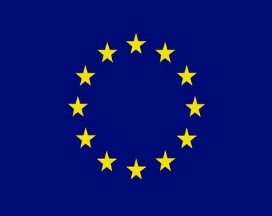 Ευρωπαϊκή ΈνωσηΤαμείο Εσωτερικής Ασφάλειας«Ισότητα, Αλληλεγγύη, Προστασία»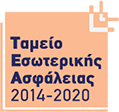 ΕΠΩΝΥΜΙΑΚΕΝΤΡΟ ΜΕΛΕΤΩΝ ΑΣΦΑΛΕΙΑΣ (ΚΕ.ΜΕ.Α.)ΤΗΛΕΦΩΝΟ210 – 7710805 (ΕΣΩΤΕΡΙΚΟ - 318)ΓΙΑ ΠΛΗΡΟΦΟΡΙΕΣ e-mail: radicalisaction@kemea-research.grΓΕΝΙΚΗ ΔΙΕΥΘΥΝΣΗ ΣΤΟ ΔΙΑΔΙΚΤΥΟ (URL)www.kemea.grhttps://radicalisaction.grΑΡΜΟΔΙΟ ΟΡΓΑΝΟ ΑΠΟΣΦΡΑΓΙΣΗΣΕΠΙΤΡΟΠΗ ΔΙΕΝΕΡΓΕΙΑΣ ΚΑΙ ΑΞΙΟΛΟΓΗΣΗΣ ΔΙΑΓΩΝΙΣΜΩΝ ΤΟΥ ΚΕ.ΜΕ.Α. (Συστάθηκε βάσει της υπ’ αριθ. 12785 από 31/12/2018 απόφασης Δ.Σ. του ΚΕ.ΜΕ.Α.)ΚΡΙΤΗΡΙΟ ΑΞΙΟΛΟΓΗΣΗΣΚΡΙΤΗΡΙΟ ΑΝΑΘΕΣΗΣ ΤΗΣ ΣΥΜΒΑΣΗΣ ΕΙΝΑΙ Η ΠΛΕΟΝ ΣΥΜΦΕΡΟΥΣΑ ΑΠΟ ΟΙΚΟΝΟΜΙΚΗ ΑΠΟΨΗ ΠΡΟΣΦΟΡΑ ΒΑΣΕΙ ΤΙΜΗΣΚΑΤΑΛΗΚΤΙΚΗ ΗΜΕΡΟΜΗΝΙΑ ΚΑΙ ΩΡΑ ΥΠΟΒΟΛΗΣ ΠΡΟΣΦΟΡΩΝ16 Απριλίου 2019, ημέρα Τρίτη και ώρα 11:00.ΧΡΟΝΟΣ ΚΑΙ ΤΡΟΠΟΣ ΥΠΟΒΟΛΗΣ ΤΩΝ ΠΡΟΣΦΟΡΩΝΣΥΜΦΩΝΑ ΜΕ ΤΟ ΑΡΘΡΟ 2.4.2 ΤΗΣ ΠΑΡΟΥΣΑΣ ΔΙΑΚΗΡΥΞΗΣ.ΧΡΟΝΙΚΗ ΙΣΧΥΣ ΠΡΟΣΦΟΡΩΝΟΙ ΥΠΟΒΑΛΛΟΜΕΝΕΣ ΠΡΟΣΦΟΡΕΣ ΙΣΧΥΟΥΝ ΚΑΙ ΔΕΣΜΕΥΟΥΝ ΤΟΥΣ ΟΙΚΟΝΟΜΙΚΟΥΣ ΦΟΡΕΙΣ ΓΙΑ ΔΙΑΣΤΗΜΑ 150 ΗΜΕΡΩΝ ΑΠΟ ΤΗΝ ΕΠΟΜΕΝΗ ΤΗΣ ΔΙΕΝΕΡΓΕΙΑΣ ΤΟΥ ΔΙΑΓΩΝΙΣΜΟΥΑΠΟΣΦΡΑΓΙΣΗ ΤΩΝ ΠΡΟΣΦΟΡΩΝ (Δικαιολογητικά Συμμετοχής και Τεχνικής Προσφοράς)16 Απριλίου 2019, ημέρα Τρίτη και ώρα 12:00ΤΕΧΝΙΚΕΣ ΠΡΟΔΙΑΓΡΑΦΕΣΝΑΙΑΝΩΤΑΤΗ ΕΚΤΙΜΩΜΕΝΗ ΑΞΙΑ €40.000,00 συμπεριλαμβανομένου Φ.Π.Α.CPV48000000-8 (ΠΑΚΕΤΑ ΛΟΓΙΣΜΙΚΟΥ ΚΑΙ ΣΥΣΤΗΜΑΤΑ ΠΛΗΡΟΦΟΡΙΚΗΣ)ΣυντάκτηςΓρηγόριος ΚΑΡΑΜΠΑΜΠΑΣΑΡΙΘΜΟΣ ΠΡΩΤΟΚΟΛΛΟΥ10651/2/9-λδ΄’ΗΜΕΡΟΜΗΝΙΑ ΠΡΩΤΟΚΟΛΛΟΥ (ΑΝΑΡΤΗΣΗ ΔΙΑΚΗΡΥΞΗΣ ΔΙΑΓΩΝΙΣΜΟΥ)01 Απριλίου 2019, ημέρα Δευτέρα.ΕπωνυμίαΚΕΝΤΡΟ ΜΕΛΕΤΩΝ ΑΣΦΑΛΕΙΑΣ (ΚΕ.ΜΕ.Α.)Ταχυδρομική διεύθυνσηΠ. ΚΑΝΕΛΛΟΠΟΥΛΟΥ 4ΠόληΑΘΗΝΑΤαχυδρομικός Κωδικός101 77Τηλέφωνο210-7710805 (ΕΣΩΤΕΡΙΚΟ359)Αρμόδιος για πληροφορίεςe-mail: deocert@kemea-research.grΓενική Διεύθυνση στο διαδίκτυο (URL)www.kemea.grΑρμόδιο Όργανο Αποσφράγισης ΠροσφορώνΕπιτροπή Διενέργειας και Αξιολόγησης Διαγωνισμών του ΚΕ.ΜΕ.Α. (που συστάθηκε βάσει της υπ’ αριθ. 12785 από 31-12-2018 απόφασης Δ.Σ. ΚΕ.ΜΕ.Α.Κριτήριο Αξιολόγησης/ΑνάθεσηςΠλέον συμφέρουσα από οικονομική άποψη προσφορά, βάσει τιμής.Καταληκτική  Ημερομηνία Υποβολής ΠροσφορώνΠαρασκευή 12/04/2019 και ώρα 10:00.Χρόνος και Τρόπος υποβολής προσφορώνΣύμφωνα με το άρθρο 2.4.2 της ΔιακήρυξηςΧρονική ισχύς προσφορώνΟι υποβαλλόμενες προσφορές ισχύουν και δεσμεύουν τους οικονομικούς φορείς για διάστημα 150 ημερών από την επόμενη της διενέργειας του διαγωνισμού.Τεχνικές ΠροδιαγραφέςΝΑΙΠροϋπολογισθείσα Δαπάνη37.206,45€ πλέον του αναλογούντος Φ.Π.Α. (24%)CPVCPV: 34980000-0 (Ταξιδιωτικά Εισιτήρια), 55120000-7 (Υπηρεσίες ξενοδοχείων σε σχέση με συναντήσεις και συνέδρια), 55300000-3 (Υπηρεσίες εστιατορίου και παροχής φαγητού)Αριθμός Πρωτοκόλλου12743-λθ΄ ΔιακήρυξηςΗμερομηνία Πρωτοκόλλου26/03/2019Ευρωπαϊκή ΈνωσηΤαμείο Εσωτερικής Ασφάλειας«Ισότητα, Αλληλεγγύη, Προστασία»ΕΠΩΝΥΜΙΑΚΕΝΤΡΟ ΜΕΛΕΤΩΝ ΑΣΦΑΛΕΙΑΣ (ΚΕ.ΜΕ.Α.)ΤΗΛΕΦΩΝΟ210 – 7710805 (ΕΣΩΤΕΡΙΚΟ – 318 & 319)ΓΙΑ ΠΛΗΡΟΦΟΡΙΕΣ e-mail: radicalisaction@kemea-research.grΓΕΝΙΚΗ ΔΙΕΥΘΥΝΣΗ ΣΤΟ ΔΙΑΔΙΚΤΥΟ (URL)www.kemea.grhttps://radicalisaction.grΑΡΜΟΔΙΟ ΟΡΓΑΝΟ ΑΠΟΣΦΡΑΓΙΣΗΣΕΠΙΤΡΟΠΗ ΔΙΕΝΕΡΓΕΙΑΣ ΚΑΙ ΑΞΙΟΛΟΓΗΣΗΣ ΔΙΑΓΩΝΙΣΜΩΝ ΤΟΥ ΚΕ.ΜΕ.Α. (Συστάθηκε βάσει της υπ’ αριθ. 12785 από 31/12/2018 απόφασης Δ.Σ. του ΚΕ.ΜΕ.Α.)ΚΡΙΤΗΡΙΟ ΑΞΙΟΛΟΓΗΣΗΣΚΡΙΤΗΡΙΟ ΑΝΑΘΕΣΗΣ ΤΗΣ ΣΥΜΒΑΣΗΣ ΕΙΝΑΙ Η ΠΛΕΟΝ ΣΥΜΦΕΡΟΥΣΑ ΑΠΟ ΟΙΚΟΝΟΜΙΚΗ ΑΠΟΨΗ ΠΡΟΣΦΟΡΑ ΒΑΣΕΙ ΤΙΜΗΣΚΑΤΑΛΗΚΤΙΚΗ ΗΜΕΡΟΜΗΝΙΑ ΚΑΙ ΩΡΑ ΥΠΟΒΟΛΗΣ ΠΡΟΣΦΟΡΩΝ01 Μαρτίου 2019, ημέρα Παρασκευή και ώρα 11:00.ΧΡΟΝΟΣ ΚΑΙ ΤΡΟΠΟΣ ΥΠΟΒΟΛΗΣ ΤΩΝ ΠΡΟΣΦΟΡΩΝΣΥΜΦΩΝΑ ΜΕ ΤΟ ΑΡΘΡΟ 2.4.2 ΤΗΣ ΠΑΡΟΥΣΑΣ ΔΙΑΚΗΡΥΞΗΣ.ΧΡΟΝΙΚΗ ΙΣΧΥΣ ΠΡΟΣΦΟΡΩΝΟΙ ΥΠΟΒΑΛΛΟΜΕΝΕΣ ΠΡΟΣΦΟΡΕΣ ΙΣΧΥΟΥΝ ΚΑΙ ΔΕΣΜΕΥΟΥΝ ΤΟΥΣ ΟΙΚΟΝΟΜΙΚΟΥΣ ΦΟΡΕΙΣ ΓΙΑ ΔΙΑΣΤΗΜΑ 150 ΗΜΕΡΩΝ ΑΠΟ ΤΗΝ ΕΠΟΜΕΝΗ ΤΗΣ ΔΙΕΝΕΡΓΕΙΑΣ ΤΟΥ ΔΙΑΓΩΝΙΣΜΟΥΑΠΟΣΦΡΑΓΙΣΗ ΤΩΝ ΠΡΟΣΦΟΡΩΝ (Δικαιολογητικά Συμμετοχής και Τεχνικής Προσφοράς)01 Μαρτίου 2019, ημέρα Παρασκευή και ώρα 12:00ΤΕΧΝΙΚΕΣ ΠΡΟΔΙΑΓΡΑΦΕΣΝΑΙΑΝΩΤΑΤΗ ΕΚΤΙΜΩΜΕΝΗ ΑΞΙΑ €40.000,00 συμπεριλαμβανομένου Φ.Π.Α.CPV48000000-8 (ΠΑΚΕΤΑ ΛΟΓΙΣΜΙΚΟΥ ΚΑΙ ΣΥΣΤΗΜΑΤΑ ΠΛΗΡΟΦΟΡΙΚΗΣ)ΣυντάκτηςΔημήτριος ΠρασσάκηςΑΡΙΘΜΟΣ ΠΡΩΤΟΚΟΛΛΟΥ10651/2/9-δ’ΗΜΕΡΟΜΗΝΙΑ ΠΡΩΤΟΚΟΛΛΟΥ (ΑΝΑΡΤΗΣΗ ΔΙΑΚΗΡΥΞΗΣ ΔΙΑΓΩΝΙΣΜΟΥ)14 Φεβρουαρίου 2019, ημέρα Πέμπτη.Ευρωπαϊκή ΈνωσηΤαμείο Εσωτερικής Ασφάλειας«Ισότητα, Αλληλεγγύη, Προστασία»Ευρωπαϊκή ΈνωσηΤαμείο Εσωτερικής Ασφάλειας«Ισότητα, Αλληλεγγύη, Προστασία»Ευρωπαϊκή ΈνωσηΤαμείο Εσωτερικής Ασφάλειας«Ισότητα, Αλληλεγγύη, Προστασία»Ευρωπαϊκή ΈνωσηΤαμείο Εσωτερικής Ασφάλειας«Ισότητα, Αλληλεγγύη, Προστασία»Κέντρο Μελετών ΑσφάλειαςΥπουργείο Προστασίας του ΠολίτηΠ. Κανελλοπούλου 4, Τ.Κ. 101 77 , ΑΘΗΝΑ«Αίτηση Συνεργάτη Εξετάσεων Προσωπικού Ιδιωτικής Ασφάλειας»Ευρωπαϊκή ΈνωσηΤαμείο Εσωτερικής Ασφάλειας«Ισότητα, Αλληλεγγύη, Προστασία»Ευρωπαϊκή ΈνωσηΤαμείο Εσωτερικής Ασφάλειας«Ισότητα, Αλληλεγγύη, Προστασία»Ευρωπαϊκή ΈνωσηΤαμείο Εσωτερικής Ασφάλειας«Ισότητα, Αλληλεγγύη, Προστασία»Ευρωπαϊκή Ένωση Ταμείο Εσωτερικής Ασφάλειας«Ισότητα, Αλληλεγγύη, Προστασία»Ευρωπαϊκή Ένωση Ταμείο Εσωτερικής Ασφάλειας«Ισότητα, Αλληλεγγύη, Προστασία»Ευρωπαϊκή Ένωση Ταμείο Εσωτερικής Ασφάλειας«Ισότητα, Αλληλεγγύη, Προστασία»Ευρωπαϊκή Ένωση Ταμείο Εσωτερικής Ασφάλειας«Ισότητα, Αλληλεγγύη, Προστασία»Ευρωπαϊκή Ένωση Ταμείο Εσωτερικής Ασφάλειας«Ισότητα, Αλληλεγγύη, Προστασία»Ευρωπαϊκή Ένωση Ταμείο Εσωτερικής Ασφάλειας«Ισότητα, Αλληλεγγύη, Προστασία»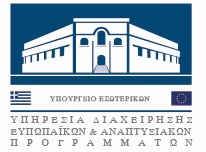 ΕΥΡΩΠΑΪΚΟ ΤΑΜΕΙΟ ΕΣΩΤΕΡΙΚΗΣ ΑΣΦΑΛΕΙΑΣΤΟΜΕΑΣ ΑΣΤΥΝΟΜΙΚΗΣ ΣΥΝΕΡΓΑΣΙΑΣ(2014-2020) 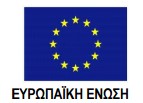    Δράση συγχρηματοδοτούμενη σε ποσοστό 75% από κοινοτικούς πόρους και 25% από εθνικούς πόρους που θα βαρύνει τις πιστώσεις του υπ΄ αριθμ. 2016ΣΕ05020013 Έργου της ΣΑΕ 050/2 με τίτλο: «Στοχευμένες Δράσεις για την Αύξηση της Προστασίας των Εθνικά Χαρακτηρισμένων Ευρωπαϊκών Υποδομών Ζωτικής Σημασίας».   Δράση συγχρηματοδοτούμενη σε ποσοστό 75% από κοινοτικούς πόρους και 25% από εθνικούς πόρους που θα βαρύνει τις πιστώσεις του υπ΄ αριθμ. 2016ΣΕ05020013 Έργου της ΣΑΕ 050/2 με τίτλο: «Στοχευμένες Δράσεις για την Αύξηση της Προστασίας των Εθνικά Χαρακτηρισμένων Ευρωπαϊκών Υποδομών Ζωτικής Σημασίας».   Δράση συγχρηματοδοτούμενη σε ποσοστό 75% από κοινοτικούς πόρους και 25% από εθνικούς πόρους που θα βαρύνει τις πιστώσεις του υπ΄ αριθμ. 2016ΣΕ05020013 Έργου της ΣΑΕ 050/2 με τίτλο: «Στοχευμένες Δράσεις για την Αύξηση της Προστασίας των Εθνικά Χαρακτηρισμένων Ευρωπαϊκών Υποδομών Ζωτικής Σημασίας».ΕΥΡΩΠΑΪΚΟ ΤΑΜΕΙΟ ΕΣΩΤΕΡΙΚΗΣ ΑΣΦΑΛΕΙΑΣΤΟΜΕΑΣ ΑΣΤΥΝΟΜΙΚΗΣ ΣΥΝΕΡΓΑΣΙΑΣ(2014-2020)    Δράση συγχρηματοδοτούμενη σε ποσοστό 75% από κοινοτικούς πόρους και 25% από εθνικούς πόρους που θα βαρύνει τις πιστώσεις του υπ΄ αριθμ. 2016ΣΕ05020013 Έργου της ΣΑΕ 050/2 με τίτλο: «Στοχευμένες Δράσεις για την Αύξηση της Προστασίας των Εθνικά Χαρακτηρισμένων Ευρωπαϊκών Υποδομών Ζωτικής Σημασίας».   Δράση συγχρηματοδοτούμενη σε ποσοστό 75% από κοινοτικούς πόρους και 25% από εθνικούς πόρους που θα βαρύνει τις πιστώσεις του υπ΄ αριθμ. 2016ΣΕ05020013 Έργου της ΣΑΕ 050/2 με τίτλο: «Στοχευμένες Δράσεις για την Αύξηση της Προστασίας των Εθνικά Χαρακτηρισμένων Ευρωπαϊκών Υποδομών Ζωτικής Σημασίας».   Δράση συγχρηματοδοτούμενη σε ποσοστό 75% από κοινοτικούς πόρους και 25% από εθνικούς πόρους που θα βαρύνει τις πιστώσεις του υπ΄ αριθμ. 2016ΣΕ05020013 Έργου της ΣΑΕ 050/2 με τίτλο: «Στοχευμένες Δράσεις για την Αύξηση της Προστασίας των Εθνικά Χαρακτηρισμένων Ευρωπαϊκών Υποδομών Ζωτικής Σημασίας».ΕΥΡΩΠΑΪΚΟ ΤΑΜΕΙΟ ΕΣΩΤΕΡΙΚΗΣ ΑΣΦΑΛΕΙΑΣΤΟΜΕΑΣ ΑΣΤΥΝΟΜΙΚΗΣ ΣΥΝΕΡΓΑΣΙΑΣ(2014-2020)    Δράση συγχρηματοδοτούμενη σε ποσοστό 75% από κοινοτικούς πόρους και 25% από εθνικούς πόρους που θα βαρύνει τις πιστώσεις του υπ΄ αριθμ. 2016ΣΕ05020013 Έργου της ΣΑΕ 050/2 με τίτλο: «Στοχευμένες Δράσεις για την Αύξηση της Προστασίας των Εθνικά Χαρακτηρισμένων Ευρωπαϊκών Υποδομών Ζωτικής Σημασίας».   Δράση συγχρηματοδοτούμενη σε ποσοστό 75% από κοινοτικούς πόρους και 25% από εθνικούς πόρους που θα βαρύνει τις πιστώσεις του υπ΄ αριθμ. 2016ΣΕ05020013 Έργου της ΣΑΕ 050/2 με τίτλο: «Στοχευμένες Δράσεις για την Αύξηση της Προστασίας των Εθνικά Χαρακτηρισμένων Ευρωπαϊκών Υποδομών Ζωτικής Σημασίας».   Δράση συγχρηματοδοτούμενη σε ποσοστό 75% από κοινοτικούς πόρους και 25% από εθνικούς πόρους που θα βαρύνει τις πιστώσεις του υπ΄ αριθμ. 2016ΣΕ05020013 Έργου της ΣΑΕ 050/2 με τίτλο: «Στοχευμένες Δράσεις για την Αύξηση της Προστασίας των Εθνικά Χαρακτηρισμένων Ευρωπαϊκών Υποδομών Ζωτικής Σημασίας».